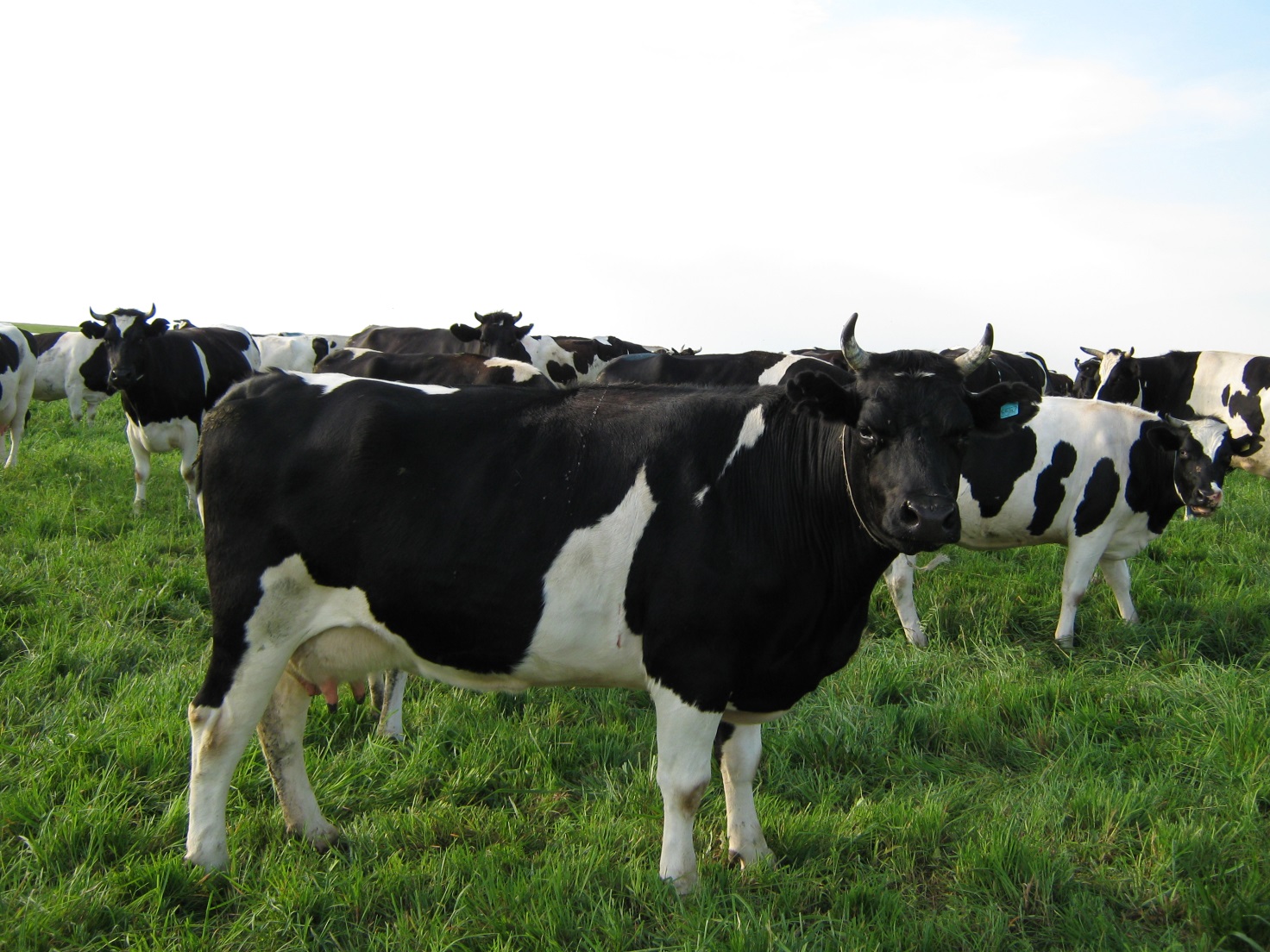 ОГЛАВЛЕНИЕI.  Пояснительная записка 		5II. ТЕОРЕТИЧЕСКИЙ РАЗДЕЛ		6Тематический план лекций		6Конспект лекций		7Введение		71. Основные сведения по ботанике, почвоведению, земледелию и агрохимии		82. Зернофуражные культуры		333. Зернобобовые культуры	404. Силосные культуры	435. Корнеплоды и клубнеплоды	486. Однолетние кормовые культуры и крестоцветные культуры. Промежуточные посевы кормовых культур		537. Многолетние травы		588. Кормовая и хозяйственная характеристика растений природных лугов	669. Кормовые угодья Республики Беларусь и способы их улучшения	6910. Создание и рациональное использование культурных пастбищ	7411. Зеленый конвейер		8112. Заготовка кормов		85Темы для самостоятельного изучения		94Перечень демонстрационного материала		95III. ПРАКТИЧЕСКИЙ РАЗДЕЛ		96Тематический план лабораторных занятий		96Методические указания и задания для лабораторных занятий. Часть 1.		98Методические указания и задания для лабораторных занятий. Часть 2.	154IV. РАЗДЕЛ КОНТРОЛЯ ЗНАНИЙ		191Вопросы промежуточного контроля знаний 		191Вопросы текущей аттестации (экзамена)		193Критерии оценки знаний и компетентности студентов по дисциплине	195Индивидуальные задания и тесты		198V. ВСПОМОГАТЕЛЬНЫЙ РАЗДЕЛ		201       Учебная программа по учебной дисциплине		201Рекомендуемая литература		215Организация самостоятельной работы студентов		215Диагностика компетенций студентов		215                                                                                                                                                                                                             ПОЯСНИТЕЛЬНАЯ ЗАПИСКАПовышение продуктивности сельскохозяйственных животных за счет создания прочной кормовой базы является одной из ключевых задач, стоящих перед агропромышленным комплексом республики. Учебная дисциплина «Кормопроизводство с основами ботаники» раскрывает научно обоснованную систему организационных и технологических мероприятий по производству, переработке и хранению кормов, способствует формированию у будущих специалистов глубокого понимания кормопроизводства как основополагающей отрасли сельского хозяйства, уровень развития которой определяет состояние животноводства и оказывает существенное влияние на биологизацию земледелия, повышение плодородия почвы и охрану окружающей среды.Учебная программа разработана на основе компетентностного подхода, требований к формированию компетенции, сформулированных в образовательных стандартах ОСВО 1-74 03 01 «Зоотехния». Цель изучения дисциплины – получение будущими специалистами агропромышленного комплекса необходимых знаний, практических навыков и умений, профессиональных компетенций по выращиванию кормовых культур, заготовке и хранению кормов для сельскохозяйственных животных, получаемых с пашни, природных лугов, сеяных сенокосов и пастбищ, которые в наибольшей степени соответствуют природно-климатическим условиям республики и позволяют получать наиболее дешевые корма.При изучении учебной  дисциплины ставятся следующие задачи: научить будущих специалистов использовать полученные знания в их производственной деятельности при решении вопросов в области сельскохозяйственного производства, связанных с качеством производимой продукции; организацией в конкретном хозяйстве эффективной системы агротехники и организационно-хозяйственных мероприятий по выращиванию полноценных по питательности и экологически безопасных кормов на пашне, сенокосах и пастбищах. Системность получаемых при изучении предмета знаний, рассмотрение различных аспектов сельскохозяйственного производства через призму оценки экономичности и экологичности различных технологий производства кормов поможет формированию у будущих специалистов сельского хозяйства новой идеологии в кормопроизводстве.II. ТЕОРЕТИЧЕСКИЙ РАЗДЕЛТЕМАТИЧЕСКИЙ ПЛАНлекций по учебной дисциплине «Кормопроизводство с основами ботаники» для студентов 2 курса факультета биотехнологии и аквакультуры по специальности «Зоотехния» ТЕМАТИЧЕСКИЙ    ПЛАНлекций по учебной дисциплине «Кормопроизводство с основами ботаники»для студентов 1 курса факультета биотехнологии и аквакультуры специальности «Зоотехния ССО»II. КОНСПЕКТ ЛЕКЦИЙВВЕДЕНИЕ1. Кормопроизводство как отрасль сельского хозяйства и современное состояние. 2. Перспективы развития кормопроизводства.1. Кормопроизводство как отрасль сельского хозяйства и современное состояние.Кормопроизводство – это научно-обоснованная система организационно-хозяйственных и технологических мероприятий по производству, переработке и хранению кормов, выращиваемых на пашне, сенокосах и пастбищах.Под кормами понимают продукты в основном растительного и животного происхождения, потребляемые животными в естественном виде и после обработки человеком. Недостающие в кормах вещества восполняют в рационах кормовыми добавками. Они обычно характеризуются высоким содержанием определенного вещества и их включают в рационы в небольших количествах (например, соль-лизунец, препарат витамина РР и другие).Совокупность кормов и кормовых добавок называют кормовыми средствами.Кормопроизводство включает в себя две составные части по источнику получения кормов – полевое и луговое. Задача полевого кормопроизводства – обеспечение животных кормами, производимыми на пашне. Это, прежде всего зернофураж и сочные корма. Для производства кормов из полевых кормовых культур используется такой вид сельскохозяйственных угодий как пашня. За счет пашни производится свыше 85 % кормовых ресурсов. В структуре посевов сельскохозяйственных культур наибольший удельный вес занимают зерновые культуры – ячмень, овес, рожь, пшеница, тритикале (более 50 %). Важную роль играют зернобобовые – люпин, горох, вика, кормовые бобы. Их удельный вес составляет более 10 %. Они являются важным источником растительного белка и расширению площади их посева уделяется большое внимание.Многолетние травы на пашне занимают около 1 млн. га. Из них бобовые травы занимают около 22 %, бобово-злаковые смеси-43 и злаковые травы – 35 %, планируется изменить структуру площадей многолетних трав на пашне в пользу бобовых и довести их удельный вес до 54 %, бобово-злаковых до 36 %, а злаковых 10 %.В целом необходимо отметить, что для производства кормов сейчас используется более 85 %  пашни и 70 – 75 % сельхозугодий.Урожайность выращиваемых кормовых культур колеблется по годам. Так, урожайность зерновых составляет в пределах 35-40 ц/га. Наиболее урожайными являются ячмень, рожь, тритикале. Зернобобовых – порядка 15-20 ц/га (зерна), кукурузы за разные годы 350 – 450 ц/га зеленой массы, кормовых корнеплодов 280 – 350, однолетних – трав – 150 – 180 ц/га зеленой массы.Многолетние травы на пашне обеспечивают 45 – 70 ц/га сена. Особенно высокую урожайность, 70 – 90 ц/га сена дает клевер первого года использования.В задачу лугового кормопроизводства входит производство сена, сенажа, силоса, зеленого корма, травяной муки с луговых угодий. Особенность нашей республики – высокий удельный вес (71,1 %) улучшенных (сеяных) лугов, на которых производится основная часть травяных кормов.В естественном состоянии находятся 0,8 млн. га лугов. Примерно половина их представлена мелкими контурами, расположенными, как правило, в замкнутых понижениях, большая часть которых закустарена.Продуктивность лугов, сенокосов и пастбищ оценивается в 16 ц кормовых единиц или около 30 ц/га сена. Естественные луга имеют низкую урожайность – 15 – 16 ц/га сена и даже ниже. Самыми высокопродуктивными являются пойменные луга.2. Перспективы развития кормопроизводства. Для обеспечения производства продуктов животноводства в необходимом количестве в Республике Беларусь на 1 условную голову крупного рогатого скота на год необходимо иметь 50 – 52 ц кормовых единиц всех видов кормов и, в том числе, на стойловый период 26 – 28 ц к. ед. При таком уровне обеспеченности кормами можно получить удой от 1 коровы 5 тыс. кг молока в год. Чтобы получить более высокую продуктивность, порядка 6 тыс. кг молока необходимо производить 60 – 62 ц к. ед. на 1 голову.Важным условием полноценного кормления животных является обеспеченность кормов белком. Для удовлетворения физиологической потребности животных в белке на 1 кормовую единицу содержание переваримого протеина должно быть не менее 105 – .Фактическая обеспеченность ниже требуемой, дефицит составляет 15 –  переваримого протеина на 1 кормовую единицу. Это ведёт к перерасходу кормов на 20 %, снижает продуктивность животных.  Недобор продукции животноводства составляет от этого 30 – 35 %, а её себестоимость возрастает в 1,5 раза.Важным показателем эффективности ведения отрасли кормопроизводства является окупаемость используемых ресурсов на производство кормов. Наиболее окупаемой и менее затратной является зелёная масса пастбищ. По сравнению с не травяными кормами ее кормовая единица обходится дешевле в 4 раза, а протеина – в 5 раз. Затем следуют многолетние и однолетние травы на пашне, зерновые и зернобобовые.  За пределами экономически допустимого уровня затратности находятся кормовые корнеплоды и особенно картофель. Себестоимость  белка у них в 4 – 8 раз выше, чем у зернофуражных культур.По выходу белка преимущество имеют зернобобовые культуры, многолетние и однолетние травы.Дальнейшее развитие кормопроизводства в Республике Беларусь должно осуществляться по следующим направлениям: – необходимо совершенствовать структуру возделываемых зернофуражных культур в направлении увеличения удельного веса зернобобовых, кормового ячменя, с высоким содержанием белка (12,8 – 13,5 % сырого протеина).– для ускорения решения белковой проблемы следует увеличить посевные площади люцерны, эспарцета, расширить видовой состав клеверов. При этом удельный вес бобовых трав в структуре многолетних трав на пашне должен быть увеличен до 54 %, а на сенокосно-пастбищных угодьях не менее, чем до 45 – 48 %.– важным направлением является внедрение современных энергосберегающих технологий заготовки грубых и сочных кормов и обеспечению их сохранности. С этой целью целесообразно внедрять заготовку сена с применением активного вентилирования и прессования; заготовку силоса, обработанного биозаквасками, азотсодержащими биодобавками, с применением консервантов, приготовления зерносенажа, консервированного корма из провяленных трав, сенажа в полиэтиленовых рулонах. Тема 1. ОСНОВНЫЕ СВЕДЕНИЯ ПО БОТАНИКЕ, ПОЧВОВЕДЕНИЮ, ЗЕМЛЕДЕЛИЮ И АГРОХИМИИОсновы ботаники. БОТАНИКА (от греч. botane – трава) – наука о растениях. Ее задача – всестороннее познание растений: их строение, жизненных функций, распростронения, происхождения и эволюции. Ботаника является комплексной дисциплиной, в состав которой входят разделы:изучающие строение растений (анатомия), процессы их жизнедеятельности (физиология), классификацию растений (систематика), закономерности распределения растений на земном шаре (география), структуру растительных сообществ (геоботаника), взаимосвязь растений и окружающей среды (экология), ископаемые растения прошлых геологических эпох (палеоботаника).Растительный мир богат и разнообразен. Он насчитывает более 500 тыс. видов. Разнообразие растительного мира заключается в наличии одноклеточных и многоклеточных форм; одно-, двух- и многолетних растений; трав, кустарников и деревьев. Огромные пространства суши покрыты лесами и лугами. Растения заселяют все водные пространства. Они встречаются в пустынях и высоко в горах.Значение растений:  –В первую очередь определяется тем, что они способны к фотосинтезу. Зеленые растения снабжают кислородом все живые существа, обитающие на Земле. В процессе фотосинтеза они поглощают углекислый газ и выделяют кислород, создают органические вещества, которые служат пищей человеку и животным, увлажняют воздух. – Поглощая из почвы растворы минеральных солей, растения участвуют в круговороте веществ в природе, в процессах почвообразования. – Человек использует растения в качестве продуктов питания (злаковые, плодовые, овощные), – Как источник сырья для промышленности (каучуконосные, сахаристые, эфиромасличные, волокнистые, лекарственные). – Велико также эстетическое значение растений в жизни человека. Растительная клетка. Клетка – основная структурная единица одноклеточных, колониальных и многоклеточных растений. Единственная клетка одноклеточного организма универсальна: она выполняет все функции, необходимые для обеспечения жизни и размножения. Форма ее обычно близка к шаровидной или яйцевидной. У многоклеточных организмов клетки чрезвычайно разнообразны по размеру, форме и внутреннему строению. Это разнообразие связано с разделением функций, выполняемых клетками в организме.Многообразие форм сводят к двум основным типам клеток: паренхимным и прозенхимным.У паренхимных клеток длина, ширина и высота примерно одинакова. Такие клетки образуются в результате более или менее равномерного роста во всех направлениях.Прозенхимные клетки характеризуются сильно вытянутой формой, длина у них иногда во много раз превышает ширину. Они возникают тогда, когда рост идет преимущественно в одном направлении.Компоненты, образующие клетку можно разделить на две группы протопласт и производные протопласта. Протопласт включает в себя все живые компоненты клетки, органоиды.Цитоплазма имеет плазматические оболочки: 1) плазмолемму – наружную мембрану (оболочку), 2) тонопласт – внутреннюю мембрану, соприкасающуюся с вакуолью. Между ними расположена мезоплазма – основная масса цитоплазмы. В мезоплазму входят: 1) гиалоплазма (матрикс) – бесструктурная часть мезоплазмы, 2) эндоплазматическая сеть (ретикулум), 3) аппарата Гольджи, 4) рибосомы, 5) митохондрии (хондриосомы), 6) сферосомы, 7) лизосомы, 8) пластиды.Ядро состоит из: 1) ядерной оболочки, 2) кариоплазмы, 3) ядрышка. Кариоплазма состоит из ядерного сока (кариолимфы) и хроматиновой сети (хромосом).Производные протопласта включают в себя: 1) клеточную стенку, 2) физиологически активные вещества (ферменты, витамины, фитогормоны) и др. и 3) продукты обмена веществ. Среди них имеются запасные питательные и экскреторные вещества. Экскреторные вещества являются конечными продуктами жизнедеятельности клетки. Их рассматривают как отбросы.Между растительной и клеткой животных имеются существенные отличия.Растения благодаря наличию в их клетках пластид являются фотосинтезирующими организмами, способными использовать световую энергию для производства углеводов, жиров, и белков.Растительная клетка имеет плотную оболочку, покрывающую внутреннее содержимое со всех сторон.Половые клетки растений лишены видимой оболочки.Растительные ткани. Группы клеток, имеющих одинаковое происхождение, сходное строение и выполняющих одинаковые функции, называются тканями. Различают несколько видов тканей.1. Образовательная ткань (конусы нарастания стебля и корня, камбий). Клетки ее интенсивно делятся, она дает начало другим тканям и обеспечивает рост растения.2. Основная ткань, или паренхима. Выделяют несколько видов основной ткани. Ассимиляционная паренхима (мякоть листа, зеленые клетки коры стебля) осуществляет фотосинтез и состоит из тонкостенных живых клеток с большим количеством хлоропластов. Водоносная паренхима (стебли и листья растений засушливых зон — кактусы, алоэ) накапливает в клетках влагу; воздухоносная (водные и болотные растения) — содержит в больших межклетниках запасы воздуха. Запасающая паренхима (эндосперм, клубни, луковицы, сердцевина стебля) хранит запасы питательных веществ.3. Проводящая ткань (ксилема и флоэма). Обеспечивает проведение ко всем частям растения воды, растворов минеральных солей и органических веществ. Трахеиды и трахеи осуществляют восходящий ток (вода и растворы солей) и входят в состав ксилемы. Трахеиды — мертвые вытянутые клетки с одревесневшими стенками, лишенные цитоплазмы. Диффузная связь между ними поддерживается благодаря наличию в стенках пор. Передвижение жидкости в них идет медленно. Благодаря прочным стенкам трахеиды выполняют и механические функции. Сосуды (трахеи) представляют собой соединения трубчатых клеток, в стенках которых чередуются одревесневшие и неодревесневшие участки. Частично в них сохраняется и цитоплазма. Движение тока жидкости в сосудах идет с большой скоростью. Ситовидные трубки (элемент флоэмы) осуществляют нисходящий ток — передвижение органических веществ (продуктов ассимиляции). Это живые вытянутые клетки, содержащие цитоплазму и лишенные ядер. Их поперечные перегородки пронизаны отверстиями. Ситовидные трубки обычно расположены пучками и следуют параллельно сосудам.4. Механическая ткань (волокна древесины и луба). Обеспечивает прочность и упругость растений. Ее клетки имеют толстые одревесневшие оболочки.5. Покровная ткань (эпидермис, пробка и корка). Защищает внутренние ткани от механических воздействий, колебаний температуры, проникновения микроорганизмов. Эпидермис, или кожица,— живая ткань. Клетки ее содержат цитоплазму, ядро, вакуоли, лейкопласты и нередко — хлоропласты. Эпидермис имеет ряд придаточных образований в виде кутикулы, воскового налета, различных волосков. Пробка — вторичная покровная ткань — возникает на месте эпидермиса, покрывает стебли и корни многолетних растений. Клетки ее мертвы, пропитаны жироподобным веществом и непроницаемы для воды и газов. Комплекс отмерших слоев пробки и основной ткани образует корку — наружный слой ветвей, стволов и корней старых деревьев. 6. Выделительная, или секреторная, ткань (смоляные и эфиромасличные ходы, железы, железистые волоски, нектарники, млечники). Функции этой ткани различны в зависимости от выделяемого секрета: защитная (выделение смолы при ранении стебля), участие в опылении (сахаристые в пахучие вещества цветка), выведение продуктов обмена (кристаллы солей щавелевой кислоты).Вегетативные органы цветковых растений – корень. Часть растения, занимающая определенное положение, имеющая характерные форму и строение и выполняющая специфическую функцию, называется органом. В состав органа входят обычно несколько тканей разных типов. Корень, стебель и лист являются вегетативными органами высшего растения. Они обеспечивают жизнь растения и участвуют в бесполом (вегетативном) его размножении. Корень является осевым органом, обладает положительным геотропизмом, неограниченным ростом и выполняет следующие функции:– закрепляет растение в почве;– поглощает воду и растворы минеральных солей и проводит их в надземные органы;– служит депо запасных питательных веществ (свекла, морковь);– участвует в дыхании;–синтезирует биологически активные вещества (гормоны, алкалоиды, витамины, аминокислоты);– выделяет в почву различные кислоты (угольную, яблочную);– осуществляет симбиоз с другими организмами.Количество корней у одного растения может быть очень большим – сотни, тысячи, а иногда и несколько миллионов. Степень их развития зависит от условий окружающей среды. Совокупность всех корней одного растения называется корневой системой. Ее составляют три разновидности корней: главный, боковые и придаточные.Главный корень развивается из корешка зародыша при прорастании семени. Боковые корни являются разветвлениями главного или придаточных корней. Придаточные корни образуются на стеблях, у некоторых растений – на листьях (на этом свойстве основано размножение черенками; окучивание картофеля способствует развитию придаточных корней).Корневая система, в которой хорошо выражен главный корень, называется стержневой. Она характерна для большинства двудольных растений (щавель, подсолнечник, клевер). Если зародышевый корешок рано отмирает или рост его приостанавливается, а корневая система состоит из массы придаточных и боковых корней, она носит название мочковатой. Мочковатая корневая система характерна для однодольных и травянистых двудольных растений (хлебные злаки, лук, чеснок, тюльпан).Размеры корневой системы у разных растений различны. Корни яблони проникают в почву на глубину 3-4 м, а в стороны от ствола – до , у клевера и пшеницы – на глубину до ; у растений водоемов они располагаются близко к поверхности почвы.У некоторых растений развиваются надземные корни следующих типов:– воздушные (орхидеи) – образуются на стеблях и свисают вниз;– ходульные (мангровые растения тропиков) – отходят от ствола, достигают поверхности почвы и внедряются в нее;– цепляющиеся (плющ);– дыхательные (болотные растения тропиков) – поднимаются над поверхностью болота и обеспечивают дыхание растений.Видоизменения корней: корнеплоды – видоизменения главного корня, богатые запасными питательными веществами (морковь, свекла, петрушка); корневые клубни – утолщенные придаточные корни (георгин).Корни многих растении вступают в симбиоз с грибами (микориза) и клубеньковыми бактериями.Вегетативные органы цветковых растений – стебель. Надземная часть растения представлена системой ветвящихся побегов. Побегом называется стебель с листьями и почками, выросший в течение одного вегетационного периода. Участок стебля, от которого отходит лист (или листья), носит название узла, а расстояние между соседними узлами – междоузлия.У некоторых растений стебель растет в высоту очень быстро (бамбук за сутки дает прирост до 30-100 см). Рост стебля может происходить или за счет деления клеток конуса нарастания (верхушечный рост), или за счет активного роста междоузлий (вставочный рост у злаков и хвоща).Стебель, как и корень, является осевым вегетативным органом растения. Он выполняет различные функции:– связывает между собой все органы растения;– обеспечивает восходящий и нисходящий токи веществ;– определяет положение растения, несет листья, цветки и плоды;– запасает и хранит питательные вещества (крахмал, жир и др.);– участвует в фотосинтезе (зеленые клетки кожицы);– является одним из органов вегетативного размножения (на любом его участке могут образовываться придаточные почки и корни).Главный стебель развивается из почечки зародыша семени. Почка – это зачаточный побег, который имеет укороченный стебель с зачаточными листьями или цветками. Почка прикрыта плотными чешуями, выполняющими защитную функцию.Вегетативные почки бывают верхушечные и боковые (пазушные и придаточные). Верхушечная почка располагается на верхушке стебля. Она включает конус нарастания, размножение клеток которого обеспечивает рост стебля в длину. Верхушечная почка оказывает тормозящее действие на пазушные почки, поэтому при ее разрушении или удалении трогаются в рост боковые почки. Пазушные почки располагаются в пазухах листа. Из них формируются боковые побеги и происходит ветвление стебля. Те пазушные почки у древесных пород, которые не развиваются весной, называются спящими. Они прорастают в случае повреждения стебля. Расположение пазушных почек аналогично расположению листьев на стебле.Придаточные почки образуются на любой части стебля, на корнях, на листьях. Благодаря им возможно вегетативное размножение растений.Верхушечные и боковые почки являются вегетативными почками. Кроме них, на растении имеются почки генеративные (цветочные). Они крупнее вегетативных и имеют более округлую форму. На продольном разрезе видно, что под чешуйками по продольной оси почки проходит зачаточный стебель. В листовых почках к нему прикрепляются маленькие зачаточные листья, а самый кончик зачаточного стебля состоит из образовательной ткани (меристемы) и представляет собой конус нарастания. Такая почка дает начало побегу и обеспечивает значительный прирост стебля. В цветочных почках на зачаточном побеге мало листьев, а на верхушке его расположены зачатки цветка или соцветия. Развитие цветочной почки дает побег с бутонами и незначительный прирост стебля.Рост стебля обычно сопровождается его ветвлением, которое может иметь следующие виды:– верхушечное (дихотомическое): наиболее древнее; оно наблюдается у водорослей и плаунов;верхушка главной оси растения раздваивается в виде вилки и дает начало двум осям следующего порядка;– боковое моноподиалъное: образуется главная ось, которая растет верхушкой в течение всей жизни растения, а боковые ветви развиваются из боковых почек главного стебля и обнаруживают аналогичное ветвление (голосеменные);– боковое симподиалъное: верхушечная почка отмирает или прекращает рост, поэтому главный ствол остается коротким; продолжением его являются оси последующих порядков, которые развиваются из боковых почек (сирень, малина, липа, яблоня, томат, картофель).Ветвление стебля можно вызвать искусственно, если срезать у него верхушку. Изучив систему ветвления, можно вызвать распускание большого числа листовых или цветочных почек. В первом случае увеличивается фотосинтезирующая поверхность растения, во втором — количество плодов, т. е. таким способом можно регулировать урожайность и качество плодов. По характеру роста выделяют следующие разновидности побегов:– прямостоячие (кукуруза, подсолнечник);– ползучие (камнеломка, земляника) – укореняются в узлах с помощью дополнительных корней;– вьющиеся (лиана, хмель, вьюнок);– лазающие (плющ, горох, виноградная лоза) – цепляются за опору при помощи усиков или придаточных корней.Прямостоячие побеги могут быть травянистыми (травы и молодые побеги древесных пород) или одревесневшими (деревья и кустарники). Одревеснение у растений происходит со второй половины лета первого года жизни. Стебли травянистых и древесных пород различаются по своему внутреннему строению.Побеги многих растений выполняют ряд специализированных функций (вегетативное размножение, накопление и хранение питательных веществ) и соответственно видоизменяются, образуя корневище, клубень и луковицу. Надземные части таких растений осенью отмирают, а в почве остаются их корни и видоизмененные побеги. Они помогают растению переживать неблагоприятные условия. Подземный побег отличается от корня наличием редуцированных листьев в виде чешуек, листовых рубцов или почек в пазухах чешуек.Корневище (крапива, пырей, ландыш) по внешнему виду напоминает корень, но отличается от него горизонтальным ростом и отсутствием корневого чехлика. Как и побег, корневище расчленяется на узлы и междоузлия. В узлах образуются придаточные корни, а в пазухах видоизмененных листьев – пазушные почки. Корневище имеет верхушечную и боковые почки, из которых вырастают надземные побеги и боковые ответвления. Корневище имеет запас питательных веществ.Клубень – верхушечное утолщение подземного побега, которое называется столоном (картофель). Питательные вещества откладываются в нем преимущественно в виде крахмала. Клубень картофеля имеет сильно укороченные междоузлия. На нем легко можно обнаружить верхушечную и пазушные почки в виде так называемых «глазков». Каждый глазок содержит три и более почки, из которых одна прорастает, а остальные остаются спящими. Клубень картофеля не имеет хлорофилла, но на свету может приобретать зеленый цвет. Молодой клубень покрыт тонкой кожицей, которая позже заменяется пробкой.Луковица – видоизменение побега луковичных растений (лилия, лук, чеснок, тюльпан). Это укороченный подземный побег. Стеблевая часть луковицы называется донцем. К нему прикрепляются видоизмененные сочные листья-чешуи, содержащие питательные вещества и запасы воды; в их пазухах располагаются почки. Наружные чешуи луковицы сухие, кожистые и выполняют защитную функцию. После высадки луковицы из нижней части донца развиваются придаточные корни. Зеленые листья луковичных называют пером, а цветочные стебли – стрелками.Видоизменениями побегов являются также стебли кактусов, усики (виноград, огурец), стеблевые колючки (цитрусовые, боярышник).Вегетативные органы цветковых растений – лист. Лист – важнейший вегетативный орган зеленого растения. Он развивается на стебле. В отличие от осевых органов – стебля и корня – лист имеет двустороннюю симметрию и ограниченный верхушечный рост (нарастает основанием).Основные функции листа:– фотосинтез, газообмен, транспирация (испарение воды);– депо запасных питательных веществ;– орган вегетативного размножения.Листья характеризуются большим разнообразием продолжительности жизни (у листопадных растений – один вегетационный период, у хвойных – 1,5-5 лет и более), размера (от нескольких миллиметров до 10 и более метров) и формы.Листья на стебле располагаются в определенном порядке. Листорасположение называется очередным (или спиральным), если в стеблевом узле находится по одному листу (роза, яблоня). Если в узле развиваются два листа напротив друг друга, такое листорасположение называется супротивным (гортензия, губоцветные). При мутовчатом расположении из стеблевого узла выходят 3-4 и более листьев (конопля, бамбук).Лист большинства растений имеет черешок и листовую пластинку. Листья, не имеющие черешка, называются сидячими (алоэ, гвоздика).Листья бывают простые и сложные. Простые листья имеют на черешке одну пластинку — цельную или лопастную. Цельные листья по форме пластинки могут быть овальными, округлыми, стреловидными, линейными. У лопастных листьев пластинка имеет вырезы различной глубины (дуб, клен, мак).Сложные листья на одном черешке имеют несколько листовых пластинок:– тройчатпосложные (клевер) – три пластинки; –  палчатосложные (каштан, люпин) — несколько листовых пластинок прикрепляется к вершине черешка;– перистосложные – листовые пластинки прикрепляются по всей длине черешка: парноперистые (горох) – лист заканчивается парой листовых пластинок; непарноперистые (ясень, рябина, роза) – лист заканчивается одиночной листовой пластинкой.Листья различаются по типу жилкования. Жилки – это сосудисто-волокнистые пучки, которые хорошо различимы на листовой пластинке. Жилки выполняют проводящую и механическую функции. Волокна, входящие в их состав, придают листьям прочность и упругость.Край листовой пластинки может быть цельным (ландыш) или изрезанным (береза).Видоизменениями листьев, которые возникают под влиянием условий окружающей среды и выполнения ими дополнительных функций, могут быть:– листовые колючки (кактус, барбарис) – защитная функция;– усики (бобовые) – механическая функция (поддержание стебля);– мясистые листья (алоэ) – накопление и хранение влаги;– ловчий аппарат (росянка, мухоловка) – для захвата и переваривания насекомых (железистые волоски выделяют жидкость, которая привлекает насекомых).Части цветка также являются видоизмененными листьями.С наступлением осени в листьях замедляются процессы транспирации и фотосинтеза. Листья «стареют» и становятся балластом для растения. Старение связано с накоплением в их клетках большого количества минеральных веществ и продуктов обмена. Поэтому сбрасывание листьев имеет для растения и оздоровительное значение. Осенние листья постепенно желтеют или краснеют, так как под действием низких температур первым разрушается в них хлорофилл и становятся заметными другие пигменты. Омертвение листьев вызывает образование отделительного слоя в основании черешка и их опадание (сбрасывание). Листопад – это закономерное физиологическое явление у растений, обеспечивающее значительное уменьшение испарения влаги осенью и зимой, когда корни хуже всасывают воду. Сбрасывающие на зиму листья растения называют листопадными. Так называемые вечнозеленые растения (брусника, клюква, вереск) сохраняют зеленые листья зимой. Листья этих растений живут несколько лет, постепенно опадают и заменяются новыми.Генеративные органы. Цветки, плоды и семена являются генеративными органами растения.Цветок представляет собой укороченный и видоизмененный побег, предназначенный для полового размножения. Часть стебля, несущая цветок, называется цветоножкой. Ее верхняя расширенная часть образует цветоложе, на котором располагаются все составные части цветка. Если цветоножка отсутствует, цветки называются сидячими.Женская часть цветка представлена пестиком, который находится в его центре. Цветок может содержать один пестик (вишня, слива, капуста) или несколько (шиповник, малина). Пестик состоит из рыльца, столбика и завязи. Пестики, не имеющие столбика, называются сидячими (мак). Липкая сахаристая жидкость, выделяемая пестиком, служит для удержания пыльцы на рыльце во время опыления. Внутри завязи находятся семяпочки, из которых после оплодотворения образуются семена.Пестик окружен большим количеством тычинок, каждая из которых имеет тонкую тычиночную нить, оканчивающуюся пыльником. Пыльник состоит из двух пыльцевых мешков, в которых происходит созревание пыльцы. Тычинка является мужской частью цветка.Тычинки и пестик окружены околоцветником. Он состоит из венчика и чашечки и называется двойным (вишня). Лепестки венчика выполняют защитную функцию и привлекают насекомых-опылителей. Окраска венчика различна и зависит от содержания в лепестках различных пигментов. Чашечка – наружная часть цветка – обычно представлена зелеными чашелистиками, которые выполняют защитную функцию. Околоцветник, не разделенный на чашечку и венчик, называют простым (тюльпан, пролеска).Цветки называются обоеполыми, если они имеют и пестик, и тычинки (розоцветные). Однополые цветки содержат или только тычинки (тычиночные цветки), или только пестики (пестичные цветки). У однодомного растения (огурец, дуб, береза, кукуруза) тычиночные и пестичные цветки образуются на одном растения, у двудомного (ива, тополь, конопля) – на разных.Одиночные цветки для привлечения насекомых-опылителей обычно имеют ярко окрашенные лепестки и крупные размеры. Привлекает насекомых также нектар – сахаристая жидкость, выделяемая нектарниками – железами цветка, которые чаще расположены внутри у основания лепестков.Обычно цветки группируются в определенном порядке, образуя соцветия. Соцветие – это группа цветков, расположенных определенным образом, на одном цветочном стебле, или цветоносеБиологическое значение соцветий заключается в том, что собранные в них мелкие цветки лучше заметны насекомым, и удобны для опыления ветром, так как летящая пыльца встречает на своем пути сразу целую группу цветков.Размножение цветковых растений. Цветковые  растения  размножаются  вегетативным (бесполым) и половым (семенным) путем.Вегетативное размножение – это размножение частями вегетативных органов растения. Оно широко распространено в природе, издавна используется человеком при разведении плодовых и ягодных растений, в овощеводстве, лесоводстве, цветоводстве. Вегетативное размножение побегами: отводки (пихта, виноград, смородина, орешник, слива): низко расположенные ветви дерева или кустарника при соприкосновении с почвой или присыпанные землей способны в узлах формировать корневую систему и давать побеги; плети, или усы (земляника, ежевика, лютик): в узлах ползучих побегов развиваются вертикальные побеги и придаточные корни;укоренение надземных побегов (тополь, ива); поросль корневая и пневая (тополь, платан): после вырубки деревьев или гибели их кроны из придаточных почек коры образуются побеги; корневище (ландыш, мята, пырей); луковица (тюльпан, нарцисс, чеснок, лук); клубень (картофель);стеблевые черенки (традесканция, бегония, роза). Вегетативное размножение корнями: корневые отпрыски (тополь,  черемуха,  осина): развиваются из придаточных почек на корнях вокруг пней спиленных деревьев;корневые черенки (одуванчик, малина, шиповник, некоторые сорта яблонь): из придаточных почек посаженного в почву отрезка корня развиваются надземные побеги, а от их основания отрастают придаточные корни.Вегетативное размножение листьями:листовые черенки (бегония, лимон, узамбарская фиалка): на посаженных во влажный песок листьях развиваются придаточные почки и придаточные корни; деление куста: куст больших размеров можно механически разделить на несколько частей (сирень).Метод прививки заключается в том, что одно растение (в виде черенка или почки) сращивают с другим растением, сидящим корнями в почве. Цель прививки – использование для питания корневой системы растения, обладающего неприхотливостью к почве, морозостойкостью, устойчивостью к болезням и вредителям и другими свойствами, желательными для улучшения имеющегося сорта. Прививка почкой, или глазком, называется окулировкой, прививка черенком – копулировкой. При сращивании двух объектов черенок или почка называются привоем, а растение с корнем – подвоем. Половое размножение. Все процессы, связанные с половым, или семенным, размножением, происходят в цветке. Процессу оплодотворения предшествует процесс опыления — перенос пыльцы с тычинок на рыльце пестика. Созревание пыльцы происходит в пыльниках тычинок.Различают два типа опыления – самоопыление и перекрестное.Самоопыление происходит в обоеполых цветках, когда пыльца попадает на рыльце пестика своего же цветка (лен, ячмень, томат, картофель). Чаще всего самоопыление происходит до раскрытия цветка, в бутоне (горох, фасоль). Оно возможно также у некоторых однодомных растений.Перекрестное опыление – это перенос пыльцы из пыльника одного цветка на рыльце пестика цветка другого растения. Оно может происходить при помощи ветра, воды, насекомых или птиц.Систематика растений. Все объекты ботаники по современной систематике относятся к 3 царствамВ сельскохозяйственном производстве используются одно царство – Растение. Из царства Растения используются Высшие семенные покрытосеменные растения. Из-за небольшого количества отведенных часов для изучения данной дистиплины рассмотрим только Высшие семенные покрытосеменные растения.Покрытосеменные, или цветковые, их насчитывают около 250 тыс. видов. Покрытосеменные – наиболее высокоорганизованные растения. Они представлены разными жизненными формами – деревьями, кустарниками, травами; имеют различную продолжительность жизни – однолетние, двулетние, многолетние. Их широкое распространение, многообразие и приспособленность к различным условиям внешней среды связаны с рядом прогрессивных черт, которые они приобрели в процессе эволюции:– наличие органа полового размножения – цветка;– двойное оплодотворение;– расположение семяпочек в завязи пестика, развитие плода из завязи, а семян – внутри плода (откуда и их название – «покрытосеменные»);– усложнение и дифференцировка вегетативных органов и тканей и проводящей системы;– симподиальное ветвление, что обеспечивает большую поверхность для ассимиляции и испарения.Отдел Покрытосеменные включает 2 класса: класс Однодольные и класс Двудольные. Выделяют ряд признаков характеризующих эти классы. Для Двудольных  преимущественно характерны: 2 семядолей в зародыше семени; наличие стержневой корневой системы; проводящие пучки открытого типа и  расположены в определенном порядке; стебли способны к вторичному утолщению; разнообразие травянистых, кустарниковых и древесных жизненных форм; листья имеют сетчатое жилкование, помимо простых имеются и сложные листья; околоцветники цветков построены по пятерному, реже по четверному типу.Для Однодольных преимущественно характерны: 1 семядоля в зародыше семени;  мочковатая корневая система; проводящие пучки в стебле закрытого типа и не имеют определенного порядка расположения; стебли не способны к вторичному утолщению; преимущественно травянистые жизненные формы; только простые листья с параллельным или дуговым жилкованием; околоцветники построены по тройному типу. К классу Двудольных относятся семейства Лютиковые, Бобовые, Сельдерейные, Капустные, Пасленовые, Астровые и др. К классу Однодольных Лилейные, Осоковые, Орхидные, Мятликовые и др. Основы почвоведения. Почвоведение – наука о происхождении и развитии почв, закономерностях распространения па поверхности суши и путях рационального использования и повышения их плодородия. Почвоведение служит теоретической основой для разработки важнейших мероприятий в земледелии. Основоположник учения о почве В. В. Докучаев (Василий Васильевич) (1840-1903) разработал новую научную классификацию почв и раскрыл закономерности пространственного распределения различных типов почв на поверхности суши.Почвой  называется рыхлый поверхностный слой земной коры, измененный под влиянием природных факторов и деятельности человека и обладающий плодородием. Почва –среда для растений, главное средство сельскохозяйственного производства. Без почвы невозможно произрастание растений, невозможна жизнь животных и людей. Плодородие – есть природное свойство всякой почвы. Под плодородием понимают способность почвы обеспечивать растения водой, пищей и другими условиями, необходимыми для их роста и развития.Почва образовалась из горных пород под влиянием двух совместно протекающих процессов – выветривания и почвообразования Выветривание – это разрушение горной породы и превращение ее в водо- и воздухопроницаемую массу, называемую рухляком. Различают физическое, химическое и биологическое выветривания. В природе они обычно действуют совместно и в определенной взаимосвязи.Физическое выветривание – это разрушение горных пород в результате колебания температуры, действия воды и воздухаХимическое выветривание горных пород происходит под воздействием воды, углекислого газа и частично кислорода воздуха. Биологическое выветривание – разрушения горных пород под влиянием жизнедеятельности организмов и разложения их остатков. Почвообразовательный процесс – совокупное действие факторов, под влиянием которых формируется почва.Согласно учению В. В. Докучаева, все существующие на земле почвы произошли под влиянием следующих основных природных факторов: материнской, или почвообразующей породы, жизнедеятельности растительного и животного мира, климата, рельефа местности, возраста почвы и производственной деятельности человека.Понятие о плодородии почв. Виды плодородия. Пути управления плодородием почв. Важнейшим свойством почв является плодородие. Как уже было отмечено, под плодородием понимают способность почвы обеспечивать растения водой, пищей  создавать другие необходимые условия для роста и развития. Различают два вида плодородия почв: естественное (природное, искусственное и эффективное.Естественное (природное) плодородие складывается под влиянием различных естественных процессов, без участия человека. Так, целинные почвы, почвы лиственных лесов обладают высоким природным плодородием.Искусственное плодородие почв создается трудом человека в процессе их производственного использования, в результате применения удобрений, мелиорации, агротехнических мероприятий. Эффективное плодородие создается благодаря сочетанию природного и искусственного плодородия почвы. Оно измеряется величиной урожайности сельскохозяйственных культур. По мере интенсификации земледелия на уровень эффективного плодородия все большее влияния оказывает хозяйственная деятельность человека. При правильном использовании почвы ее эффективное плодородие повышается..Показатели плодородия почвы делятся на 3 группы:биологические: – содержание и состав органического вещества почвы;– почвенные организмы – биологическая активность почвы;– ее чистота от сорняков, вредителей и болезней.агрохимические  – наличие в почве питательных веществ;– реакция почвенного раствора;– поглотительная способность почвы.агрофизические  – механический состав почвы;– структура почвы (противостояние размыванию);– строение почвы (отношение твердой фазы, капиллярной и некапиллярной пористости);– мощность пахотного горизонта.Воспроизводство плодородия почвы может быть простым и расширенным. Простое воспроизводство – это восстановление плодородия, расширенное – повышение плодородия почв. Последние достигается главным образом в процессе окультуривания почв.Окультуривание – это изменение природных свойств почвы благодаря мелиорации, известкованию, внесению удобрений, оптимальной обработке, борьбе с сорняками и т.д. Различают биологические, агрохимические и агрофизические способы окультуривания почв.биологические: 1. увеличение содержания в ней гумуса и питательных веществ. Это достигается: – внесением органических удобрений: при внесении 1 т органических удобрений в почве создается около 45 –  гумуса. Без внесения органических удобрений при возделывании зерновых культур ежегодно теряется в среднем до 1,0 т/га гумуса, а при выращивании пропашных – еще больше.– заделкой в почву послеуборочных остатков и корней; При использовании этой операции увеличивается содержания гумуса до 0,5 т/га.2. посев многолетних бобовых трав улучшает структуру почвы и увеличивает накопления азота. За счет живущих в симбиозе с бобовыми растениями клубеньковых бактерий, которые фиксируют азот из атмосферного воздуха. Особенно много азота накапливает клевер (75 – 100 кг/га). Посевы бобовых злаковых травосмесей обогащают почву не только азотом, но и органическим веществом.3. использование сидеритов;4. севооборот как средство улучшение фитосанитарного состояние полей.Агрохимические 1. грамотного использования минеральных удобрений. За счет органических удобрений покрывается потребность в элементах питания только на 1/3, остальное – за счет минеральных удобрений. Наибольший эффект они дают в условиях высокой культуры земледелия при строгом соблюдении доз, сроков и способов внесения. 2. известкование кислых почв. Оно не только устраняет избыточную кислотность, но и оказывает многостороннее положительное влияние на агрохимические свойства почв. Известкование содействует закреплению гумуса в почве, повышает емкость поглощения.Агрофизические 1. Разноглубинная обработка почвы и почвозащитная направленность;2. углубление пахотного горизонта;3. мелиоративные мероприятия;4. культуртехнические мероприятия;5. торфование минеральной почвы и пескование глинистых почв;6. борьба с эрозий почв. Основные морфологические признаки и свойства почвы. Почва обладает рядом признаков и свойств. Различают морфологические (внешние) признаки, а также физические, химические и биологические свойства.К основным морфологическим признакам относятся:строение почвенного профиля;мощность почвы и отдельных ее горизонтов;цвет почв: который зависит, от химического состава и может колебаться от белого до красного и черного. Черный цвет – гумус, красный и желтый – окислы железа, зеленоватый и сизый – закисные формы железа. Кремнезем, углекислый кальций и каолинит –белую и белесую окраску;гранулометрический состав: соотношением физического песка и глины (менее ). Песчаные, супесчаные, легкосуглинистые, среднесуглинистые, тяжелосуглинистые и глинистые с подразделением легкие, средние и тяжелые.структура почв: понимают агрегаты (отдельности) различной величины, на которые почва распадается. В агрономическом отношении наиболее благоприятна комковато-зернистая структура верхних горизонтов почвы с частицами от 0,25 до .  сложение почв понимают внешнее выражение плотности и пористости почвы. Различают слитное, плотное, рыхлое и рассыпчатое сложение почв.новообразование;включение.Вы эти признаки рассмотрели на практических занятиях, поэтому мы на них не будем останавливаться.Пищевой режим почвы. Необходимые растениям азот, фосфор, калий, кальций, магний, сера, железо, а также многие другие элементы и микроэлементы содержатся в почве в доступных и недоступных формах. Большинство их находится в виде органических и минеральных соединений, нерастворимых в воде, малодоступных и недоступных для питания растении. Только небольшая часть элементов представлена в почве в виде растворимых солей, которые служат непосредственным источником пищи растений.Водный режим почвы. Почва служит основным источником влаги для растений. В районах недостаточного и неустойчивого увлажнения она определяет плодородие почвы и величину урожая. От содержания влаги в почве зависят жизненные процессы растений и развитие микроорганизмов, а также ее технологические свойства, удельное сопротивление, сроки и приемы  механической обработки.Водный режим почвы характеризуется влажностью, влагоемкостью, водопроницаемостью, водоподъемностью и испаряющей способностью.Влажность почвы — это количество содержащейся в ней воды, выраженное и процентах к массе абсолютно сухой почвы. Полная влагоемкость — это наибольшее количество влаги, которое содержится в почве при полном насыщении всех пор.Под капиллярной влагоемкостью понимают наибольшее количество влаги, удерживаемое капиллярными порами почвы при свободном стоке воды из некапиллярных пор. Капиллярная влага служит важным источником воды для растений.Полевая влагоемкость определяется максимальным количеством влаги, которое почва в состоянии удержать в полевых условиях.Количество воды, содержащееся в почве, выраженное в процентах от полной ее влагоемкости, называется относительной влажностью  почвы.При относительной влажности 50—60% почва хорошо крошится и обрабатывается, меньше оказывает сопротивление работе почвообрабатывающих орудий, такая почва считается «спелой».Основные типы почв Республики Беларусь.Совокупность факторов и условий почвообразования на территории Беларуси способствует развитию в основном подзолистого, дернового и болотного процессов почвообразования. На территории республики выделены следующие основные типы  почв порядке возрастания это: Аллювиальные пойменные (8,4%), торфяно-болотные почвы (14,4%), дерново-подзолистые заболоченные (25,3%) и дерново-подзолистые почвы (42,4%).Дерново-карбонатные почвы. На территории Беларуси эти почвы встречаются в виде мелких пятен и островов среди дерново-подзолистых почв. Формируются они под влиянием дернового почвообразовательного процесса, протекающего на карбонатных почвообразующих породах.Дерново-карбонатные почвы встречаются преимущественно в Брестской, Могилевской и Минской областях, а также небольшими участками на территории остальных областях.Типичные дерново-карбонатные почвы имеют хорошо развитый (мощностью до 0,5м и более) перегнойный горизонт (Ап , А1) черного или темно-серого цвета, зернистой структуры, который залегает непосредственно на почвообразующей породе. Содержание гумуса сравнительно высокое – 4 – 6%, насыщенность основаниями – 90 – 99%.Они обладают высоким плодородием, пригодны для выращивания наиболее требовательных к свойствам почвы культур – овощных, сахарной свеклы, столовых и кормовых корнеплодов, кукурузы, пшеницы, клевера и др.Бурые лесные почвы. Бурые лесные почвы встречаются преимущественно в центральной и западной частях в виде пятен среди дерново-палево-подзолистых почв, занимая относительно повышенные хорошо дренированные участки, сложенные преимущественно рыхлыми почвообразующими породами богатого минерального состава.В культуре бурые лесные почвы используются как пахотные, так и сенокосные угодья. Особую ценность они представляют в лесном хозяйстве, поскольку пригодны для выращивания дуба и других требовательных к почвенным условиям пород.Подзолистые почвы. Формируются почвы под пологом хвойных лесов без участия травянистой растительности при промывном типе водного режима. Подзолистые почвы содержат мало гумуса – 1,0 – 1,5%. Эти почвы бедны азотом и фосфором, особенно доступными для растений формами. Содержание подвижного железа, алюминия и марганца часто бывает в количествах, токсичных для растений.Подзолистые почвы бесструктурные, физические свойства неблагоприятны.Дерново-подзолистые почвы. Эти почвы формируются под травянистыми или мохово-травянистыми лесами при сочетании двух почвообразовательных процессов – дернового и подзолистого. Дерново-подзолистые почвы кислые, характеризуются непрочной структурой.В пахотных дерново-подзолистых почвах мощность дернового горизонта и содержание гумуса в нем зависят от степени окультуренности. Степень оподзоленности таких почв установить трудно, так как при механических обработках почв затрагивается подзолистый горизонт. И в названии почв вместо степени оподзоленности указывают степень окультуренности.Дерновые заболоченные почвы. Среди большого разнообразия переувлажненных почв наибольшим потенциальным плодородием обладают дерново-заболоченные почвы. Они встречаются практически во всех районах Беларуси. Заняты они в основном луговыми угодьями и только незначительная их часть – пашней.Дерновые заболоченные почвы имеют хорошо выраженный и достаточно мощный гумусовый горизонт темного цвета с хорошей зернисто-комковатой структурой и различной степенью оглеенности нижележащих горизонтов. Такие почвы характеризуются высоким потенциальным, но низким эффективным плодородием. В естественном состоянии они заняты сенокосами и пастбищами.Торфяно-болотные почвы различных типов и мощности занимают 2,9 млн. га, составляет 14,2% площади республики. Наибольшее количество торфяно-болотных почв расположено в Брестской, Минской и Гомельской областях.Формируются эти почвы под влиянием болотного процесса почвообразования, который проявляется в накоплении органического вещества в виде полуразложившихся растительных остатков (торфообразование) и в оглеении минеральной части почвы.В Беларуси преобладают торфяно-болотные почвы низинного типа.Основная часть болот Беларуси сосредоточена в пределах Полесской низменности.Торфяно-болотные почвы низинного и верхового типа весьма различаются по своим свойствам, а, следовательно, и по сельскохозяйственному использованию.Как сельскохозяйственные угодья верховые и низинные торфяники имеют разную ценность. Более ценными являются низинные болотные почвы, торф которых обладает высокой зольностью, большим содержанием азота, а также благоприятной реакцией. После осушения они могут быть превращены в высокопродуктивные сельскохозяйственные угодья. Аллювиальные (пойменные) почвы. Развитие почв в поймах рек происходит под влиянием не только факторов почвообразования, присущий той или иной геоморфологической и климатической зоне, и особых условий, которые создаются в результате ежегодного заполнения их полыми водами и отложения на поверхности свежего аллювиального наноса.Характер наносов определяется скоростью течения реки, формой, рельефа, строением поймы, продолжительность паводков, а также составом геологических отложений, через которые протекает река.На территории республики реки текут медленно, образуя широкие извилистые долины с несколькими (как правило, тремя) террасами. Самая низкая (пойменная) чаще всего занята луговыми угодьями, вторая – лесом, третья – полевыми угодьями.Антропогенные почвы. Воздействие человека на почву не всегда носит характер окультуривания. Оно может выражаться в снижении плодородия почв или даже в полной его утрате. К сожалению, такие воздействия на почву получили определенное развитие на территории республики. Восстановление плодородия почв осуществляется путем рекультивации. В этой связи возникла необходимость выделения отдельного типа почв: антропогенные почвы. Основы земледелия. Жизнь растений неразрывно связана с окружающей средой. В лучах солнечного света и тепла, в почве, осадках и воздухе они находят все необходимые условия для своего существования и развития. Факторы жизни растений – это свет, тепло, вода, воздух и питательные вещества. Правильно управляя ими, человек может создавать наилучшие условия для растений, непрерывно их совершенствовать, обеспечивать прогрессивный рост уровня урожайности и улучшать качество получаемой продукции.Свет. Под действием солнечного луча в листьях образуется вещество зеленого цвета – хлорофилл, с помощью которого происходит синтез углеводов, белков и жиров, необходимых для построения растения.Прежде всего, свет – источник энергии для фотосинтеза.Помимо этого, свет оказывает прямое влияние на развитие растений. Без него растения не зацветают и не плодоносят. При недостатке света зерновые, например, плохо кустятся, стебли вытягиваются, растения полегают, зерно получается щуплым, с низким содержанием белка. Свет влияет на качество продукции и других растений: сахарная свекла при хорошем освещении накапливает больше сахара, картофель – крахмала, подсолнечник – жира.Растения реагируют на смену дня и ночи, на изменение интенсивности освещения. Эту реакцию называют фотопериодизмом. Для нормального развития одних растений нужен длинный световой день, что наблюдается в северных широтах. Так, озимая рожь, овес, пшеница запаздывают с цветением в условиях короткого дня. Другие растения (рис, хлопчатник, сорго, просо, табак) лучше развиваются в южных широтах с коротким световым днем.В практике земледелия используют приемы, позволяющие улучшить освещенность растений. К ним относятся: правильное ориентирование рядов посевов по отношению к сторонам света. Например, посев зерновых рядками в направлении севера на юг по сравнению с запада на восток дает прибавку урожая 2 – 3 ц/га за счет лучшего освещения растений утром и вечером и затенения их друг другом в жаркие полуденные часы. создать правильную густоту стояния растений при посеве и более равномерно распределять их по площади, уничтожать сорные растения, затеняющие культурные. Как правило, более ранние сроки посева и посадки способствуют усилению фотосинтетической деятельности и повышению урожая. В условиях длинного лета применяют пожнивные и поукосные посевы, позволяющие полнее использовать солнечную радиацию.Тепло. Тепло – источник энергии, необходимый для синтеза органических веществ в листьях, прорастание семян, появление дружных всходов образования зеленной массы и корней, цветения, плодообразование и созревания урожая. При отклонении ее в ту или иную сторону эти процессы тормозятся, что приводит к снижению урожая. Для каждой фазы развития существуют минимальные и максимальные температуры, при которых физиологические процессы останавливаются и растения даже могут погибнуть.По отношению к теплу растения подразделяют на холодостойкие, семена которых прорастают при температуре почвы 2 – 5 0С, и за весь вегетационный период им нужна сумма активных (более 10 0С) среднесуточных температур воздуха 1600 – 2200 0С (пшеница, овес, ячмень). И теплолюбивые, семена, которых прорастают при температуре почвы 8 –12 0С и нуждаются в сумме активных среднесуточных температур воздуха 3000 – 4000 0С (картофель, сахарная свекла, рис).Для многолетних и озимых сельскохозяйственных растений нужна определенная температура почвы в зимний период.Воздух. Воздух необходим как источник кислорода для дыхания растений и углекислого газа, усвояемого растениями в процессе фотосинтеза. Воздух нужен также и для микробиологических процессов, происходящих в почве, в результате которых органические вещества почвы минерализуются аэробными микроорганизмами с образованием растворимых в воде минеральных соединений азота, фосфора, калия и других необходимых элементов пищи.Углекислый газ растения поглощает из приземных слоев атмосферы, состав которой человек практически изменить не может. Кислород растение получает из воздуха и из почвы. Кислородное питание может быть нарушено при затоплении растений или при обильных снегопадах и не промерзшей почве, когда растения продолжают вегетировать.Растения чувствительны к составу почвенного воздуха, в частности к содержанию в нем кислорода. Он, прежде всего, необходим для прорастания семян и потребляется корнями растений. Особенно требовательны к кислороду корнеплоды и клубнеплоды, масличные и бобовые культуры. Менее требовательны – зерновые, некоторые из них снабжают корни кислородом, запасенным в воздухоносных полостях стеблей. Эти полости особенно развиты у риса, который может расти на почве, затопленной водой, а также у кукурузы. Кислород, а также азот нужен многим микроорганизмам, принимающим активное участие в формировании плодородия почвы.Количество и состав почвенного воздуха можно регулировать,изменяя содержание влаги в почве с помощью орошения или осушения, соответствующей обработке почвы (рыхлением или прикатыванием). Внесение органических удобрений (навоза, компостов, торфа) приводит к увеличению концентрации углекислого газа в почве и уменьшению кислорода. В почвах, содержащих много гумуса, формируется благоприятная структура, что улучшает их воздушный режим.Вода. В жизни растений огромное значение имеет вода. В растительном организме ее содержится от 75 до 90%. Вода является средой, где происходят все основные жизненные реакции, она обязательный элемент обменных процессов. Важнейшие функции воды:растворение, всасывание, транспортировка и усвоение питательных веществ;регулирование температуры тела;регулирование химических реакций и обменных процессов;поддержка формы клеток организма, осмотического давления в них.Растения нуждаются в воде с момента посева семян и до окончания формирования урожая. Причем в разные периоды жизни растения требуют неодинаковых количеств воды: меньше в начальный период, больше в период формирования мощной надземной и подземной массы, генеративных органов, плодов, корнеплодов и клубнеплодов; в конце жизни потребность в воде уменьшается. Массу воды в граммах, расходуемую растением на образование  сухого вещества, называют транспирационным коэффициентом.Величина транспирационного коэффициента зависит как от вида растений, так и от условий их возделывания. У многолетних трав (клевер, люцерна) он выше (600—800), ниже у однолетних злаковых (400—500) и особенно у просовидных культур (200—350).Источник водоснабжения растений – почва. Жизнь растения зависит не только от наличия влаги в почве, но и от ее потенциала, характеризующего степень связности влаги твердой фазой почвы и ее осмотическое давление, зависящее от концентрации почвенных растворов.Элементы питания. Элементами питания растений являются продукты жизнедеятельности различных почвенных микроорганизмов и содержащиеся в почве химические элементы. Как показывают химические анализы, в растениях находится до 85 различных  химических  элементов. Некоторые из них абсолютно необходимы для всех растений – это макроэлементы – углерод, кислород, водород, азот, фосфор, калий, кальций, магний, железо, сера и микроэлементы – бор, марганец, медь, цинк, молибден, кобальт и др.Первые четыре макроэлемента (углевод, кислород, водород, азот) входят в состав органической массы растений и называют органогенами, остальные – зольными элементами.Углевод, кислород и водород, на долю которых приходится около 93 – 94% сухой массы растений, усваиваются растением из воздуха в процессе фотосинтеза, а азот и все зольные элементы растения берут из почвы.Каждый элемент питания имеет определенное значение в жизни растений. Законы земледелия и их практическое значение. Земледелие это наука, разрабатывающая способы наиболее рационального использования пахотной земли и повышения эффективного плодородия почвы. В основе земледелия лежат законы, отражающие объективные процессы, происходящие в природе.закон равнозначности и незаменимости всех факторов жизни. В соответствии с этим законом ни один из факторов не может быть заменен другим. Например, нельзя недостаток или избыток влаги компенсировать повышенными нормами удобрения и т. п. Равнозначность факторов заключается в том, что даже ничтожная потребность растения в каком-либо элементе питания, если она не удовлетворяется, приводит к нарушению роста и развития растения.Закон минимума, оптимума и максимума, фактора, который утверждает, что при прочих равных условиях наибольшую продуктивность растение дает, когда фактор имеется в оптимальном количестве. Уменьшение и увеличение фактора по сравнению с оптимальным снижает продуктивность, и при определенных для каждого растения минимальных или максимальных значений фактора растение или не дает урожая, или погибает.закон совокупности действия факторов жизни растения, согласно которому растение имеет небольшую продуктивность, когда все факторы находятся в оптимуме. Закон совокупности действия факторов обосновывает необходимость и эффективность комплексных мелиораций, т. е. одновременное улучшение водного, воздушного, солевого и питательного режимов почв.Закон плодосмена утверждает, что более высокие урожаи получаются при чередовании культур на поле, чем при бессменных посевах. Объясняется это тем, что разные культуры потребляют из почвы питательные элементы в разных количествах, при длительном их выращивании развиваются специфические вредители и возбудители болезней, определенные сорные растения. Закон возврата питательных веществ заключается в том, что для поддержания плодородия почвы человек обязан восполнять запасы питательных веществ в ней, выносимых урожаем. Это восполнение осуществляется внесением органических и минеральных удобрений; применением специальных агротехнических приемов, способствующих разложению в почве растительных остатков и сохранению продуктов разложения; посевов специальных, удобряющих почву растений. Понятие о севооборотах и их роль в повышении урожайности с.-х. культур. Севооборот есть научно обоснованное чередование культур и паров во времени и на территории хозяйства. Каждый севооборот состоит из определенного числа звеньев и полей. Звено севооборота (паровое, пропашное, травяное) представляет сочетание 2-3 культур или сочетание пара с 1-2 последующими культурами. Поле севооборота - это определенного размера земельный участок (контур) пашни, предназначенный для возделывания сельскохозяйственных культур или для обработки (чистый пар). Каждая культура может занимать одно или несколько полей, а также часть поля. Сельскохозяйственную культуру или чистый пар, занимавшие данное поле в предшествующем году по отношению к культуре, высеваемой в текущем году, называют предшественником. Необходимость севооборотов:1. биологический порядок (снижение засорённости почвы сорными растениями, болезнями и вредителями),2. агрофизический порядок (оптимальное строение пахотного слоя почвы),3. агрохимический порядок (обеспеченность почвы необходимыми элементами питания)4. экономический порядок (размещение возделываемых сельскохозяйственных культур с учётом удалённости от потребителей продукции растениеводства, в частности кормовые энергоёмкие культуры размещают вблизи животноводческих ферм). Монокультура (возделывание, развитие) – это либо единственная сельскохозяйственная культура, возделываемая в хозяйстве, либо длительное непрерывное выращивание растений одного вида на одном и том же участке без соблюдения севооборота.Севообороты подразделяют на полевые (возделывание зерновых, картофеля, технических культур), кормовые (трав, кукурузы и др.), специальные (овощей, табака, риса и др.). В основу данной классификации положен главный вид растениеводческой продукции, произведенной в севообороте (зерно, картофель, ягоды, технические культуры и т.д.)Также севообороты классифицируют по другому признаку: по соотношению групп культур, различающихся по биологии и технологии возделывания, а также по их влиянию на плодородие почвы (многолетние травы, зернобобовые, зерновые, пропашные, чистые и занятые пары). По этому признаку севообороты делятся на виды.В основу разработки схем севооборотов положены следующие принципы:1.   Принцип адаптивности (данный принцип предусматривает возделывание культур к местным условиям).2.   Принцип биологической и хозяйственной экономической целесообразности (в севообороте данные возделываемые культуры происходят из разных биологических групп).3.   Принцип плодосменности предполагает ежегодную смену культур из различных хозяйственно-биологических групп.4.   Принцип периодичности предусматривает необходимость соблюдения времени, возврата одной и той же культуры на прежнее место возделывания. Для большинства культур этот период возврата не превышает 2-3 года, но у некоторых культур достигает 5-7 лет.5.   Принцип совместимости и самосовместимости (предусматривает различие культур по предшественникам из одной и той же хозяйственно-биологической группы или возделывание повторной культуры).6.   Принцип уплотненного использования пашни (использование промежуточных культур в севообороте).7.   Принцип специализации указывает на возможность насыщения севооборота одной или нескольких культур с близкой биологией и технологией возделывания. Сорные растения и меры борьбы с ними. Сорняки – это растения, засоряющие сельскохозяйственные угодья и наносящие вред с/х культурамЭто те растения, которые не возделываются человеком, но приспособились расти вместе с культурными.Встречаются везде – на полях, лугах, пастбищах (1500 видов)Засорители – это растения, относящиеся к культурным видам, не возделываемые на данном поле. Например: рожь в пшенице, ячмень в овсе и т. п.Есть сорняки, приспособившиеся к какой-либо одной культуре или группе культур. Например, в посевах озимых в основном – василёк, трёхреберник, костёр ржаной;  на просе – в основном  щетинники, куриное просо.Многие сорняки засоряют посевы любых культур (пырей, осот и др.)Вред от сорняков: 1. Снижается урожайность и ухудшается качество продукции.Конкуренция с культурными растениями за свет, воду, питательные вещества.Потери в мире от сорняков до 30-40% урожая (>100 млрд. долларов). На сильно засорённых участках может быть снижение урожая в 1,5-2 разаКорни сорняков более развиты, чем у культурных растений (у осота, донника, хвоща корни проникают до глубины 5,5-7,5 м). Полынь поглощает воды в 2 раза больше, чем пшеница, лебеда – в 2-3 раза больше, чем ячмень и кукуруза.Потребление элементов питания сорняками значительно более интенсивное. Осот розовый выносит из почвы азота в 1,5, калия в 2 раза больше, чем хлебные злакиХвощ полевой – потребляет NPK в 5-7 раз больше, чем озимая пшеница, следовательно, при высокой засорённости большая часть удобрений может уходить на “прокорм” сорняковВьюнок полевой, гречишка  вьюнковая вызывают полегание хлебов.2. На сорняках размножаются вредители и сохраняются  возбудители болезней.3. Затенение от сорняков снижает эффективность фотосинтеза культурных растений, уменьшает содержание белка в зерне. Ухудшается качество продукции. Многие  сорняки и их семена ядовиты. Семена куколя, белены, горчака делают муку ядовитой, непригодной в пищу и на корм. Хвощ, лютик, горчак в сене вызывают отравление животных.Донник, полынь горькая придают неприятный вкус молоку и маслу.4. Засорённые посевы трудно убирать: ломаются жатки (например, от грубых стеблей донника), забивается молотильный барабан,  затрудняется обмолот, стебли сорняков наматываются на шнек, засоряются сепарирующие органы комбайнов – поломки, увеличение расхода ГСМ.Биологические особенности сорняков: 1) Плодовитость. Одно растение хлебного злака может дать максимум 2000 семян, у сорняков – до 6 млн. шт. с 1 растения (щирица белая).В пахотном слое почвы семян сорняков  может быть до 3 млрд. шт./га.С 1 м2 осота жёлтого семян хватит для того, чтобы засеять 10 га2) Разнообразные способы распространения – ветром,  водой, животными, с семенами культурных растений.  Шероховатая поверхность семян сорняков позволяет им прикрепляется к семенам культурных растений. Семена сорняков  похожи по форме и размеру с семенами культурных растений, поэтому тяжело отделить при сортировке.3) Высокая жизнеспособность семян. Семена сорняков, оставаясь в почве, много лет способны сохранять всхожесть.4) Растянутое прорастание.  Не все семена сорняков прорастают в один год. Это затрудняет борьбу с ними.5) Способность размножаться вегетативно. У пырея на 1 м2 длина корневищ до 500 м, их масса -2,9 кг/м2; обломки корней дают новые растения.6) Раннее созревание.  Семена осыпаются до начала уборки; недозрелые семена сохраняют всхожесть7) Сохранение жизнеспособности семян после прохождения через кишечный тракт животных.  С 20 т/га навоза  в почву попадает ~350 тысяч семян сорняковДля уничтожения сорняков нельзя ограничиваться применением какого-либо одного приема. Необходимо осуществлять систему мероприятий, в задачу которой входит уничтожение растущих сорняков, очистка почвы от семян, корневищ и корней, предотвращение заноса сорняков на поля.Эти задачи решаются применением предупредительных и истребительных  мер.Предупредительные меры предотвращают занос семян сорняков на поля. государственный карантинный контроль; тщательная очистка посевного материала, тары и машин от семян сорных растений;скармливание скоту зерновых отходов только в измельченном или запаренном виде; вывоз навоза на поля в частично перепревшем виде; уничтожение очагов сорняков до их цветения на межах, обочинах дорог, оросительных каналах, в полезащитных лесных полосах, на пустырях и всюду, где они появляются; очистка поливных вод и каналов от семян сорняков при орошении п др.Истребительные меры борьбы – направлены на непосредственное уничтожение вегетирующих сорняков, их семян и вегетативных органов размножения. Истребительные меры борьбы подразделяются на –  механические, биологические, химические и комплексные. – Механический способ уничтожения сорняков основан на правильной системе обработке почвы. Преимущество механических приемов состоит в том, что каждый агротехнический прием, кроме уничтожения сорняков выполняет и другие важные задачи.метод провокации, который заключается в том, что после уборки урожая проводят обработку поля с целью создания благоприятных условий для прорастания сорняков, а после их появления всходов проводят обработку почвы. метод удушения состоит в уничтожении проростков семян и органов вегетативного размножения сорняков путем глубокой заделки их в почву.методом вычесывания применяют для уничтожения корневищных сорняков (пырея, костреца), извлекая их из почвы многократными обработками пружинными культиваторами и боронами вдоль и поперек поля. запашка их семян на большую глубину. Семена при этом или гибнут, или их проростки погибают в почве, не достигнув поверхности, так как полностью расходуются питательные вещества семян.истреблению сорняков способствуют агротехнические приемы по уходу за посевами (боронование, междурядные обработки и др.).– Биологический метод борьбы с сорняками состоит в уничтожении сорняков с помощью специализированных насекомых, грибов и бактерий, которые развиваются и размножаются на определенных видах растений (в борьбе с заразихой мушку фитомизу, которая откладывает яйца в цветки подсолнечной заразихи и снижает ее семенную продукцию на 70%. С бодяком полевым можно бороться с помощью гриба ржавчинника. Споры его прорастают на влажных местах и резко снижают фотосинтез сорняка.)правильное чередование культур в севообороте;посев промежуточных культур, которые способствуют снижению засоренности последующих культур на 30-40%.повышение конкурентоспособности культурных растений по отношению к сорнякам.– Х и м ический метод борьбы состоит в уничтожении сорняков химическими веществами — гербицидами. Гербициды  бывают сплошного и избирательного действия.Гербициды сплошного действия уничтожают все растения культурные и сорняки. Их применяют на необрабатываемых сильно засоренных землях и на обрабатываемых полях во время отсутствия культурных растений. К ним относятся реглон, ураган и др. Гербициды избирательного действия уничтожают сорняки в посевах культурных растений без вреда последних. По характеру действия на растения они подразделяются на контактные и системные гербициды.контактные – повреждают те органы или ткани растений, с которыми они соприкасаются.системные – легко проникают в ткани растений, передвигаются по ним, вызывая различные изменения.– Комплексный метод борьбы с сорняками предусматривает комплексное применение в севообороте предупредительных, механических, биологических, химических способов. Комплексная борьба с сорняками эффективнее, чем каждый в отдельности. Задачи и понятие обработки почвы. Из всех агротехнических мероприятий, направленных на получение высоких урожаев культурных растений и повышение плодородия почвы в интенсивном земледелии, основное место занимают приемы обработки почвы. Обработка почвы называется механическое воздействие на нее рабочими органами машин и орудий с целью создания оптимальных условий для жизни культурных растений. Правильная обработка почвы – одно из непременных условий высоких урожаев. В сочетании с другими агротехническими мероприятиями она способствует повышению плодородия почв и рациональному использованию пахотных угодий. Обработкой почвы достигаются следующие задачи:создание благоприятного водно-воздушного и теплового режимов для растений, путем изменения строения пахотного слоя почвы и ее структурного строения;улучшение питательного режима почвы в результате воздействия на жизнедеятельность почвенной микрофлоры;очищение почв от сорняков, возбудителей болезней и вредителей;заделка в почву растительных остатков и удобрений;защита почвы от водной и ветровой эрозии.Прием обработки почвы – это однократное воздействие на нее почвообрабатывающими машинами и орудиями. (вспашка, лущение, культивация, боронование, прикатывание и др.). В зависимости от глубины обработки почвы выделяют поверхностную, обычную, и специальную обработку почвы.При обычной обработке механическое воздействие на почву распространяется до глубины 16 – . Приемами такой обработки является вспашка и безотвальное рыхление. Она может быть отвальной и безотвальной. При вспашке происходит полное или частичное оборачивание и рыхление ее слоев или горизонтов, а также подрезание подземной части растений, заделку удобрений и пожнивных остатков. Применяют ее при осенней обработке полей на зябь, под чистые и занятые пары, для повторных посевов и под различные многолетние насаждения.При глубоком рыхлении с подрезанием сорняков глубокорыхлителями или безотвальными плугами, которые не поднимают и не оборачивают пласты, а только глубоко рыхлят до 35 – .К специальным приемам основной обработки почвы относится фрезерование торфяных и сильно задернелых луговых почв, плантажная вспашка (глубокая обработка плодово-ягодные насаждения), ярусная вспашка (применяется при мелиорации солонцов) и др.При поверхностной обработки почвы – происходит уничтожение почвенной корки, рыхление уплотнившегося верхнего слоя почвы, подготовку почвы для посева, подрезание сорняков, неглубокая заделка минеральных удобрений. Это достигается такими операциями, как лущение, дискование, шлейфование, боронование, культивация, прикатывание, окучивание, бороздование и выравнивание поверхности почвы.По времени выполнения различают основную, предпосевную и послепосевную обработку почвы.Основная обработка почвы – первая, наиболее глубокая обработка, выполняемая после уборки предшествующей культуры. Основную обработку проводят в летне-осенний период. Предпосевная обработка проводится непосредственно перед севом культуры, необходимые приемы выполняются с учетом приемов основной обработки. Целью предпосевной обработки является создание благоприятных условий для заделки и прорастания семян, роста и развития растений. Послепосевная обработка почвы – это один или несколько приемов обработки, выполняемых в определенной последовательности после посева или посадки сельскохозяйственных культур до их уборки. Послепосевная обработка выполняется для: поддержания оптимальной структуры почвы, поддерживания всходов пропашных культур, уничтожения всходов сорняков.По срокам выполнения послепосевная обработка почвы может быть довсходовой и послевсходовой. До появления всходов проводят прикатывание и боронование, а после появления всходов – боронование, междурядное рыхление и окучивание пропашных культур. Основы агрохимии. Известно, что в состав растений входит более 60 химических элементов. Основная роль среди них принадлежит азоту, фосфору, калию, сере, железу, кальцию и магнию. Помимо названных элементов для получения высокого урожая растения необходимо обеспечить так называемыми микроэлементами, такими как бор, марганец, молибден, цинк, медь. С урожаем зерновых 20 – 30 ц/га  с  пашни из почвы выносится 60 –  азота, 28 –  фосфора, 58 –  калия, 18 –  кальция и почти столько же магния. Бобовые поглощают кальция в 10 раз больше, чем зерновые Микроэлементы растения используют в значительно меньших количествах: бора 21 – 42 г/га, марганца и цинка 200 – 300 г/га, меди 25 – 160 г/га и т. д. Азот – один из основных элементов, необходимых для растений. Он входит в состав простых и сложных белков, хлорофилла, ферментов, витаминов и других органических соединений, составляющих основу протоплазмы и имеющих большое значение в обмене веществ. При недостатке азота растения приобретают светло – зеленую окраску, преждевременно желтеют, стебли растений становятся тонкими, слабо ветвятся, склонны к полеганию, в урожае мало белковых веществ. При избыточном азотном питании у растений темно – зелёные листья высокие полегающие стебли, они долго не созревают, наращивают большую надземную массу при незначительной урожайности основной продукции (зерна, клубней, и др.).Без фосфора невозможна жизнь не только высших растений, но и простейших организмов. Он входит в состав сложных белков, которые играют важную роль в обмене углеводов, восстановлении нитратов, образовании семян, а так же в развитии корневой системы растений. В противоположность азоту фосфор не растягивает, а ускоряет процесс созревания. При недостатке фосфора сильно задерживается рост и развитие молодых растений, что отрицательно сказывается на их дальнейшем росте: растения поздно зацветают, листья приобретают тускло – зелёную, иногда красноватую окраску.Калий  в растениях находится главным образом в клеточном соке. Он способствует нормальному течению фотосинтеза, а также синтезу и накоплению некоторых витаминов (тиамина и др.) Калий активизирует работу многих ферментов. Благодаря более сильной способности растений под влиянием калия удерживать воду оно легче переносит кратковременные засухи, чем при недостатке калия. При его недостатке средние и нижние листья начинают с кончиков желтеть, буреть и отмирать, растения плохо накапливают сахар, крахмал.Кальций  влияет на состояние коллоидов клетки, является нейтрализатором органических кислот. Участвует в превращении сахаров. Углерод участвует в строении всех органических соединений ( белков, жиров, углеводов) и образовании первичных продуктов фотосинтеза. Магний  входит в состав хлорофилла и имеет большое значение в ассимиляции углекислого газа. Участвует в каталитическом распаде сахаров. Сера  является составной частью аминокислот, входящих в структуру белков, содержится в некоторых растительных маслах. Участвует в окислительных процессах при прорастании семян и общем обмене веществ.Железо  входит в состав некоторых дыхательных ферментов и малоподвижных соединений. Участвует как катализатор при окислении азотистых веществ и других окислительно – восстановительных процессах, в которых двухвалентное железо переходит в трёхвалентное и наоборот. При недостатке железа растения имеют бледную окраску, известную под названием хлороз.Марганец  играет важную роль в окислительно – восстановительных процессах. При нитратном питании ведет себя как восстановитель, при аммонийном – как окислитель. Входит в состав ферментов и некоторых белков.При недостатке марганца листья растений буреют, становятся хрупкими и скручиваются.Бор  улучшает снабжение растений в первую очередь корневой системы, кислородом путем образования органических перекисей. Способствует фотосинтезу а также углеводному и белковому обмену. Играет большую роль в оплодотворении и плодоношении, а также в развитии точек роста стеблей. При недостатке бора отмирают точки роста и развиваются боковые побеги. Верхние листья скручиваются и отмирают. Цветение слабое, без образования завязей, с опаданием цветков.Медь входит в состав окислительно – дыхательного фермента – полифенолоксидазы. Повышает устойчивость хлорофилла и ускоряет окисление белков. При недостатке меди в растениях уменьшается содержание витамина С, каротина, углеводов.У злаковых белеют кончики листьев – появляются белые колосья. Образуется мало зерен.Содержание основных элементов питания в урожае сельскохозяйственных культур зависит от биологических особенностей растений, содержания питательных элементов в почве, их соотношения, активности почвенных микроорганизмов.Основным приемом увеличения количества питательных элементов в почве и регулирования их соотношения является внесение органических и минеральных удобрений. Органические  удобрения. Органические удобрения содержат элементы питания форме органических соединений растительного и животного происхождения.Органическим удобрениям принадлежит главная роль в повышении плодородия почв и урожайности сельскохозяйственных культур. Без их систематического применения нельзя рассчитывать на высокие и устойчивые урожаи сельскохозяйственных культур, особенно на песчаных и супесчаных почвах. Органические удобрения оказывают комплексное воздействие на плодородие почвы – повышают содержание гумуса и питательных элементов, улучшают водный и воздушный режимы, активизируют жизнедеятельность полезной микрофлоры. Они увеличивают урожайность сельскохозяйственных культур и улучшают качество продукции.К органическим удобрениям относятся навоз (подстилочный и бесподстилочный), компосты, торф, навозные жижа, птичий помёт, вермикомпост (биогумус), сапропель, солома, зелёные удобрения, бактериальное удобрение и другие. Навоз – это основное органическое удобрение. Оно представляет собой смесь жидких экскрементов животных и подстилки. Количество, состав и удобрительная ценность навоза зависят от вида животных, типа кормления, количества и вида подстилки (солома, торф) и способов хранения. Кроме основных элементов питания растения в подстилочный навоз входят микроэлементы.Свежие выделения животных не используются в качестве удобрений, так при их внесении возможны засорение полей семенами сорных растений, заражение болезнетворными бактериями животных и человека, загрязнение окружающей среды. В зависимости от степени разложения различают: свежий навоз; слабо-разложившийся – подстилка и кормовые остатки незначительно изменили цвет и прочность; полуперепревший – подстилка и кормовые остатки темно-коричневого цвета, потеряли прочность и легко разрываются; масса по сравнению со свежим уменьшилась на 10-30%; перепревший  – однородная темно-окрашенная мажущая масса с трудноразличимыми составными частями; на этой стадии разложения теряется около половины исходной массы и органического вещества; перегной  –  черная однородная сыпучая масса; количество перегноя составляет около 25 % от свежего навоза.Обычно за стойловый период при умеренном количестве соломенной подстилки в расчёте на 1 корову или лошадь накапливается 7 т навоза, на 1 голову свиней – 1,5 т, овец – 0,5 т навоза. В Беларуси около 60 % сельскохозяйственных животных содержатся на комплексах, где технологией не предусмотрена подстилка. Бесподстилочный навоз – это смесь жидких и твердых экскрементов животных с примесями воды и корма. Этот навоз в зависимости от соотношения жидкой и твердой фракции подразделяется на полужидкий, содержащий более 8 % сухого вещества, жидкий – 3 – 8, и навозные стоки (менее 3 %).Выход бесподстилочного навоза в сутки от 1 головы крупного рогатого скота – 40 – , свиньи – 10 – . В среднем жидкий навоз всех видов животных содержит 0,3 % азота, 0,13 – фосфора, 0,3 % калия. При использовании бесподстилочного навоза, особенно при нарушении технологий его внесения, существует опасность загрязнения поверхностных водоемов, грунтовых вод, почвы и воздуха. В поверхностных и грунтовых водах может увеличиться содержание нитратов. При ежегодном внесении его в больших количествах на одни и те же земельные участки может ухудшиться санитарное состояние почвы, происходит накопление калия, кальция, магния, натрия, тяжелых металлов, ионов хлора и сульфатионов, что отрицательно сказывается на химических и физических свойствах почвы и даже может приводить к ее засолению.Птичий помёт. Птичий помет – ценное быстродействующее органическое удобрение. В зависимости от особенностей технологии выращивания птицы помет может быть постилонным  – при содержании птицы на глубокой несменяемой подстилке и бесподстилочный - при клеточном содержании кур-несушек. Химический состав помета зависит от вида птицы, возраста, типа кормления и содержания птицы От одной головы выход птичьего помета в год составляет от 6 до  в зависимости от вида птицы.От других удобрений птичий помет отличается высокой усвояемостью в первый год после внесения. Компосты – это органические удобрения, получаемые из смеси навоза с торфом, растительными остатками в результате разложения микроорганизмами. Для приготовления компостов используют также птичий помет, осадки сточных вод, бытовые и промышленные отходы, содержащие органические вещества. Правильно приготовленные компосты по удобрительной ценности не уступают навозу. В зависимости от компонентов различают торфо – жижевые, торфо - помётные, торфо – минеральные, торфо – растительные и смешанные компосты.Компосты эффективны на всех типах почв и под все сельскохозяйственные культуры. Их лучше вносить под вспашку осенью или весной.Биогумус (вермикомпост) – это продукт переработки навоза и различных органических отходов червями. При этом чаще всего используется красный калифорнийский червь. За один цикл развития (80 суток )  червей на  вырабатывают на 1 т компостируемой массы до  биогумуса, который может вносится под все культуры.Сапропель – донные отложения пресноводных водоёмов, образовавшиеся в результате отмирания планктона (мелких обитателей водоемов). Содержит гуминовые кислоты фульвокислоты, гемицеллюлозу, целлюлозу, золу ( до 60 % ). Может содержать от 0,6 до 2,6 % азота, 0,14 – 0,19 – фосфора, 2,5 – 4,4 – кальция, 0,3 – 2,5 – магния и почти не содержит калия. Зелёное удобрение – это свежая растительная масса, запахиваемая в почву. На зеленое удобрение (сидерат) обычно возделываю бобовые культуры (люпин, донник, горох, сераделлу), которые способны накапливать до 150 – ) га азота, что равноценно 30 – 40 т/га навоза. Минеральные удобрения. Минеральные удобрения содержат элементы питания в виде минеральных соединений. По содержанию элементов питания различают одно-компонентные и комплексные минеральные удобрения. Однокомпонентные содержат  один   основной  элемент питания: азот, фосфор, калий, магний, бор и т. д. Комплексные удобрения содержат два и более элементов питания и в зависимости от технологии производства могут быть сложными, сложносмешанными и смешанными. По агрегатному состоянию они бывают твердые и жидкие а по строению — порошковидные, кристаллические и гранулированные. Та часть удобрения, которая может быть использована растением, называется действующим веществом (д. в.). Содержание действующего вещества в удобрениях выражается в процентах от физической массы: в азотных удобрениях – в расчете на N. в фосфорных – фосфорный ангидрид Р2О5, калийных – на окись калия К20. Азотные удобрения. В зависимости от форм содержащихся в них соединений (нитратные, аммонийные, амидные и др.) подразделяются на 6 групп: К нитратным удобрениям относятся натриевая и кальциевая селитры. К аммонийным удобрениям относятся сульфат аммония хлористый и углекислый аммоний. Больше используется сульфат аммония. На него приходится 13 % всех азотных удобрений.К аммонийно-нитратным удобрениям относится аммиачная селитра. В аммиачной селитре удачно сочетается быстродействующий нитратный азот с менее подвижным аммонийным. Применяется как основное удобрение и в качестве подкормок.К амидным удобрениям относится мочевина / карбамид /. Это самое концентрированное твердое азотное удобрение. Обязательна заделка в почву, иначе часть азота / аммиак / теряется. Поэтому вносится как основное удобрение, а для внекорневых подкормок используется раствор мочевины.К жидким аммиачным удобрениям относится безводный аммиак и аммиачная вода. Лучше всего вносить аммиачные удобрения вместе с органическими. Их нельзя использовать на одном участке несколько лет подряд, потому что они ускоряют минерализацию органического вещества и снижают активность почвенных микроорганизмов.Карбамид – аммонийно – нитратным удобрением является КАС. Это растворы карбамида и аммиачной селитры, содержащие 28-32 % азота / КАС – 28, КАС – 32 /. В отличие от аммиачных удобрений КАС не содержит свободного аммиака. На их основе могут быть приготовлены комплексные удобрения с микроэлементами. КАС используется под все сельскохозяйственные культуры в качестве основного удобрения и для подкормки зерновых и других культур.Фосфорные удобрения. В отличие от азота, запасы которого можно считать неограниченными, так как он содержится в атмосфере, запасы фосфатного сырья ограничены. Сырьевой базой для производства фосфорных удобрений являются природные залежи фосфорных руд — апатиты и фосфориты. Фосфорные удобрения по степени доступности фосфора делятся на две группы: водорастворимые и труднорастворимые.Водорастворимые удобрения наиболее легко усваиваются растениями. К ним относятся простой и двойной суперфосфат. В простом суперфосфате содержится 19-20 % фосфора, а в двойном – 43-49 %.Труднорастворимыми фосфорными удобрениями являются фосфоритная мука. Это измельченные природные фосфориты. Фосфор усваивается трудно, поэтому применяется только в виде основного удобрения под культуры с длительным вегетационным периодом. Используется также при компостировании органических удобрений.Калийные удобрения. Сырьем для производства калийных удобрений являются природные калийные соли. Крупные месторождения калийных солей находятся в Солигорске. Основными калийными удобрениями являются хлористый калий, калийная соль и сернокислый калий.Хлористый калий – самое распространенное калийное удобрение, на его долю приходится свыше 90 % всех калийных удобрений. Содержит 57 – 60% К2О. Калийная соль – кристаллическая соль серого цвета с включением розовых кристаллов. Является хорошим удобрением для культур, отзывчивых на натрий и малочувствительных к хлору. Калийная соль содержит около 40% К2О. Хлористый калий и калийная соль применяется на почвах всех типов в качестве основного удобрения; лучшие сроки внесения под зяблевую вспашку.Сернокислый калий / сульфат калия / – мелкокристаллическое соль белого или сероватого цвета, хорошо растворимая в воде. Содержит 46 – 50% К2О. Удобрение может применятся на любых почвах и под все культуры, особенно ценно для культур, чувствительных к хлору / картофель, гречиха, овощные /. Микроудобрения. Микроудобрения содержат микроэлементы, содержащиеся в растениях в небольших количествах, но играющие важную роль в их жизни. Наиболее изучено влияние на биологию флоры таких микроэлементов, как бор, медь, цинк, марганец, молибден, кобальт, йод, селен. Они принимают участие в окислительно-восстановительных процессах, углеводном и азотном обмене, в образовании хлорофилла, входят в состав многих ферментов и витаминов, влияют на проницаемость клеточных мембран и поступление элементов питания в растение. Недостаток микроэлементов снижает урожайность сельскохозяйственных культур и качество продукции.Комплексные удобрения содержат не менее двух элементов питания. Комплексные удобрения имеют ряд преимуществ, перед содержащими только один элемент: как правило, они более концентрированные, а значит, экономичнее при транспортировке, внесении, упаковке и складировании. Комплексные удобрения благодаря лучше удовлетворяют потребности растений в питательных элементах. Кроме того, их можно вносить заблаговременно, не опасаясь потерь азота от вымывания из-за включения в их состав фосфора и калия.По способу производства они подразделяются на сложные и смешанные.Сложные комплексные удобрения представляют собой вещества, описываемые одной химической формулой, смешанные – это смеси простых удобрений.Типичными сложными удобрениями являются натриевая, калиевая и кальциевая селитры, аммофос, нитрофоска, суперфоска и др. Известковые удобрения. Известкование – внесение в почву кальция и магния для нейтрализации кислотности. Этот прием оказывает многостороннее влияние на улучшение агрохимических, агрофизических и биологических свойств почв, обеспечение растений кальцием и магнием, мобилизацию макро- и микроэлементов в почве, создание оптимальных физических, водно-физических, воздушных и других условий жизни культурных растений.Негативное влияние кислых почв обусловлено: прямого воздействия повышенной концентрации ионов водорода и многих косвенных факторов. Прямым следствием повышенной кислотности почвенного раствора является:ухудшение роста и ветвления корней, уменьшение проницаемости клеток корня. Из-за этого затрудняется использование растениями воды и питательных элементов почвы, нарушается обмен веществ в растениях, ослабляется синтез белков, подавляются процессы превращения простых углеводов (мо-носахаров) в сложные органические соединения. Особенно чувствительны растения к повышенной кислотности почвы в первые фазы роста, сразу после прорастания.Косвенное воздействие повышенной кислотности почвы многосторонне. Коллоидная часть кислых почв бедна кальцием и другими основаниями, а, насыщаясь водородом, минеральные коллоидные частицы постепенно разрушаются. Этим объясняется малое содержание в кислых почвах коллоидной фракции, их неблагоприятные физические и физико-химические свойства, плохая структура, низкая емкость поглощения и слабая буферность.Для устранения кислотности почв проводится известкование путем внесения известковых удобрений. Для этого используются удобрения, содержащие кальций. Их получают мелким измельчением известковых пород–известняка, мела, доломита. В качестве известковых удобрений используются также мягкие известковые породы и отходы промышленности с большим содержанием извести.Доломитовая мука. Это ценное известковое удобрение для свёклы, картофеля, льна, клевера, люцерны, моркови, зерновых. Содержание известкового материала в пересчете на СаСО3 80 – 110 %.Известняковая мука. Этот вид известкового удобрения получают при размоле известняка. Содержание известкового материала в ней должно быть не менее 85 %.Мел. Он содержит до 55 % окиси кальция и около 0,6 % окиси магния. Мел мягче доломита и известняков, легко размалываются, действует быстрее и эффективнее. Известковые туфы. Чаще всего встречаются в притеррасных поймах, в местах выхода грунтовых вод. Содержат 90–98 % СаСО3.Торфотуф – торфоизвестковое удобрение, содержит от 10 до 80 % СаСО3.. Как правило сопровождает залегания известковых туфов.Известковые удобрения обладают длительным действием. При внесении полных доз они могут влиять на рост растений в течение 10 – 14 лет. Известковые удобрения как правило вносят под зяблевую обработку почвы.ТЕМА 2. ЗЕРНОФУРАЖНЫЕ КУЛЬТУРЫЗначение и морфологические признаки зерновых культур. Зерно злаковых культур отличается высокой питательностью. Оно имеет высокий процент сухого вещества (84-88) и небольшое количество воды (12-16%). В сухом веществе содержится около 10-15 % протеина, 2-5 жира, 45—65 крахмала, 2-10 клетчатки, 1-3% сахара и другие питательные вещества. В 1 кг зерна – 1-1,25 корм. ед. Зерно – основной концентрированный корм. В рационе крупного рогатого скота оно составляет 19-22 % свиней – 78 %, птицы – 90 %.В то же время в зерне злаковых зернофуражных культур содержится недостаточное количество белка. Это одна из основных причин нерационального использования зерна в кормлении животных, перерасхода его на создание животноводческой продукции, а значит, и повышения ее себестоимости. Зерно может использоваться также для приготовления зерносенажа, обезвоженных кормов – гранул, брикетов.В структуре посевов зерновые культуры составляют от 50 до 67%.Все хлебные злаки – однолетние травянистые растения семейства злаковых. Основные отличительные морфологические признаки, общие для всех растений этого семейства, следующие:Корневая система не имеет главного стержневого корня и состоит из многих тонких корешков (мочковатый корень), отходящих от подземных стеблевых узлов в стороны на 80-150 см и в глубину на 150-200 см. Однако основная масса корней располагается в пахотном слое почвы. Мощность корневой системы зависит как от биологических свойств растения, так и от почвенно-климатических условий.Стебель  – соломина, разделенная по длине перегородками – стеблевыми узлами на отдельные междоузлия. У большинства хлебных злаков междоузлий 5 – 6, а у высокостебельных, позднеспелых сортов кукурузы – 17-18 и более. Стебель хлебов внутри полый, и только у кукурузы и сорго он заполнен рыхлой тканью (паренхимой).Лист у злаковых растений линейный, состоящий из листового влагалища и листовой пластинки.Соцветие  – колос (пшеница, рожь и ячмень) или метелка (овес, просо, рис. сорго). Кукуруза имеет два соцветия: в метелке собраны мужские, а в початке – женские цветки. Початки (иногда 2-3 на стебле) образуются в пазухах листьев, а метелка – на верхушке стебля.Колос состоит из колосового стержня, на уступах которого с обеих сторон поочередно расположены колоски. Колосок обычно имеет две колосковые чешуи, между которыми находятся цветки. У пшеницы и ржи на каждом устуне колосового стержня размешается по одному, а у ячменя – по три колоска. У пшеницы колоски многоцветковые, у ржи – двухцветковые, а у ячменя – одноцветковые.Цветок имеет две цветковые-чешуи (наружную и внутреннюю).Метелка состоит из центральной оси и боковых разветвлений первого, второго и последующих порядков. Па концах разветвлений располагаются одноцветковые или многоцветковые колоски.Плод хлебных злаков – односемянная зерновка, называемая обычно зерном. Зерновки некоторых хлебов после обмолота остаются покрытыми цветковыми чешуями. Такие хлеба называются пленчатыми. К ним относятся просо, рис и большинство возделываемых сортов овса, ячменя и сорго. Пшеница, рожь и кукуруза принадлежат к группе голозерных хлебов. При их обмолоте цветковые чешуи легко отделяются от зерна и отходят в полову. Зерновка хлебных злаков состоит из трех главных частей: зародыша, эндосперма и оболочки.Фазы развития и биологические особенности зерновых фуражных культур. По внешним морфологическим изменениям, связанным с образованием у растении отдельных органов или частей (листьев, стеблей, соцветии), различают фазы развития. У зерновых злаковых растений отмечают следующие фенологические фазы развития: прорастание, всходы, кущение, выход в трубку, колошение (выметывание), цветение и созревание (молочная спелость, восковая спелость и полная спелость). Прорастание семян и появление в сходов. Для прорастания семян необходимы вода, тепло и кислород воздуха. При этом семенам различных культур требуется определенная температура, а воды они поглощают неодинаковое количество. Семена пшеницы и ржи, например, при прорастании поглощают воды около 56% от их массы. Оптимальная температура для прорастания семян пшеницы, ржи, ячменя, овса около 250 С, а для семян кукурузы, проса 30-320 С. Минимальные температуры, при которых семена только начинают прорастать для семян ржи и ячменя 1-20 С, а кукурузы и проса 7-80 С.При прорастании первыми трогаются в рост зародышевые корешки, а затем и стебелек. Появление на дневной поверхности первого зеленого листочка считают началом всходов. Скорость появления всходов зависит от культуры, посевных качеств и глубины заделки семян, механического состава и рыхлости почвы, а также от температуры и обеспеченности влагой. Чаще всего у кукурузы всходы появляются на 10-12-й день, у остальных зерновых злаковых культур – на 6-8-й день после посева.Укореиение и кущение. С появлением на поверхности почвы третьего зеленого листочка у хлебных злаков (пшеница, рожь, овес, ячмень) начинается процесс укоренения – образования вторичных корней, а затем новых стеблевых побегов.Образование стеблевых побегов из подземных стеблевых узлов называется кущением. Подземная часть главного стебля со сближенными подземными узлами, из которых они отходят, –  это узел кущения. Узел кущения обычно залегает на глубине 2-3 см. Кроме глубины заделки семян, на глубину расположения узла кущения большое влияние оказывают свет, температурный режим, тип почвы, особенности сорта. При достаточном освещении узел кущения залегает глубже.Среднее число стеблей, приходящееся на одно растение, называется общей кустистостью, а число продуктивных стеблей (дающих зерно) на одном растении – продуктивной кустистостью. Кустистость зависит от освещенности (которая в известной мере определяется густотой стояния растений), срока посева, качества обработки почвы, ее влажности и температуры, а также от вида и сорта растения. Озимые хлеба образуют обычно 4-6, а яровые – 2-3 продуктивных стебля на одно растение. В одинаковых условиях произрастания озимая рожь кустится сильнее, чем озимая пшеница. Озимая пшеница кустится больше яровой. Из яровых хлебов сильнее кустится ячмень. Выход в трубку. В период кущения в точке роста начинает формироваться стебель растения с очень короткими междоузлиями и виде валиков и зачаточный колос в виде бугорка. Через некоторое время междоузлия удлиняются: сначала нижнее, затем второе, потом третье и т. д. Такое разрастание стебля называется выходом  в  трубку.Колошение. С выходом в трубку хлебные злаки начинают быстро расти. Разрастаясь, стебель выдвигает из влагалища верхнего листа сформированный колос или метелку. Эта фаза называется колошением или выметыванием (у метельчатых хлебов). От начала кущения до колошения проходит примерны 30-35 дней. Цветение. У ячменя цветение начинается до колошения, когда колос еще находится внутри влагалища листа. Пшеница зацветает через 2-3 дня после колошения, реже – через 10-12 дней, а остальные злаки – сразу после колошения (выметывания).По способу опыления хлебные злаки подразделяются на самоопыляющиеся (пшеница, ячмень, овес, просо) и перекрестноопыляющиеся (кукуруза, рожь, сорго). Налив и созревание зерна. При созревании хлебов обычно различают молочную, восковую и полную спелость. В момент молочной спелости идет поступление питательных веществ в зерно, растение еще зеленое, и только нижние листья желтеют. Зерно почти полностью сформировалось, но имеет зеленый цвет и содержит более 50% воды. При надавливании из зерна выделяется жидкость молочно-белого цвета.При восковой, или желтой, спелости приток органических веществ к зерну постепенно прекращается, зерно приобретает желтый цвет, однако оно еще эластично и, словно воск, легко режется ногтем. Растения становятся желтыми, и только верхние междоузлия соломины сохраняют зеленую окраску. Влажность зерна снижается до 36-39%. В конце восковой спелости приступают к скашиванию в валки большинства хлебов.При полной спелости листья отмирают и все растение желтеет. Зерно подсыхает, твердеет, несколько уменьшается в размерах и поэтому легко выпадает из цветковых чешуй. По этой причине запоздание с уборкой культур приводит к большим потерям зерна от осыпания.Среди зерновых хлебов выделяются две биологические группы — озимые и яровые.Озимые хлеба (озимая пшеница, озимая рожь, озимая тритикали и озимый ячмень) высевают осенью. Они зимуют в поле и на следующий год дают урожай. Для завершения развития и перехода к плодоношению озимым культурам в начале развития необходимо воздействие пониженными температурами от 0 до 2-3 С в течение 40-50 дней при осеннем коротком световом дне. При весеннем посеве озимые только кустятся, но не выколашиваются и не плодоносят. Яровые хлеба яровая пшеница, ячмень, овес, все просовидные хлеба и гречиха высевают весной, и урожай получают в тот же год. Для их развития необходимо воздействие температур 10 – 12°С в течение 5-15 дней при весеннем освещении.Из озимых культур наибольшее значение и распространение в нашей стране имеют озимая пшеница, озимая рожь и озимая тритикале. Благодаря биологическим особенностям озимые культуры имеют ряд преимуществ перед яровыми. Они хорошо используют осенние и весенние запасы влаги и питательных веществ в почве, развивают мощную корневую систему и поэтому меньше страдают от засухи и при благоприятной перезимовке дают более высокий урожай, чем яровые формы той же культуры. Осенний посев, более ранние сроки созревания и уборки озимых культур уменьшают напряжение посевных и уборочных работ и позволяют равномерно использовать технику и рабочую силу. Ранней весной озимые быстро трогаются в рост (особенно озимая рожь), обгоняют в росте сорняки и заглушают их. Ранняя уборка озимых культур позволяет раньше провести осенью лущение почвы и пахоту ее, что также имеет большое значение как в борьбе с сорняками, так и для повышения урожайности последующей культуры. Перезимовка озимых культур в поле связана с рядом неблагоприятных внешних условий, вызывающих повреждение и даже полную гибель растений. Способность растений переносить разнообразные неблагоприятные условия в зимний и ранневесенний периоды называется зимостойкостью, а способность противостоять низким температурам — морозостойкостью или холодостойкостью. Из озимых культур наиболее морозоустойчива рожь, которая может переносить морозы до – 20СС и более на глубине узла кущения. Менее устойчива в этом отношении озимая пшеница, для которой опасны температуры ниже – 16°-18СС. Озимый ячмень повреждается при морозе ниже – 12СС.Зимостойкость является биологическим свойством растения. В зимний и ранневесенний периоды озимые могут повреждаться и погибать от вымерзания, выпревания, вымокания, ледяной корки, выпирания, выдувания бурей.Вымерзание — наиболее распространенная причина повреждения и гибели озимых хлебов. Под влиянием низких температур в клетках и межклетниках растений образуется лед. Происходит обезвоживание и вследствие этого необратимое свертывание плазмы, а также механическое повреждение клеток кристаллами льда.Для предупреждения вымерзания и борьбы с ним необходимо возделывать морозостойкие сорта озимых культур, применять снегозадержание,  разрушать ледяную корку.3. Технология выращивания озимых зернофуражных культур. К озимым зерновым относятся озимая пшеница, озимая рожь, озимая тритикали и озимый ячмень.Место в севообороте. Важную роль в повышении урожайности озимых культур играет правильный выбор предшественников. Лучшие предшественники – пары, занятые рано созревающими культурами, позволяющими своевременно и хорошо обрабатывать и подготавливать почву для посева озимых. Передовые хозяйства получают высокие урожаи озимых при посеве их после гороха и других, рано созревающих бобовых, после кукурузы убранной на силос в ранние сроки, однолетних трав, озимых, скошенных на зеленый корм, раннего картофеля и других рано созревающих культур.Удобрение озимых культур. В качестве основного удобрения под озимые культуры используют навоз, торф, торфонавозные и другие компосты и минеральные туки. На подзолистых почвах доза органических удобрений составляет 30-40 т/га. При размещении озимых по стерневым предшественникам и силосной кукурузе основные удобрения заделывают под предшествующую культуру, а под озимые вносят азотные, фосфорные и калийные минеральные удобрения из расчета по 80 –  д.в. на  каждого вида питательных веществ. При посеве озимых после бобовых культур дозы органических удобрений уменьшают или совсем их не применяют. Часто ограничиваются внесением только минеральных фосфорных и калийных туков в дозе 45-50 кг д.в. на  каждого вида питательных веществ.Обработка почвы. Выделяют три основных варианта обработки почвы: обработка чистого пара; обработка занятых и сидеральных паров; обработка почвы после непаровых предшественников.Чистый пар – это после севооборота, свободное от посевов сельскохозяйственных культур и содержащееся в течение вегетационного периода в рыхлом и чистом от сорняков состоянии. Чистый пар в зависимости от времени обработки почвы делится: на черный и ранний. Обработку черного пара начинают сразу после уборки предшественника, раннего – весной следующего года и продолжают в течении всего вегетационного периода. Обработка почв в занятых и сидеральных парах. Занятый пар – это паровое поле севооборота, занимаемое в первой половине лета рано убираемыми культурами. В качестве парозанимающих культур высевают однолетние бобовые травы, бобово-злаковые смеси, клевер годичного пользования и пропашные культуры (кукуруза на зеленый корм, ранний картофель). Сразу после уборки непропашных парозанимающих культур проводят вспашку на глубину пахотного слоя плугом с предплужником в агрегате с боронами или кольчато-шпоровыми катками. Вспашку нужно закончить не позднее чем за 20 – 30 дней до посева озимой культуры. Если почва влажная или сильно засорена многолетними сорняками, за 8 – 10 дней до вспашки целесообразно лущение дисковыми лущильниками. Если после вспашки шли сильные дожди, можно проводить боронование, чтобы предотвратить образование почвенной корки (на суглинистых почвах). Перед посевом озимых культур проводят культивацию на глубину заделки семян.После уборки пропашных парозанимающих культур и при недостатке влаги в почве эффективна поверхностная обработка. Если почва сильно уплотнена или засорена многолетними сорняками, проводят вспашку плугами с предплужниками в агрегате с бороной или кольчато-шпоровыми катками сразу же после уборки предшественника. Предпосевная обработка состоит из культивации на глубину заделки семян с прикатыванием.Сидеральный пар – это занятый пар, засеваемый бобовыми и другими растениями (сидератами) для заделки их в почву на зеленое удобрение. Зеленую массу сидеральных культур предварительно прикатывают, при необходимости измельчают и заделывают в почву за 15 – 20 дней до посева озимых культур. Глубина вспашки зависит от количества зеленой массы: чем больше зеленой массы, тем глубже ее заделывают. После вспашки целесообразно выполнять прикатывание. Перед посевом озимых проводят дискование с одновременным прикатыванием.Обработка почвы после непаровых предшественников. После зернобобовых культур обработка почвы под озимые культуры включает вспашку плугом с предплужником на глубину пахотного слоя с боронованием; культивацию, боронование и прикатывание почвы кольчатым катком перед посевом. После зерновых культур основную обработку проводят агрегатом из плуга, выравнивателя и катка, глубина обработки на 3 –  меньше пахотного слоя. Перед посевом выполняется рыхление катковым рыхлителем – выравнивателем (РВК). Предпосевная обработка почв такая же, как после зернобобовых культур.После многолетних трав лучшим приемом обработки является вспашка плугом с предплужником с обязательной установкой дискового ножа перед каждым корпусом плуга. Вспашку выполняют сразу после скашивания травостоя на глубину пахотного слоя с одновременным прикатыванием. После вспашки обязательно проводят двукратное дискование: на глубину 8 – 10 и 6 – . Перед севом почву прикатывают.Посев озимых культур. Сроки посева. В большинстве районов республики озимые высевают за 50—60 дней до прекращения осенней вегетации. При очень раннем посеве озимые культуры с осени перерастают, вследствие чего могут подвергаться выпреванию и сильнее поражаются болезнями. При опоздании с посевом растения с осени слабо укореняются и кустятся, дают изреженные всходы, сильнее страдают от морозов, что приводит к снижению урожайности.На основе многолетнего опыта в каждом районе установлены примерные календарные сроки сева озимых культур. Оптимальные сроки озимых зерновых для южной части Беларуси 5-20 сентября, центральной 1-15 сентября, северной с 25 августа по 10 сентября.Семена зерновых культур обязательно перед посевом протравливаются. Для этого рекомендуется использовать препараты: байтан-универсал, фундазол, витовакс 200FF, 34% в с.к. 2,0-2,5 л/т), раксил, 2,5% с.п. (1,5 кг/т) и другие.Способы посева. Озимые культуры сеют обычным рядовым с междурядьем  и узкорядно с междурядьем 6,5—8,5 см.Норма высева: – озимых зерновых культур – на почвах среднего плодородия рекомендуется высевать 4 млн., более бедных почвах - 5 млн. всхожих зерен на гектар. При посеве культур используются посевныепочвообрабатывающие агрегаты ААП 6 и зарубежные аналоги. Сеялки необходимо отрегулировать так, чтобы обеспечить глубину заделки семян озимой пшеницы 5-6 см, озимой ржи и ячменя – 4-5 см.Уход за посевами. При высокой агротехнике и своевременном посеве озимые с осени успевают хорошо раскуститься и лучше переносят неблагоприятные условия зимовки.В комплекс агромероприятнй по уходу за озимыми входит: подкормка растений, снегозадержание, весеннее боронование, химическая прополка и борьба с вредителями.Подкормку озимых проводят весной. Весной азотные удобрения вносятся при возобновлении вегетации когда среднесуточная температура воздуха устойчиво достигнет +50 и появляются молодые корешки. Для весенней подкормки используются аммиачная селитра, КАС, сульфат аммония, мочевина. На легких почвах оправданно дробное внесение азота. Во вторую подкормку, которую проводят в фазу выхода растений в трубку вносят азотные удобрения в дозе 20-30 кг/га д.в. Весеннее боронование озимых проводят для разрушения почвенной корки, удаления погибших и поврежденных растений и сорняков, которые часто служат очагами распространения вредителей и болезней. Боронуют посевы по мере подсыхания почвы тяжелыми или средними боронами в 1-2 следа поперек рядков или по диагонали (при перекрестном посеве). Весеннее боронование озимых, проведенное без опоздания, повышает урожайность зерна на 1,5-3 ц с 1  га.Эффективный способ борьбы с сорной растительностью в посевах озимых зерновых — химический. Для использования на озимых зерновых допущено более 30 гербицидов. Применяются гербициды по вегетирующим растениям с начала фазы кущения до выхода в трубку:  арелон, 50% к.с. (2,25 л/га), старане, 20% к.э (0,75-1,0 л/га), 2,4-Д, 70% в.р.к. (0,85-1,40), диален супер, 48% в.р. (0,5-0,6), диален, 40% в.р. (1,75-2,25), лонтрел 300,30% в.р. (0,16-0,30), дуплозан ДП, 600 г/л, в.к. (1,5-2,0), дуплозан КВ, 600 г/л в.к. (1,5-2,0), 2М-4Х, 500 г/л в.р. (1,8-2,2), ковбой, 40% в г.р. (0,125-0,190) кросс, 16,4% в г.р. (0,10-0,15), лонтрим, 395 г/л в.р.к. (1,50-1,75), Посевы озимых зерновых могут сильно повреждаться вредителями для борьбы с ними рекомендуются следующие инсектициды: децис, 2,5% к.э. (0,2 л/га), каратэ, 5% к.э. (0,15-0,2 л/га), суми-альфа 5,0% к.э. (0,15 л/га), Би-58, 40% к.э. (1,0-1,2 л/га) фастак, 10% к.э. (0,1 л/га).Большое снижение урожайности могут вызывать болезни. При появлении признаков болезней применяются: тилт 25% к.э. (0,5 л/га, байлетон, 25% с.п. (0,5-1 л/га), альто-супер, 35% к.с. (0,4 л/га), импакт, 25% с.п. (0,5 кг/га), фоликур, 25% к.э. (1,0 л/га), фалькон, 46% к.э. (0,5-0,6 л/га), рекс, 49,7%, к.с. (0,6 л/га), капитан (1,0 л/га ) и др.Уборка. Проводится в зависимости от состояния посевов и погодных условий. Прямым комбайнированием начинают уборку, когда зерно достигнет полной спелости (влажность 18-20%). На неравномерно созревающих посевах, особенно рано полегших, на засоренных и на полях, где выросшие подсеянные многолетние травы затрудняют прямое комбайнирование применяют раздельный способ. При достижении восковой спелости зерна используют валковые жатки. После подсыхания (через 4-6 дней) валки подбирают и обмолачивают комбайнами. Технология выращивания яровых зернофуражных культур. В группу ранних яровых хлебов входит яровая пшеница, яровой ячмень и овес. Ранние яровые хлеба имеют большое значение в обеспечении как населения продуктами питания, а животноводства концентрированными кормами, так и легкой промышленности необходимым сырьем.Их высевают ранней весной, они меньше кустятся, чем озимые хлеба, и созревают позже них, больше страдают от сорняков и засухи и поэтому дают урожаи ниже. Место в севообороте. Среди яровых хлебов самых лучших предшественников требует яровая пшеница, затем ячмень и менее требовательным является овес. Яровая пшеница и ячмень при повторных посевах сильно засоряются сорняками, и у них резко снижается урожайность.Хорошими предшественниками яровой пшеницы являются картофель, сахарная свекла, кукуруза, зернобобовые и озимые злаковые культуры, многолетние травы. Эффективным приемом, смягчающим негативное влияние неблагоприятного предшественника, является предварительный посев пожнивных культур семейства крестоцветных (редька, рапс яровой и озимый, сурепица яровая и озимая, горчица белая). При этом сразу после уборки зерновых проводится обработка почвы и посев пожнивной культуры, которая затем убирается на корм или запахивается в почву как зеленое удобрение.Удобрение яровых хлебов. Все яровые хлеба положительно отзываются на органические и минеральные удобрения. При возделывании пшеницы наибольшую роль играют фосфорные удобрения, ячмень же хорошо реагирует не только на фосфор, но и на калий. Из яровых хлебов пшеница более требовательна к условиям плодородия почвы. В Нечерноземной зоне под эту культуру вносят по 15-20 т навоза на  и полное минеральное удобрение (по 45-60 кг N и Р205 и 30-40 кг К20). Навоз заделывают при осенней вспашке почвы, а минеральные удобрения – в два приема: 2/3 нормы осенью под основную обработку, а остальную часть под культивацию зяби и при посеве в рядки. В Белоруссии па песчаных и супесчаных почвах всю дозу минеральных удобрений вносят весной.Основная обработка почвы под яровые хлеба проводиться с осени. Обработка почвы начинается сразу же после уборки предшественника Целью основной обработки является накопление и сбережение влаги, очищение почвы от сорняков и вредителей, активизация почвенной микрофлоры, ускоряющей минерализацию растительных остатков. При размещении яровых зерновых после пропашных (картофеля, корнеплодов) зяблевую обработку можно ограничить  чизелеванием, дискованием или культивацией на 10-12 см. После уборки кукурузы, клевера проводится дискование на 10-, а затем вспашка. После стерневых предшественников зяблевая обработка почвы начинается с лущения широкозахватными орудиями на глубину 7-, что обеспечивает заделку в почву осыпавшихся семян сорняков и культурных растений предшественника, ускоряет их прорастание, ограничивает потерю влаги из почвы и способствует ее большему накоплению при осадках, что улучшает условия для биологических процессов в почве в нужном направлении. Лущение стерни - эффективный прием и в борьбе с вредителями и болезнями. В тоже время теряется смысл лущения стерни если разрыв от его проведения до вспашки слишком короткий и сорняки взойти не успели.Весенняя обработка почвы начинается с закрытия влаги боронованием или культивацией на глубину 5-, а затем, после внесения удобрений, проводится предпосевная культивация на глубину 5-6 см с боронованием и прикатыванием почвы. Для предпосевной обработки эффективно применение АКШ-7,2, АКШ-6.Подготовка семян к посеву. Для посева в первую очередь используют семена районированных сортов. Перед посевом их очищают, сортируют, протравливают: байтан-универсал, 19,5% с.п. (2,0 кг/т), витавакс 200 FF 34% в.с.к (2,0-2,5 л/т), винцит, 5% к.с. (2,0 л/т), раксил, 2% с.п. (1,5 кг/т), дивидент, 3% т.к.с (2,0 л/т), премис, 2,5% к.с. (1,5 л/т), фундазол, 50% с.п. (2,0 кг/т), биопрепарат агат 25К (0,055 кг/т)Время посева. Оптимальный срок сева наступает при достижении минеральной почвой физической спелости. При раннем севе растения меньше повреждаются шведской мухой и другими вредителями. Нужно иметь в виду, что слишком ранний сев в неспелую почву снижает всхожесть семян, всходы могут быть повреждены весенними заморозками.Способы посева. Ранние яровые хлеба высевают обычным рядовым (междурядья ), и узкорядным (междурядья 6,5—8,5 см) способами.Нормы высева устанавливают в каждом конкретном случае с учетом крупности и качества посевного материала, способа посева и качества обработки почвы, а также местных почвенно-климатических условий.Норма высева: – яровой пшеницы колеблется от 120 до  на  (3,5-7,5 млн. зерен). – ярового ячменя на  высевают от 100 до  (3-6 млн. зерен), – овса на  высевают от 110 до  (3,5-7 млн. зерен), Глубина заделки семян пшеницы и ячменя колеблется в пределах от 3 до , а овса — от 2 до . Во всех случаях необходимо следить за тем, чтобы зерна попадали во влажную, несколько уплотненную почву, на глубину, обеспечивающую появление дружных всходов.Уход за посевами: сводится главным образом к борьбе с сорняками. Значительное количество сорняков (70-80%) уничтожается боронованием до всходов, а также после всходов. При этом разрушается почвенная корка, уничтожаются нитевидные всходы однолетних сорняков, улучшается доступ воздуха к корням растений, уменьшается испарение влаги тем самым создаются более благоприятные условия для роста и развития растений.Химические меры борьбы с сорняками, вредителями и болезнями такие же как на озимых зерновых культурах.Уборка яровых зерновых как и озимые зерновые культуры.ТЕМА 3. ЗЕРНОБОБОВЫЕ КУЛЬТУРЫЗначение зерновых бобовых культур в создании устойчивой кормовой базы животноводства. К зернобобовым культурам относятся горох, люпин, соя, бобы, нут, фасоль, вика яровая и озимая, чина и др. Все они принадлежат к семейству бобовых.Зернобобовые культуры по использованию делятся: на пищевые, кормовые, технические и универсальные. Фасоль и чечевица отличаются высокими вкусовыми и кулинарными качествами применяются только в пищу человека. Чину, нут, кормовые бобы, люпин используют главным образом в комбикормовой промышленности. Соя до недавнего времени была известна как техническая культура, масличная культура, но в последнее время она больше используется как кормовая и пищевая культура. Горох так же отличается универсальным использованием, его широко применяют в пищу человека и на корм животным.Основное назначение зернобобовых культур - восполнение дефицита белка в зернофураже. Бобовые культуры содержат больше белка (в семенах в 2-3 раза и в соломе в 3-5 раз), чем злаковые. Качество и усвояемость выше, чем у злаковых культур. Добавляя к другим кормам муку, сено, зеленую массу, силос или солому бобовых растений, можно повысить содержание переваримого белка до необходимых норм и тем самым резко улучшить качество кормовых рационов.Велико агротехническое значение зернобобовых культур. При помощи клубеньковых бактерий, живущих на их корнях, они усваивают азот из атмосферы и обогащают им почву, оставляя с  корнями  и пожнивными остатками в среднем на  40-100 кг азота, что соответствует внесению 15-20 т навоза. Кроме того, зернобобовые оказывают на почву положительную фитосанитарную роль. Имея стержневую корневую систему, проникающую глубоко в почву, они способствуют улучшению ее агрофизических свойств. Бобовые усваивают фосфор находящихся в почве в труднорастворимых фосфорных соединений, что также способствует повышению плодородия почвы. Все это ставит их в ряд лучших предшественников для других культур, особенно зерновыхБобовые культуры – важный компонент однолетних трав, выращиваемых для  производства зеленого корма, сенажа, силоса. Включение их в состав агроценозов однолетних трав позволяет  ограничить применение азота и получать зеленый корм или сырье для сенажа и силоса сбалансированное по белку.В условиях конкретного хозяйства выбор зернобобовой культуры и сорта должен проводиться с учетом механического состава и плодородия почв.Морфологические и биологические особенности зернобобовых культур. Морфологические особенности.  Корневая система – стержневая, хорошо развитая, глубоко проникает в почву до  и больше. От главного корня отходят мощные боковые корни.Стебель бывает: прямостоячий, устойчивый – люпин, соя, кормовые бобы, нут; полегающий – горох, вика, чина; вьющийся – фасоль.По форме листьев зернобобовые подразделяются на 3 группы: перистые листья – горох, вика, чина, нут, чечевица, бобы. При прорастании сеян они не выносят семядолей из почвы, поэтому их семена необходимо заделывать глубже и тем самым избежать вытеснения их из почвы в процессе прорастания. На посевах этих культур можно проводить довсходовое или послевсходовое боронование. Эти культуры с более мощной корневой системой  имеют повышенную продуктивность;тройчатые листья – соя, фасоль;пальчатые листья – люпин. В процессе прорастания семян у этих растений семядоли выносятся на поверхность почвы, поэтому они предъявляют повышенные требования к обработке верхнего слоя почвы при сравнительно неглубокой заделке семян. На таких посевах довсходовое боронование не проводится.Биологические особенности. Требования к свету. Недостаток света вызывает удлиненный рост стебля, вытягивание их, раннее полегание, слабое развитие корневой системы, плохое цветение и плодоношение, уменьшение содержания белков, сахаров, крахмала, определяющих основную ценность урожая.Потребность в освещении в различные фазы неодинаков: в молодом возрасте они лучше переносят затенение, чем периоды жизни и особенно в период формирование и созревания семян и бобов.По отношению продолжительности освещения зернобобовые делятся на растения длинного дня – горох, чечевица, чина, бобы, нут, люпин и растение короткого дня – фасоль.Требования к влаге – для полного набухания и прорастания семян и начало ростовых процессов горох, бобы, фасоль, люпин требуют 110 – 120% влаги от их массы, вика – 75%, а чина и нут еще меньше. Наибольшая потребность во влаге в период цветения и формирования семян.Требования к почве – наиболее требовательные к почвам – фасоль, кормовые бобы и продовольственный горох, а вика посевная и пелюшка могут расти на любых почвах, за исключением очень кислых и заболоченных.Лучшими почвами по механическому составу являются легкие супесчаные и песчаные, т.к. у зернобобовых корни проникают глубоко. Люпин отрицательно реагирует на известь, лучше растет на кислых почвах – в молодом возрасте, при созревании ему необходима нейтральная реакция среды, которую он создает сам через корневые выделения. Соя требует черноземных супесчаных или суглинистых почв.Требования к температуре. Зернобобовые делятся на: – наиболее холодостойкие горох, вика и чина начинают прорастать при температуре 2-30 С;– холодостойкие люпин узколистный, бобы кормовые и нут начинают прорастать при температуре 5-60 С;– теплолюбивые соя, фасоль начинают прорастать при температуре 10-120 С;Для зернобобовых особенно важны повышенные температуры в фазы налива и созревания семян, что не позволяет проводить посев в более поздние сроки и ограничивает продвижение некоторых в северные районы.Требования к элементам питания. Потребность в элементах питания у зернобобовых выше, чем у злаковых культур. Технология выращивания зернобобовых культур. Технология выращивания зернобобовых культур строится с учетом биологических особенностей каждой культуры.Место в севообороте. Зернобобовые культуры можно размещать в севообороте после любых возделываемых культур, кроме многолетних бобовых трав и зернобобовых. Недопустимо размещение зернобобовых повторно раньше, чем через 5-6 лет. Ввиду недостаточно быстрого роста в начальный период вегетации они может угнетаться сорняками. Поэтому из зерновых культур лучшим предшественником для него является озимая рожь, которая сама хорошо подавляет сорняки. На почвах с низким плодородием целесообразно размещать зернобобовые культуры после пропашных культур, под которые вносится навоз, преимущественно на полях, чистых от сорняков. Зернобобовые культуры накапливает в почве до  азота, по сравнению с зерновыми оставляет после себя почву менее уплотненной. Это делает их хорошими предшественниками для большинства других сельскохозяйственных культур.Обработка почвы. Под зернобобовые культуры проводится так же обработка почвы, как и под другие яровые культуры. Необходимо учитывать погодные условия, предшественники, механический состав почвы и другие факторы. При размещении зернобобовых культур после зерновых обработку почвы начинают с лущения стерни на глубину 10-12 см дисковыми лущилниками. Примерно через 2 недели при массовом появлении сорняков проводится вспашка на глубину пахотного слоя. Эффективным приемом борьбы с сорняками является полупаровая обработка зяби, когда после вспашки периодически проводятся еще 2-3 культивации. Весеннюю обработку почвы начинают с ранней культивации зяби, назначение которой - ускорить подсыхание верхнего пахотного слоя и предохранить от испарения влаги низлежащие горизонты почвы. После внесения удобрений проводят предпосевную культивацию с прикатыванием. На супесях и легких суглинках, особенно при недостаточной влажности почвы, вторую обработку можно заменить применением агрегатов АКШ-7,2, АКШ-3,6, АКШ-6 и др. обеспечивающих за один проход одновременно культивацию, выравнивание и прикатывание. Очень важно обеспечить хорошее выравнивание почвы. Это значительно сократит потери зерна при уборке на низком срезе полегших посевов зернобобовых культур.Удобрение. Для создания 1 ц зерна и соответствующего количества соломы потребляется азота 4,5-5 кг, фосфора – 1,7-2, калия – 3,5-4, кальция –2,5-3, магния – 0,8-1,3 кг. Уже к фазе цветения растения гороха поглощают от 30 до 70 % фосфора, 50-60 % калия и 40-46 % азота от общего количества этих элементов, поглощенных за вегетацию. Кроме макроэлементов горох отзывчив на внесение микроэлементов — бора, молибдена, цинка. Расчет доз удобрений необходимо проводить отдельно для каждого поля с учетом его плодородия, содержания элементов питания в почве и планируемой урожайности. Средние дозы внесения минеральных удобрений: фосфорных 60 –  д.в. на1 га; калийных 90 –  д.в. на1 га; на низкоплодородных почвах, содержащих мало органического вещества оправдано внесения азотных удобрений в дозе 40 –  д.в. на1 га.В подготовку семян зернобобовых культур, как и зерновых, включена операция протравливания. Для этого использовать препараты которые применяются и на зерновых: байтан-универсал, фундазол, витовакс 200FF, 34% в с.к. 2,0-2,5 л/т), раксил, 2,5% с.п. (1,5 кг/т) и другие. Обязательным приемом при подготовке семян к посеву это инокуляция семян ризоторфином в день посева. Клубеньковые бактерии, которые разовьются на корнях бобовых культур, обеспечат их достаточным количеством азота из воздуха.Сроки, способы посева и норма высева обусловлены биологическими особенностями культуры, целью и условиями ее возделывания. Холодостойкие культуры – горох посевной и полевой, кормовые бобы и другие высевают в более ранние сроки, а теплолюбивые – сою, фасоль сеют при температуре верхнего слоя почвы 8 – 12 0 С, обычно через 10 – 15 дней после начала весенних полевых работ.Норма высева составляет для: – гороха 1,2 – 1,5 млн. всхожих семян;– люпина желтого и узколистного 1,2 – 1,4;– люпина белого 0,6 – 0,8;  – чины 0, – 1,1;– фасоль и сою 350 – 450 млн. всхожих семян.Способы посева зернобобовых культур: узкорядный, обычным рядовым и широкорядный.узкорядным сеют горох, вику;рядовым – чина, горох, вику, нут, бобы, люпин;широкорядным фасоль, кормовые бобы, люпин.Выбор способа посева зависит от биологических свойств культуры и цели ее возделывания: семенные, кормовые или продовольственные посевы.В практике сельскохозяйственного производства при посеве зернобобовых на кормовые цели наибольшее распространение получили смешанные посевы, чем в чистом виде. Такая практика обусловлена биологическими особенностями некоторых бобовых культур, т.е. способность их к полеганию.Глубина заделки семян зависит: – от механического состава почвы, на супесчаных и песчаных почвах глубина заделки семян на 2 –  глубже, чем на суглинистых; – от биологических свойств высевающей культуры.Семена заделывают на суглинистых почвах на глубину от 3 –  у люпина, фасоли, сои, чечевицы до 6 – 8см у гороха, чины.При посеве культур используются сеялки СПУ-4, СПУ-6 и др. После посева применяют прикатывание почвы.Уход за посевами сводится он к борьбе с сорняками и вредителями. Для уничтожения сорняков применяют довсходовое боронование на культурах не выносящих семядоли на поверхность почвы, а также по всходам в фазе 2—5 листьев. Однако боронований обычно недостаточно, чтобы уничтожить сорняки. Необходимо применять и гербициды. В республике изучены и рекомендованы к применению в чистых посевах зернобобовых: пивот 10% в.к. в норме 0,5-1 л/га. Он может вноситься через 2-3 дня после посева и в фазе 4-5 листьев и первой пары настоящих листьев сорных растений. Хороший эффект дает довсходовое внесение прометрекса, 50% с.п. и к.с. - 3 кг/га или гезагарда, 50% с.п - 3-4 кг/га. В фазу 3-5 листьев можно применять и агритокс, 500 г/л в.к. из расчета 0,5-0,8 л/га.В отдельные годы при высокой температуре воздуха в период бутонизации — цветения большой вред причиняет гороховая тля. В борьбе с нею эффективно применение карбофоса, 50 %-ного к. э. в дозе  препарата на гектар или фосфамида, 40 %-ного к. э. – 0,5-1,0 л/га, или метафоса, 40 %-ного к. э. –  препарата на гектар. Эффективно применение бульдока 2,5% к.э.- 0,3 л/га, моспилана, 20% с.п. - 0,2-0,25 кг/га.  Молодые всходы бобовых могут повреждаться также клубеньковыми долгоносиками. Целесообразность применения указанных инсектицидов возникает при численности долгоносиков 15 и более особей на . Уборка. Бобовые созревает неодновременно, что затрудняет проведение прямого комбайнирования. Применение раздельной уборки влечет увеличение потерь зерна, особенно при неблагоприятной погоде. Поэтому при пожелтении 2/3 бобов на растении проводят дефолиацию посевов. Дефолиация обеспечивает медленное подсыхание растений на корню (10-12 дней) с одновременным усилением оттока питательных веществ из листьев и стеблей в семена. За счет применения дефолиации урожайность возрастает на 1,5-2 ц/га. Десикация проводится в той же фазе. Эффективно действующим десикантом является реглон, опрыскивание которым (1-3 л/га) обеспечивает отмирание и подсыхание растений через 4-5 дней после обработки. Для подсушивания посевов рекомендованы также: баста, 14% в.р. -1-2 кг/га или раундап 36% в.р. - 3-4 л/га. После дефолиации или десикации убирается прямым комбайнированием при достижении влажности семян 20-25 %. На равномерно созревших посевах зернобобовых применяется прямое комбайнирование и без предварительной дефолиации или десикации. Однако чаще из-за сильного полегания бобовых, засоренности, неравномерности созревания, отсутствия десикантов приходится его убирать в две фазы. При этом снашивание гороха в валки проводится жатками ЖСК-4Б и ЖРБ-4,2, ЖСК-4В с последующим обмолотом комбайнами, оборудованными подборщиками ППТ-3А.Уборку люпина на зерно проводят прямым комбайнированием в фазе полной спелости. При неравномерной созреваний семян, большой засоренности, частых осадках следует применять десикацию посевов реглоном или хлоратом магния.ТЕМА 4. СИЛОСНЫЕ КУЛЬТУРЫЗначение кукурузы и ее биологические особенности. В качестве сырья для силосования следует использовать растительную массу сельскохозяйственных культур, которые дают наибольшие урожаи и богаты необходимыми для животных питательными веществами.В Беларуси основной силосной культурой является кукуруза. Используются для этих целей кормовой люпин, подсолнечник, кормовая капуста, многолетние и однолетние травы.Подбор силосных культур производится исходя из почвенно-климатических условий хозяйства и специализации животноводства. Необходимо учитывать также сроки наступления хозяйственной спелости культур, чтобы можно было создать конвейер на заготовке силоса, снизить напряженность выполнения этой работы и уменьшить потери кормов.Основной потребитель силоса - крупный рогатый скот. В годовом рационе коровы на силос приходится 16-17%.Кукуруза – одна из основных культур современного мирового земледелия. Это растение характеризуется разносторонним использованием и высокой урожайностью. Она занимает первое место среди силосных культур. Эффективность выращивания кукурузы характеризуется следующим:высокая потенциальная продуктивность, превышающая другие зерновые и большинство кормовых культур;меньшая требовательность к почвам и предшественникам, чем у многих других полевых культур;эффективное использование органических удобрений;хороший предшественник для других культур;разностороннее использование (на силос, зеленый корм, зерно).Среди кормовых культур в Беларуси кукуруза по посевным площадям занимает второе место. Богатая сахаром зеленая масса кукурузы хорошо силосуется как в чистом виде, так и в смеси с другими культурами. Кукурузный силос отличается высоким качеством и охотно поедается животными. В  силоса силос из кукурузы, достигшей молочно-восковой и восковой спелости содержится 24-26 корм. ед. В  силоса из початков содержится около 40 корм. ед. Кукуруза имеет большое агротехническое значение. Поле после нее остается более чистым от сорняков, оно богато питательными веществами. Созданные в последние годы раннеспелые гибриды отечественной и зарубежной селекции позволяют выращивать кукурузу на зерно. Биологическое описание и особенности. Кукуруза – однолетнее перекрестноопыляющееся растение. Корневая система мочковатая, располагается главным образом в пахотном горизонте почвы. Небольшое количество корней проникает глубже–до 1-2 м.Стебель кукурузы толщиной 2-7 см хорошо облиственный, прямостоячий, округлый, гладкий, заполнен губчатой сердцевиной состоит из междоузлий разделенных стеблевыми узлами. Число узлов и листьев – постоянный сортовой признак, не зависящий от условий возделывания. Высота растений колеблется от  до .Листья линейные, широкие, длинные, сидячие, отходят от каждого узла стебля. Количество их соответствует количеству узлов на стебле. Кукуруза перекрестно опыляемое растение. На каждом растении кукурузы имеются соцветия двух типов: женское – початок, мужское – метелка, но период цветения их на одном растении не совпадает. Початки располагаются в пазухах листьев примерно на середине стебля, метелка – на верхушке растения и зацветает на 3 – 8 дней раньше. В початке образуется до 400-800 зерен.Отношение к теплу. Кукуруза теплолюбивое растение короткого дня. Семена ее начинает прорастать при 7-9°, но оптимальной температурой считается 19 – 260 С. При оптимальной температуре всходы появляются на 5-6 день, при пониженной температуре через 17 – 20 дней. Всходы переносят небольшие заморозки минус 2-3° уже повреждают растения, а при минус 40 С всходы погибают. В конце вегетации при- 20 С растения гибнут.Температура – главный лимитирующий фактор урожайности этой культуры. Сумма активных температур, необходимых для созревания скороспелых сортов, составляет 2100 – 24000 С, а для среднеспелых и поздних 2600 – 30000 С.Отношение к влаге. Кукурузу называют засухоустойчивой культурой. Более правильно ее отнести к числу экономно расходующих влагу. На образование  сухого вещества она расходует в зависимости от сорта 230—350 кг воды, тогда как другие зерновые культуры— больше, чем 400—500 кг. Критический период потребности в воде приходится нВ выметывание метелки – середина молочной спелости зерна. В это время расходуется до 70 % воды необходимой для формирования урожая. Отношение к почве. В условиях Белоруссии лучшими почвами для возделывания кукурузы считаются легкосуглинистые, супесчаные. Хорошие урожаи она может давать и на песчаной почве при хорошей заправке органическими и минеральными удобрениями. Пригодны для возделывания кукурузы торфяно-болотные почвы с невысоким (не выше 80—90 см) уровнем грунтовых вод. Оптимальная реакция почвенного раствора для кукурузы — близкая к нейтральной рН 5,5 –7,0.Отношение к свету. Кукуруза относится к числу светолюбивых растений. Она не терпит затенения, отрицательно относится к чрезмерному загущению, к наличию в посевах затеняющих сорняков.Гибриды кукурузы. В настоящее время в республике осуществлен переход на возделывание кукурузы гибридными семенами. Гибриды, как правило, урожайнее сортов, более устойчивы к неблагоприятным условиям.В Беларуси районированы свыше 40 гибридов кукурузы.  Больше распространены Немо 216, Молдавский 257, Молдавский 215, Бемо 182, Кубанский 247. Хорошо зарекомендовали себя гибриды венгерской фирмы «Комбисид» и германской «КВС», французской «Ростика». При подборе гибридов помимо продуктивности должна обязательно учитываться и его скороспелость, направление хозяйственного использования, устойчивость к полеганию. Технология возделывание кукурузы на корм и зерно. Место в севообороте. Кукурузу возделывают севооборотах и на постоянных участках (как монокультуру). В севооборотах кукуруза размещается на участках, достаточно плодородных и чистых от сорняков. Лучшие предшественники для нее — пропашные (картофель, корнеплоды), озимые культуры, под которые вносились органические удобрения, а также однолетние и многолетние бобовые травы. Обработка почвы зависит от предшественника и типа почвы. После зерновых обработку начинают с лущением стерни последующей зяблевой вспашкой плугом с предплужниками. Весенняя предпосевная обработка почвы под кукурузу начинается с раннего боронования. По мере появления сорняков ее культивируют. В связи с тем, что кукурузу сеют через 2-3 недели после начала полевых работ, в этот промежуток времени можно провести 2-3 культивации.Если органические удобрения планируется вносить весной, то лучше это делать одновременно с мелкой вспашкой вместо первой культивации, а осеннюю обработку почвы проводить дисковыми орудиями или чизелем. После поздно убираемых пропашных следует провести только дискование или дискование с последующей вспашкой. Количество предпосевных обработок зависит от чистоты участка. Целесообразно проводить две культивации: первую на глубину 10-, вторую - на глубину заделки семян. Обязательным приемом является предпосевное прикатывание почвы. Удобрение. Основным видом удобрений под кукурузу является органические удобрение. Рекомендуются следующие примерные нормы удобрений под кукурузу на средних по плодородию почвах: 60 т/га органических и N120Р90К90-120 минеральных.Органические и фосфорно-калийные минеральные удобрения лучше применять осенью под зяблевую вспашку. Если эти удобрения не были внесены осенью, весной это лучше сделать под перепашку зяби или раннюю культивацию. Азотные удобрения как легкорастворимые вносятся под предпосевную культивацию и подкормки.Гранулированный суперфосфат вносят локально при посева на связных и средесвязных почвах в дозе 50-60 кг/га, на легких – 30-40 кг/га.Подкормки проводят в фазе 5 – 8 листьев и в фазе появления метелки. Необходимость проведения подкормки определяют по листовой диагностике.Посев. Семена кукурузы в Беларусь завозятся в основном из других стран. В последнее время в Гомельской области начали выращивать гибридные семена кукурузы не уступающее выращенным в Молдове.Сроки сева и глубина заделки семян. Оптимальные условия для прорастания семян и появления всходов создаются, когда среднесуточная температура почвы на глубине заделки семян достигнет 10-12°. Примерно через 2 недели после начало сева яровых зерновых культур. Сеют сеялками пунктирного высева с шириной междурядий 45-70см.Глубина заделки семян зависит от механического состава и влажности почвы. Семена высевают на глубину 4-6 см, на легких и торфяно-болотных – 5-7 см. Более глубокая заделка необходима при севе в иссушенную почву. Норма высева: на силос 80-120 тыс. растений на га, что соответствует 40-50 кг/га, на з/к 200-ЗООтыс. растений на га или 60-70кг/га,на зерно 20-60 тыс. растений или 10-25кг/га.Уход за посевами включает в себя: боронование до появления всходов па глубину меньшую посева семян; боронование по всходам в фазе З-6 листьев; 2 – 3 междурядные обработки с постепенным уменьшением глубины с 10-12 до 4-7см до достижения растениями высоты 50-70см; борьбу с сорняками, болезнями и вредителями химическими препаратами. Уборка. На силос убирают в период от молочно-восковой до восковой спелости зерна. Оптимальное содержание СВ в кукурузе на силос составляет 22-25 %, доля початков в сухой массе урожая 35-45%. На з/к кукурузы убирают до фазы цветения метелки, т.е. она созревает за 90-100 дней вегетации. При более ранней уборке происходит недобор урожая, а при поздней поедаемость корма снижается. Значение подсолнечника и его биологические особенности. Подсолнечник выращиваться как силосная культура, которая дает до 400-500 ц/га зеленой массы. В последние годы предпринимаются попытки выращивать его и на масличные цели. Зеленая масса подсолнечника широко используется на корм крупно рогатому скату. Подсолнечник хорошо силосуется в чистом виде и в смеси с другими растениями, по свое питательности не уступает кукурузному. Силос подсолнечника богат углеводами, минеральными веществами и витаминами, легкорастворимыми белками. В  содержится 13-15 корм. ед. и 12-17 кг переваримого протеина. Высевают подсолнечник как в чистом виде, так и в смесях, особенно с бобовыми культурами.Биологические  особенности. Подсолнечник – однолетнее травянистое растение семейства сложноцветных с хорошо развитым стеблем и крупными листьями. Корень стержневой, разветвленный. Основной корень проникает в почву на глубину 1,5-2 м, боковые размещаются в пахотном слое. Стебель прямой, содержит внутри сочную губчатую ткань. Высота его зависит от сорта и достигает  и более. Листья крупные, овально-сердцевидной формы. Подсолнечник менее требователен к теплу, семена начинают прорастать при 4-6°. При температуре почвы 12-14° всходы появляются через 10-12 дней после сева. Всходы хорошо переносят кратковременные заморозки до 4-5°, что позволяет их высевать раньше кукурузы.Подсолнечник засухоустойчивых культура, но благодаря мощной и глубоко проникающей корневой системе, он потребляет воду из нижележащих слоев почвы. Максимальное потребление влаги происходит во время образования корзинок и до полного цветения. Подсолнечник – светолюбивое растение. При плохом освещении растения вытягиваются, их облиственность снижается. Подсолнечник хорошо растет и дает высокие урожаи на суглинистых и супесчаных, богатых перегноем почвах, а также на торфяно-болотных кислотностью близкой к нейтральной.Технология возделывание подсолнечника. Место в севообороте. Подсолнечник лучше размещать в кормовых севооборотах на достаточно плодородных и чистых от сорняков участках. Предшественниками для него являются озимые и яровые зерновые, под которые вносились органические удобрения, а также картофель, бобовые культуры, кукуруза. Возвращать на прежнее место не раньше, чем через 5–6 лет. Это делается для предупреждения заболевания его ложной мучнистой росой, белой и серой гнилями и другими болезнями.Обработка почв, под подсолнечник обработка почвы, как и под кукурузу. Главное ранняя зяблевая вспашка.Удобрение. Оптимальные дозы удобрений на минеральных почвах на 1 га~20-40 т/га навоза, 80-120 азота, 60- 80 фосфора и 80- 150 калия. Навоз и фосфорно-калийные удобрения целесообразно вносить с осени под зяблевую вспашку, а азотные — под предпосевную культивацию. Сев. Семена подсолнечника протравливают фунгецидами.Способ сева – широкорядный с шириной междурядий 45-70 см или обычный рядовой. Возделывание подсолнечника обычным рядовым способом нецелесообразно, потому что эта светолюбивая культура в сплошных посевах больше затеняется и хуже развивается, в таких посевах труднее вести борьбу с сорняками.Норма высева подсолнечника – 200-250 тыс. на  или 20-25 кг семян. К севу подсолнечника приступают одновременно с зерновыми культурами. Глубина заделки семян 4-6 см, на легких и торфяно-болотных–6-8 смУход за посевами через 4-5 дней после сева проводят боронование с целью уничтожения проростков сорняков и уничтожения почвенной корки. Опоздание с боронованием может повлечь повреждение семядолей. При появлении всходов и обозначении рядков в широкорядных посевах приступают к рыхлению междурядий. Первая культивация на связных почвах проводится на глубину 10-12 см, на легких – 8-. Последующие культивации ведутся на 2-3 см мельче. Эффективным средством борьбы с сорной растительностью в посевах подсолнечника является применение гербицидов. Такими как Гезагард, Эрадикан, Трефлан.Значительно повышают урожай и его качество подкормки растений азотными удобрениями.Уборка. Уборку подсолнечника проводят в фазу цветения третьей части общего количества растений. В это время листья еще зеленые, a стебли сочные и не огрубевшие, зеленая масса хорошо силосуется. Для повышения питательности силоса зеленую массу подсолнечника плотно смешивать с другими силосными культурами (кукурузой, люпином, горохом и др.). Смешанные посевы подсолнечника с викой яровой, люпином, горохом на силос убирают в фазе образования бобов. Нетрадиционные кормовые культуры. В условиях Беларуси  представляет интерес возделывание таких культур, как:горец Вейриха, окопник шершавый, маралий корень, левзей сафлоровидный;сильфия пронзеннолистная, Однако пока они не получили широкого признания, хотя имеют много положительных данных для привлечения в кормопроизводство.Горец Вейриха – многолетнее растение до 10 – 15 лет, семейства гречишных, продолжительность жизни – 20 лет и более. Стебли высотой 150 – , прямые, слабоветвистые, полые. Листья длиной 22 – , соцветие – развесистая метелка. Корневая система сильно развита и глубоко проникает в почву. В условиях Белоруссии горец за 2-3 укоса дает до 700 ц/га зеленой массы, которая хорошо силосуется в чистом виде и в смеси с другими культурами. В  силоса содержится 15-17 корм. ед. в 1 к.ед.  и более переваримого протеина. Растение холодостойкое, выносит заморозки до 3-50, влаголюбивое, рано отрастает весной. Цветет в июне – июле, семена дает в августе – сентябре. Окопник шершавый - многолетнее растение семейства бурачниковых, продолжительность жизни которого более 10 лет. Зеленая масса богата белком, витаминами, минеральными веществами, хорошо поедается всеми видами скота. По содержанию протеина он не уступает многим бобовым травам. На 1 корм. ед. приходится более  переваримого протеина. В первый год жизни урожай зеленой массы небольшой – 100-200 ц/га, а в последующие годы за 2-3 укоса – 700-800 ц/га. Это холодостойкое растение, выносит заморозки до 5-6. Отрастает весной рано, после укоса – хорошо. Предъявляет повышенные требования  к плодородию почв и влаге. Размножается окопник шершавый семенами (лучше - свежими), а также рассадой, черенками. Плодоносить начинает со второго года жизни. Маралий корень – многолетнее растение (7-10 лет) семейства сложноцветных. В надземной части накапливается повышенное содержание протеина, витаминов, углеводов. В стебле и листьях содержатся гормональные вещества, усиливающие воспроизводительную способность животных. Высота растений . Зимостойкость хорошая. Урожай зеленой массы – 350-400 ц/га. Размножается семенами, которые высевают широкорядным способом (45-) поздней осенью или ранней весной. Сильфия пронзеннолистная – высокоурожайная кормовая культура, урожайность зеленой массы достигает 1000 ц/га и более, срок пользования – до 15 лет. Растения высокие – 2-, толщина стебля – 1,5-. Листья на стебле сидячие, у основания сросшиеся в трубку, как бы «пронзенные» стеблем. Убирают сильфию пронзеннолистную на зеленый корм и травяную муку в фазе бутонизации — начала цветения, на силос — в фазе полного цветения. Данные по питательности новых кормовых культур представленны в таблице 1.Таблица 1. Содержание основных питательных веществ в зеленой массе новых кормовых культур в фазе укосной спелостиТЕМА 5. КОРНЕПЛОДЫ И КЛУБНЕПЛОДЫКормовые корнеплоды и их значение в кормлении с.-х. животных. Кормовая свекла, брюква, турнепс, морковь дают сочный легкопереваримый и обладающий хорошими  вкусовыми качествами корм. Корнеплоды считаются молокогонным кормом для коров. В структуре сочных кормов они занимают около 20 %. По химическому составу эта группа культур относится к углеводистым кормам. По зоотехническим нормам на  сырого белка должно приходиться 120 –  углеводов. Чаще всего это соотношение нарушается в переходные периоды – весной и осенью, когда корнеплоды особенно необходимы.Благоприятен минеральный и аминокислотный состав корнеплодов. Зола их содержит в среднем 3,4 % калия. 1,1 % фосфора. 0,7 % кальция и 0,35 % магния. Она включает такие микроэлементы, как кобальт, медь, цинк, марганец.Значение кормовых корнеплодов:Это очень высокоурожайные культуры. Особенно высокие урожаи они дают на хорошо окультуренных, рыхлых, богатых перегноем почвах, хорошо обеспеченных влагой. Многие хозяйства республики получали урожайность кормовой свеклы 900-1000 ц/га и более. Однако во многих хозяйствах велики потери корнеплодов в процессах уборки, транспортировки и хранения. Часто нерационально или совсем не используется ботва.Они обладают высокой кормовой ценностью. По данным анализов БелНИИ животноводства в 1ц сахарной свеклы содержится 24 к.е., полусахарной свеклы – 19, кормовой свеклы – 12, моркови – 14, брюквы – 11 и турнепса – 9 к.е. Листья этих культур богаче, чем корнеплоды, белком, витаминами, сухим веществом и пригодны для использования в свежем и силосованном виде, а также в качестве сырья для приготовления травяной муки и гранул. Основная часть сухого вещества представлена легкоусвояемыми углеводами. По сбору с  сухого вещества они превышают зернофуражные культуры в 2 – 3 раза.Корнеплоды и листья богаты витаминами С, В, В1, В2, РР и каротином. В 1кг сырой массы корнеплода брюквы содержится 310 -470 мг каротина, моркови – 104 - 260, в 1кг зеленой массы листьев брюквы и турнепса содержится 1200 – 1300 мг витамина С, в моркови 700, в свеклы – 500мг.При возделывании корнеплодов повышается плодородие почвы. Являясь пропашными культурами, они оставляют после себя поля, чистые от сорняков. Корнеплоды – лучшие предшественники для большинства сельскохозяйственных культур.Переваримость питательных веществ корнеплодов не уступает переваримости молодой пастбищной травы. Они способствуют лучшему усвоению грубых кормов. Включение в рацион корнеплодов позволяет экономнее расходовать концентраты, улучшает воспроизводительную способность животных и качество приплода.В структуре кормовых корнеплодов около 85-90 % приходится на свеклу. Вегетационный период у свеклы составляет 120 – 145 дней, а сорта полусахарной свеклы до 155 дней.На корм возделывают три разновидности свеклы: кормовую, полусахарную и сахарную.Кормовая свекла дает более высокие урожаи, чем другие разновидности. Полусахарная свекла по содержанию сухого вещества и сахара занимает промежуточное положение между кормовой и сахарной. Урожайность корнеплодов у нее несколько ниже, чем у кормовой свеклы, но выше содержание сухого вещества (13-14 %), а также сахара. Сахарная свекла содержит 16-20 % сахара. Посевы ее в республике используются главным образом на технические цели. Отходы, которые получаются при заводской переработке, используются на корм. В  свежего жома содержится около 15 % сухих веществ, 8 корм. ед.При уборке сахарной свеклы на технические цели следует использовать на корм ботву, достигающую 50 % массы корней, верхушки головок, нестандартные корни.Преимуществом свеклы перед другими корнеплодами является лучшая сохраняемость в зимний период, ее можно использовать на протяжении всего стойлового периода.Морковь – ценный витаминный корм для телят, поросят, птицы, а также для взрослых животных. При недостатке в корме каротина молодняк плохо растет, часто болеет. В стойловый период морковь является главным источником каротина.Морковь характеризуется невысокими требованиями к условиям произрастания. Она является самой засухоустойчивой из всех корнеплодов. Хорошо переносит весенние и осенние заморозки. Морковь – холодостойкая культура, семена прорастают при температуре 3-4°. Взошедшие растения переносят заморозки до 3-5°. Оптимальная температура для роста и развития моркови – 18- 20°. Она плохо переносит жару.Турнепс является самой скороспелой культурой 80-100 дней. Урожай корней турнепса достигает до 1000 ц/га. Турнепс может широко использоваться при возделывании в промежуточных посевах. Высеянный поукосно или пожнивно, он успевает до конца вегетационного периода накопить большой урожай корней и ботвы.Недостатки турнепса – цветушность при ранневесеннем севе и плохая лежкость корнеплодов, неустойчивость к заболеваниям – бактериальной гнили, киле. В то же время турнепс, выращенный в качестве промежуточной культуры, по лежкости не уступает кормовой свекле.Брюква – высокоурожайная культура с гектара получают по 500-800 ц корнеплодов и очень холодостойкая. Всходы выдерживают заморозки до 4 С, а взрослые растения до 8 – 9о С. Высеянная поукосно или пожнивно, она успевает создать урожай в таких посевах в зависимости от погодных условий до 400-500 ц/га. Кроме корнеплодов, брюква дает высокие урожаи ботвы (150-200 ц/га), которую используют животным как зеленый корм и для силосования. Технология возделывания корнеплодов. Корнеплоды – двухлетнее растение. В первый год к концу вегетационного периода из семени вырастает утолщенный корнеплод, в котором откладываются питательные вещества, а на верхушке образуется розетка крупных листьев. Корнеплод, высаженный на следующий год, образует ветвящиеся, слабооблиственные, ребристые стебли. Цветки располагаются на верхних частях стеблей. Место в севообороте. Учитывая высокие требования корнеплодов к плодородию и влажности почвы, ее необходимо размещать на участках, чистых от сорняков, с более глубоким пахотным слоем, по лучшим предшественникам – пропашными. озимым зерновым культурам, под которые вносились органические удобрения, а также бобовые и злаково-бобовые смеси. Целесообразно сеять ее в кормовом или прифермском севообороте. Это облегчает транспортировку урожая и вывозку удобрений на поля.Обработку почвы, под корнеплоды начинают вслед за уборкой предшествующей культуры. Ее задача – обеспечить накопление и сбережение влаги, максимальное уничтожение сорняков, вредителей.Эти культуры предъявляют повышенные требования к качеству обработки почвы. Им в первую очередь необходима глубокая вспашка на глубину пахотного слоя и рыхление подпахотного горизонта. Во-вторых – это то, что почва должна быть чистая от сорняков. Поэтому очень эффективна полупаровая обработка зяби: лущение, вспашка 2-3 культивации в течении осени. Весной обработку почвы начинают с ранневесенней культивации, а после внесения минеральных удобрений проводят предпосевную культивацию с одновременным выравниванием и прикатыванием. Количество и кратность предпосевных культивации зависит от состояния почвы и наличия сорняков. Важно проводить эти работы своевременно. Предпосевную обработку лучше выполнять агрегатом АКШ-7,2 или АКШ 6;Одним из важных приемов обработки является выравнивание почвы, которое позволяет заделывать семена на одинаковую глубину и получать равномерные, дружные всходы. Это облегчает механизированный уход за посевами и уборку урожая. Удобрение. Корнеплоды отличается высокой потребностью в питательных веществах. На 1 т корнеплодов и соответствующее количество листьев вынос элементов питания составил: азота – 2-, фосфора – 0,9-1 кг и калия – 4,5-. Для получения высокого урожая корнеплодов почва должна быть заправлена органическими удобрениями в дозе 40-50 т/га. Органические удобрения под свеклу лучше вносить осенью под зяблевую вспашку. Они быстрее минерализуются, питательные вещества раньше начинают поступать в растения. Дозы минеральных удобрений под корнеплоды определяются в зависимости от плодородия почвы и наличия в ней запасов доступных растениям питательных веществ. Примерные дозы минеральных удобрений под корнеплоды – N60-120P40-100K90-120. Фосфорно-калийные удобрения лучше вносить с осени под зяблевую вспашку, азотные – весной перед севом. Большой эффект дает припосевное внесение комбинированной сеялкой в рядки гранулированного суперфосфата (15-20 кг/га д. в.). Повышение урожайности достигается подкормкой растений в период вегетации. Для подкормки используют легкорастворимые минеральные удобрения. Перед посевам семена калибруют, протравливают и дражируют с добавлением микроэлементов. Эти операции обычно выполняются специализированных предприятиях.Протравливание – для защиты от болезней. Для протравливания рекомендуются: апроном (4 кг/т), тачигаран, 70% с.п. (6 кг/т), фентиурам и др.Дражирование – необходимо чтобы произвести посев пунктирными сеялками с требуемыми интервалами и глубиной заделки.Сроки сева. По оптимальным срокам посева начинают с моркови, которую можно сеять даже под зиму. Затем брюкву и когда почва на глубине 5-10 см прогреется до 6-8° высевают свеклу. Это на несколько дней позже начала сева ранних яровых культур. Сроки сева турнепса разные. Его сеют рано, одновременно с ранними зерновыми или при позднем севе как поукосную или пожнивную. Брюкву также можно высевать и рассадным способом. Норма высева семя –  свеклы 120-130 тыс. шт/га всхожих семян 8-15 кг/га;– моркови на дерново-подзолистой почве без прорывки — 2,0-2,5 кг/га, на торфяно-болотной — 2 кг/га;– турнепса  и брюквы — 70 тыс. шт. на  1 – 2 кг/га;Способ сева: – корнеплоды высевают широкорядный способом с междурядьями , а морковь – кроме широкорядного также ленточным двухстрочным способом (расстояние между строчками – , между лентами – ), применяется и посев в гребни.Глубина заделки семян: – свеклы–2-4 см;– моркови, турнепса и брюквы – 1,5-2 см;Уход за посевами заключается в следующем: довсходового рыхления почвы с целью уничтожения почвенной корки и нитевидных проростков сорняков. Рыхление производят легкими, сетчатыми или средними боронами (в зависимости от механического состава почвы). Начинают боронование на 4—6-й день после сева.как только обозначатся рядки всходов корнеплодов, проводят шаровку — первое мелкое рыхление междурядий. На каждое междурядье устанавливают по две односторонних лапы-бритвы.Сорняки уничтожают рыхлением междурядий. Количество рыхлений проводят по необходимости.При химическом методе борьбы с сорной растительностью применяют различные способы применения препаратов: До посева корнеплодов с немедленной заделкой: – на свекле вносятся в почву эрадикан 6Е, алирокс, эптам. на моркови нитран 30% к.э. (2,5 л/га) и трефлан, 24% к.э. (3,0-4,0 л/га).До всходов: на свекле опрыскивают голтиксом, дуала голд. на моркови – пенитран 33% к.э. (3,0-3,5 л/га), рейсер, 25% к.э. (2,0-3,0 л/га), стомп, 33% к.э. (3,0-3,5 л/га).В фазу 2 настоящих листьев корнеплодов и 2-4 листьев однолетних злаковых сорняков и 3-5 листьев (высота 10-) пырея ползучего рекомендованы бетонал, лонтрел 300, заллек супер, 10,6% к.э. - 0,5-1,0 л/га, тарга, 10% к.э. - 1,0-2,0 л/га, фюзилад супер, 12,5 к.э. - 1,0-2,0 л/га и др.на моркови как фюзилад супер, 12,5% к.э., тарга супер, 5% к.э., тарга, 10% к.э., фуроре супер, 7,5% к.э. вносятся из расчета 1,0-2,0 л/га При появлении признаков болезней на вегетирующих  растениях (церкоспороз, пераноспероз, мучнистая роса и др.) проводят опрыскивание посевов купрозаном - 3-4 кг/га или ридомилом - 1,0 кг/га, альто 400 - 0,15-0,20 л/га, байлетоном - 0,6 л/га. Когда появляются вредители, для борьбы с ними используют: фастак, 10% к.э. -0,1 л/га, децис, 2,5% к.э. -0,25-0,5 л/га, БИ-58, 400 г/л к.э. -0,5-1,0 л/га, карбофос, 50% к.э. -0,6-1,2 л/га, арриво, 25% к.э. -0,4 л/га.Уборку корнеплодов начинают, когда приостанавливается интенсивный рост корнеплодов, — в конце сентября — в начале октября. Корнеплоды хранят в буртах, траншеях и хранилищах. Температура в хранилищах должна быть на уровне 2—3°, влажность воздуха — 80 %. Значение клубнеплодов в кормлении с.-х. животных. Картофель, являясь ценной пищевой культурой, немаловажное значение имеет и как кормовая культура. Клубни его в вареном или измельченном виде используют для кормления свиней, молочного скота и домашней птицы. В  клубней содержится до 38 кормовых единиц и  переваримого протеина. Клубни содержат белок высокого качества, на долю которого приходится большая часть азотистых веществ картофеля. В них обнаружены почти все аминокислоты, встречающиеся в растениях, в том числе и все незаменимые, витамины С, В1 В2, РР и в небольшом количестве каротин.  Из минеральных солей  найдены  калий, кальций, фосфор, железо,  натрий, магний и другие элементы. Более половины всех минеральных соединений приходится на калий.Картофель – углеводистый корм, в его клубнях содержится до 24% крахмала, белка в нем 1,1-2,2%. Содержащийся в картофеле белок легко отделяется от крахмала, что имеет большое значение при заводской переработке. Из отходов крахмальной промышленности – стоковых вод и мезги – получают кормовые дрожжи (кормовой белок), который после обогащения  антибиотиками и витаминами используют в  качестве белкового корма для  животных. Высушенная картофельная мезга отличается высоким содержанием питательных веществ: в  содержится 95 кормовых единиц,  2,1   кг переваримого протеина,  360  г кальция и  фосфора. На корм скоту используют также ботву как в свежем, так и в силосованном виде.Средний урожай картофеля 170-200 ц с , передовые хозяйства получают по 300-350 ц клубней с .Прорастание клубней у скороспелых сортов начинается при температуре 4-50С, для позднеспелых сортов требуется температура на 2-30С выше. Наиболее интенсивно прорастание происходит при температуре 18-20 С. Имея слаборазвитую корневую систему, картофель предъявляет повышенные требования к влаге. Критическим периодом по отношению к влаге является период от начала бутонизации до конца цветения. Картофель – светолюбивое растение. При снижении интенсивности освещения происходит пожелтение ботвы, вытягивание стеблей, что связано с ослаблением процесса фотосинтеза. Все это ведет к резкому снижению урожая клубней.Земляная груша (топинамбур) – ценная кормовая культура. Для кормления животных клубни, и зеленую массу, и сено, содержащие в своем составе углеводы, белки, жиры, витамины и зольные элементы. В  зеленой массы содержится до 21 к. е.и более 1 кг п. п. Стебли и листья содержат углеводов до 18% и белка до 2,8%. Сено земляной груши по содержанию переваримого протеина не уступает сену злаковых трав.Земляная груша относится к легкосилосуемым растениям, так как у нее высокий сахарный минимум около—5%. Ее силос по сбору кормовых единиц и переваримого белка превосходит силос из подсолнечника; в нем содержится 1,3—4% сырого протеина.Особенно ценным кормом для крупного рогатого скота и свиней являются клубни земляной груши, богатые углеводами, витаминами, фосфором, железом. В клубнях содержится около 22% растворимых углеводов, из них на долю инулина приходится 14—20%. Инулин легко превращается в сахар — фруктозу, которая придает клубням сладковатый вкус. В  клубней содержится 0,76 мг витамина В1 и 0,66 мг витамина С. В золе клубней содержится до 6% фосфора и более 5% железа.Клубни скармливают животным в сыром, запаренном и силосованном виде. Экономически выгодным является выпас свиней на плантациях как в осенние, так и в весенние периоды. Средний урожай с  составляет 400—800 ц зеленой массы и  150—200 ц клубней.Клубни земляной груши начинают прорастать при температуре 4—6°С, оптимальной же температурой является 8—12:С. Всходы и взрослые растения к теплу сравнительно нетребовательны. Надземная масса выдерживает понижение температуры до —6°С, клубни, находящиеся на поверхности почвы,— до —10°С. Земляная груша легко переносит не только низкие, но и высокие температуры.К влаге земляная груша сравнительно нетребовательна. Она прекрасно переносит засушливые периоды, так как имеет мощно развитую корневую систему. Это растение короткого дня. Длинный день затягивает наступление фазы цветения, поэтому в южных районах земляная груша цветет поздно и семена часто не вызревают. Она предъявляет повышенные требования к свету в начальный период развития. Технология возделывания клубнеплодов. Место в севообороте. Лучшими предшественниками клубнеплодов являются озимые зерновые и зернобобовые культуры. Культуры предъявляют повышенные требования к аэрации почвы, поэтому высокие урожаи при соблюдении агротехники дает на почвах, легких по механическому составу. Обработка почвы. Поле, предназначенное для посадки клубнеплодов, обрабатывают так же, как под корнеплоды: лущение, осеннея глубокая вспашка, весной раннее боронование и культивация.Удобрение. Клубнеплоды для роста и развития требует большого количества питательных веществ. Из органических удобрений под них вносят навоз, торф и торфонавозные компосты до 60 т на .Дозы минеральных удобрений устанавливают в соответствии с планируемым урожаем и с учетом почвенных условий. Средние нормы внесения азотных удобрений под картофель 60-120 кг д. в. на , фосфора – 90-120 кг, калийных 90-150 кг. Под земляную грушу 45-90 кг азота и калия, фосфора 45-60 кг д. в. на .Подготовка семенного материала и посадка. При механизированном возделывании картофеля обязательным мероприятием при подготовке семенного материала является калибровка. Для посадки используют клубни среднего размера (50-60 г), выше среднего (70-80 г) и крупного (100-120 г). Земляную грушу производят посадку крупными клубнями (30-40 г). Для защиты клубней от болезней обрабатывают препаратом ТМТД ( на 1 т), а также опрыскивают клубни растворами марганцевых и борных удобрений.Урожай картофеля и земляной груши высокого качества можно получить при ранних сроках посадки. Они позволяют более полно использовать тепло, свет и влагу, а также значительно снижают степень вредоносности фитофторы на картофеле. К посадке приступают, когда почва на глубине 8-10 см прогреется до 7-80 С. Земляную грушу можно производить посадку и осенью до наступления устойчивых морозов.Лучшим способом посадки картофеля является машинный с гребневой заделкой клубней. Глубина заделки клубней при гребневой посадке 10-12 см. Норма посадки картофеля в среднем 55-60 тыс. на  или 3,0-3,5 т клубней, а земляной груши 10-18 ц клубней на  с глубиной посадки клубней на тяжелых почвах 5-8 см, на легких 8-10 см.Уход за посевами. Первым приемом по уходу за посадками является боронование, цель которого уничтожение корки и сорняков. Проводят двух-, трехкратное боронование поля легкими боронами или сетчатыми: первое боронование на седьмой-восьмой день после посадки, второе перед появлением всходов и третье по всходам. Для борьбы с сорняками применяют и химический метод за 3-4 дня до появления всходов картофеля посевы обрабатывают гербицидами: прометрином (3-5 кг на ), линуроном (4-6 кг на ), зенкор и др..Последующий уход за посадками состоит в рыхлении междурядий и окучивании. Первую культивацию междурядий проводят через 7-10 дней после появления всходов, последующие - по мере появления сорняков и уплотнения почвы.Для защиты картофеля от болезней и вредителей производят 4 – 5 обработки пестицидами, в том числе 2 – 3 раза одновременно против фитофтороза и колорадского жука (акцерид, поликарбацид, волотон, децис и др.)Уборка урожая. К уборке картофеля приступают после отмирания ботвы, когда на клубнях образуется плотная кожура.Убирают картофель до наступления устойчивых заморозков. На легких и средних почвах основной картофелеуборочной машиной. Наиболее высокие урожаи земляная груша дает в первый год возделывания. Зеленую массу убирают до наступления заморозков, силосуют в день уборки.Клубни земляной груши убирают осенью и весной. При весенней уборке урожай клубней на 12% больше, чем при осенней. Осеннюю уборку применяют в тех случаях, когда предусматривается использование клубней зимой.Клубни хранят в специальных хранилищах, буртах и траншеях. ТЕМА 6. ОДНОЛЕТНИЕ КОРМОВЫЕ ТРАВЫ И КРЕСТОЦВЕТНЫЕ КУЛЬТУРЫ. ПРОМЕЖУТОЧНЫЕ ПОСЕВЫ КОРМОВЫХ КУЛЬТУРОднолетние культуры.  В создании прочной кормовой базы для животноводства наряду с многолетними важную роль играют однолетние травы. Они являются источником зеленых кормов в системе зеленого конвейера, используют их также для заготовки сена, сенажа, силоса, травяной муки.В группе однолетних трав используются люпин, горох, вика яровая, сераделла, райграс однолетний, а также крестоцветные культуры (рапс яровой и озимый, редька масличная, озимая сурепица). Все указанные культуры высеваются в чистых (кроме вики и гороха) и смешанных посевах.Важным биологическим свойством однолетних трав является их скороспелость – от сева до уборки на зеленый корм проходит немногим более двух месяцев. За такой короткий срок они успевают нарастить 300 ц/га зеленой массы и более. Однако в среднем по республике их урожайность в 2-3 раза ниже. Сроки их сева часто вынужденно определяются планируемыми сроками использования однолетних трав в зеленом конвейере и не всегда являются оптимальными. Кроме того, не рассчитав точно сроки сева , а это нелегко сделать из-за непредсказуемости характера погоды., в хозяйствах нередко используют культуры зеленого конвейера слишком рано, когда они еще не достигли максимальной продуктивности, или с большим опозданием. Во многих хозяйствах однолетние травы не получают необходимых удобрений, нарушается их агротехника. Большим недостатком является и то, что видовой состав однолетних трав далек от совершенства: можно встретить бобово-злаковые смеси с очень малым удельным весом бобового компонента и чисто злаковые посевы, которые без азотных удобрений не обеспечивают высокой продуктивности, а как паро-занимающие культуры являются плохим предшественником озимых зерновых культур.При недостатке азотных удобрений однолетние травы могут наращивать стабильно высокие урожаи и давать корм высокого качества, если они представлены бобовыми культурами, а также смесями бобовых или бобово-злаковых компонентов с преобладанием гороха, вики, люпина Такие травы значительную часть урожая формируют за счет азота, фиксируемого клубеньковыми бактериями ид воздуха, а также накапливают его в почве с корневыми и пожнивными остатками (30—40 кг/га). Однолетние травы — хороший предшественник озимых культур. В том же случае, когда однолетние травы являются предшественником яровых культур, представляйся возможность  в этом поле получать два-три урожая трав в год. Продуктивность такого поля по кормовым единицам и протеину достигает уровня клеверного. В связи с этим оценку продуктивности поля однолетних трав следует давать, исходя из суммарного сбора кормов за вегетационный период. Крестоцветные культуры и агротехника их возделывания. Большой резерв увеличения производства кормов является возделывания растений из семейства крестоцветных (капустных) – озимого и ярового рапса, редьки масленичной, горчицы белой, сурепицы яровой, капусты кормовой.Их достоинства: способны формировать урожай при сравнительно низких температур осенью и весной;по содержанию протеина они не уступают бобовым; короткий вегетационный период, что дает возможность возделывать в промежуточных и поукосных посевах;возделывание и заготовка кормов полностью механизирована.Рапс. Это однолетнее травянистое растение. Встречаются 2 формы рапса озимый и яровой. По урожаю массы и качеству озимая форма лучше, поэтому возделывается в основном озимый рапс.В зеленой массе рапса содержится 13,5 % сухого вещества, 16,7 % протеина, 24,7 % клетчатки и 3,9 жира. При весеннем посеве содержания протеина увеличивается до 21 %, а клетчатки снижается до 12,2%. Зеленую массу хорошо поедают животные, она имеет высокую обеспеченность белком—160—200 г на 1 корм. ед. По содержанию аминокислот рапс превосходит озимую рожь на з/корм и находится на одном уровне с клевером и люцерной. Много содержится кальция, фосфора, серы, натрия и калия. Он хороший медонос, сбор меда составляет до  с .В весенних посевах из-за отсутствия условий для прохождения яровизации остается в фазе розетки в течение всего вегетационного периода, не цветет, образует много зеленой массы, дает 2 – 4 укоса при общей урожайности зеленой массы 800 – 1000 ц/га, что составляет 8 – 11 тыс. к. е. с . Это позволяет использовать его как кормовую культуру  в зеленом конвейере в летне-осенний период. При использовании его как озимой промежуточной культуры урожайность составляет 200 – 250 ц/га и используется на 7 – 10 дней раньше озимой ржи. Редька масленичная – перспективная культура для промежуточных посевов. В 1 кг зеленой массы содержит 0,11 – 0,12 к. ед. Содержит протеина в фазу цветения в сухом веществе 23 – 26 %. Переваримость протеина 89%. От появления всходов до укосной спелости проходит 45 – 55 дней. Если растения скашивать в фазу бутонизации – начало цветения, они могут отрастать и давать до 3 укосов.Горчица белая очень скороспелая однолетняя культура, ее можно использовать через 30 – 35 дней после всходов. Кроме посевов самостоятельной культурой, ее успешно возделывают в поукосных, пожнивных посевах. Кроме того, высевают в смеси с горохом, викой. На корм используют в виде силоса и зеленного корма. В фазу цветения в сухом веществе горчицы белой содержится 16 – 22 % протеина. В 1 кг зеленой массы – 0,11 к.ед., урожайность ее 300 – 400 ц/га.Сурепица яровая (есть и озимая форма) содержит в сухом веществе 21,2 % протеина. От всходов до фазы массового цветения формируются 40 – 50 ц/га сухого вещества и 7,2 ц сырого протеина. В эту фазу ее лучше использовать на корм. Сурепица трудносилосуемая культура, поэтому при силосовании в нее добавляют легкосилосуемые культуры овес, горохоовсяные смеси. По скороспелости она превосходит редьку масленичную и яровой рапс. Период от всходов до цветения составляет 35 – 40 дней.Агротехника выращивания крестоцветных кормовых культур. Технология возделывания крестоцветных учитывает биологические особенности культур, в частности их мелкосемянность, медленный рост и развитие в начальный период, высокие требования к питательным веществам и плодородию почвы.Озимые крестоцветные представляет собой типичную озимую культуру.Место в севообороте. Озимые крестоцветные размещается по занятому пару – однолетних трав на зеленую массу, многолетних трав, силосных культур, раннего картофеля, клевера первого укоса. Недопустимо размещение крестоцветных после других крестоцветных культур.Лучшими предшественниками для яровых крестоцветных – зерновые, пропашные культуры, оборот пласта многолетних трав.Предпочитают дерново-подзолистые легко- и среднесуглинистые с кислотностью близкой к нейтральной рН 6,3-6,8. Непригодны для рапса торфяно-болотные, песчаные, а также почвы с близким залеганием грунтовых вод.Удобрения. Крестоцветные хорошо реагирует на органические удобрения, которые в дозе 40—60 т/га следует вносить под предшествующую культуру. Норма минеральных удобрений в зависимости от агрохимической характеристики почвы составляет: для озимых крестоцветных – азота 80- д.в., фосфора 60-80, калия 80-120 кг на гектар. Фосфорные и калийные удобрения дают в предпосевную обработку. Азот вносят в два приема; 20-30 кг/га в предпосевную обработку, а 60-70 кг/га весной в подкормку. При слабо развитых посевах дозы весенних подкормок увеличивают на 30-35 %. для яровых крестоцветных – 70-90 кг/га азота, 60-70 кг/га фосфора, 90-100 кг/га калия вносят под предпосевную обработку почвы. Азотные удобрения могут вносится дробно в предпосевную обработку и в подкормку.Из микроэлементов чаще всего в дефиците оказывается бор, внесение которого обеспечивает повышение урожайности семян на 3-5 ц/га. Обработка почвы и сев. Система основной обработки почвы под озимые крестоцветные такая же, как и под озимые зерновые, то есть она зависит от предшественника. Основные операции которой следующие: вспашка, внесение удобрений, предпосевная культивация с прикатыванием. Особое внимание следует уделить выравниванию и тщательной разделке почвы, так как эти культуры с мелкими семенами. Не выравненность почвы приводит к пестроте стеблестоя, вымоканию, потерям урожая при уборке, особенно семенных посевов.Система основной обработки почвы под яровой крестоцветные такая же, как и под яровые зерновые и зернобобовые культуры. Весной она начинается с культивации, а затем выравнивания и предпосевной культивации с боронованием и прикатыванием. На легких почвах проводится и послепосевное прикатывание.Норма высева семян зависит от культуры и от хозяйственного использования посевов (на семена или зеленый корм) в среднем она составляет от 1,0 до 2,5 млн. всхожих семян на гектар. Способ посева – обычный рядовой с междурядьями .Очень важно выдержать оптимальную глубину заделки семян, которая на связных почвах должна быть 1,5-, на легких – 2-3 см. При большей глубине заделки семян резко снижается их полевая всхожесть, всходы появляются не дружно, что отрицательно сказывается на урожайности.Сроки сева озимых крестоцветных как слишком ранние, так и поздние посевы могут быть причиной их гибели в процессе перезимовки. Установлено, что к моменту прекращения осенней вегетации растения должны сформировать 6-8 хорошо развитых листьев.Посев озимых крестоцветных осуществляют на 2 – 3 недели раньше озимых зерновых, а яровых – одновременно с посевом яровых зерновых. Посев крестоцветных в качестве промежуточных культур производится сразу после подготовки почвы после уборки культуры, с таким учетом, что до конца вегетации остается 80 – 95 дней.Протравливание семян проводится с целью подавления инфекции возбудителей болезней одним из следующих препаратов: ТМТД, 80% с.п. - 5 кг/т, витоваксом 200, 75% с.п. - 2-3 кг/т, офтанолом Т, 50% с.п. или  рапколом Т3, 40% с.п. - 40 кг/т. Последние два препарата кроме болезней защищают рапс и от вредителей на начальных этапах развития.Уход за посевами включает прикатывание и довсходовое боронование с целью разрушение почвенной корки. Озимые крестоцветные после начала весенней вегетации подкармливают азотными удобрениями. Важным условием получения высокого урожая как озимых так и яровых крестоцветных является защита посевов от сорняков, вредителей и болезнями. Для борьбы с вредителями и болезнями применяют предупредительные и истребительные мероприятия:в севооборотах возвращать крестоцветные на прежнее место только через 3—4 года. При более частом размещении в почве накапливается большое количество вредителей и болезней, повреждающих посевы. Размещать крестоцветные культуры необходимо, соблюдая пространственную изоляцию от полей, где в прошлом году высевались культуры того же семейства. Необходимо строго соблюдать агротехнику. Сев должен проводиться высококачественными семенами в хорошо обработанную почву и на оптимальную глубину. Известно, что уже в самые ранние фазы развития посевы повреждаются крестоцветными блошками. С истребительных мероприятий применяют: довсходовое послевсходовое боронование и химические мероприятия. Для борьбы с однолетними сорняками перед севом вносят трефлан (нитран), 25 %-ный к. э. (5-6 л/га), дуал, 50 %-ный к. э- (3-5 л/га) или 96 %-ный к. э. (1,6-2,6 л/га). Против осотов, ромашки, горцев посевы рапса в фазе 3-5 настоящих листьев обрабатывают лонтрелом-300, 30 %-ный к. э. (0,3-0,5 л/га). Урожайность в значительной мере зависит и от организации защиты  от вредителей и болезней. Повреждение посевов вредителями может быть и на самых ранних фазах развития растений. Например, большой вред всходам причиняют крестоцветные блошки.Для борьбы с этим вредителем семена перед севом надо обработать фенти-урамом (3-4 кг/т семян) или гамма-гексаном из расчета 2-3 кг/т семян. Обработка семян этими препаратами на несколько дней предохраняет всходы от повреждения крестоцветными блошками. Основная борьба с вредителями проводится в период вегетации растений. В борьбе с вредителями применяют инсектициды: децис 2,5% к.э. (0,3 л/га), каратэ, 5% к.э. (0,1-0,15 л/га), суми-альфа, 5% к.э. (0,2-0,3 л/га), волатон, 50 %-ный к. э, (1 л/га), метафос, 40%-ный к.э. (0,75), карбофос, 50%-ный к. э. (0,8) пли 30 %-ный к. э. (1,6), сумицидин, 20%-ный к. э. (0,3), фозалон, 35 %-ный к. э. (2 л/гa).Против болезней проводится опрыскивание растений фунгецидами.Уборка. На корм убирают крестоцветные в фазу бутонизации – начала цветения, для получения второго укоса необходимо подкормка азотными удобрениями. Промежуточные посевы. Озимые промежуточные посевы обеспечивают наиболее стабильную урожайность. Пастбищный период можно начать на 6-7 дней раньше, если в качестве озимой промежуточной культуры использовать озимый рапс и озимую сурепицу. По продуктивности озимая сурепица, как менее требовательная к плодородию почв культура, на песчаных почвах на 20% превосходит озимый рапс, а на связных уступает ему. Как более скороспелая культура, она первой достигает укосной спелости.Внесение азотных удобрений в подкормку из расчета 60-90 кг/га д.в. увеличивает урожайность в 2-2,5 раза. Менее требовательны к минеральному азоту смеси озимой ржи и тритикале с озимой викой. Такие смеси к фазе колошения злакового компонента (на силос) наращивают более 200 ц/га зеленой массы при 30 кг/га д. в. азотных удобрений.Для озимых крестоцветных культур особо важное значение имеют оптимальные сроки посева. Посев озимого рапса в I декаде, сурепицы - в первой половине августа обеспечивает лучшую перезимовку.После уборки озимых культур поле пересевается однолетними травами и поукосными культурами. Сочетание озимых промежуточных культур, однолетних бобово-злаковых смесей и последующей поукосной крестоцветной культуры позволяет на одной и той же площади получать три урожая в год и давать в зеленом конвейере дополнительный корм в мае, конце июля и сентябре.Подсевные промежуточные посевы дают наиболее дешевый корм. В качестве подсевных культур практическую ценность имеют райграс однолетний и сераделла. Наращивание зеленой массы они начинают под покровом однолетних бобово-злаковых смесей - гороха, вики яровой, люпина с ячменем, овсом. Но основной урожай формируют после уборки покровных культур, наращивая до конца вегетационного периода дополнительно 2-3 укоса, при условии если:- высевать однолетние травы с подсевом указанных культур в возможно ранние апрельские сроки;- обеспечивать каждый укос отавы райграса однолетнего азотным питанием в дозе 45 кг/га. Окупаемость 1 кг внесенного азота при этом составляет 18-20 корм, ед;- избегать песчаных почв для райграса, учитывая его повышенную требовательность к влаге. Подсевная сераделла может размещаться как на легких, так и на более связных почвах.Уборку райграса однолетнего на зеленый корм проводят в фазу колошения, сераделлы - в фазу массового цветения.Суммарная продуктивность покровной и подсевной культуры при таких условиях достигает 9-11 тыс. корм, ед., 12-13 ц/га протеина, что выше одного урожая покровной культуры в 1,6-1,9 раза.Поукосные промежуточные посевы дают дополнительный высокобелковый корм в августе - октябре, когда с пастбищ зеленая масса поступает с большим дефицитом. Поукосные посевы размещаются после уборки однолетних трав. Последние используют вегетационный период только на 50-55%.Большой запас оставшихся агроклиматических ресурсов после однолетних трав позволяет выращивать поукосно широкий набор кормовых культур: люпин, вико - и горохо-овсяные смеси, райграс однолетний, подсолнечник, просо, турнепс на зеленую массу и корнеплоды, редьку масличную, рапс яровой и их смеси с горохом, озимые рапс и сурепицу. Выбор культуры зависит от длины оставшегося вегетационного периода и их реакции на сроки сева (табл. 42).Пожнивные промежуточные посевы обеспечивают зеленый конвейер высокобелковым кормом в позднеосенний период, когда других источников зеленых кормов почти нет.Из-за короткого вегетационного периода (70-90 дней) и более низкой теплообеспеченности (800-1100°С) возможный набор культур для выращивания пожнивно значительно сужается.Если в южной зоне республики еще возможно пожнивное выращивание люпина, гороха в смеси с овсом, то в центральной и северной зонах для этих целей подходят только крестоцветные культуры. При этом предпочтение следует отдавать редьке масличной, как наиболее скороспелой и высокоурожайной культуре. Крестоцветные культуры не только "любят" азотные удобрения, но и обеспечивают хорошую отдачу: при внесении 60-90 кг/га азота окупаемость его 1 кг в пожнивных посевах составляет 30-37 к. ед.Ранние сроки посева являются одним из определяющих факторов формирования высоких урожаев пожнивных культур. Поэтому пожнивной посев следует проводить как можно раньше и заканчивать не позднее 10-12 августа. А для этого необходимо:– планировать посевы пожнивных культур еще зимой при разработке планов весеннего сева;– высевать на этих полях яровые зерновые культуры (предшественники) в первую очередь и скороспелыми сортами;– проводить уборку зерновых комбайнами с измельчителями соломы или быстро освободить от нее поле, т. к. зачастую солома сдерживает подготовку почвы и посев;– обращать особое внимание на высоту среза; слишком высокая стерня может быть серьезной помехой при обработке почвы, особенно поверхностной, а в дальнейшем затрудняет работу сеялок и снижает качество посева;– сократить до минимума разрыв между уборкой предшественника и посевом пожнивных культур, используя вместо вспашки минимальные обработки почвы (дискование, чизелевание) или прямой посев по стерне сеялками с дисковыми сошниками при достаточной влажности верхнего слоя почвы.Мелкие обработки или стерневой посев несколько снижают урожайность по сравнению со вспашкой, но экономический эффект достигается за счет сокращения затрат и возможности посева большей площади в оптимальные сроки.ТЕМА 7. МНОГОЛЕТНИЕ ТРАВЫЖизненные формы растений сенокосов и пастбищ. Основной покров лугов составляет следующие группы растений: деревья, кустарники, кустарнички, полукустарники и полукустарнички, многолетние и однолетние травы, мхи, лишайники и водоросли.Деревья – (наиболее древняя форма растительности) обладают одной или несколькими осями – стволом, который живет в течение всей жизни растений (десятки и сотни лет). Высота 2-. Ежегодно отмирают часть однолетних ветвей и листья. На ветвях или на стволе находятся почки, из которых на следующий год вырастают новые листья, ветви и соцветия.Кустарники и полукустарники – это растения, у которых нет ствола, а имеется несколько стволиков. Высота от нескольких см. до . Живут 20-30 лет (орешник до 200 лет).Вечнозеленые кустарники – брусника, багульник. Скотом не поедаются, так как многие ядовиты.Летнезеленые кустарники – крушина, бересклет, калина. Скотом эти виды также не поедаются, а черника, кустарниковые ива и береза используются в корм (особенно в тундре). В пустыне – саксаул, ежовник ветвистый.Полукустарники и полукустарнички – это полудревесные растения, так как состоят из многолетних побегов различной высоты. Живут десятки лет (полыни, пижма сибирская 70-100 лет). Имеют кормовое значение в степи и пустыни (полыни маревые) для овец, верблюдов, лошадей.Многолетние травы – это растения, у которых надземные побеги (75 % вегетативные удлиненные и генеративные) к концу вегетации отмирают, а вегетативно укороченные побеги летне-осеннего периода кущения сохраняются и дают урожай следующего года. Весной из зоны кущения развиваются новые побеги. Почки возобновления у многолетних трав находятся на нижней части стебля, корневищах, луковицах, клубнях и корнях.Высота их составляет от нескольких сантиметров до 4- (тростник).Длительность жизни – от 2 до 100 лет (белоус – 35-40 лет, щучка дернистая – 25-30 лет, осока толстостолбиковая более 100). Многолетние травы являются основными кормовыми растениями сенокосов и пастбищ.Однолетние травы. На лугах эта форма не получила распространения из-за размножения семенами. Особенно большую  роль они играют в пустыне и полупустыне. По времени цветения и созревания однолетние травы  делятся на весенние (эфемеры) и летние. В конце вегетации они погибают и возобновляются весной семенами. Однолетние травы обладают хорошими и удовлетворительными кормовыми достоинствами, а многие не поедаются скотом и являются сорными растениями на лугах.Мхи – это высшие споровые растения. Различают 3 жизненные формы мхов: типа кукушкина льна с жесткими листьями; типа стелющихся гипновых мхов с зелеными чешуйчатыми листьями; типа сфагновых мхов, образующих сплошные ковры на болотах. Кормового значения мхи не имеют. Они могут служить подстилкой для скота.Лишайники – симбиоз гриба и водоросли. Различают накипные или корковые, листовые и кустистые лишайники. Кормовое значение имеют кустистые лишайники. Длительность жизни лишайников составляет более 30 лет, высота . Используются как корм для оленей.Водоросли. Типичным представителем является хлорелла. Содержат большое количество белка. На корм скоту используются очень ограниченно.Бактерии – это мельчайшие организмы невидимые невооруженным глазом. При силосовании сочных кормов большое значение принадлежит молочнокислым бактериям. Грибы. Грибы делятся на низшие (паразиты на растениях и животных) и высшие – шляпочные грибы и дрожжи. Шляпочные грибы поедают человек и животные. Дрожжи используются для улучшения питательности малоценных кормов (дрожжевание соломы). В свиноводстве используются отходы мицелия грибка аспергилиуса, получаемые при производстве лимонной кислоты, для замены части концентрированных кормов. Типы сенокосно-пастбищных растений по характеру побегообразования. Побегообразование или вегетативное размножение многолетних травянистых растений лучше рассматривать по хозяйственно-ботаническим группам: злаковые, бобовые, осоки и разнотравье.  Злаки по характеру побегообразования делятся на корневищные, рыхлокустовые, плотнокустовые и корневищно-рыхлокустовые. Корневищные травы имеют надземные и подземные побеги, называемые корневищами. Узел кущения у них находится на глубине 5- от поверхности почвы. Часть побегов образуется и на нижних частях стеблей. Каждое корневище на некотором расстоянии от главного побега образует новый узел кущения, из него выходят на поверхность почвы вертикальные надземные побеги. Каждое дочернее растение из своего узла кущения формирует подземные побеги, которые опять дают надземные побеги и т. д. У рыхлокустовых злаков узел кущения расположен на небольшой глубине (1-.). Ежегодно образуются новые побеги, которые отходят под острым углом к главному побегу. И каждый из них имеет свой узел кущения, расположенный рядом с материнским. Рыхлокустовые травы образуют рыхлый куст, но создают более плотную дернину, чем корневищные. На лугах Беларуси это овсяница луговая, тимофеевка луговая, ежа сборная, гребенник обыкновенный, тонконог Делявина, трясунка средняя, тимофеевка степная, овсяница овечья, душистый колосок, которые также выступают как виды-доминанты фитоценозов. Особую группу образуют корневищно-рыхлокустовые злаки, имеющие короткие корневища, образующие побеги, кустящиеся по типу рыхлокустовых. Они образуют ровную крепкую дернину, хорошо переносят вытаптывание (лисохвост луговой, мятлик луговой, мятлик обыкновенный, овсяница красная). Бобовые травы по характеру ветвления делятся на кустовые, бобовые со стелющимися побегами, с укороченными побегами, корневищные и корнеотпрысковые.Кустовые бобовые. У этой группы бобовых трав побеги растут вверх, образуя ветвистый рыхлый куст. Побеги отмирают после плодоношения. Весной или при скашивании новые побеги появляются из почек корневой шейки и из пазух листьев стерневых стеблей. Это клевер луговой, гибридный, люцерна посевная (синяя), синегибридная, лядвенец рогатый, эспарцеты, донники. В дикорастущей флоре встречается ракитник русский, дрок красильный, стальник пашенный. Эти кустовые бобовые растения ядовиты для животных.Бобовые со стелющимися побегами. Имеют стелющиеся по поверхности почвы горизонтальные побеги, отходящие от корневой шейки. Побеги могут укоренятся в узлах, образуя придаточные корни и розетки листьев или вертикально удлиненные побеги. Такие растения, размножаясь вегетативно, могут покрывать значительные площади. Из введенных в культуру видов это клевер ползучий.Корневищные бобовые. От корневой шейки главных и боковых побегов отходят корневища, из почек которых развиваются побеги, стелющиеся у основания, а затем поднимающиеся над почвой. Это чина луговая, вика, мышиный горошек. У корнеотпрысковых бобовых на горизонтальных ответвлениях вертикальных корней образуются почки, из которых на поверхность почвы выходят многочисленные зеленые ветвящиеся побеги. У этой группы бобовых хорошо развито размножение корневыми отпрысками. Из представителей культурных видов это люцерна желтая. Фазы вегетации и скороспелость многолетних трав. Многолетние травы сохраняют жизнеспособность круглый год. В сезонном их развитии можно выделить два периода: период вегетации и период зимнего покоя. В течение вегетации многолетние травы проходят следующие фенологические фазы: 1) весеннее отрастание; 2) кущение у злаков и ветвление у бобовых; 3) выход в трубку у злаков и стеблевание у бобовых; 4) колошение у злаков и бутонизация у бобовых; 5) цветение; 6) плодоношение; 7) отмирание побегов.Отрастание происходит при температуре 3-5С. Кущение начинается через 2-2,5 недели после начала отрастания. В фазе кущения более интенсивно развивается и растет корневая система, а побеги – медленно. Выход в трубку представляет собой удлинение стебля, появление стеблевых узлов и междоузлий. В этот период отмечается самый активный рост растений в длину и увеличение их массы. Выход в трубку начинается через 2-3 недели после начала кущения. В этой фазе наблюдается самое большое потребление растениями питательных веществ – почти весь азот, 80-90 % фосфора и 70 % калия. Колошение – это появление колоса из верхнего листового влагалища. Цветение – конечная фаза роста растения, как в высоту, так и по массе. В эту фазу начинают пробуждаться почки в органах возобновления побега – зоне кущения и корневой шейки. Длительность этой фазы составляет от шести до двенадцати дней. Плодоношение длится десять – пятнадцать дней. У многих растений могут идти несколько фаз одновременно, так как побеги будут находиться в различных фазах вегетации. На продолжительность фенофаз большое влияние оказывают внешние факторы (температура, освещенность, водообеспеченность, наличие питательных веществ в почве и др.).По скороспелости многолетние травы делятся на 4 группы: – сверхранние – эфемероиды имеют короткий вегетационный период, они заканчивают цветение и плодоношение в апреле-мае (Средняя Азия). Это мятлик луковичный, осока пустынная и другие. – ранние, плодоносящие в начале лета (мятлик луговой, лисохвост луговой, ежа сборная). –средние, цветут в начале и плодоносят в середине лета (овсяница луговая, кострец безостый, клевер луговой и другие). – поздние, цветут в середине и плодоносят в конце лета – полевица белая, пырей ползучий, тимофеевка луговая.Учет скороспелости имеет большое значение при подборе видов трав для травосмеси.Особенности развития побегов луговых трав.  Под развитием побегов понимается процесс качественных изменений, происходящих в растении со времени прорастания семян и до образования новых семян. Рост представляет собой удлинение побега. В процессе роста и развития у многолетних трав формируется 2 типа надземных побегов – генеративные и вегетативные.Генеративные – удлиненные побеги, состоящие из стебля с листьями и соцветиями. Они проходят все фазы развития и после плодоношения отмирают. Вегетативные укороченные – это побеги, состоящие из листовых влагалищ и пластинок, в основании которых находятся зачатки будущего стебля. Они плодоносят обычно на второй год развития. Вегетативные удлиненные – побеги, состоящие из стеблей и листьев, но никогда не дающие соцветий и отмирающие в первый год развития. Растения в своем развитии проходят 2 стадии: первая – температурная (яровизация), которая заканчивается в фазу выход в трубку злаков и начало стеблевания бобовых трав; вторая – световая стадия – от стеблевания до бутонизации (выметывания). Поскольку световая стадия в нашей зоне для всех растений одинаковая, то определяющими по яровости или озимости растений является два признака – кущение и цветение.По характеру развития различают растения озимого, ярового, полуозимого типов и двуручки. Побеги у растений озимого типа проходят начальные фазы развития при пониженных температурах осенью и зимой. Поэтому в год посева они развивают только укороченные вегетативные побеги и лишь в следующем году, а иногда и через несколько зимовок образуют генеративные побеги (мятлик луговой, овсяница луговая и красная, ежа сборная, райграс пастбищный и др.).Многолетние травы ярового типа уже в год посева образуют генеративные побеги, затем ежегодно в течении лета образуют 2 или несколько поколений генеративных побегов. Они задерживаются в развитии при длинном дне и интенсивном освещении меньше чем озимые, но больше чем двуручки. При раннем весеннем беспокровном посеве они развиваются позже (тимофеевка луговая, райграс многоцветковый, люцерна синяя, клевер луговой раннеспелый, клевер ползучий и др.).Травы полуозимого типа проходят начальные фазы развития в условиях весенних температур. Они в первый год жизни ведут себя по типу озимых, а в последующие годы как яровые, то есть образуют генеративные побеги после первого укоса (кострец безостый, райграс многолетний, лисохвост луговой, полевица белая, люцерна желтая).Двуручки могут изменять свое развитие в зависимости от сроков посева: в первый год при осеннем посеве развиваются по озимому типу, а при  весеннем – по яровому (тимофеевка луговая, клевер луговой, люцерна синяя и др.). Рост стеблей у злаков происходит вследствие разрастания междоузлий и такой рост называется интеркалярным или вставочным. Удлинение междоузлий стебля при интеркалярном росте происходит непосредственно над стеблевыми узлами. Формирование же первоначальных тканей стебля, листьев и соцветий происходит благодаря деятельности верхушечной меристемы, расположенной на верхушке стебля в конусе нарастания. Таким образом, рост побега идет за счет интеркалярного роста и верхушечной меристемы.В период роста стеблей образование новых побегов в узлах кущения замедляется или вовсе прекращается, так как вырабатываемый листьями органический материал расходуется на рост стеблей.У многолетних злаков наблюдается два периода кущения: весенний и летне-осенний.Главным является летне-осенний период, так как количество побегов, образующихся хотя бы в зачаточном состоянии в этот период, обеспечивает урожай следующего года. Побеги, появившиеся при весеннем кущении, или скашивают с урожаем, или же они отмирают большей частью в период цветения. При скашивании или стравливании побегов злаковых трав в начальный период развития, до выхода в трубку, они обычно отмирают за счет интеркалярного роста, при позднем отчуждении новые побеги появляются только из почек. Осенью отмирают генеративные и вегетативные удлиненные побеги, а вегетативные укороченные зимуют.Рост и развитие стеблей у бобовых имеет свои особенности. Побеги у них образуются из почек, находящихся на корневой шейке, и формируют подобие рыхлого куста (клевер луговой) или стелются по земле (клевер ползучий). Корневая шейка (зона возобновления) – это нижняя часть стебля, а не корень. Она постепенно по мере развития растения погружается в почву на глубину от 2 – 3 до 4 – . Погружение корневой системы в почву является приспособлением к неблагоприятным условиям зимовки и летней засухи.Из почек возобновления, которые находятся на корневой шейке, к осени вырастают короткие недоразвитые стебли. Во второй и последующие годы рано весной сначала в розетке развивается несколько листьев, затем из почек в пазухах прикорневых листьев вырастают стебли.На стеблях начинают формироваться листья. Ко времени начала бутонизации – цветения из пазух этих листьев развиваются ветви. Часть их остается в вегетативном состоянии, а часть – переходит в генеративное, то есть образуются соцветия.Листья у бобовых формируются на всех стеблях и ветвях, но наибольшая их часть находится в верхней части растений, в то время как у большинства злаков значительное число листьев располагается в нижней трети куста.Главный стебель у бобовых трав в большинстве случаев укорочен и напоминает корневую шейку. Почки, из которой развиваются побеги бобовых, находятся над почвой или вблизи ее поверхности, поэтому бобовые травы склонны к вымерзанию. Отавность растений и приемы ее регулирования. Способность многолетних и однолетних трав отрастать после скашивания или стравливания называют отавностью, а траву, отросшую после очередного выпаса скота или укоса, называют отавой.Отрастание после отчуждения части надземной массы происходит главным образом за счет отрастания укороченных побегов, а также формирования новых побегов из почек вегетативного возобновления, расположенных в узле кущения, на корневой шейке или у основания срезанных стеблей. Отавность обычно измеряют отношением отросшей массы к массе первого стравливания или укоса и выражают в процентах. Она зависит как от биологических особенностей вида, так и условий произрастания (климата, почвы, применяемой агротехники).По способности восстанавливать свою надземную массу, то есть по способности отрастать луговые травы обычно делят на три группы: слабоотавные, средне - и высокоотавные.К растениям со слабовыраженной отавностью относят такие, как пырей, ползучий, двукисточник тростниковый, эспарцет виколистный, чина луговая, язвенник обыкновенный, клевер горный и др. Среднюю отавность имеют большинство видов злаковых и бобовых трав, введенных в культуру и произрастающих в дикорастущей флоре в условиях лесной зоны – клевер луговой, гибридный, средний, кострец безостый, лисохвост луговой, полевица белая и обыкновенная, овсяница луговая, тростниковая, Полесская, мятлик болотный, лядвенец рогатый и др. Хорошо выраженную отавность имеют низкорослые злаки приземного облиствения – мятлик луговой, овсяница красная, райграс пастбищный. Кроме этого выделяются высокой отавностью – райграс многоцветковый, ежа сборная. Из бобовых трав – клевер ползучий. Среднее положение между растениями с высокой и средней отавностью занимают люцерна посевная, синегибридная, желтая (серповидная). При этом корнеотпрысковые формы люцерны желтой отличаются более высокой отавностью, чем стержнекорневые.В физиологическом отношении отавность определяется количеством и месторасположением почек вегетативного возобновления, интенсивностью обмена веществ в период вегетации, количества запасных веществ в органах запаса, интенсивностью фотосинтеза. При этом скороспелые виды и сорта быстрее восстанавливают свою надземную массу после скашивания или стравливания, чем позднеспелые. Например, клевер луговой раннеспелый дает 2 – 3 укоса, а позднеспелый – один – два. При этом доля урожая отавы у раннеспелого типа клевера лугового на 20 – 25 % выше, чем у клевера позднеспелого.У растений, использованных в ранние фазы вегетации, отава создается за счет интенсивного развития как скошенных (или скусанных скотом) побегов, так и вновь возникающих из почек. У растений, использованных в более поздние фазы вегетации, отчужденные побеги почти не отрастают, а возникающие вновь из почек до осени не успевают развить достаточной массы.Большое влияние на отавность оказывают экологические факторы и, в первую очередь, обеспеченность растений влагой, теплом, элементами питания.Основными приемами, направленными на повышение отавности растений сенокосов и пастбищ, являются дополнительное увлажнение почвы, например орошение, осушение переувлажненных местообитаний путем отвода поверхностных вод, понижения уровня грунтовых вод устройством дренажа, проведением кротования и щелевания почв. Важным фактором повышения отавности является применение удобрений, особенно азотных, известкование почв. Необходим правильный подбор видов трав – компонентов травосмесей с учетом их хозяйственного назначения и интенсивности использования.К приемам, обеспечивающим повышение отавности, относится также соблюдение высоты и сроков скашивания трав.Особенно важное значение имеют эти мероприятия при создании культурных пастбищ, где повышение отавности способствует увеличению продуктивности и кратности их использования. Запасные питательные вещества.  Продукты фотосинтеза, вырабатываемые растениями, обычно не все идут на ростовые и другие жизненные процессы. Часть этих продуктов остается неиспользованной и служит резервом, потребляемым растениями в те периоды жизни, когда фотосинтез отсутствует, или когда текущий фотосинтез не в состоянии удовлетворить потребность растения в готовом органическом веществе.Куда же используются запасные питательные вещества?1. На отрастание растений весной.2. На отрастание растений после скашивания и стравливания зеленых частей растений, когда прекращается фотосинтез.3. На дыхание растений в зимний период и незначительные ростовые процессы (формирование новых почек, рост корней или побегов).Питательные вещества откладываются: в корнях, луковицах, клубнях, узлах кущения, нижних частях стебля. Формы запасных питательных веществ – это углеводы (моносахариды, полисахариды, дисахариды и др.), белки и жиры.Характеризуя динамику накопления и расходования запасных веществ, следует отметить, что у всех злаков в момент выхода растений из-под снега наблюдается относительно низкое содержание запасных углеводов, в фазу кущения оно повышается, в фазу колошения наблюдается спад, в фазу цветения – колошения наступает второй подъем, так как идет отток питательных веществ из листьев, а в фазу отмирания генеративных побегов происходит их снижение.Изменение в содержании углеводов в надземных и подземных органах находится в определенном соотношении с процессами роста. В период усиленного роста надземных органов (выход в трубку – колошение) наблюдается убыль запасных углеводов в подземных органах (происходит их усиленное потребление на рост удлиненных побегов). Также замедляется в этот период рост надземных органов.Периоды затухания роста надземных органов отличаются повышением содержания запасных углеводов в корнях и корневищах. Вместе с тем, в это время происходит значительное увеличения их массы и углубление корней в почву.Фаза отмирания стеблей характеризуется значительным уменьшением содержания запасных углеводов во всех органах (листьях, стеблях, узле кущения (укороченные междоузлия), в корнях и корневищах). В это время запасные питательные вещества используются на формирование дочерних побегов – на процессы кущения. Этим объясняется третий подъем в накоплении запасных питательных веществ к концу осени (до конца сентября). Экологические факторы среды. Отношение луговых растений к воде. Общеизвестно значение воды для жизни растений. Они на 50-80 % состоят из воды. Минеральные питательные вещества растения берут из почвы в форме водных растворимых солей.Особое значение для луговых растений имеет содержание воды в почве, где различают воду гравитационную, капиллярную и коллоидальную (гигроскопическую). Растения легко усваивают гравитационную воду в корнеобитаемом слое. Доступна корням растений и капиллярная вода, которая под влиянием испарения образует восходящий ток воды в почве. Физиологически недоступна растению гигроскопическая влага, образующая мёртвый запас воды в почве, так как осмотическое всасывание корня меньше силы связывания её коллоидами почвы (гумусом, илом).По отношению к водному режиму различают три группы растений: ксерофиты, мезофиты и гигрофиты.Ксерофиты - растения засушливых почв. Их засухоустойчивость зависит от свойств плазмы. Им также присущ ряд морфологических и анатомических признаков: свёрнутые пластинки листа, опушение, толстая кутикула. К засухе приспособлены растения лёгких песчаных почв - псаммофиты; суккуленты - сочные, мясистые, большей частью многолетние растения с сильно обводнённой паренхиматической тканью в листьях или стеблях; склерофиты - малообводнённые сухие, жёсткие растения, плазма которых сохраняет жизнеспособность при сильном обезвоживании, благодаря высокому осмотическому давлению клеточного сока.Мезофиты - растения, растущие в условиях среднего увлажнения. Поглощение минеральных солей корневыми системами растений изменяется с изменением поступления влаги. Оно возможно лишь при определённых тепловых условиях и при обеспечении дыхания корней. К мезофитам относится большинство луговых трав, введенных в культуру, - это, прежде всего, тимофеевка луговая, овсяница луговая, ежа сборная, кострец безостый, а также типичные пастбищные растения - злаки низового типа: овсяница красная, мятлик луговой. Из бобовых к мезофитам относятся клевер луговой, клевер гибридный, люцерна посевная, чина луговая, мышиный горошек. В оптимальных условиях среды перечисленные виды растений дают наибольшую массу.С изменением водно-воздушного режима они сменяются другими экологическими группами растений. Так, в условиях повышенного увлажнения, связанного с затоплением талыми водами, на пойменном лугу начинают преобладать гигрофиты: лисохвост луговой, полевица белая, двукисточник тростниковый, бекмания обыкновенная, мятлик болотный.К гигрофитам относятся сухопутные растения, приспособленные к избытку влаги и наименее засухоустойчивые.Большинство введенных в культуру растений требовательны к водоснабжению. Знаменательно, что диапазон приспособления низовых злаков — мятлика лугового и овсяницы красной значительно выше, чем у верховых злаков, которые наивысшую продуктивность дают при оптимальной влажности, в связи с чем в аридных условиях для обеспечения высоких урожаев сеяных сенокосов необходим полив.Отношение многолетних трав к свету и температуре. Свет - основной экологический фактор, так как является источником энергии, обеспечивающим фотосинтез, воздушное питание растений, усвоение углекислого газа и создание органического вещества. По отношению к свету на лугу различают светолюбивые и теневыносливые растения. Основу флоры лугов составляют светолюбивые травы.В травостоях природных сообществ эффективное использование света осуществляется благодаря вертикально-ярусной структуре. Первый верхний ярус, как правило, сложен наиболее светолюбивыми растениями, верховыми злаками, второй - менее светолюбивыми бобовыми и разнотравьем, здесь же располагается листовая поверхность многих злаков. В нижнем ярусе могут встречаться мхи. Такая вертикальная структура дает возможность более плотно использовать послойно весь вертикальный профиль травостоя.Размещение стеблей и, главным образом, листьев по высоте травостоя определяет его оптические свойства и направлено к уменьшению степени взаимного затенения листьев. Размещение листьев по высоте растений - устойчивый признак вида, который сохраняется при их совместном произрастании. Однако в загущенном посеве растения менее облиственны, нижние листочки их бывают этиолированы. При чрезмерном внесении удобрений и особенно азотных нижние листья у растений оказываются недеятельными, опадают, сгнивают на корню. При этом, если площадь листьев продолжает нарастать, листья нижнего яруса становятся непроизводительными и они существуют за счет поступления продуктов фотосинтеза верхних ярусов. Особенно часто это наблюдается у такого нитрофильного злака, как ежа сборная, что нередко ведет к полеганию травостоев.У низовых злаков основная часть листьев располагается в нижней части травостоя (типчак, ковыли, мятлики, овсяница красная, клевер ползучий). Подбирая низовые и верховые злаки для совместного произрастания, можем добиться улучшения освещенности всего профиля травостоя и таким образом повысить интенсивность фотосинтеза.Подбором верховых и низовых злаков создаются условия для полного использования отдельных экологических ниш.Так, хорошо сочетаются ежа сборная с райграсом пастбищным, лисохвост луговой с полевицей гигантской и т. д., однако многокомпонентность может усилить конкуренцию растений за свет и элементы почвенного питания. Дня снижения угнетения одного вида другим вводится метод перекрестных полос, благодаря чему создается травостой пятнистой мозаичной структуры, соответствующий горизонтальной структуре природных сообществ. Это так называемый эколого-ценотический путь конструирования агрофитоценозов, позволяющий полнее использовать солнечную энергию и обеспечивать наибольший прирост органического вещества с единицы площади в единицу времени, а, следовательно, урожайность.Температура является важнейшим экологическим фактором, действующим во взаимосвязи и взаимовлиянии с другими факторами среды. Температура оказывает влияние на рост и развитие многолетних трав не только в период вегетации, когда процессы ассимиляции органического вещества преобладают над дыханием, но и в зимний период. Он, как известно, характеризуется преобладанием дыхания над синтезом органического вещества. В этот период происходит значительный расход запасных питательных веществ, накопленных растением, на поддержание жизненный процессов, успешную перезимовку и активное отрастание трав весной.Растения в разные фазы своего развития требуют неодинаковой температуры. Так, кущение растений усиливается при сравнительно низкой температуре, в период от кущения до цветения благоприятно сказывается повышение температуры, а после цветения потребность в тепле снижается.В районах умеренного климата с относительно невысокими температурами лучше всего развиваются райграс пастбищный, райграс многоукосный, ежа сборная, овсяница луговая, мятлик луговой, двукисточник тростниковый,  клевер луговой, клевер ползучий, люцерна синяя, эспарцет посевной и др.Лучше других пониженные температуры переносят тимофеевка луговая, лисохвост луговой, щучка дернистая, белоус торчащий, клевер гибридный, пырей ползучий, кострец безостый, волоснец сибирский и др.Зимостойкость растений определяется их способностью переносить неблагоприятные условия перезимовки; пониженные температуры почвы и воздуха, выпревание, выпирание почвой корней, вымокание и действие ледяной корки.Способность растений переносить без вреда кратковременные заморозки и длительные зимние морозы принято называть морозоустойчивостью, или морозостойкостью. Чувствительность к морозам чрезвычайно варьирует в зависимости от состояния растений. Всходы злаковых трав мало чувствительны к заморозкам, переносят морозы в 10° и ниже, но всходы бобовых трав гибнут уже при температуре -2, -3° (клевер луговой). Надземные побеги многолетних трав выдерживают температуру в -3, -5° и ниже, а зимой, когда надземные побеги у них отмирают, травы выдерживают температуры в -15° и ниже.Большую роль в увеличении морозоустойчивости растений играют сахара и жиры. Сахара предохраняют белковые вещества от свертывания при вымораживании. Жиры, входящие в протоплазму, вытесняют из нее воду и почти полностью устраняют возможность образования в клетках льда. Повышает морозоустойчивость растений и наличие в них небелкового азота.Имеется ряд приемов, повышающих зимостойкость многолетних трав. К ним относятся такие, как внесение органических и минеральных удобрений; соблюдение сроков, высоты и частоты скашивания; введение и освоение пастбище - и сенокосооборота; подбор видов трав в травосмеси; регулирование водно-воздушного режима почв.ТЕМА 8. КОРМОВАЯ И ХОЗЯЙСТВЕННАЯ ХАРАКТЕРИСТИКАРАСТЕНИЙ ПРИРОДНЫХ ЛУГОВПоказатели кормовой ценности трав. Кормовое достоинство растений определяется их питательностью, переваримостью и поедаемостью животными.Питательность корма – это содержание в корме питательных веществ (органических и минеральных). Для оценки питательности корма определяют следующие группы питательных веществ:белок;безазотистые экстрактивные вещества (углеводы)жирклетчаткумакро – и микроэлементы, Прежде всего, принято оценивать содержание сухого вещества и воды. В зеленой массе пастбищной травы сухого вещества содержится от 15 до 30%.Сухое вещество растений состоит из органических и неорганических (минеральные, или зольные) веществ.Органическая часть сухого вещества растений состоит из азотистых и без азотистых соединений.Общее количество азотистых соединений – сырой протеин – может служить одним из показателей питательности корма. В сыром протеине различают белки, составляющие наиболее ценную питательную часть, которая не может быть заменена другими органическими веществами. Кроме того, в нем содержатся и небелковые азотистые соединения под общим названием амиды, куда входят аминокислоты, глюкозиды, нитраты, аммиачные соли и т. д.Количество протеина в различных кормах неодинаково. Так, луговое сено содержит его 8-12%, злаковое – в среднем 10, клеверное	12-16, люцерновое–15%. По зоотехническим нормам содержание протеина в одной кормовой единицы должно составлять 100–115 г. Содержание протеина в корме зависит от многих факторов: вида и фазы развития растения – молодые растения содержат его больше, условий произрастания, агротехники, режима использования. Высокое содержание протеина имеют растения семейства бобовых, крестоцветных, крапивных (18–22 % сухого вещества). Наименьшее – у злаковых и сложноцветных. Недостаточная обеспеченность животных протеином приводит к перерасходу кормов на единицу продукции, а излишек вызывает нарушение обмена веществ.Важна сбалансированность корма по содержанию и составу аминокислот, прежде всего незаменимых, которые не синтезируются в организме животных. Из 18 аминокислот, чаще всего входящих в состав белков лугопастбищных трав–9 являются незаменимыми: цистин, аргинин, валин, лизин, фенилаланин, лейцин, изолейцин, треонин, метионин. Безазотистые соединения делятся на две большие группы: углеводы и жиры. Из углеводов важное значение имеют крахмал и сахара, они служат главными источниками образования жира, а также тепловой и мышечной энергии животного.Жиры – дают в 2 раза больше энергии по сравнению с углеводами. Содержание жира в кормовых растениях различно: в сене 2—5%, в семенах его больше, чем в стеблях и листьях. Очень бедны жиром корни и клубни растений (0,1%). Клетчатка в растениях – главная составная часть оболочек клеток. Количество ее в разных органах растений неодинаково: особенно много клетчатки в стеблях. В сене ее 20-35%, в соломе злаков 40-45%. Содержание клетчатки колеблется по фазам вегетации растений: в молодом растении ее содержится меньше, чем в старых. Несмотря на низкое кормовое значение клетчатки, в определенных количествах она необходима, так как способствует усвоению организмом других питательных веществ. Переваримость клетчатки увеличивается под действием щелочей. Минеральные элементы – фосфор, кальций, калий и магний содержащиеся в золе. На химический состав играют условия произрастания: свет, температура, осадки.Суммарно полезное действие корма определяется общей питательностью. Наиболее распространенной оценкой общей питательности является: оценка по содержанию овсяных кормовых единиц (ОКЕ). За одну кормовую единицу принимается питательная ценность  овса, которая составляет 60480 кДж или 144 ккал. В последнее время питательность оценивается по энергетическим кормовым единицам (ЭКЕ). Одна энергетическая кормовая единица соответствует 10,5 МДж обменной энергии.Кроме того, питательность может оцениваться по крахмальному эквиваленту (КЭ), по кормопротеиновым единицам, по сахаропротеиновому соотношению.Переваримость – это степень использования корма организмом животного. Она зависит от видового состава, фазы вегетации, технологии приготовления корма, облиственности, содержания питательных веществ, вида и состояния животного. Количественно переваримость определяется коэффициентом переваримости, который показывает долю питательных веществ корма, перевариваемого в организме животного. Переваримость протеина злаково–бобовой травосмеси, выращенной на суходольном лугу, составляет 65–70 %, бобового–60-65 %, злакового–50-52 %. Усвояемость питательных веществ ниже переваримости. Усвояемость это степень усвоения веществ от общего переваримого корма. Она зависит от таких же показателей, что и переваримость.Под поедаемостью следует понимать охоту, с которой животные поедают растения. Если охотность поедания растения в течении длительного периода не уменьшается, то это верный признак высокой ценности корма. Поедаемость принято оценивать по шестибальной системе: 5–отлично поедаемые растения, которые выбираются животными в первую очередь; 4–хорошо поедаемые–поедаются всегда, но не выбираются из травостоя; 3–удовлетворительно поедаемые – менее охотно поедаются, чем предыдущие; 2–поедаются хуже, чем удовлетворительно;1–плохо поедаемые, которые поедаются изредка, когда животные очень голодные и нет другой пищи;0–не поедаемые – не поедаются никогда.Поедаемость зависит от различных факторов:от фазы вегетации растений, на более поздних фазах развития поедаются хуже; от морфологических особенностей растений (колючки, шипы, наличие кремнезема у осок, наличия специфических веществ алкалоидов, эфирных масел);от вида, возраста и состояния животных – крупный рогатый скот предпочитает более мягкие, влажные и сладкие кормовые растения; лошади–сухие, опресненные и жёсткие; овцы и козы–грубые, с резким запахом; свиньи–охотно поедают только молодые, сладкие и пресные растения. Разнообразна степень поедаемости животными растений из различных семейств. Так, крупным рогатым скотом, овцами и козами поедается 95 % видов злаков, произрастающих на природных лугах, 90% бобовых, а других семейств гораздо ниже около 50%. Степень поедания растений характеризуется коэффициентом поедаемости, который показывает долю съеденного корма от его общего количества. Коэффициент поедаемости используется при определении величины запаса поедаемого корма, составлении кормовых балансов и определении площади пастбищ, отдельных загонов и порций.Ферментативная активность. В клетках содержатся ферменты. Если после скашивания идет длительный процесс сушки, то ферменты разрушают белок. Ускорение сушки сохраняет сахар, витамины, каротин, белок. Хозяйственная оценка трав. Для хозяйственной оценки корма применяют следующие показатели:биологической и хозяйственной урожайности, биологическую урожайность определяют на корню, а хозяйственная урожайность, эта которую мы заготовили с учетом потерь.распределение урожайности по месяцам и циклам стравливания. Это важно при оценке пастбищного корма. Осенью корм плохо поедается, необходимо чтобы травостой удовлетворял потребности животных. Поэтому используют разные виды растений и разной скороспелости;Ботанический состав корма и степень участия видов в травостое. Растение, которое является высоко питательным по содержанию полезных веществ, может занимать малый удельный вес и поэтому его хозяйственное значение незначительно. Например растения из семейства бобовых (вика, чина, лядвенец, язвенник и другие) и наоборот растения, которые присутствуют в травостое обильно, составляют его основу, хотя питательная их ценность невысока. К ним относятся многие злаки, в болотных местообитаниях осоки. Длительность использования и отавность. Травостои должны давать высокий и стабильный урожай. также обладать высокой отавностью при стравливании. Длительность использования травостоя зависит от многих факторов. Технологические качества растительной массы. Растения должны обладать технологичностью, то есть при стравливании обладать свойствами противостоять вытаптыванию. Кормовая и хозяйственная характеристика луговых трав. В целом по республике количество видов луговых растений составляет около 750, относящихся к 53 семействам. Наибольшее количество видов (117) относится к семейству сложноцветных (Compositae). Далее идёт семейство осоковых (Cyperaceae) – 78 видов, злаковых– 76 (Graminea), бобовые (Leguminosae) – 41 вид. Их делят на 4 хозяйственно-ботанических группы:Злаки. 146 родов и 3500 видов. В РБ – 76 видов или 10 % всего видового разнообразия. Большинство злаков (90 %) хорошо поедается скотом в сене и на пастбищах, но есть вредные и ядовитые (5 %). 14 видов злаковых введено в культуру. + Злаки имеют высокое содержание углеводов и хорошо поедаются скотом в фазу кущения. Удерживаются в травостое длительное время, дают стабильные урожаи и хорошую отаву. – По содержанию протеина из 15 наиболее распространенных семейств злаки занимают 14 место, а по содержанию клетчатки – 3 место. Чем выше содержание клетчатки, тем грубее корм.Бобовые. Самое обширное семейство на всем земном шаре – 500 родов и 12000 видов. В РБ – 41 вид (5 %). По количеству введенных в культуру – 2 место (9 видов). + Высокое содержание белка – 18 % в фазу цветения + 28 % клетчатки. Отлично и хорошо поедаемых – 86 %, плохо и непоедаемых – 11 %, ядовитых – 5 %. Период скармливания продолжительнее в 1,5-2,0 раза по сравнению со злаками. Период цветения растянут, грубеют медленнее злаковых.– Содержат гораздо меньше углеводов, чем злаки. Поедаемость снижается из-за запаха кумарина (донник), горьковатого вкуса (горошек, чина, галега). При большом поедании вызывают тимпанию (вздутие). Менее долговечны, требуют высокого плодородия почвы и агротехники. Осоковые и ситниковые. Осоки. 85 родов и более 3000 видов. В РБ 100 видов (13,3 %). 60 % видов – плохо поедаемые и 40 % – не поедаемые вообще. В культуру не введены. + По содержанию протеина превышают злаки (14 %) – 8 место из 15 семейств, содержат меньше клетчатки при примерно одинаковом содержании золы и жира. – Грубостебельность и жесткие листья, наличие кремнезема, мало Р и Са.По кормовой ценности осоки можно разделить на 3 группы: 1) непоедаемые или плохо поедаемые – осоки влаголюбивые, крупные, с длинными жесткими листьями; 2) удовлетворительно поедаемые – осоки влаголюбивые среднерослые хорошо облиственные; 3) хорошо поедаемые – мелкие осоки, характерны для степной, лесостепной зон и горных районов.Причиной плохого поедания является отсутствие пряных веществ. Мало и раств. сахаров.Ситниковые. Всего 90 видов. Изучен 21 вид. Кормовые достоинства средние. В сене поедаются лучше, чем на пастбищах. У нас не имеют кормового значения. Разнотравье. В РБ – 533 вида. Наиболее широко представлено семейство астровые (117 видов), норичниковые (42 вида), гвоздичные и розоцветные (37 видов), лютиковые (27 видов), орхидные (22 вида), гречишные (21 вид) и сельдерейные (20 видов). + Многие растения из группы разнотравья содержат значительное количество белка, жира, БЭВ, золы. Так, растения семейства сложноцветных в сухом веществе в среднем содержат 11,2 % протеина, капустные - 20,4, гречишных - 16,0, маревых - 13,5, ивовых (листья) - 17,6, крапивных - 22,1 %, т. е. гораздо больше, чем группа злаков. Растения этих семейств имеют меньшее количество клетчатки. – Удовлетворительно и плохо поедаемые растения, некоторые виды не поедаются вообще. Низкая поедаемость связана с наличием в растениях горьких веществ, с присутствием резкого запаха, шипов, колючек, а также со слабой их облиственностью. В целом в условиях республики значение группы разнотравья отрицательное.ТЕМА 9. КОРМОВЫЕ УГОДИЯ РЕСПУБЛИКИ БЕЛАРУСЬ И СПОСОБЫ ИХ УЛУЧШЕНИЯСовременное состояние лугов РБ и их характерные черты. В Республике Беларусь естественные кормовые угодья занимают общую площадь около 3,5 млн. га или 37 % из них сенокосы составляют 1587 тыс. га или 15,3 %, а пастбища 1912 тыс. га или 22 %. В расчете на 100 га сельскохозяйственных угодий в среднем приходится 53 га естественных кормовых угодий. В современной классификации природных кормовых угодий существуют два направления – фитоценологическое и фитотопологическое.Фитоценологическое направление состоит в том, что классификация этих угодий основана на различиях в составе луговой растительности. При этом на основе флористического состава и строения сходные фитоценозы объединяются в растительные ассоциации, которые по сходным морфологическим и экологическим признакам затем объединяют в более крупные группы. Например, луга злаковые, осоковые, злаково-разнотравные, осоково—злаково-разнотравные и т. д.Фитотопологическое направление заключается в том, что классификация лугов основана на различиях в условиях местообитания растений. При этом учитывается рельеф местности, тип почвы, материнской породы, уровень грунтовых вод и т. д.Фитотопологическая классификация детально разработана А.М. Дмитриевым, Л.Г. Раменским и другими учёными, а фитоценологическая – А.П. Шенниковым.По Дмитриеву А.М. все луга делятся на два крупных класса – материковые и пойменные. Материковые луга в зависимости от рельефа и уровня залегания грунтовых вод делятся на два подкласса: суходольные, расположенные как правило на возвышенных элементах рельефа и склонах. Грунтовые воды залегают глубоко ( и глубже) и низинные – расположенные в низинах, западинах и т. д. Грунтовые воды обнаруживаются с глубины ближе  к поверхности почвы.В зависимости от расположения суходолы подразделяются на: абсолютные суходолы, нормальные, суходолы временного избыточного увлажнения, долинные и ложбинно-овражные.Группа низинных лугов подразделяется на две подгруппы: собственно низинные луга и низинные луговые болота. Собственно низинные луга подразделяются на 7, а низинные луговые болота на 6 типов лугов.Пойменные луга по А.М. Дмитриеву делятся по длительности затопления на три группы:краткопойменные с продолжительностью затопления до 15 суток; среднепойменные с продолжительностью затопления от 15 до 40 суток. долгопойменные с продолжительностью затопления свыше 40 суток.По положению на рельефе выделяют прирусловую, центральную и притеррасную части пойм. Однако это деление пойменных лугов на три зоны применимо только к хорошо выраженным поймам крупных рек. В поймах малых рек, которых довольно много на территории Республики Беларусь, где заливаемая паводковыми водами весной часть суши имеет небольшую площадь, такого деления нет.Суходольные луга. В этой группе лугов на территории Беларуси можно выделить довольно обширный по территориальному распространению тип – абсолютные суходолы. Эти луга приурочены к автоморфным дерново-подзолистым почвам, развивающимся на песках и супесях. По гранулометрическому составу это рыхлые и связные, преимущественно мелкозернистые пески. Такие почвы представляют собой малоблагоприятную среду для развития травянистой растительности. Обычно они заняты так называемыми мелкозлачниками (видами из группы злаковых трав, имеющими короткие стебли и слабую кустистость). Это такие как тонконого сизый и Делявиня, вейнгертнерия, овсяница полесская, зубровка душистая, тимофеевка степная. Из бобовых произрастают донники, ракитник русский, дроки, стальник полевой. Разнотравье представлено ослинником двулетним, коровяками (медвежье  ухо, царский скипетр, метёльчатый), качимом метёльчатым. Встречаются мхи психрофиты.Биологический урожай сена на таких угодьях очень низкий и составляет 3-6 ц/га низкого кормового достоинства.Нормальные суходольные луга. Они занимают главным образом дерново-подзолистые автоморфные оглеённые внизу или на контакте почвы. Гранулометрический состав – от лёгких суглинков до связных песков. Такие почвы в Беларуси в основном распаханы. Участков с естественной растительностью осталось мало. Отличаются повышенной кислотностью – рН 4,2-4,8, низким содержанием подвижных форм фосфора калия (30-90 мг Р2 О5 на  почвы и 30-50 мг К2 О также на ). Имеют низкое содержание гумуса.Преобладающие растительные сообщества – это разнотравно-злаковые ассоциации. Среди злаков доминантами выступает овсяница луговая, полевица обыкновенная и Сырейщикова, душистый колосок, трясунка средняя, гребенник обыкновенный. Бобовые доминанты представлены клевером ползучим и луговым, разнотравье – манжеткой пастушьей, звездчаткой злачной, сивцом луговым, зверобоем точечным, бедренцом камнеломкой, нивяником обыкновенным, васильком луговым, кульбабой осенней. Из группы осок встречается ситняг болотный, ситник скученный и развесистый. Около 30 % поверхности этих лугов покрыто мхами. Биологический урожай сена колеблется в широких пределах – от 17 до 50 ц/га. Кормовое достоинство как правило среднее и высокое.Суходолы временно избыточного увлажнения. Размещается на дерново-подзолистых глееватых, часто карбонатных или перегнойных почвах. Избыточно увлажняемыми считаются почвы, в которых среднее содержание влаги за вегетационный период превышает 70-80 % полной влагоёмкости. Эти почвы имеют разную кислотность: рН от 4,4-4,7 у дерново-подзолистых глееватых до 6,8-7,5 у дерново-карбонатных. В связи с этим и состав растительности на таких лугах неоднороден. Встречаются бобово-злаково-разнотравные, бобово-разнотравно-злаковые, злаково-разнотравные ассоциации.Из бобовых часто встречаются клевер луговой, клевер гибридный, горошек мышиный. Злаки представлены такими видами как белоус торчащий, овсяница красная, полевица собачья. мятлик болотный, щучка дернистая, щучка извилистая, полевица обыкновенная, молиния голубая, бухарник мягкий. Встречаются и ценные злаки – такие как овсяница луговая, тимофеевка луговая, ежа сборная.Довольно разнообразен ботанический состав разнотравья. Часто встречаются сивец луговой, звездчатка злачная, таволга вязолистная, горец шерстистый, лютик ползучий, лапчатка гусиная, герань лесная, мыльнянка лекарственная, манжетка пастушья. Из группы осок наиболее обильны два вида – осока мохнатая и просяная. Встречаются папоротники, мхи. Урожайность сена составляет 28-55 ц/га хорошего и удовлетворительного качества.Низинные луга. В подгруппу собственно низинных лугов входят такие типы, как низинные нормальные, низинные в нижней трети склона, долинные, сырые, мокрые и д. р. Они приурочены к пониженным элементам рельефа и формируются в условиях длительного или постоянного избыточного увлажнения. Площадь таких лугов в республике довольно значительна и составляет около 750 тыс. га. Они размещаются на дерново-подзолистых заболоченных, дерново-заболоченных, а также на торфяно-глеевых почвах.Растительный покров этих лугов сильно изменяется в зависимости от почв. Широко представлены гигрофиты. В зависимости от кислотности почвы, содержания в ней элементов питания, процента гумуса, а также грунтовых вод. Из злаков часто доминирует щучка (луговик дернистый), манник наплывающий, полевица Сырейщикова, полевица побегообразующая. Из разнотравья часто встречаются лютик прищинец, частуха, вахта, триостенник, подмаренник болотный, василистник узколистный, гравилат речной, сныть обыкновенная, щавель кислый. Обильно представлены осоки, ситники. Хорошо развит моховый покров.Кормовое достоинство сена среднее, урожайность колеблется в пределах от 19 на дерново-глеевых до 28-36 ц/га на торфяно-глеевых почвах. Более высокую урожайность обеспечивают травостои таких лугов на дерново-глеевых карбонатных почвах – до 57 ц/га. Преобладают злаково-разнотравные и осоково-злаково-разнотравные ассоциации. Качество сена удовлетворительное или даже плохое.Вторая подгруппа – это низинные луговые болота. Эти луга размещаются на торфяно-глеевых и торфяно-болотных низинных почвах. Они располагаются в котловинах, проточных ложбинах с постоянным избыточным увлажнением и притоком грунтовых вод. Особенно широко распространены на территории Полесья в ложбинах и обширных низинах. Для них характерно развитие евтрофной растительности: осок, влаголюбивого разнотравья. Часто встречаются сабельник болотный, кипрей болотный, вахта трифоль, гравилат речной, дербенник плакун. Также много хвощей, тростника, ивы, ольхи, березы пушистой. Злаковая растительность представлена такими видами, как полевица собачья, щучка дернистая, тростник, овсяница красная. Довольно широк видовой состав осок. Встречаются осоки необычайная, бутыльчатая, дернистая, жёлтая, просяная, острая, шершавая, обыкновенная, расставленная. Кроме того, как доминанты представлены пушица многоколосковая, ситники развесистый и скученный. В целом доминанты торфяных лугов значительно более малочисленны и менее разнообразны, чем на заболоченных лугах. Кормовая ценность трав также ниже. Средний биологический урожай сена составляет 32 ц/га.Своевременно скошенное разнотравно-осоковое сено хорошо поедается скотом, по содержанию сырого протеина стоит на первом месте, но уступает всем другим видам сена по кормовому достоинству. Пойменные луга.  Луга высокого уровня. Этот тип пойменных лугов приурочен к повышенным формам рельефа поймы – вершинам грив, валов, гряд, плоских повышений с дерновыми заболоченными почвами. По гранулометрическому составу – это преимущественно супесчаные почвы, развивающиеся на рыхлых песках. Увлажнение осуществляется преимущественно паводковыми водами. Уровень залегания грунтовых вод летом довольно глубокий (1,8-). Характерным для таких лугов является то, что они затапливаются не каждый год. По наблюдениям П.М. Санько за 42 года такие участки затапливались 13 раз. В летнее время они сильно пересыхают, в конце июля травы выгорают. Осенью, когда время от времени проходят дожди, появляется отава.Луга высокого уровня характерны для широких пойм Днепра, Припяти, Сожа, Нёмана, Западной Двины. Растительность представлена разнотравно-злаковыми ассоциациями.Преобладающие злаки – овсяница полесская, полевица Сырейщикова, овсяница луговая, тонконого Делявиня, полевица обыкновенная, тимофеевка луговая, душистый колосок, зиглингия.Встречаются также изредка тимофеевка степная, вейник наземный.Группа разнотравья представлена такими доминантами как авран лекарственный, звездчатка злачная, щавелёк малый, подорожник ланцетолистный, гвоздика травянка, василёк луговой, очиток едкий. Из бобовых встречается клевер горный.Эти луговые угодья, расположенные на лёгких песчаных почвах и занимающие повышенные места раньше всего выходят из-под затопления паводковыми водами. Вследствие большой сухости почв попытки улучшить их путём распашки дернины не дали положительных результатов, так как вспаханная дернина размывалась в период половодья и верхний плодородный слой уносился. Наиболее эффективным способом их улучшения является внесение ранней весной после схода паводковых вод полного минерального удобрения и подкормка азотом после первого укоса.Луга среднего уровня. Располагаются на сглаженных пойменных повышениях, плоских гривах, на покатых средних склонах. Грунтовые воды находятся на глубине 1,2- от поверхности почвы. Водный и воздушный режим почвы благоприятен для произрастания луговых злаков.Этот тип лугов расположен преимущественно в центральной зоне поймы. Это самый распространенный тип луга в поймах крупных рек. такие луга формируются в основном на дерново-глееватых песчаных почвах.Из злаковой растительности на этих лугах в условиях республики преобладают полевица Сырейщикова, гигантская, обыкновенная и собачья, щучка дернистая, овсяница луговая, полесская, трёхзубка, душистый колосок, тонконог Делявиня, трясунка средняя, бекмания обыкновенная, лисохвост луговой, мятлик луговой, болотный, белоус торчащий. Из бобовых – клевер ползучий, люцерна жёлтая. Разнотравье представлено многими видами, из которых преобладают подмаренник мареновидный, василёк луговой, тысячелистник обыкновенный, черноголовка, щавель кислый, Ястребинка волосистая, раковые шейки, подорожник ланцетолистный, подмаренник северный, лапчатка прямостоячая, погремок большой, птармика, таволга вязолистная, луговой чай, вероника длиннолистная, авран лекарственный, гирча.Доминанты из осок – осока Баксбаума, звездчатая, просяная, лисья жёлтая. На юге республики сильно распространены ситник чёрный, ситняг болотный, ожика волосистая.Эти луга также наиболее целесообразно улучшать приёмами поверхностного улучшения.Луга низкого уровня. Этот тип пойменных лугов расположен в поймах пологих склонов, неглубоких болотах, межгривьях и притеррасных понижениях. Здесь распространены пойменные дерново-глеевые различные по гранулометрическому составу почвы.Для этого типа лугов характерны следующие злаки – доминанты: мятлик болотный, лисохвост луговой, двукисточник тростниковый, полевица собачья и гигантская, мятлик луговой, обыкновенный, манник водяной и наплывающий, бекмания обыкновенная, полевица Сырейщикова, тонконог Делявиня, щучка дернистая.Разнотравье представлено такими видами, как звездчатка злачная, щавель кислый, незабудка болотная, чихотная трава, василёк луговой, лютик ползучий, подмаренник мареновидный, калужница болотная, поручейник, таволга вязолистная, луговой чай (иван-да-марья), подмаренники северный и болотный, лапчатка прямостоячая.Осоки представлены такими видами, как осока лисья, просяная, Баксбаума, жёлтая, Гартмана, обыкновенная, ранняя.Заливные луга низкого уровня могут располагаться и на торфяных почвах. Они приурочены к самым низким местам пойм рек. В составе злаковой растительности преобладают вейник незамеченный, полевица собачья. Из осок наиболее часто встречаются осока острая, лисья; из разнотравья – вахта трёхлистная, лютик ползучий, хвощ топяной, лютик прищинец.На таких лугах формируется злаково-разнотравная или разнотравная растительность. Средний урожай сена составляет 44 ц/га хорошего качества. Эти луга как правило ежегодно затопляются дважды –весной и осенью. Средняя продолжительность затопления составляет 90-120 дней.На территории Республики Беларусь распространены приозёрные заливные луга. Они расположены в поймах крупных и средних озёр на территории всей республики, но наиболее распространены на северо-западе. Растительность таких лугов во многом напоминает растительность речных пойм. Из злаков на них доминирует как правило мятлик луговой, щучка дернистая, полевица гигантская, полевица собачья, манник водяной. Из разнотравья – гравилат речной, горицвет кукушкин, погремок большой, вахта трёхлистная, лютик ползучий, таволга вязолистная, сабельник болотный, Осоки представлены осокой обыкновенной, дернистой, необычайной, двутычиночной, острой.Биологический урожай сена таких лугов ниже, чем речных пойм и составляет 19-32 ц/га сена. Кормовое достоинство чаще удовлетворительное и плохое. Системы улучшения лугов. Существуют две системы улучшения природных кормовых угодий: система коренного улучшения (создание культурных лугов) и система поверхностного улучшения.При коренным улучшении полностью уничтожается природная растительность и на ее месте создается сеяный травостой.В систему поверхностного улучшения входят мероприятия, направленные на улучшение качественного состава травостоя и повышение его урожайности с сохранением естественной растительности полностью или частично.При коренном улучшении осуществляют три основные группы мероприятий: гидромелиоративные – регулирование водного режима осушением, орошением или сочетанием того и другого (двустороннее регулирование); культуртехнические – расчистка от древесно-кустарниковой растительности, пней, камней, кочек, планировка поверхности, удаление погребенной древесины (на торфяниках), первичная обработка почвы;агротехнические – внесение основного удобрения, посев травосмесей (залужение) или предварительных культур, уход за сеяным сенокосом или пастбищем.Технология поверхностного улучшения характеризуется меньшими производственными затратами и предусматривает проведение комплекса мероприятий, которые можно объединить в три группы: 1) улучшение и регулирование водного режима почвы – отводом застойных поверхностных вод; кротованием; щелеванием; снегозадержанием и орошением;2) культуртехнические работы –  уничтожением кочек, очисткой луга от древесной и кустарниковой растительности, очисткой от мусора, хвороста и камней, г) планировка  поверхности;3) агротехнические мероприятия – улучшением воздушного режима, улучшением пищевого режима — удобрение лугов, обогащением и омоложением травостоя, подсевом трав в дернину, борьбой с сорными  растениями и старикой; Выбор той или иной системы улучшения проводится на основании хозяйственной опенки лугов по следующим показателям:а)   культуртехническое состояние луга — наличие на лугу кустарниковой  и  древесной  растительности,  кочек;б)   возрастная стадия луга  (по В. Р. Вильямсу);в)   наличие в травостое луга ценных трав;г)   урожайность луга.Поверхностное улучшение целесообразно проводить в следующих случаях:а)   кочки, кустарники и камин покрывают поверхность луга не более чем на 25—30% (для пойменных лугов закустаренность допускается до 40%);б)   луг находится в корневищной или рыхлокустовой стадии:в)   в травостое луга ценные травы составляют не менее 25%;г)   урожайность луга выше 10—15 ц/га (сена). Если хотя бы одни из показателей состояния луга не соответствует требованиям для поверхностного улучшения, луг должен подвергаться коренному улучшению;Поверхностное улучшение целесообразно на пойменных, низинных долинных лугах с естественными травостоями ценного ботанического состава и нормальным увлажнением, а также на старосеяных суходольных лугах, не имеющих устойчивых сорных трав – щучки дернистой, белоуса торчащего, плотнокустовых осок и других видов. Особое значение поверхностное улучшение имеет на участках, которые не могут быть распаханы из-за опасности смыва или размыва почвы (поймы рек, склоны, овраги). ТЕМА 10. СОЗДАНИЯ И РАЦИОНАЛЬНОЕ ИСПОЛЬЗОВАНИЕ КУЛЬТУРНЫХ ПАСТБИЩ Значение пастбищ и пастбищного корма. Главной отраслью сельского хозяйства Республики Беларусь является животноводство, преимущественно молочное и мясное скотоводство. Экономически наиболее выгодным является летнее содержание скота на пастбищах. Их площадь в Беларуси составляет , что дает возможность получать достаточное количество зеленого корма для сельскохозяйственных животных (дойного стада, откормочного поголовья, племенного молодняка, телят и др.). За пастбищный период в 140-150 дней животные получают 60-70 % годового удоя молока жирностью 3,8-4,5 %. В расчете на  пастбищ производство молока составляет в Республике Беларусь 4-5 тыс. кг, приросты крупного рогатого скота составляют 700- в сутки.Значение пастбищ и пастбищного корма:С пастбищным кормом животные получают более 60 % кормовых единиц и около 70 % переваримого протеина от общего количества потребляемых кормов. За сутки крупный рогатый скот потребляет 60- зеленой массы, что составляет 13- сухого вещества и 12-15 кормовых единиц. За счет пастбищ годовая потребность в кормах покрывается на 35-40 %.Пастбищная трава обладает высокой питательностью и содержит все необходимые животным минеральные вещества и витамины. В среднем  зеленой массы содержит 80 % воды, 2-4 % переваримого протеина, 07-1,2 % жира, 2,5-6 % клетчатки, 8-14 % БЭВ, 250-300 мг каротина, витамины А, С и другие, а также незаменимые аминокислоты, гормоны и антибиотики, которые после скашивания разрушаются. В  зеленой массы пастбищ содержится 0,18-0,22 кормовых единиц. Насыщенность кормовых единиц белком составляет до 140 г переваримого протеина.Зеленная масса в желудок животных поступает мелкими порциями, хорошо смачивается желудочным соком и доступна для микрофлоры животных.Пастбище благоприятно влияет на рост, развитие животных, производительную функцию коров, здоровье потомства. Движение животных стимулирует работу внутренних органов, регулирует обмен веществ, делает организм устойчивым к болезням. Пастбищный корм имеет низкую себестоимость. Одна кормовая единица пастбищного корма обходится дешевле в 1,5-2 раза, чем от зерновых культур и в 5-6 раз – чем от пропашных культур. На заготовку пастбищного корма не требуется никаких затрат, животные сами используют растущие травы. Недаром А.М. Дмитриев назвал корову лучшим «комбайном»: она не только срывает своими губами пастбищные травы, но и перерабатывает в ценный продукт – молоко.В условиях республики пастбище – одно из наиболее продуктивных сельскохозяйственных угодий, с одного гектара культурного пастбища при правильном уходе за ним получают до 6-8 тыс. кормовых единиц. Теоретические основы и элементы рационального использования пастбищ. Теоретические основы рационального использования пастбища заключаются в том, что:Стравливать растения на пастбище следует в том состоянии, чтобы получить от животных наибольшее количество продукции. Пастбище должно прокармливать максимальное количество животных.Пастбище должно сохранять ценный состав травостоя в течение всех лет использования.Однако продуктивность культурных пастбищ в большей степени зависит, прежде всего, от рационального использования пастбищ. Которое предусматривает: установление пастбищной спелости травы, начала выпаса весной и окончания осенью, допустимой высоты стравливания, кратности стравливания травостоя;выбор способа использования пастбища в течение одного пастбищного сезона и по годам;установление техники стравливания;соблюдение пастбищеоборота и текущего ухода за пастбищем;правильное оборудование пастбищной территории и установление распорядка пастбищного дня.Установление пастбищной спелости травы, начала выпаса весной и окончания осенью, допустимой высоты стравливания, кратности стравливания травостоя.Сроки использования травы на пастбище должны согласоваться с накоплением и расходом питательных веществ. Наиболее продуктивной по запасу пастбищного корма является фаза завершения кущения (ветвление) с началом стеблевания. Травы в фазе завершенного кущения – ветвления имеют полностью восстановленный запас пластических веществ, израсходованных ими во время отрастания весной или после стравливания. В этой фазе наблюдается их первый максимум накопления питательных веществ, что обеспечивает хорошее последующее отрастание травы. Следовательно, установленная пастбищная спелость, наступающая в фазе полного и завершенного кущения – ветвления дает возможность получить достаточный урожай пастбищного корма, его высокое качество и обеспечивает условия для хорошего отрастания.Пастбищная спелость травы (т.е. момент, с которого можно начинать стравливание) должна соответствовать высокому урожаю пастбищных трав, образующая достаточный запас пастбищного корма высокого качества для выпаса.Травы на пастбище должны использоваться преимущественно в молодом состоянии. В этом возрасте растения содержат много протеина, ценных аминокислот, витаминов и других веществ и мало клетчатки; они отличаются высоким процентом переваримости и усвояемости. Но слишком раннее стравливание молодых растений приводит к нарушению хода накопления и расходования запасных питательных веществ в растениях и органах запаса (корнях), так как при раннем стравливании уничтожаются почти все немногочисленные листья и отрастание новых побегов и листьев идет за счет запасных питательных веществ. Это ослабевает растения и в последующие годы урожай пастбища снижается.Слишком позднее начало стравливания приводит к огрублению растений, увеличению клетчатки, снижению переваримости и потерям продуктивности.Критическими периодами, когда нельзя выпасать скот – фаза начала кущения, а осенью в фазу летнее-осеннего кущения.Время начала стравливания травостоя весной оказывают значительное влияние и меняющиеся по годам условия погоды и время наступления весны. Весеннее оживление трав и наступающее затем весеннее отрастание их начинается обычно после перехода среднесуточных температур воздуха через + 5 градусов, что принято считать началом весны. Эта температура устанавливается на большей части Белоруссии в третьей декаде апреля – первой декаде мая. Поэтому для достижения растениями фазы пастбищной спелости проходит две-три недели после начала вегетации.Очень ранний весенний или очень поздний осенний сроки стравливания приводят к уплотнению почвы, нерациональному расходованию питательных веществ растениями, что в конечном счете ведет к ухудшению состава травостоя, его истощению и снижению продуктивности.Это объясняется тем, что побеги расходуют весной на свое развитие много запасных питательных веществ и вновь начинают их накапливать лишь через 10-15 дней после отрастания. Кроме того, при раннем выпасе, когда почва луга еще влажная и сырая, может разрушиться дернина, что приводит к резкому снижению урожайности травостоя, образованию скотобойных кочек и даже полной порче пастбища.В этом случае следует дождаться достаточного просыхания почвы пастбищного участка, при котором не будет деформации его поверхности, а дернина и травостой будут устойчивы к выпасу. Такое состояние соответствует понятию «спелости» почвы при начале ее обработки весной.Однако не следует, и опаздывать с выпасом, так как у злаков с завершением фазы стеблевания и переходом к фазе выметывания / колошения / кормовая ценность резко ухудшается, трава грубеет и поедаемость снижается. Такой травостой применяется при ходьбе животных, затаптывается и снижается коэффициент использования пастбища. Важным условием рационального использования пастбищ является соблюдение сроков окончания  осеннего стравливания травостоя. В условиях республики осенний переход среднесуточной температуры воздуха через + 5 градусов происходит обычно во второй-третьей декадах октября, что считается концом вегетационного периода. За три недели / 20-25 дней / до этого времени выпас скота на культурных пастбищах надо прекращать, чтобы травы успели отрасти и накопить на зиму достаточно запасных веществ в корневой системе и зимующих надземных органах. Если выпас животных осуществляется по отаве сенокосов, то заканчивать выпас необходимо даже раньше – за месяц до окончания вегетации.Высота стравливания. Большое влияние на продуктивное долголетие пастбищ имеет высота стравливания растений. При слишком низком / 2- / задерживается отрастание и снижается урожайность растений в последующие годы и даже циклы стравливания в данном году. В тоже время при слишком высоком стравливании более 10- значительная часть травостоя недоиспользуется. Учитывая биологию роста и развития трав и экологические факторы многолетние травы необходимо стравливать не ниже 4-, а на орошаемых пастбищах не ниже 5-.Уровень предельно допустимой высоты в конце стравливания определяют необходимость сохранить почки вегетативного возобновления на нижних частях стерневых побегов. Для верховых и полуверховых трав допустимая высота в конце стравливания  должна составлять 4-, для бобовых  - не ниже 5-, а для низовых трав – 3-. Стравливание трав ниже этого уровня означает, что используется не только выращенный урожай пастбища, но и расходуется неприкосновенный запас резервного материала, необходимый для последующего отрастанияДопустимое количество стравливаний по типам пастбищ. На продуктивность пастбищ и отрастание отавы большое влияние оказывает кратность стравливаний в течение пастбищного периода / число циклов стравливаний /. Их количество зависит от интенсивности выпаса и продолжительностью периода отдыха, которое необходимо предоставлять пастбищному травостою для отрастания и укрепления растений.При частом стравливании растения лишаются прежде всего листьев, что отрицательно сказывается на процессе фотосинтеза, то есть образовании органического вещества под влиянием солнечной энергии. Отрастание происходит за счет накопленных запасных веществ и если в результате слабого фотосинтеза не происходит их пополнения, то травостой быстро изреживается.В зависимости от типов пастбищ, допускается различное число их стравливаний. Это связано с типом травостоя, условиями увлажнения, нормами применяемых удобрений. В условиях Республики Беларусь рекомендуется стравливать естественные пастбища 3-4 раза, сеяные с бобово-злаковым травостоем 4-5 раз, чисто злаковые травостои с преобладанием ежи сборной и овсяницы тростниковой – 5-6 раз. На культурных орошаемых пастбищах число стравливаний может колебаться от 5 до 7.При определении числа и сроков стравливаний необходимо учитывать полноту использования травостоя скотом, а также установить период отдыха между циклами стравливания в первую и вторую, наиболее сухую половину лета.Рекомендуется перерыв между циклами стравливания в начале лета устанавливать с продолжительностью 20 – 25 дней, а во второй половине лета – 25-30 дней. Таким образом видно, что продолжительность периода отдыха находится в зависимости от дневного прироста травы, а также и от требуемого запаса травы перед стравливанием.Способы создания культурных пастбищ. Существует 3 способа создания культурных пастбищ:Путем создания на участках с естественным травостоем, в составе которого преобладают ценные многолетние травы;На участках с сеяными многолетними травами, которые ранее использовались для заготовки сена или других видов кормов, заготавливаемых впрок;Ускоренным способом, при котором осуществляется посев травосмесей после соответствующей обработки почвы и других агротехнических, культуртехнических и мелиоративных мероприятий с использованием травостоя под выпас в год создания или начиная со 2-го года жизни многолетних трав. Системы использования пастбищ и способы пастьбы скота. Выделяют две системы использования пастбищ: пригонную и отгонную.Пригонная система  применяется в том случае, когда пастбища находятся на близком расстоянии от скотного двора / 0,5- /. При этом скот на дойку и ночлег пригоняют на скотный двор. Здесь же организованы его поение, подкормка, санитарно-гигиенический уход.Отгонная система применяется при наличии в хозяйстве пастбищ, удаленных от скотного двора на расстояние  и более. При такой системе скот остается на пастбище весь пастбищный период.При пастбищном содержании скота применяют различные способы пастьбы животных или способы использования пастбищ. При этом может применяться вольный (бессистемный) выпас или системный (ротационный).При вольной пастьбе скот свободно в течение всего пастбищного периода или большей его части пасется на одной территории.Системный выпас предусматривает деление пастбища на участки (загоны, порции), которые стравливаются скотом в определенном порядке или по определенной системе. При этом загоны выделяются с таким расчетом, чтобы травы в них хватало всему стаду на 4-5 дней. по истечении этого времени стадо перегоняется в другой загон, отделенный изгородью. В пределах этого загона или на всей площади пастбища скоту могут выделятся порции – площадь загона на 1 день пастьбы (дневные порции) или даже на несколько часов пастьбы (почасовой порции). Такой выпас называют порционным.Загонный и особенно порционный способ использования пастбищ выступает как важный элемент повышения интенсификации пастбищного хозяйства. Разновидностью системного выпаса является содержание скота на привязи.Системный выпас, как правило, имеет преимущества перед вольным. Специально проведенные исследования во многих природных зонах путем постановки серии опытов с 4-8 загонной системой использования пастбищ показали, что по сравнению с вольным выпасом при загонном использовании можно прокормить на одном и том же участке больше скота и повысить при этом продуктивность животных. При этом мелкозагонная пастьба при делении пастбищ на 8 загонов по сравнению с крупнозагонной с разделением пастбищной территории на 4 загона повышала продуктивность животных на 35 % и снижала потребность в пастбищной площади на 30 %. Организация территории пастбищ и режим пастбищного дня. Территория пастбищ должна быть организована таким образом, чтобы обеспечить условия пребывания на них животных на протяжении всего пастбищного сезона и ухода за травостоем.Организация территории включает установление необходимой площади и границ пастбища, оптимального числа загонов на нем, их конфигурации, расположения и ширины скотопрогонов оборудования стойбищ, водопоев, огораживание, размещение хозяйственных построек.Площадь пастбищ для стада зависит от числа голов в нем, суточной потребности одного животного в зеленом корме, урожайности травостоя коэффициента поедаемости травы и продолжительности пастбищного периода. Она может быть определена по емкости пастбища.Ёмкость пастбища – это то количество животных, которые может прокормить  пастбища в течение пастбищного периода. Она рассчитывается по формуле:Е=, гдеЕ – емкость пастбища, гол./га;У – урожайность зеленой массы пастбища, ц/га;К – коэффициент поедаемости травостоя, %;В – суточная потребность в зеленой массе 1 гол. скота, кг;П – продолжительность пастбищного периода, дней.Площадь пастбища для всего стада находят путем определения площади для 1 гол. по формуле: S=, гдеS – площадь пастбища на 1 гол., га;Е – емкость пастбища, гол/га.Однако надо иметь ввиду, что к этой площади надо прибавить страховой фонд на случай снижения урожайности пастбища в засушливые периоды сезона из расчета не менее 25 % к рассчитанной площади для стада. С понятием емкости пастбища связано и другое понятие – нагрузка на пастбище. Она определяется фактическим количеством голов животных, которое выпасается на  пастбища за пастбищный период. Приближение нагрузки скота к емкости пастбища является главным фактором эффективного использования пастбищ, обеспечения животных достаточным количеством корма на весь пастбищный период.Если нагрузка на пастбище превышает емкость – скот будет испытывать недостаток корма, а травостой пастбища будет быстро выбиваться копытами животных и терять продуктивность.Скотопрогоны устраивают от животноводческих помещений до пастбища, а в пределах пастбища между отдельными загонами и местами водопоя животных. Ширина межзагонных скотопрогонов для стада 150-200 голов крупного рогатого скота составляет 8-, межгуртовых скотопрогонов – до 15, для молодняка – соответственно 8 и . Для отары овец ширина скотопрогонов составляет в зависимости от гранулометрического состава почвы и числа голов от 25-30 до 35-. Водопойные пункты – один из необходимых элементов культурного пастбища. Потребность животных в воде высока. Особенно в летние жаркие месяцы. Недостаток воды приводит животное в состояние беспокойства, уменьшает время отдыха, снижает аппетит животного и как результат теряется продуктивность – надои молока и привесы. Коровам летом бывает необходимо 60-70 и даже до  воды в сутки, молодняку старше 6 месяцев – 30-40, молодняку до 6 месяцев – до 20, овцам – до 10, ягнятам до 1 года – до .Источниками воды для животных являются реки,  ручьи, озера, пруды, колодцы. Вода в источниках должна отвечать санитарным требованиям. Для поения животных пригоняют к водопойным пунктам или же доставляют воду к местам пастьбы в автопоилках, автоцистернах, по трубопроводу. На огороженных высокопродуктивных пастбищах водопойные пункты для коров следует размещать непосредственно в загонах. Максимальное удаление водопойных пунктов от выпаса для маточного поголовья , нагульного скота и овец – 2-. Режим пастбищного дня. В каждом хозяйстве в зависимости от вида, состава животных, состояние и типа пастбищ необходимо устанавливать распорядок пастбищного дня, в котором должны быть предусмотрены основные производственные процессы: пастьба, дойка, водопой, подкормка, отдых животных и другое.Распорядок дня в течении пастбищного сезона бывает различным по продолжительности дня и сезона (весна, лето, осень). Наиболее важным процессом является пастьба скота, чему и должно быть отведено большее и лучшее время суток.После стойлового периода животных перевозят на пастбищное содержание постепенно, начиная с продолжительности выпаса 2-3 часа и постепенно увеличивая его в течение первой недели выпаса до 10-12 часов в сутки. Не редко пастьбу начинают со стравливания озимых зерновых культур.Сначала животных подкармливают соломой или сеном (по 2- на голову крупного рогатого скота), кукурузным силосом (2-), а высокопродуктивных животных концентратами. При выпасе коров весной на посевах озимых крестоцветных культур нормы их скармливания ограничивают 1,5- сухого вещества, чтобы предотвратить ухудшение вкуса молока.Озимые промежуточные культуры начинают стравливать при высоте 15-, когда их урожайность достигнет 35-50 ц зеленой массы с .С началом регулярной пастьбы не исключаются подкормки животных грубыми кормами, отходами полеводства и овощеводства, минеральными добавками, концентратами.Фактическое время пастьбы и поедания травы, включая и переходы по пастбищу, составляют 6,5-9,5, а в среднем 7 часов. Остальное время животные пережевывают траву и отдыхают. Чтобы съесть  зеленой массы за время пребывания на пастбище корова скусывает траву 20 тыс. раз, по 3 гр. сразу. Летом, при снижении продуктивности пастбищ продолжительность насыщения скота увеличивается до 9 часов за 3-4 приема. В течение пастбищного дня скот 2-3 раза ложится на 35-40 минут на отдых. По этому в распорядке дня продолжительность пастьбы весной и летом должна быть не менее 11-12 часов в сутки, а в ранневесенний и позднеосенний периоды – 9-10 часов.Овцам для полного насыщения на пастбище требуется 6-7 часов, а лошадям – 10-12 часов.Для всех видов животных лучшее время пастьбы – утренние и вечерние часы, когда нет большой жары и кровососущих жалящих насекомых. В республике практикуется так же ночной выпас крупного рогатого скота. Его продолжительность составляет 3-4 часа. Наблюдения показали, что введение ночной пастьбы увеличивают удои молока на 10-15 %.Часы водопоя следует распределять в зависимости от времени года и погодных условий так, чтобы животные в течение всего дня не испытывали недостатка в воде.При применении для подкормки концентратов их лучше задавать утром, а зеленую массу – во время дневного длительного отдыха или на ночь, если не практикуется ночная пастьба.В течение всего пастбищного периода соль – лизунец должна находиться в местах стоянки скота для свободного пользования.Сроки и частоту доек устанавливает зоотехник хозяйства исходя из продуктивности стада, сезона и режима пастбищного дня. Текущий уход за пастбищем и организация пастбищеоборота. Поддержание высокой урожайности травостоя на протяжение всего периода использования пастбища невозможно без хорошо налаженного ухода за ним.К приемам текущего ухода за пастбищем относятся такие, как весенняя подготовка пастбищных участков, подкормка травостоя удобрениями, подкашивание несъеденных остатков, разравнивание кала животных, борьба с сорными растениями, подсев трав, мероприятия по регулированию водно-воздушного режима (орошение, удаление избыточной влаги).Весенняя подготовка пастбищных участков включает очистку территории пастбища от мусора, ремонт изгородей, подсобных помещений и ряд других организационно-хозяйственных работ.Подкормка травостоя удобрениями. Обязательным приемом является ежегодная подкормка пастбищ минеральными удобрениями. Азотные удобрения вносятся в первую очередь на злаковых травостоях в повышенных нормах – 180-200 кг/га д. в. азота. Вносятся они дробно по 30- под один цикл стравливания, начиная с весны. Разовая доза азота не должна превышать 60 кг/га д. в. во избежание накопления нитратов в траве.Культурные пастбища с бобово-злаковыми травостоями и высоким участием в них бобовых трав (40 % и более) удобряют только фосфорно-калийными удобрениями из расчета 45- на  фосфорных и 60- калийных удобрений. На чисто злаковых травостоях дозы калийных удобрений уменьшают, а на бобово-злаковых увеличивают. Если в составе бобово-злакового травостоя удельный вес бобовых трав составляет 20-35 %, то кроме фосфорно-калийных необходимо вносить и азотные удобрения в небольших дозах по 30 кг/га после второго и третьего стравливания. Если же доля бобовых трав невелика и составляет 10-15 %, то такие травостои азотными удобрениями удобряются так же, как и чисто злаковые.Подкормку можно проводить и органическими местными удобрениями. При этом лучше применять перепревший навоз, торфожиживые компосты, навозную жижу в дозе 15-20 т/га. Навозную жижу лучше вносить рано весной, другие виды органических удобрений – осенью.Подкашивание несъеденных остатков травы. Если растения после стравливаний не подкашивать, то на пастбище постепенно получают сильное распространение сорные, вредные и ядовитые травы.Сроки подкашивания несъеденных остатков зависят от характера травостоя. Обычно рекомендуется подкашивать несъеденные остатки один-три раза за сезон: после первого, второго и последнего стравливаний в годы с теплым и влажным летним сезоном и даже однократно после первого или раннего второго цикла пастьбы в годы с сухим летом.Подкашивание проводят не позднее, чем за три-четыре дня после завершения стравливания загона. Подкашивание должно проводиться на высоте 5-.Разравнивание кала животных проводят осенью после окончания пастбищного сезона. Частичное разравнивание кала происходит и при подкашивании несъеденных остатков, особенно при применении роторных косилок. Разравнивают экскременты боронами (пастбищными или луговыми) или перевернутыми зубовыми боронами. На пастбищах со значительным распространением клевера ползучего применять бороны не следует из-за повреждения растений. Разравнивание проводят тыльной стороной зубовой бороны.Игнорирование этого приема ухода за пастбищем ведет к разрастанию травы возле остатков кала и образованию на пастбищах травяных кочек.Борьба с сорной растительностью. При соблюдении требований по уходу за пастбищем обычно специальных мер борьбы с сорняками не проводят. Меры борьбы с появившимися сорняками в результате нарушения режима использования и ухода делятся на косвенные и прямые.Косвенные меры – это устранение избыточного увлажнения и излишней кислотности почвы известкованием лугов, регулярная подкормка трав удобрениями, организация системного выпаса.Прямые меры борьбы делятся на механические (подкашивание, выкапывание крупных сорняков) и химические (применение гербицидов). Оптимальным сроком обработки гербицидами является весенний в фазе прикорневых листьев – стеблевание.Подсев многолетних трав в дернину пастбища. Этот прием проводят при снижении доли бобовых трав в составе бобово-злакового травостоя пастбища менее 25 %. Подсевают бобовые травы - клевера ползучий, луговой, лядвенец рогатый, люцерну желтую и др. Цель подсева – повысить качество травостоя пастбищ по содержанию белка. Осуществлять подсев можно в весенний, летний периоды специальными сеялками для подсева трав в дернину или же обычной сеялкой с дисковыми сошниками.Подсев позволяет экономить дорогостоящие азотные удобрения за счет резкого повышения удельного веса бобовых трав, которые сами способны фиксировать азот атмосферы и накапливать его в растениях.Введение и освоение пастбищеоборота. Пастбищеоборотом называют систему использования пастбищ, при которой чередуются сроки и способы использования травостоя. Необходимость введения пастбищеоборота обусловлена тем, что систематическое раннее стравливание первых загонов пастбищ на протяжении нескольких лет приводит к быстрому истощению травостоя и выпадению из его состава ценных в кормовом отношении трав.При введении пастбищеоборота вся территория пастбища делится на участки с определенным количеством загонов, например по 4 загона на одном участке. В первый год на первом участке может применяться стравливание начиная с ранней весны, на втором участке – со второй половины лета, а отросшая трава в первую половину лета скашивается на сено, сенаж, травяную муку. На третьем участке загоны начинают стравливать в более поздние сроки, чем на первом, не допуская раннего начала выпаса. При этом отросшую с весны траву стравливают не полностью, а проводят подтравливание травостоя и не вносят азотные удобрения. Это задерживает травы в развитии и дает возможность без существенного снижения качества корма начинать стравливать загоны в более поздние сроки. Четвертый участок стравливают так же со второй половины лета, но отросшую траву в первой половине лета подкашивают в более поздние сроки, чем на втором участке.В последующие годы меняют способы использования этих участков.ТЕМА 11. ЗЕЛЕНЫЙ КОНВЕЙЕРЗначение зеленого конвейера в повышении продуктивности животных. Зеленые растения содержат почти все необходимые для животных питательные вещества: протеин, углеводы, витамины, минеральные элементы. В расчете на 1 корм. ед. пастбищного корма приходится по -  и более переваримого протеина, 120 - 130 мг каротина. 10 -  кальция, 4 -  фосфора и других элементов и биологически активных соединений, причем в соотношениях, наиболее благоприятных для нормального развития животных.Их нельзя заменить ни концентратами, ни какими-либо другими кормами. Именно в зеленых растениях соединяются углеводы и растительный белок, который благодаря этому полнее усваивается.Зеленый корм обладает высоким коэффициентом полезного действия. При хорошем травостое корова за день в состоянии съесть 60 -  зеленой массы, что достаточно для производства  молока.В условиях Беларуси самые высокие удои получают в июне, когда на лугах и в поле произрастают зеленые корма наилучшего качества. За 5 месяцев хозяйства получают 55 % годового удоя молока, свыше 60 % прироста говядины.При концентратном типе кормления коровы быстро выходят из строя, дают ослабленное потомство, среди них высок процент яловости. Выпас помогает избавиться от этих нежелательных явлений. На пастбище животные получают солнечную инсоляцию, активно двигаются, поедая свежие зеленые растения, которые являются лучшим лекарством от авитаминоза, нормализуют жизненные функции организма, обмен веществ, воспроизводительную способность. Создание вблизи животноводческих ферм культурных орошаемых сенокосов и пастбищ позволяет, используя жидкие фракции навоза, получать высокий урожай лугопастбищных трав.Во влажные годы с прочной дернины культурного луга или пастбища можно получить зеленую массу трав для подкормки или заготовки на силос.При интенсификации выращивания кормов на лугах и пастбищах высвобождаются значительные площади пахотных земель, занимаемых кормовыми культурами, для возделывания зерна, картофеля и овощей. Использование зеленых кормов экономически эффективно, на получение травяного фуража расходуется сравнительно небольшое количество трудовых и энергетических затрат. Поэтому зеленые корма должны стать летом основным кормом как для крупного рогатого скота, так и для других видов 'сельскохозяйственных животных.Главный недостаток зеленых кормов - скоротечность фазы роста и развития растений, когда в зеленой массе все элементы питания, биологически активные соединения находятся в соотношениях и состояниях, наиболее удовлетворяющих биолого-физиологическим потребностям животных. Таким периодом у злаковых является кущение — трубкование, у трав других семейств и кормовых культур - стеблевание-ветвление. После этого в растениях начинается интенсивное развитие генеративных органов, сопровождающееся резким изменением их химического состава, усиленным образованием труднопереваримых углеводистых соединений, что резко снижает поедаемость трав животными, снижает их усвояемость. Чтобы этот недостаток не повлиял на продуктивность ферм, передовые хозяйства организуют зеленый конвейер - набор культур, позволяющий бесперебойно обеспечивать кормами все поголовье с весны до осениДля организации зеленого конвейера могут быть использованы пахотные земли, культурные сенокосы и пастбища и новые мелиорированные земли. Большим резервом являются природные кормовые угодья, на которых после поверхностного или коренного улучшения можно получить высокие и устойчивые урожаи.Основа зеленого конвейера любого назначения — многолетние травы, которые включают виды и сорта с разными сроками вегетации.Зеленый конвейер начинается с посевов кормовых сортов озимой ржи, озимого рапса, сурепицы, затем используются естественные кормовые угодья: сенокосы и пастбища. В летний период для подкормки применяют ранние сорта кукурузы, смеси гороха и вики с овсом, яровой рапс, различные однолетние травы, клеверотимофеечные смеси, на легких почвах—безалкалоидный люпин, осенью — ботву кормовых корнеплодов, крестоцветные культуры.Основные требования к организации зеленого конвейера. Зеленый конвейер - такая система организации кормовой базы, которая обеспечивает животных зеленым кормом хорошего качества в нужном количестве в течение всего пастбищного периода - с ранней весны до поздней осени. Это комплекс организационных, зоотехнических и агрономических мероприятий по формированию группы животных, определению их продуктивности и потребности в зеленом корме, подбору культур, разработке их агротехники, размещению в севообороте, проведению ухода за естественными кормовыми угодьями, организации стойлово-лагерного содержания животных, внедрению кормовых севооборотов и т. д. Только при осуществлении этого комплекса возможно полное и разностороннее снабжение животных зеленым кормом.Основные требования к зеленому конвейеру следующие. Организовать достаточное и равномерное кормление животных свежей травой. Даже после двухдневного недокорма зеленой массой высокопродуктивные коровы вдвое снижают надои. Восстановить их до первоначального уровня можно только через 8-10 дней, т. е. хозяйство за месяц недополучит 20 -25 % молока. Равномерное снабжение животных зелеными кормами позволяет повысить среднюю продуктивность коров не менее чем на 1,5  молока в сутки.Подобрать набор культур разных сроков посева и созревания, установить правильное соотношение площадей их посева.Зеленая масса должна быть качественной, содержать клетчатки не более 20 - 25% при скармливании на пастбище и не выше 25-28% - при скармливании в стойлах.В сухом веществе корма необходимо иметь сырого протеина не менее 15-16%. Наиболее благоприятным сахаро-протеиновым соотношением считается 1:1. При таком сочетании белок корма усваивается на 70-75%, а при недостатке сахара - только на 50 - 55%, В злаковых культурах содержится больше сахара, чем в бобовых. Опыт показывает, что более высокая продуктивность достигается при скармливании коровам 25-30 % зеленой травы бобовых и 70-75 % злаковых культур. Если кормить только злаковыми или только бобовыми, то можно недополучить по 1- молока в сутки.Технология выращивания и использования зеленого корма должна обеспечивать наименьшую себестоимость 1 ц. корм. ед. При создании зеленого конвейера следует добиваться максимальной урожайности, чтобы свести к минимуму использование земельной площади. Для этого необходимо широко применять уплотненные и смешанные посевы пожнивных, подсевных, парозанимающих и других культур.При организации конвейера особое внимание следует обращать на получение необходимого количества зеленой массы на протяжении всего пастбищного периода и особенно в начале и конце его, когда обычно не хватает зеленых кормов.В составе зеленого конвейера важно иметь страховые посевы однолетних трав; вики, гороха, вико-овсяной, горохо-овсяной, вико-овсяно-райграсовой смесей.Для каждого вида скота следует организовать отдельный зеленый конвейер с присущим ему набором культур.При разработке зеленого конвейера необходимо соблюдать правильное соотношение естественных и сеяных трав, пойменных и суходольных лугов в зависимости от их продуктивности.Типы зеленого конвейера. Тип зеленого конвейера определяется способом содержания животных в хозяйстве, природными, экономическими и другими условиями. Различают следующие типы зеленого конвейера:пастбищный, когда 70-85% сезонной потребности зеленого корма поступает за счет использования естественных или культурных пастбищ;комбинированный, когда скот обеспечивается как пастбищным кормом, так и полевыми кормовыми культурами;укосный, применяется для снабжения скота зеленым кормом на крупных комплексах промышленного типа.Естественные и культурные пастбища дают наиболее дешевые корма. Однако не всегда и не во всех зонах они способны обеспечивать бесперебойное снабжение животных зеленым кормом на протяжении всего пастбищного периода. Это обусловлено не только большой распаханностью кормовых угодий. Но и неравномерным поступлением корма в отдельные периоды пастбищного сезона. Особенно остро недостаток зеленого корма на пастбищах ощущается ранней весной, в середине лета и поздней осенью. Поэтому, чтобы обеспечить бесперебойное поступление зеленого корма, необходимо создавать зеленый конвейер, включающий пастбища и специальные посевы кормовых культур. При этом следует стремиться обеспечить функционирование зеленого конвейера с ранней весны до поздней осени.Зеленый конвейер из однолетних кормовых культур, который можно создать в любой зоне при условии достаточного увлажнения, является менее эффективным по сравнению с другими типами конвейера, так как требует больших затрат труда и средств.Наиболее распространенным является смешанный (комбинированный) зеленый конвейер, в состав которого входят пастбища, многолетние и однолетние кормовые растения. Культуры для зеленого конвейера должны подбирать с учетом не только потребности скота в кормах, но и их экономической эффективности, для этого учитывают урожайность, затраты труда, размещение культуры в севообороте и влияние ее на плодородие почвы. Урожайность кормовых культур устанавливают с учетом плодородия почвы и погодных условий, а также средней урожайности, достигнутой за ряд лет. Уборку культур в зеленом конвейере проводят в той фазе, в которой они дают максимальную продуктивность.Культуры зеленого конвейера размещают в специализированных кормовых севооборотах вблизи животноводческих центров, чтобы избежать дальних перевозок высоковлажной кормовой массы, а также вне севооборотных массивов (люцерну, козлятник восточный).После определения потребности животных в зеленом корме разрабатывается план обеспечения им скота с указанием полей и культур, их урожайности, валового сбора. На основании плана составляют схему зеленого конвейера, где указывают очередность использования культур, сроки поступления зеленой массы. План обеспечения скота зеленым кормом и схемы зеленого конвейера можно обьединить в единый документ с указанием поступления зеленой массы с естественных или сеяных пастбищ, многолетних трав и однолетних кормовых культур.Схемы зеленого конвейера должны быть просты, иметь необходимый набор культур и не вызывать больших трудностей при их реализации.Расчет обеспеченности скота зеленым кормом. Расчет обеспеченности животноводства зелеными кормами начинается с определения потребности в них всех видов скота.Суточная потребность в зеленой массе крупного рогатого скота зависит от возраста животных и их продуктивности.Рабочим лошадям требуется 30- зеленого корма ежедневно, молодняку лошадей от одного до трех лет – 25-, взрослым овцам – 6-8, ягнятам – 2-.При расчете потребности в зеленом корме мясного крупного рогатого скота необходимо учитывать среднесуточные приросты живой массы в зависимости от качества пастбищного корма.При определении потребности в кормах на пастбищный период учитывают: вид, пол и возраст животных; количество скота в стаде; длительность пастбищного периода в днях, ориентировочные календарные сроки его начала и окончания; потребность в зеленом корме одного животного и всего стада в день, месяц и в течение всего пастбищного периода, размер страховых фондов (10 - 15%). Общая потребность в зеленых кормах в хозяйстве складывается из потребностей в них всех групп животных.После этого определяют урожайность кормовых угодий, площади посева и очередность использования природных кормовых угодий и сеяных кормовых культур. Опыт передовых хозяйств показывает, что в зеленый конвейер следует включать не более 7-8 культур, так как увеличение их числа создает трудности в производстве семян, механизации работ, технологии производства в связи с малыми площадями посева под отдельными культурами.При создании зеленого конвейера следует учитывать, что урожай пастбищных кормов с неорошаемых участков распределяется в среднем следующим образом: май - 10-12%, июнь - 30-50, июль - 12-30, август -13-20 и сентябрь - 6-15%. Поэтому при комбинированном зеленом конвейере дефицит кормов в мае покрывается за счет зеленой массы озимой ржи. В июле потребность в кормах обеспечивается за счет травы пастбищ и многолетних трав с пашни. В августе, кроме пастбищной травы и зеленой массы многолетних трав, используют однолетние травы. В сентябре скот получает пастбищную траву, зеленую массу многолетних и однолетних трав. Зеленая масса пожнивных посевов может пополнять недостающее количество кормов в конце сентября и в октябре.При определении объема производства и сроков поступления травянистых кормов с сенокосов, пастбищ и пашни необходимо учитывать в конвейере потребность в сырье для заготовки кормов искусственной сушки. Ее определяют с учетом потерь питательных веществ, которые при заготовке травяной муки и резки составляют 5-10 %. Для производства  травяной муки или резки требуется иметь  травы при влажности ее 70%; 3,9 - при 75; 5,0 - при 80 и  при 85%.При комбинированном зеленом конвейере из общей потребности исключают корма, получаемые с пастбищ, и рассчитывают площади посева культур, необходимые для подкормки с учетом запланированной урожайности,При создании зеленого конвейера в условиях резких колебаний урожаев по годам необходимо планировать реально возможную, а не желаемую урожайность культур. Поэтому площадь зеленого конвейера должна быть больше требуемой на 25 %.ТЕМА 12. ЗАГОТОВКА КОРМОВОптимальные сроки и высота скашивания многолетних трав. Оптимизация высоты скашивания является важным условием долголетия трав, их зимостойкости, быстрого отрастания весной и после очередного скашивания.Можно рекомендовать следующие примерные высоты, ниже которых резко снижается урожайность и выпадают ценные травы: мелкотравных лугов в лесной зоне – 4-; крупнотравных в лесной зоне, природных сенокосов, сеяных многолетних трав – 6- (до 8-, особенно при наличии в травостое люцерны); тростниковых, крупнотравных, осоковых до 12-.Однолетние травы при однократном использовании следует стравливать как можно ближе к поверхности почвы, а травы, дающие отаву (суданская трава, райграс однолетний) при многократном отчуждении – на высоте 5- от поверхности почвы (последнее стравливание возможно ближе к поверхности почвы).В то же время высокое скашивание растений низового типа влечет за собой и большой недобор протеина. У этой группы растений до высоты 7- от поверхности почвы располагается большая часть листьев, содержащих в 2-3 раза больше протеина по сравнению с содержанием его в стеблях.Сроки скашивания луговых травостоев. Многолетние травы наиболее питательны в ранние фазы вегетации. Молодые травы имеют не только полноценный белок и витамины, но и в небольших количествах более приемлемую для животных клетчатку, в которой мало лигнина, благодаря чему она хорошо переваривается. По мере старения растения грубеют, в них увеличивается содержание клетчатки, лигнина, а также резко снижается количество белка и других питательных веществ и витаминов. Это приводит к заметному снижению переваримости всех питательных веществ и уменьшению питательности сухого вещества заготовленных кормов.По мере старения травостоя в урожае уменьшается доля листьев и увеличивается количество стеблей, которые значительно беднее питательными веществами и каротином. Особенно заметно это различие у бобовых трав. Наилучшими сроками скашивания бобовых трав и разнотравья являются фазы бутонизации – начала цветения, а злаковых – конец выхода в трубку начала колошения (выметывания).Фазу вегетации определяют на глаз или подсчетом числа растений, вступивших в данную фазу. Для этого на определенном участке отсчитывают 20-30 растений и определяют количество растений, вступивших в данную фазу, в процентах от общего числа. Для злаковых и бобовых трав началом фазы колошения, бутонизации или цветения считается наступление соответствующих признаков у 10 %, при полной фазе – у 75 % растений.Физиолого-биохимические процессы, происходящие при сушке травы. Сено представляет собой вид грубого корма, заготовленного из трав, высушенных до влажности 17 %. Высушивание травы до влажности 17 % представляет собой наиболее распространенный и простой метод консервирования зеленой массы. Процесс физиологических и биохимических изменений в растительных тканях в период их высыхания подразделяется на два этапа: голодный обмен (провяливание) и автолиз (досушивание).Голодный обмен – это физиологический процесс, происходящий в скошенных, но еще живых тканях растения, при котором одновременно с потерей воды на дыхание расходуются содержащиеся в клетках сахара, частично разрушается каротин, а также распадается часть белков. Продолжается период голодного обмена приблизительно до полного испарения из растительной массы с в о б о д н о й воды, до достижения влажности травы 40-50 % при колебании этого показателя от 35 до 65 %. Длится он несколько часов в зависимости от состояния растительной массы и погоды.На этапе голодного обмена потери каротина могут достигать 50 %, сахара – 20 %. Потери сухого вещества в благоприятную погоду составляют 2-8 %, в неблагоприятную – до 15 %. В сырую и дождливую погоду этот процесс может растянуться до нескольких суток и тогда потери питательных веществ могут составлять весьма значительных величин.Автолиз – это биохимический процесс, происходящий в клетках тканей растения после их отмирания, при котором имеет место распад питательных веществ под влиянием ферментов и микроорганизмов. На этапе автолиза из массы в основном испаряется связанная вода, оставшаяся после испарения свободной воды. Поэтому период автолиза иначе еще называют периодом досушки.На этапе автолиза потери сухого вещества за сутки в благоприятных условиях сушки травы достигают 4 %, а в неблагоприятных – 20 %.Распад питательных веществ прекращается, когда влажность питательных веществ достигнет 17-18 %. При большей влажности возможно развитие процесса самосогревания, результатом которого может стать самовозгорание заложенной на хранение массы.Процесс самосогревания подразделяется на биологическую и физико-химическую фазы. В биологической фазе развиваются микроорганизмы, в первую очередь грибы. Использование ими питательных веществ массы в качестве энергетического субстрата сопровождается выделением тепла. В первые 5-7 дней температура влажной растительной массы повышается до 40-50 градусов и даже до 85-90 градусов. При такой температуре деятельность микроорганизмов прекращается. Биологическая фаза самосогревания прекращается. К этому времени масса приобретает бурую, черную окраску. Продолжительность биологической фазы самосогревания составляет 8-12 дней.В физико – химической фазе на поверхности массы концентрируются образующиеся в ней в результате распада органических веществ метан, водород и другие газы. При доступе кислорода эти газы быстро окисляются с выделением большого количества тепла. Масса разогревается до 280-320° С. При этой температуре возможно самосогревание обугленной клетчатки.Технология заготовки рассыпного сена и его хранение. В настоящее время в зависимости от применяемых технологий заготавливают различные виды сена: рассыпное не измельченное, рассыпное измельченное и прессованное. Высушивание травы проводят в естественных условиях или же применяют досушивание с помощью установок активного вентилирования.Скашивание. При скашивании растений на сено используют косилки прицепные (КТП-6,0), полунавесные (КДП-4; КД-Ф-4,0), навесные (КДН-10, КПРН-3,0А и др.). Плющение. Косилки - плющилки осуществляют плющение одновременно со скашиванием. Целесообразно подвергать плющению зеленую массу бобово-злаковых и бобовых травостоев. Скорость высыхания травы злаковых растений под влиянием плющения увеличивается незначительно. Плющение эффективно только в сухую погоду, так как после плющения масса больше увлажняется от росы, тумана, дождя. В дождливую погоду плющение может привести к увеличению потерь каротина, питательных веществ.Ворошение. Этот прием направлен на то, чтобы распушить находящуюся в прокосах или валках массу. Ворошение способствует более быстрому и равномерному ее высыханию.Менее значительным бывает ворошение массы при простом оборачивании валков. Сроки проведения ворошения зависят от погодных условий и массы травы в валке или прокосе. Первое ворошение проводят по мере подсыхания верхнего слоя травы, часто через 1-2 часа, в ненастную погоду – через 2-4 часа после скашивания. В прокосах ворошение осуществляют при влажности массы не менее 40 % для злаковых и не менее 55 % – для бобовых трав, когда листья и соцветия еще не обламываются рабочими органами машин. В валках ворошение возможно при влажности массы до 25-30 %. Нецелесообразно ворошить массу в вечернее время.Сгребание в валки. Эту операцию проводят при скашивании травы в прокосы. Досушка травы в валках по сравнению с прокосами способствует уменьшению механических потерь и меньшему снижению питательной ценности травы. Сгребают траву в валки после разного числа ворошений в прокосах при влажности массы от 35 до 60 %, причем злаки – при влажности в среднем 50-45 (не менее 35), а бобовые – 60-66 (не менее 50 %). Сразу после скашивания можно сгребать траву в валки при низкой урожайности. В валках трава просыхает медленнее, чем в прокосах. При благоприятных условиях продолжительность сушки травы в прокосах в валках при уборке бобово-злакового травостоя с продуктивностью до 4,5 т сена с  может составлять 2 сут., до 7 т/га – 3 сут.Скирдование и стогование сена. Стог и скирда – это формы укладки сена на хранение. В горизонтальном сечении стог обычно имеет круглую или квадратную форму, скирда – прямоугольную. Вершина у стога и скирды округлая. Формой укладки прессованного сена является также штабель. Укладывать сено в скирды, стога, штабеля следует при его влажности 17-18 %. Специальными машинами от мест заготовки к местам укладки на хранение сено доставляют в виде сформированных в процессе подбора валков малогабаритных стогов или штабелей. Укладывают сено в скирды и стога с помощью погрузчиков-стогометателей (ПФ-0,5; ПКУ-0,8).Активное вентилирование сена. Активное вентилирование осуществляют, продувая через находящуюся в стогах, скирдах, сенных сараях провяленную траву холодный или подогретый (максимум до 50-60 0С) воздух. Для доведения влажности сена до 17 %  относительная влажность продуваемого воздуха должна составлять не более 68 %. Высушивать сено до влажности менее 17 % нерационально, так как это связано с увеличением затрат энергии. Сухая же масса впоследствии будет увлажняться от окружающего воздуха. В неблагоприятную погоду нагревать воздух выше 40 0С нецелесообразно, так как процесс сушки при этом существенно не ускоряется. При влажности воздуха выше 75 % и температуре ниже 20 0С подогревать воздух следует не более чем на 7˚ С.Как правило, влажность подлежащей активному вентилированию массы бобовых трав не должна превышать 55 %, злаковых – 40 в рассыпном виде, а сена в тюках – 35 %. Установки для активного вентилирования состоят из вентилятора и воздухораспределительной системы. Есть три типа установок. К первому типу относятся установки с решетчатым полом или боковыми настилами, а также боковыми воздухораспределителями. Ими оборудуют хранилища для сена, располагая их по всей площади. Ко второму типу относят установки только с центральным воздухопроводом с трапециевидными, квадратными, треугольными и другими поперечными сечениями. Технология заготовки прессованного сена и его хранение. Наиболее широкое распрастранение получила технология заготовки прессованного сена. Прессуют как неизмельченное, так и измельченное сено. Для прессования требуется равномерно высушенная масса, не содержащая крупностебельных растений, поэтому менее пригодно для прессования сено с низинных и пойменных лугов низкого уровня, в травостоях которых обычно встречается много трудновысыхающего разнотравья.Прессуют сено пресс-подборщики, обеспечивающие плотность прессования до 200 кг/м2. Этот показатель можно регулировать, меньше он должен быть при прессовании сена повышенной влажности.Пресс-подборщики ПС-1,6 и ППЛ-Ф-1,6 формируют при максимальной плотности прессования тюки массой до 27-. Стандартная длина тюка 80-, ширина – 50, высота – 35-. Длину тюка регулируют изменением частоты срабатывания вязального аппарата. Оптимальная плотность валка для работы названных пресс-подборщиков 1,4- на  валка.Тюки увязывают в зависимости от типа вязального аппарата специальной проволокой (ПС-1,6А) или синтетическим шпагатом (ПС-1,6Б). Расход проволоки на 1 т сена – до , шпагата – . Пресс-подборщики могут оставлять тюки на земле, а при комплектовании со специальными приспособлениями (для ППЛ-Ф-1,6 – навесной лоток, для ПС-1,6 – приспособление для боковой подачи тюков ППБ-Ф-3 и лоток-склиз ЛПУ-2) подавать их в транспортное средство или в прицепляемую к подборщику тележку с высотой погрузки до . Рулонный пресс-подборщик ПРН-1,6 формирует рулоны длиной , диаметром до , массой 200-. На 1 т сена расходуется в среднем  пенькового шпагата. Формируемые пресс-подборщиком ПР-Ф-750 рулоны имеют диаметр до , массу – до .Подлежащую прессованию массу из валков подбирают при влажности 20-22 %, в южных районах – 20-24 % при плотности прессования соответственно не более 130 и 190 кг/м2. Плотность прессования определяют исходя из средней массы тюка (рулона) и его объема. При досушке сена активным вентилированием массу прессуют при влажности 30-35 %, при плотности прессования до 120 кг/м2.Хорошо просушенную массу можно прессовать плотностью до 150-200 кг/м2, обычно же  она не превышает 140 кг/м2. Массу влажностью ниже 15 % целесообразно прессовать утром или вечером. При досушке активным вентилированием массы влажностью до 35-40 % наряду с уменьшением плотности прессования уменьшают длину тюков до 0,5-0,75, а влажностью до 45-50 % - до 0,25 стандартной длины тюка. Это приводит, однако, к существенному увеличению расхода шпагата.Сравнительная оценка разных технологий заготовки сена показывает, что потери сухого вещества наименьшими бывают при досушке провяленной массы активным вентилированием. При заготовке рассыпного сена полевой сушки они составляют 35-50 %, при искусственном вентилировании массы холодным воздухом – 25-40, подогретым воздухом – 20-30, при заготовке прессованного сена полевой сушки – 30-35. Технология заготовки сенажа. Сенаж – это вид грубого корма, приготовленного из провяленных трав до влажности 45-55 % и сохраненного в анаэробных условиях (без доступа воздуха). Консервирование зеленой массы при заготовке сенажа происходит при физиологической сухости провяленных растений. Развитие плесневых грибов в корме предотвращается изоляцией его от доступа воздуха. Молочнокислое и другое брожение в сенаже протекают слабее, чем в силосе. Поэтому в сенаже больше сохраняется сахаров и меньше накапливается органических кислот.Физиологическая сухость растительной массы – это состояние провяленных растений при влажности 45-55 %, при которой водоудерживающая сила клеток их тканей превышает сосущую силу микроорганизмов, поселяющихся на растениях. Так, например, при влажности массы 50-60 % водоудерживающая сила клеток растений составляет порядка 52- с/см2, а при более низкой влажности 40-50 % - она превышает  с/см2. Сосущая сила большинства микроорганизмов, за исключением плесневых, составляет 50- с/см2. Таким образом, они не могут использовать содержащуюся в провяленной массе воду, а следовательно, размножаться.Плесневые микроорганизмы имеют очень высокую сосущую силу – более  с/см2. Поэтому никакое провяливание не может противостоять их развитию на еще живых тканях. Однако, они размножаются в аэробной среде, то есть при наличии воздуха в массе. Создание анаэробных условий путем уплотнения сенажной массы и вытеснения из нее воздуха лишает возможности развития плесневых микроорганизмов.Отсюда следует, что для получения качественного сенажа в технологическом плане необходимо соблюдение двух условий: провяливание массы до влажности 45-55 % и создание анаэробной среды путем ее трамбовки при закладке в хранилища.Формирование валка осуществляют валковыми жатками или косилками-плющилками. При этом отпадают необходимость сгребать зеленую массу в валки, уменьшается опасность ее пересушивания, что особенно важно при жаркой сухой погоде; значительно снижаются потери листьев.Подбор валков, измельчение массы и ее погрузку начинают при влажности растений 55-60 %. Механические потери измельченной массы не должны превышать 1 %. Длина резки при закладке на сенаж в башни не должна превышать 20 –  (не менее 75 % от общего количества) и  при закладке в траншеи.Продолжительность закладки массы на хранение в траншеи – до 4 дней. Уплотнять массу следует непрерывно. Загрязнение сенажа топливом и смазочными материалами, землей и посторонними предметами не допускается.Герметизация хранилищ сенажа необходима для предотвращения образующегося углекислого газа и исключения доступа наружного воздуха, способствующего развитию плесени и загниванию корма. При перерывах в работе по загрузке хранилищ более 12 ч сенажную массу рекомендуется прикрыть слоем свежескошенной травы толщиной до , а если перерыв более 2 сут, то полиэтиленовой пленкой.Объемная масса корма при влажности 50 % должна быть в траншее 450-550 кг/м3, в башне – 350-400 кг/м3. Температура внутри слоев при заполнении траншеи не должна быть больше 37˚ С. Если она поднимается, то следует ускорить процесс закладки и усилить трамбовку.Технология приготовления сенажа с упаковкой в полимерный материал. В последние годы получила распространение технология заготовки сенажа в рулонах с упаковкой в полимерные материалы. Эта технология имеет ряд преимуществ. Она обеспечивает высокое качество корма, имеет небольшую зависимость от погодных условий, существенное снижение потерь корма при заготовке и хранении (5-10 % неизбежных), уменьшение потерь сухого вещества на 6 %, протеина на 14,5 % и кормовых единиц на 9,5 %. При этом имеют место низкие трудовые затраты при заготовке, хранении и использовании сенажа, составляющие 0,7-0,8 чел. ч/т, а так же отпадает необходимость в специальных хранилищах.Технологический процесс заготовки сенажа в рулонах включает кошение трав, ворошение и подвяливание скошенной массы, формирование валков, прессование массы в рулоны, транспортировка рулонов к месту складирования, упаковка рулонов в специальную пленку и складирование рулонов.Вся техника, необходимая для выполнения работ по заготовке кормов, агрегатируется с тракторами класса 1,4 т. е. (МТЗ-80/82).Кошение трав осуществляется косилками разных марок. Наиболее оптимальными являются косилка-плющилка прицепная КПП-3,1, оснащенная кондиционером, обеспечивающим ускорение сушки на 30 %. Можно использовать косилку навесную КДН-210, но при этом возможна лишняя операция «ворошение». Для скашивания бобовых культур косилку КДН-210 использовать не рекомендуется.Ворошение скошенной массы целесообразно проводить не более двух раз в день для снижения потерь листьев. Для ворошения используются грабли-ворошилки ГВР-630. При достижении скошенной массы влажности 50-55 % траву сгребают в валки для последующего прессования. При этом используют те же грабли ГВР-630, настроенные на «сгребание». Убираемая масса должна быть уложена в валки одинаковой плотности и шириной не более . Разрыв между скашиванием и формированием рулонов не должен превышать двух дней.Прессование в рулоны осуществляется пресс-подборщиком ПРИ-145 с измельчающим устройством, который формирует рулоны высокой плотности до 400 кг/м3. Рулоны имеют правильную цилиндрическую форму, а их масса составляет 700-. Возможно формирование рулонов пресс-подборщиком ПРФ-145 с плотностью рулона 350 кг/м3 и массой 600-.Транспортирование рулонов к обмотчику должна быть организована так, чтобы упаковка рулонов в пленку была выполнена в течение 2-4 часов (2 часа при температуре 20-25° С, 4 часа – при температуре 10° С) после прессования. Основным условием при погрузочно-транспортных работах является сохранение целостности обвязочного материала с цилиндрической формы рулона. Наиболее эффективным транспортным средством для перевозок до 5- является специальный транспортировщик рулонов ПТР-12 с механизмом самозагрузки и разгрузки.Упаковка рулонов в полимерную пленку осуществляется обмотчиком ОР-1, имеющего производительность 20-25 рулонов в час. Упаковка должна производиться не позднее 2-3 часов после прессования, что предохраняет массу от окисления, сохраняет двуокись углерода, являющегося натуральным консервантом. Нельзя допускать перегрева массы в рулоне более 37° С. Упаковка выполняется в месте складирования с целью исключения повреждения пленки при погрузочно-транспортных работах. В каждом рулоне должно быть не менее четырех слоев пленки. При большой грубостебельности рекомендуется 6-8-слойное покрытие. Рулоны неправильной формы (конусообразные, вогнутые, выпуклые) приводят к образованию воздушных карманов, поэтому их не следует упаковывать. Нельзя упаковывать рулоны под дождем.Микробиологические процессы, происходящие при силосовании. Силос – это вид сочного корма, заготовленного из свежескошенной или провяленной растительной массы и сохраненный в герметичных условиях.Силосование – сложный микробиологический и биохимический процесс консервирования растительной массы.Консервирование осуществляется за счет создания в растительной массе кислой среды и анаэробных условий. Кислая среда создается за счет образования органических кислот в результате жизнедеятельности бактерий, сбраживающих сахара, содержащиеся в растении. Анаэробная среда создается вытеснением из массы воздуха путем ее уплотнения и герметичного укрытия.Молочно-кислые бактерии, присутствующие в растительной массе, наиболее быстро сбраживают сахара до образования молочной кислоты, а так же незначительного количества уксусной кислоты, СО2 и этилового спирта. Для одних форм молочнокислых бактерий оптимальной является температура 15-30° С (холодное брожение), для других – 45-60° , свойственная горячему брожению. При холодном брожении потери энергии меньше. Чем больше в растениях содержится сахара, тем больше образуется молочной кислоты. Когда ее образуется столько, что силос будет иметь рН 4,2-4,3, никакие бактерии развиваться не могут, процессы брожения заканчиваются и силос считается стабильным. Он пригоден к хранению и готов к использованию. Масляно-кислые бактерии вызывают распад не только сахаров, но и белков, молочной кислоты. По сравнению с молочнокислым брожением потери энергии при масляно-кислом брожении в 7-8 раз больше. Это брожение протекает в анаэробных условиях при рН 5,4-5,5 с образованием масляной, уксусной, пропионовой, муравьиной, янтарной кислот, диоксида углерода, водорода, спиртов, аммиака, сероводорода. Продукты масляно-кислого брожения придают силосу неприятный запах, горький вкус. В силосной массе помимо указанных микроорганизмов, присутствуют и другие. Например, дрожжевые грибы. Они сбраживают сахара до образования этилового спирта и СО2. Если количество спирта незначительно  - это не ухудшает качество корма. Обычно его содержание не превышает 0,4 %. Иногда в силосе из кукурузы и некоторых других растений его концентрация повышается до 4 %. Это снижает качество силоса. Дрожжевые грибы хорошо развиваются в аэробных условиях. При уплотнении массы и вытеснении воздуха их деятельность подавляют молочнокислые бактерии.Наряду с дрожжевыми грибами в силосной массе могут развиваться плесневые грибы при плохом уплотнении и наличии воздуха. Они быстро разлагают молочную кислоту, белки, углеводы и уменьшают кислотность силоса. Это создает предпосылки для масляно-кислого брожения, гнилостных процессов. Предотвратить их развитие можно путем надежной герметизации массы и хорошего уплотнения.Пригодность растений для силосования. Пригодность растений для силосования, обусловленного их химическим составом, называется силосуемостью.Кормовые растения по химическому составу сильно различаются и в зависимости от этого подразделяются на три группы: легкосилосующиеся, трудносилосующиеся и несилосующиеся.При оптимальном содержании сахара интенсивное молочнокислое брожение приводит к образованию значительных количеств органических кислот (в основном молочной), которые необходимы для подкисления корма до рН 4,2-4,3. Расход органических кислот зависит от буферных свойств растений. Буферность, в свою очередь, определяется содержанием сырого протеина, минеральных веществ с щелочными свойствами и степенью загрязнения корма. Чем выше буферная емкость, тем хуже силосуется растения. Кукуруза, зеленый овес из-за низкого содержания сырого протеина имеют малую буферную емкость и высокое содержание сахара, поэтому они хорошо силосуются.Технология приготовления силоса. При производстве силоса из свежескошенных растений выполняются следующие технологические операции: скашивание, измельчение, погрузка в транспортное средство, транспортировка, разгрузка и закладка на хранение, разравнивание, уплотнение массы и герметизация.Скашивание растений осуществляется кормоуборочными комбайнами или косилками-измельчителями с одновременным измельчением массы. Для этого используют самоходные комбайны «Полесье 800», КДП-3000 «Полесье», косилки-измельчители «Полесье 1500», КИП-1,5, кормоуборочный комплекс К-Г-6 «Полесье» и другие.Измельчение массы – важное условие хорошего ее уплотнения. Кроме того, оно способствует активизации молочно-кислого брожения. Величина рН в силосе из мелкоизмельченной массы снижается гораздо быстрее и до более низкого значения, чем в корме из цельной травы. Длина резки должна изменяться в зависимости от вида растений, влажности массы, количества внесенных удобрений. Для высокой сохранности корма, правильного течения брожения при влажности 70-80 % растения измельчают на отрезки 5-, 80-85 % - 8- и при влажности более 85 % - на 10-. При закладке силоса в башни массу измельчают на мелкие отрезки, а в горизонтальные хранилища – на средние.Транспортировка осуществляется тракторами с прицепными транспортными средствами, например, МТЗ-1221+ПИМ-40 и другими.Разравнивание массы и уплотнение при траншейном или наземном хранении силоса осуществляется тяжелыми тракторами.При этом большое значение имеет продолжительность закладки, которая должна составлять 3, максимум 4 дня. Это связано с тем, что при длительной закладке в результате доступа воздуха происходит окисление углеводов и имеют место большие потери энергии кормовой массы. Кроме того, расходуются и другие питательные вещества, например, протеин, жир.Для хранения силоса используют в основном траншеи. Закладывают эти корма в бурты и в курганы. Хранилище должно обеспечивать изоляцию корма от воздуха и осадков, а так же высокую степень механизации и автоматизации при загрузке и выгрузке массы.Провяливание с целью снижения влажности растительной массы до 60-70 % позволяет увеличить содержание в силосуемом сырье сухого вещества. Этот прием повышает активность обменных процессов при брожении, понижает распад питательных веществ, особенно белка, уменьшает или полностью прекращает вытекание сока, в результате чего потери питательных веществ снижаются.Увеличение содержание сухого вещества способствует получению устойчивых при хранении (стабильных) силосов при меньшем рН. При хороших условиях силосования и наличии в сырье 20 % сухого вещества рН составляет 4,2; соответственно при 25 % - 4,3; 30 % - 4,4; 35 % - 4,6; 40 % - 4,8; 45 % - 5,0.При содержании в силосуемой массе сухого вещества 32 % и выше достигается достаточно высокое осмотическое давление, которое не позволяет размножаться масляно-кислым бактериям. Максимальная сосущая сила большинства бактерий равна 50-55 атм, плесеней – 220-295. Молочнокислые бактерии устойчивы к данному фактору и способны размножаться при содержании 50 % сухого вещества, а для угнетения плесневых грибов нужно 85 % сухого вещества. Но поскольку плесени – аэробы, то их рост можно приостановить созданием анаэробных условий, то есть, достаточным уплотнением и герметизацией.Чем больше в силосуемой массе сухого вещества, тем меньше сахара используется на подкисление корма.При приготовлении силоса из провяленных трав следует учитывать некоторые сложности организованного и технологического плана. Во-первых, эта технология требует дополнительных технологических операций, связанных с провяливанием массы: скашивание массы в прокосы или валки; ворошение прокосов или переворачивание валков; подбор массы с измельчением. Чаще всего при этом скашивают травы с образованием валков.Подвяливание трав позволяет получать качественный корм лишь при условии тщательного выполнения всего технологического процесса. Так, значительное влияние на качество силоса и величину потерь питательных веществ оказывают продолжительность подвяливания. Они зависят от погодных условий, вида и свойств убираемых растений.Подвяливание злаково-бобовых смесей с 20 % сухого вещества до 27 % сопровождается 5 % потерь, а более глубокое подвяливание – 13-14 %. Высокие потери объясняются утратой прикорневых листьев клевера, так как при достижении 40 % сухого вещества, они пересыхают и подобрать их невозможно.При подвяливании травы до 25-30 % сухого вещества теряется 10 %, до 30-40 % - 12-14 и свыше 40 % - 15-16 %. Только в результате механической обработки при скашивании теряется 1,5 % сухого вещества и столько же при подборе массы.Значительно ускоряют ход сушки оборачивание валков и плющение трав. Плющеные злаковые травы подсыхают в 2,2 раза быстрее неплющенных, бобовые – в 2,19 раза. Для сокращения продолжительности подвяливания трав нужно максимально аэрировать валки скошенной массы, особенно когда они велики.Консерванты,значение, класификация и применения. Основная цель консервирования – снижение до минимума потерь питательных веществ в силосе в период закладки, хранения и использования. Внесение в зеленую массу консервантов позволяет по сравнению с обычным силосованием в 3-5 раз снижать потери питательных и биологически активных веществ, на 15-20 % повышать выход силоса.В качестве консервирующих веществ применяют химические и биологические консерванты. Химические консерванты по способу действия подразделяются на подкисляющие силосуемую массу минеральные (неорганические) кислоты (серная, соляная, фосфорная и их смеси), органические (антибактериальные) кислоты (муравьиная, пропионовая, бензойная) и их смеси, антибактериальные соли (нитрат натрия, бензоат натрия и др.). Основой действия этих веществ является способность ингибировать процессы дыхания силосуемых растений и жизнедеятельность находящихся на них микроорганизмов.Недостаток минеральных кислот – повышение кислотности силоса до 3-3,5. Скармливание его животным снижает их продуктивность, вызывает ацидоз, гипомагнезию и тимпанию, что особенно негативно сказывается при несбалансированных рационах на высокопродуктивных животных.Более эффективны органические кислоты, обладающие бактерицидными, бактериостатическими и фунгицидными свойствами. Они более токсичны для микроорганизмов, чем минеральные, и безвредны для животных.При неблагоприятном химическом составе (сахаро-буферном соотношении и со-держании сухого вещества) зеленой массы бобовых и бобово-злаковых трав существует риск плохого качества брожения. Внесение в этом случае различных добавок (биологиче-ских и химических консервантов или их сочетание) с соблюдением технологических при-емов и в соответствии с инструкциями производителей позволяет получить корм высокой протеиновой и энергетической питательности. В республике Беларусь зарегистрирован широкий ассортимент сухих и жидких биологических консервантов. Большинство – зарубежного производства. Отечественные жидкие биологические препараты: «Лаксил» (производитель Институт микробиологии НАН Беларуси), «Лактофлор» (производитель ООО «Микробиотики»). РУП «Институт мясо-молочной промышленности» совместно с РУП «Научно-практический центр НАН Беларуси по животноводству» разработали новый биологический консервант «Биоплант», который по своим микробиологическим и биохимическим характеристикам максимально приближен к зарубежным аналогам. «Биоплант» выпускается в сухой и жидкой формах. Кроме того, Научно-практическим центром по животно-водству совместно с ООО «Снаб Сельхоз Техника» разработан химический консервант КОС-79 на основе органических кислот, в стоимости которого отечественные компоненты составляют 50 %. Хорошо зарекомендовал себя сравнительно недорогой, но эффективный сухой биологический консервант российского производства «Биоамид-2», предназначен-ный для консервирования широкого спектра растительного сырья. Кроме того, ГНУ «Институт природопользования НАН Беларуси» совместно с НПЦ по животноводству разработали природный биологический активный препарат для консервирования влажного плющеного зерна «Гумоплюс» (производитель ЧПУП «ЧервеньАГРО»). Консервант «Гумоплюс» представляет собой комплекс природных биологически-активных соединений, представленных преимущественно полифункциональными гуминовыми кислотами, низ-комолекулярными органическими кислотами (муравьиная, уксусная, молочная и др.), фенолкарбоновыми кислотами (бензойная, оксибензойная и др.). Выбор консервантов зависит от особенностей силосуемого и сенажируемого расти-тельного сырья, технологичности применения, стоимости. При строгом соблюдении тех-нологии заготовки они позволяют сохранить питательность кормов и обеспечивают их качество не ниже I класса. Опыт стран Европы, где практически весь силос заготавливается с применением консервантов, свидетельствует о полном переходе на использование сухих биологических препаратов, многие из которых соответствуют высшим стандартам качества. Преимущества сухих консервантов перед жидкими заключаются в следующем: – устойчивость и стабильность при хранении (не менее 2 лет); – способность консервировать различное по силосуемости растительное сырье; – сочетание взаимодополняющих культур молочнокислых бактерий (не менее 4) и углеводов для стартового развития бактерий. Технология заготовки зерносенажа. Кроме производства зерна колосовые культуры могут использоваться для заготовки зерносенажа, в период, когда растения содержат наибольшее количество сахаров и крахмала. Технология выращивания культур на зерносенаж такая же как и на зерно. Чаще на зерносенаж хозяйства используют сильно полегшие посевы, обмолот которых комбайнами сопровождается большими потерями зерна.Уборку зернофуражных культур начинают при наступлении фазы молочно-восковой спелости зерна злакового компонента. Более ранняя уборка (в фазу молочной спелости) приводит к недобору 19-22 % к.ед., 36 – 48 % переваримого протеина, а более поздняя (в фазу восковой спелости зерна) ухудшает технологические свойства и биологическую ценность кормов, вследствие увеличения в них клетчатки, потери зерновой части урожая, сепарации зерна и снижения переваримости корма.Показателем для начала уборки служит влажность зерна около 50 %, а заканчивается уборка, когда влажность его уменьшается до 40 %.Уборку проводят обычными силосоуборочными машинами. Соломенно-зерновую массу измельчают особенно тщательно. Величина резки должна быть равномерной, в пределах 2-.Важным условием успешной заготовки консервированного корма является быстрое заполнение силосохранилища и его тщательное уплотнение. Толщина ежедневно укладываемого слоя в уплотненном виде в траншее – не менее . Перед заморозками утепляют соломой. В таком корме отношение молочной кислоты к сумме кислот составляет 75-80 % при рН 3,9-4,2.В  натурального корма, заготовленного в молочно-восковой спелости зерна ячменя и его смесей с бобовыми, содержится 0,40-0,43 корм. ед., овса в чистом виде и в смешанных посевах – 0,30-0,33 корм. ед., в  сухого вещества – соответственно 0,93-0,98 и 0,61-0,71 корм. единиц. Содержание переваримого протеина в смешанных посевах в зависимости от доли бобового компонента составляет 95- и более на 1 корм. ед., в одновидовых злаковых культурах – 64-.Уборка на зерносенаж по сравнению с уборкой на зерно увеличивает выход кормовых единиц на 10 – 15 %, снижает затраты на 1 т. к.ед. – на 42 – 48 %. Кроме того, ранняя безобмолотная уборка зернофуражных культур позволяет вырастить второй урожай в пожнивных посевах и достигнуть суммарной продуктивности одного гектара до 120 ц/га кормовых единиц.Плющение и консервирование влажного зерна. Технология заготовки плющеного зерна имеет преимущества перед обычной технологией, предусматривающей сушку его после обмолота. Только за счет исключения сушки зерна экономится 30-60 кг/т жидкого топлива. У плющенного зерна восковой спелости переваримость выше, чем у зерна полной спелости. Оно полнее усваиваются животными и на 10-15 % повышается его эффективность при кормлении.Силосование зерна возможно только в облицованных траншеях. При этом зерно силосуется с применением консервантов.Поступающее с поля зерно плющится в вальцовой мельнице. С помощью дозатора, установленного на мельнице, консервант подается на донный шнек, где он смешивается с зерном.С мельницы зерно по элеватору подается в сенажную башню или отвозится в траншею, усланную полиэтиленовой пленкой, разравнивается по поверхности и трактором уплотняется.После заполнения траншеи уплотненную массу укрывают полиэтиленовой пленкой и сверху пленки укладывают груз в расчете 200 кг/м2. Это могут быть мешки с песком, рулоны сена, бетонные элементы.При силосовании зерна применяются следующие химические консерванты: пропионовая кислота, ее смеси с муравьиной, КНМК, AIV-3 и AIV-2000.Норма внесения консерванта зависит от влажности консервируемого зерна и длительности его хранения. Консерванты AIV-3 или AIV-2000 вносятся от 3 до  на 1 тонну зерна.Темы для самостоятельного изучения1. Введение2. Основные сведения о кормах3. Значение многолетних трав в создании устойчивой кормовой базы для животноводства4. Полевые и кормовые культуры и их использование в кормопроизводстве5. Кормовая и хозяйственная характеристика растений сенокосов и пастбищ6. Морфологические и биолого-экологические особенности многолетних трав7. Естественные кормовые угодья Беларуси и их классификация8. Хозяйственная оценка лугов и системы их улучшения9. Рациональное использование сенокосов и сроки уборки трав10. Технология заготовки травянистых кормов11. Способы создания, организация и рациональное использование культурных пастбищПеречень демонстрационного материала1.Презентации (РРТ) по темам лекций.2. Видеофильмы:Заготовка кормов (Кроне)Заготовка силоса из кукурузыСоздание и использование пастбищных угодий3. Натуральные образцы:Гербарный материал злаковых и бобовых трав, разнотравья, осок, вредных и ядовитых растений, семена злаковых и бобовых трав, зерно зерновых, зернобобовых и др. культур, картофель, корнеплоды, и т.п.4. Таблицы, схемы, рисунки, технологические карты.III. ПРАКТИЧЕСКИЙ РАЗДЕЛТЕМАТИЧЕСКИЙ ПЛАНпроведения лабораторных занятий по учебной дисциплине кормопроизводству с основами ботаники для студентов по специальности «Зоотехния» курс 2         Семестр 3      ТЕМАТИЧЕСКИЙ ПЛАНпроведения лабораторных занятий по учебной дисциплине кормопроизводству с основами ботаники для студентов по специальности «Зоотехния ССО» курс 1              Семестр 2      Методические указания и задания для лабораторных занятийВВЕДЕНИЕМетодические указания написаны в соответствии с учебной программой дисциплины «Кормопроизводство с основами ботаники» для студентов специальности «Зоотехния». В них изложены основные сведения по вегетативным и генеративным органом растений, характеристике почв, севооборотам, сорным растениям и мерам борьбы с ними, а также морфологическим и биологическим особенностям полевых кормовых культур, имеющим важное народнохозяйственное значение в Республике Беларусь.Перед выполнением каждой работы студент должен изучить соответствующую литературу и материал, изложенный в указаниях, уяснить основную цель работы, методику и технику её выполнения.Оформленные работы студент должен сдавать по мере их выполнения.Лабораторная работа 1. МОРФОЛОГИЯ ВЕГЕТАТИВНЫХ ОРГАНОВ ЦВЕТКОВЫХ РАСТЕНИЙ – КОРЕНЬЦель работы: 1. Ознакомиться с основными частями проростков двухдольных и однодольных растений. 2. Изучить анатомическое строение корня. 3. Рассмотреть строение клубеньков на корнях бобовых растений (люпина).Материалы и оборудование: проростки семян двухдольных и однодольных растений; живые и гербарные бобовые растения с клубеньками на корнях; постоянные препараты поперечного среза корня люпина через клубенек и кончика корня дуба с энто-эндотрофной микоризой; лупы и иглы; рисунки; учебники: А.А. Шелюто, Кормопроизводство с основами ботаники, 2013; Н. П. Лукашевич, Основы ботаники, агрономии и кормопроизводства, Практикум, 2006.Пояснение к работе. Под органами понимаются части растений, выполняющие определенные физиологические функции и состоящие из различных тканей.Основные вегетативные органы растений - корень, стебель и лист закладываются в виде зачатков еще в зародыше семени. Корень – подземная часть оси растения, которая специализировалась как орган, выполняющий функции поглощения воды и минеральных веществ и закрепления растения в почве. Типы корней. В зародыше семени находятся части растения в зачаточном состоянии. Из корешка зародыша образуется главный корень. Он расположен в центре всей корневой системыПо форме корневой системы различают – стержневую, мочковатую и смешенную. В стержневой корневой системе хорошее развитие получает главный корень. Боковые корни, которые отходят от главного корня, по размеру значительно меньше его. Стержневая корневая система характерна для двудольных растений. Она встречается у одуванчика, рапса, люпина и других растений. Очень сильно развита стержневая корневая система у древесных растений (рис.1.1).У однодольных растений главный корень рано прекращает рост, поэтому у них образуется большое количество придаточных корней, отходящих от нижней части стебля растений, в результате чего возникает мочковатая корневая система (рис 2.2). В мочковатой корневой системе все корни имеют примерно одинаковую толщину. Данный тип корневой системы встречаются у кукурузы, пшеницы и других злаков, также характерна для луковичных растений (лук, тюльпан, лилии и др.).При смешенном типе корневой системы хорошо развит главный корень и боковые корни.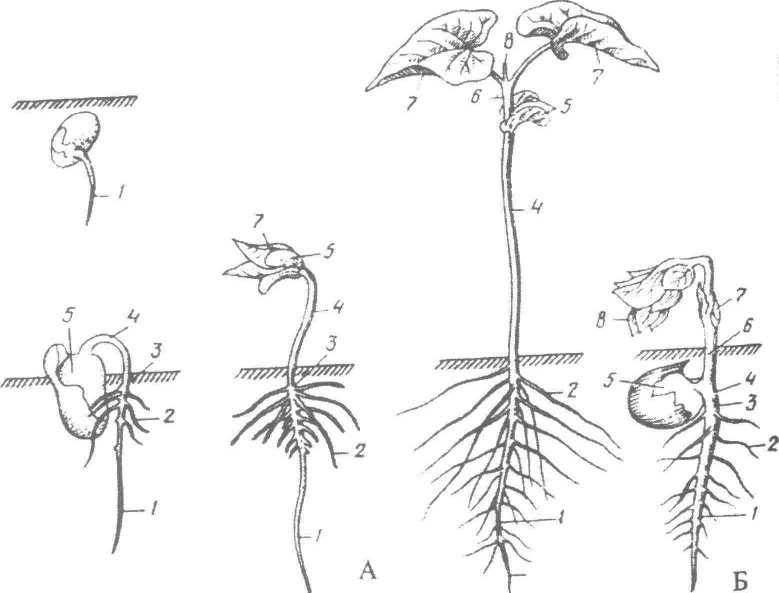 Рис. 1.1. Проростки  двудольных:  А – фасоль; Б – горох; 1 – главный корень, 2 – боковые корни, 3 –  корневая шейка, 4 –  гипокотиль, 5 – семядоля, 6 – эпикотиль, 7 – лист, 8 – почка.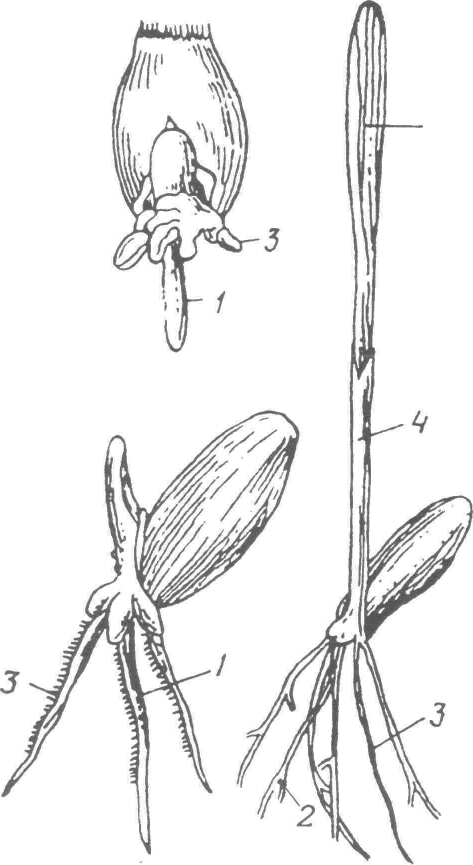 Рис. 1.2. Проростки  пшеницы:   1 – главный корень, 2 – боковые  корни,   3 – придаточный корень,  4 – колеоптиль, 5 – листМорфологически корень по всей длине неоднороден. В нем различают несколько зон, имеющих различное строение и выполняющих различные функции. Самой молодой растущей частью корня является его кончик. Кончик корня снаружи покрыт корневым чехликом, который выполняет защитную функцию. Корневой чехлик предохраняет нежные делящиеся клетки корневой меристемы от разрушения. Он также способствует росту корня и проникновению его вглубь почвы. Клетки корневого чехлика живые, в них имеются крахмальные зерна, которые растениям в качестве питания используются очень редко. Непосредственно под корневым чехликом находится конус нарастания корня. Он состоит из клеток первичной образовательной ткани (меристемы). Клетки в зоне роста и, особенно в зоне растяжения вытягиваются в длину, увеличиваются в размерах, в них появляются вакуоли. Эти клетки впоследствии дают начало постоянным тканям корня. Выше зоны роста расположена зона всасывания. Поверхность корня в этой зоне густо покрыта корневыми колосками. Корневые волоски являются выростами клеток эпидермы. Они служат для всасывания из почвы воды и минеральных солей. Благодаря корневым волоскам всасывающая поверхность корня увеличивается во много раз. Выше зоны всасывания расположена зона проведения, или боковых корней, которые появляются в этой зоне. В зоне проведения извлеченная корневыми волосками из почвы вода с минеральными солями передвигается от корня вверх по стеблю к листьям. Хорошо развитая корневая система позволяет сформировать высокую урожайность кормовых культур.На поперечном срезе молодого корня можно выделить покровную ткань (кожица с корневыми волосками), под ней — основную ткань (паренхима), в центре — проводящую ткань (рис. 1.3). По сосудам из корня в стебель и листья поступают вода и минеральные соли (восходящий ток). По ситовидным трубкам идут органические вещества, образовавшиеся в листьях и стебле (нисходящий ток).Поступление раствора минеральных веществ в корневой волосок обеспечивается благодаря разности их концентрации в клеточном соке и в почве (посредством диффузии и активного транспорта). Далее эти растворы продвигаются по паренхиме от клеток с меньшей сосущей силой к клеткам с большей сосущей силой. Величина сосущей силы определяется разностью осмотического и тургорного давления. Тургорное давление — это давление, которое оказывает живое содержимое клетки на ее оболочку. Движение раствора минеральных солей от корня вверх по сосудам обеспечивается корневым давлением, которое с силой выталкивает раствор из клеток корня в сосуды, и испарением воды листьями.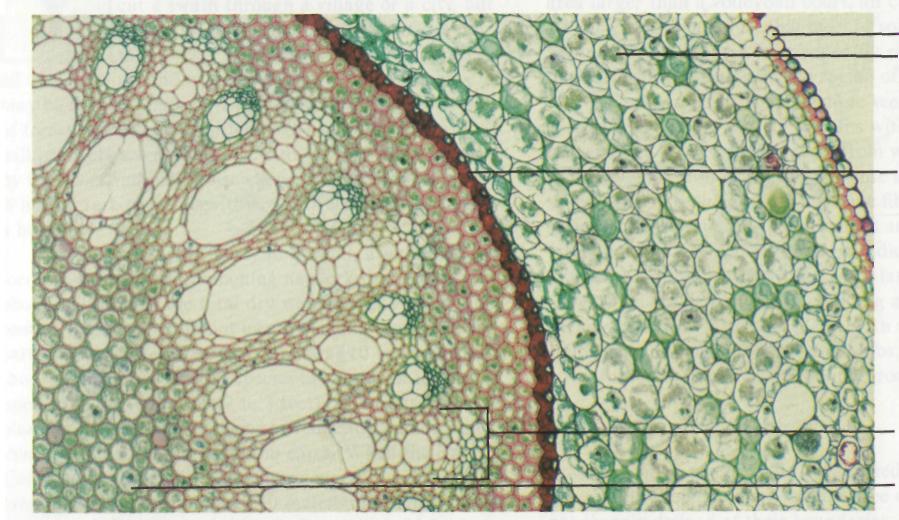 Рис. 1.3. Поперечный разрез корня.Видоизменения корней (метаморфозы). В корнях некоторых видов растений откладываются в запас питательные вещества в значительном количестве, отчего корни сильно утолщаются. Такие корни, кроме основных своих функций – всасывания воды с минеральными солями и укрепления растения в почве, выполняют функцию хранения запасных питательных веществ. В результате выполнения дополнительных функций в этих корнях изменяется как внешний вид, так и анатомическое строение, т.е. происходит видоизменение корня, или метаморфоз. Корни, в которых откладываются в запас питательные вещества, по форме делятся на корнеплоды и корнеклубни. В корнеплодах утолщение происходит в главном корне. Он становится сочным, мясистым. Примером растений с видоизмененными корнями по типу корнеплодов являются многие овощные двулетники, такие, как свекла, морковь, петрушка, брюква и др (рис. 1.4). В первый год жизни у этих растений из надземной части хорошо бывают, развиты только листья. Образующиеся в листьях органические питательные вещества постепенно переходят в корни, отчего корни сильно утолщаются и изменяют свою форму. На второй год эти растения развиваются цветоносный побег за счет находящихся в корнях питательных веществ.Многие растения, имеющие корнеплоды, выращиваются с целью использования их в пищу (морковь, репа, редис, петрушка). Другие растения используются как кормовые (кормовая свекла, турнепс). Технической кормовой культурой является сахарная свекла. Корнеклубни, или корневые шишки, образуются на придаточных или на боковых корнях. Одновременно у растений может развиваться несколько клубней. В придаточных корнях также происходит отложение питательных веществ, корни утолщаются и видоизменяются. 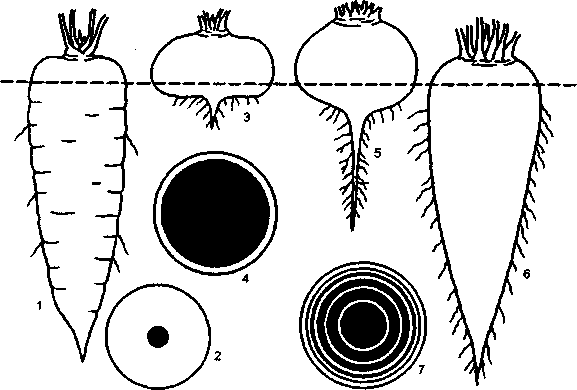 Рис. 1.4. Морфология корнеплодов (макроскопическое строение): 1-2  – корнеплод моркови, 3-4 – корнеплод репы, 5-7 – корнеплод свеклы. На поперечных срезах корнеплодов ксилема обозначена черным; граница стебля и корня обозначена горизонтальным пунктиром.Корневые клубеньки. У растений из семейства бобовых (фасоль, горох, клевер) на корнях развиваются клубеньки, которые способны усваивать азот из воздуха. В этих клубеньках развивается особый вид азотусваивающих бактерий, которые вступают в симбиоз с корнями бобовых растений. Бактерии, находящиеся в почве, проникают в корни через корневые волоски, поселяются в первичной коре и способствуют сильному разрастанию ее тканей. На корнях возникают наросты, или клубеньки, в которых содержатся в больших количествах бактерии. На корнях одного растения может быть несколько тысяч клубеньков. Способность бобовых растений усваивать при помощи клубеньков азот непосредственно из воздуха дает возможность этим растениям нормально развиваться на почвах, бедных азотом. Бобовые растения благодаря своему особому способу усвоения азота являются очень ценными культурами в сельском хозяйстве. Они не только не истощают запаса азотистых соединений почвы, а, наоборот, обогащают почву азотом.Задание. 1) Определить проростки двухдольных и однодольных растений: главный корень, боковые корни, корневую шейку, подсемядольное колено (гипокотиль), семядоли.2) Изучить анатомическое строение корней двухдольных и однодольных растений, определить зоны корня. После проверки преподавателем правильности определения проростков растений студенты записывают и зарисовывают строение проростков семян двухдольных и однодольных растений, а также зарисовывают анатомическое строения корней. Лабораторная работа 2. МОРФОЛОГИЯ ВЕГЕТАТИВНЫХ ОРГАНОВ ЦВЕТКОВЫХ РАСТЕНИЙ – ПОБЕГ И СТЕБЕЛЬЦель работы: 1. Определить тип ветвления побегов различных растений. 2. Ознакомиться с особенностями кущения мятликовых. 3. Изучить строение цветочных и вегетативных почек4. Рассмотреть почки на побегах различных растений описать их особенности и классифицировать.Материалы и оборудование: живые или гербарные образцы побегов различных растений; лупы и иглы; рисунки; учебники: А.А. Шелюто, Кормопроизводство с основами ботаники, 2013; Н. П. Лукашевич, Основы ботаники, агрономии и кормопроизводства, Практикум, 2006.Пояснения к выполнению работы. Стебель, как и корень, является осевым вегетативным органом растения. Форма стеблей обычно цилиндрическая, округлая в поперечном сечении, но стебли могут быть и двугранные, трехгранные (у осок), четырехгранные (у сильфии), многогранные (у тыквы). Форма стеблей показана на рисунке 2.1.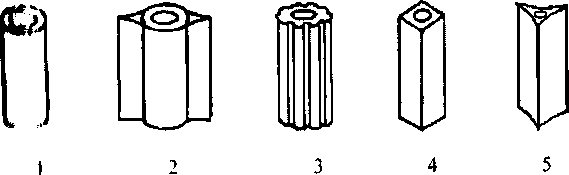 Рис. 2.1. Форма стеблей: 1 – цилиндрическая; 2 – двухгранная; 3 – многогранная; 4 – четырёхгранная; 5 – трехграннаяУ некоторых растений стебель растет в высоту очень быстро (бамбук за сутки дает прирост до 30-100 см). Рост стебля может происходить или за счет деления клеток конуса нарастания (верхушечный рост), или за счет активного роста междоузлий (вставочный рост у злаков и хвоща).Главный стебель развивается из почечки зародыша семени. Почка – это зачаточный побег, который имеет укороченный стебель с зачаточными листьями или цветками. Почка прикрыта плотными чешуями, выполняющими защитную функцию.Вегетативные почки бывают верхушечные и боковые (пазушные и придаточные). Верхушечная почка располагается на верхушке стебля (рис 2.2). Она включает конус нарастания, размножение клеток которого обеспечивает рост стебля в длину. Верхушечная почка оказывает тормозящее действие на пазушные почки, поэтому при ее разрушении или удалении трогаются в рост боковые почки. Пазушные почки располагаются в пазухах листа. Из них формируются боковые побеги, и происходит ветвление стебля. Те пазушные почки у древесных пород, которые не развиваются весной, называются спящими. Они прорастают в случае повреждения стебля. Расположение пазушных почек аналогична расположению листьев на стебле.Придаточные почки образуются на любой части стебля, на корнях, на листьях. Благодаря ним возможно вегетативное размножение растений.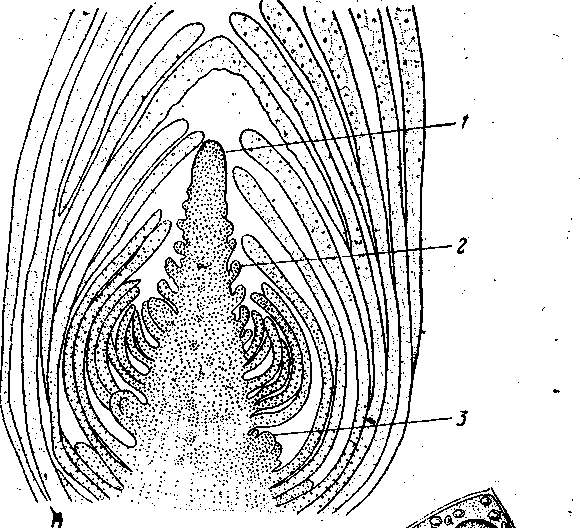 Рис. 2.2. Продольный срез верхушечной почки элодеи: 1 – конус нарастания; 2 – зачаток листа; 3 – бугорок пазушной, почкиВерхушечные и боковые почки являются вегетативными почками. Кроме них, на растении имеются почки генеративные (цветочные). Они крупнее вегетативных и имеют более округлую форму. На продольном разрезе видно, что под чешуйками по продольной оси почки проходит зачаточный стебель. В листовых почках к нему прикрепляются маленькие зачаточные листья, а самый кончик зачаточного стебля состоит из образовательной ткани (меристемы) и представляет собой конус нарастания. Такая почка дает начало побегу и обеспечивает значительный прирост стебля. В цветочных почках на зачаточном побеге мало листьев, а на верхушке его расположены зачатки цветка или соцветия. Развитие цветочной почки дает побег с бутонами и незначительный прирост стебля.Рост стебля обычно сопровождается его ветвлением, которое может быть:– верхушечное (дихотомическое): наиболее древнее; оно наблюдается у водорослей и плаунов, верхушка главной оси растения раздваивается в виде вилки и дает начало двум осям следующего порядка (рис.2.3);– боковое моноподиальное: образуется главная ось, которая растет верхушкой в течение всей жизни растения, а боковые ветви развиваются из боковых почек главного стебля и обнаруживают аналогичное ветвление (голосеменные);– боковое симподиалъное: верхушечная почка отмирает или прекращает рост, поэтому главный ствол остается коротким; продолжением его являются оси последующих порядков, которые развиваются из боковых почек (сирень, малина, липа, яблоня, томат, картофель).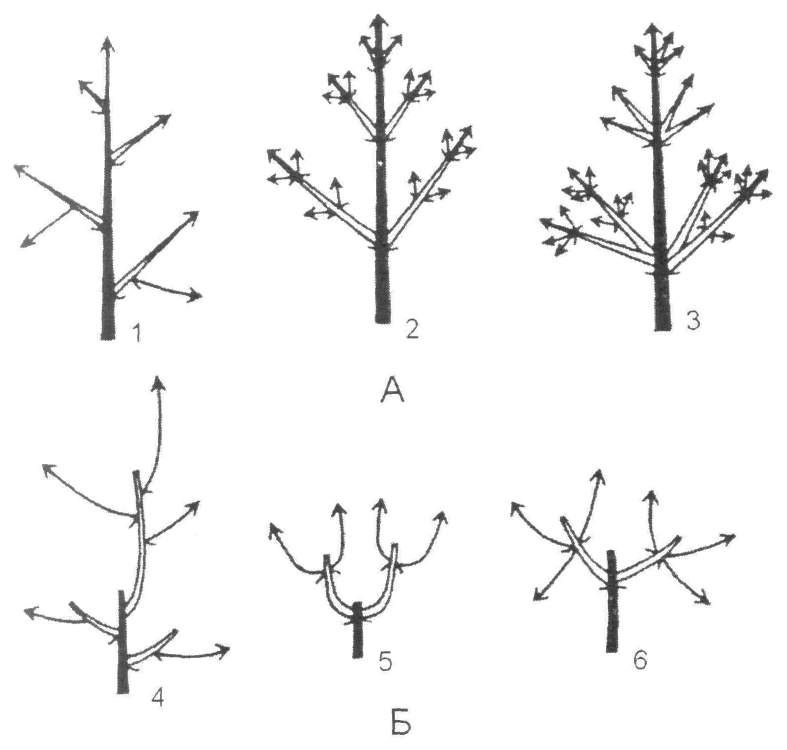 Рис. 2.3. Типы ветвления побегов цветковых растений: А – боковое моноподиальное, Б – боковое симподиальное, 1 – очередное расположение осей, 2 – супротивное, 3 – мутовчатое, 4 – монохазий, 5 – дихазий, 6 – плейохазийВетвление стебля можно вызвать искусственно, если срезать у него верхушку. Изучив систему ветвления, можно вызвать распускание большого числа листовых или цветочных почек. В первом случае увеличивается фотосинтезирующая поверхность растения, во втором – количество плодов, т. е. таким способом можно регулировать урожайность и качество плодов. Кущение – особый тип ветвления у мятликовых, осоковых растений. Ветвление в данном случае происходит у основания стебля в зоне кущения вследствие развития подземных и приземных почек.У мятликовых, в зависимости от длины горизонтально расположенной части побега, различают плотно-кустовые, рыхлокустовые, корневищные и корневищно-рыхлокустовые виды (рис. 2.4). У плотнокустовых злаков боковые побеги сильно сближены и плотно прилегают друг к другу, а узел кущения находится на уровне земли или слегка заглублен (ковыль, белоус и др.). Боковые побеги рыхлокустовых злаков растут сначала горизонтально или под углом от подземного узла кущения, а затем восходят вверх (мятлик, тимофеевка, ежа, рожь, овес, пшеница и др.). Злаки, у которых от подземного узла кущения отходят не только надземные, но и горизонтально идущие подземные побеги, называют корневищными (пырей ползучий). У корневищно-рыхлокустовых злаков подземные корневища имеют разную длину, так как кущение происходит одновременно по типу корневищных и рыхлокустовых злаков. 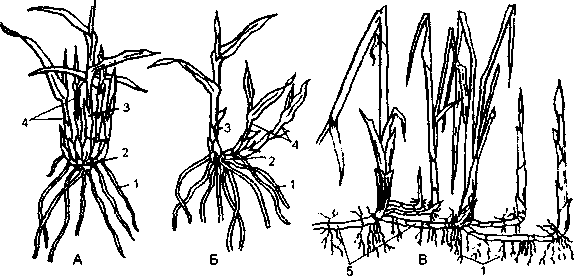 Рис. 2.4. Типы кущения (ветвление) мятликовых: А – плотнокустовое (белоус торчащий), Б – рыхлокустовое (мятлик однолетний), В – корневищное (пырей ползучий), 1 – придаточные корни, 2 – узел кущения, 3 – побег первого порядка, 4 – боковые побеги второго и последующих порядков, 5 – корневищеПобегом называется стебель с листьями и почками, выросший в течение одного вегетационного периода. Участок стебля, от которого отходит лист (или листья), носит название узла, а расстояние между соседними узлами – междоузлия.По характеру роста выделяют следующие разновидности побегов:– прямостоячие (кукуруза, подсолнечник);– ползучие (камнеломка, земляника) – укореняются в узлах с помощью дополнительных корней;– вьющиеся (лиана, хмель, вьюнок);– лазающие (плющ, горох, виноградная лоза) – цепляются за опору при помощи усиков или придаточных корней (рис. 2.5).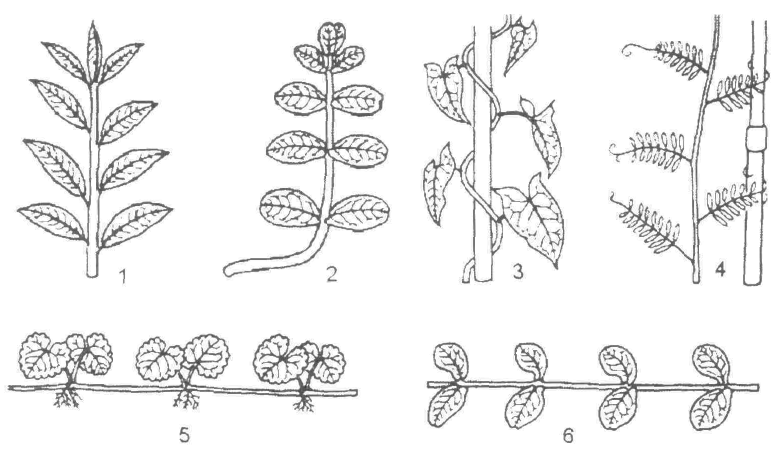 Рис. 2.5. Расположение стеблей в пространстве: 1 – прямостоячий, 2 – приподнимающийся (восходящий),  3 – вьющийся, 4 – цепляющийся, 5 – ползучий,  6 – стелющийсяВидоизменение побегов. Побеги многих растений выполняют ряд специализированных функций (вегетативное размножение, накопление и хранение питательных веществ) и соответственно видоизменяются. Выделяют подземные и надземные видоизменения. К подземным видоизменениям относятся: корневище, клубень и луковица. Надземные части таких растений осенью отмирают, а в почве остаются их корни и видоизмененные побеги. Они помогают растению переживать неблагоприятные условия. Подземный побег отличается от корня наличием редуцированных листьев в виде чешуек, листовых рубцов или почек в пазухах чешуек (рис. 2.6).Корневище (крапива, пырей, ландыш) по внешнему виду напоминает корень, но отличается от него горизонтальным ростом и отсутствием корневого чехлика. Как и побег, корневище расчленяется на узлы и междоузлия. В узлах образуются придаточные корни, а в пазухах видоизмененных листьев — пазушные почки. Корневище имеет верхушечную и боковые почки, из которых вырастают надземные побеги и боковые ответвления. Корневище имеет запас питательных веществ.Клубень – верхушечное утолщение подземного побега, которое называется столоном (картофель). Питательные вещества откладываются в нем преимущественно в виде крахмала. Клубень картофеля имеет сильно укороченные междоузлия. На нем легко можно обнаружить верхушечную и пазушные почки в виде так называемых «глазков». Каждый глазок содержит три и более почки, из которых одна прорастает, а остальные остаются спящими. Луковица – видоизменение побега луковичных растений (лилия, лук, чеснок, тюльпан). Это укороченный подземный побег. К наземным видоизменениям относятся: стебли кактусов, усики (виноград, огурец), стеблевые колючки (цитрусовые, боярышник).Рис. 2.7. Видоизменения побеговЗадание. 1) Изучить анатомическое строение генеративных и вегетативных почек, определить зачаточный стебель с конусом нарастания, зачаточное соцветия и листья; 2) Определить тип ветвления;3) Рассмотреть поперечный срез древесного стебля и определить его строение;4) Ознакомиться с видоизменением побегов;После изучения студенты зарисовывают почки в продольном разрезе, зарисовывают типа ветвления, листорасположения, расположение стеблей в пространстве, схему внутреннего строения древесного стебля и видоизменения.Лабораторная работа 3. МОРФОЛОГИЯ ВЕГЕТАТИВНЫХОРГАНОВ ЦВЕТКОВЫХ РАСТЕНИЙ – ЛИСТЦель работы: 1. Изучить части листа на примере листьев различных растений. 2. Ознакомиться с формами листовых пластиной простых цельных и расчлененных листьев. 3. Ознакомиться с формами сложных листьев.4. Определить жилкование листьев и изрезанность края листовых пластинок.5. Изучить анатомическое строение листа.Материалы и оборудование: живые или гербарные образцы различных растений с простыми и сложными листьями; гербарий листьев с различной формой листовых пластинок, жилкованием и формой края; растения с различными способами прикрепления листьев к стеблю и листьями различных формаций; гербарные образцы растений с выраженным явлением разнолистности; лупы и иглы; рисунки; учебники: А.А. Шелюто, Кормопроизводство с основами ботаники, 2013; Н. П. Лукашевич, Основы ботаники, агрономии и кормопроизводства, Практикум, 2006.Пояснения к выполнению работы. Лист – важнейший вегетативный орган зеленого растения. Он развивается на стебле. В отличие от осевых органов – стебля и корня – лист имеет двустороннюю симметрию и ограниченный верхушечный рост (нарастает основанием).Части листа. Листья имеют самые разнообразные формы, но для большинства видов растений можно установить общие черты строения. Типичный лист состоит из листовой пластинки, черешка, основания и прилистников.Листовая пластинка – обычно плоская, расширенная часть листа. У основания листовой пластинки листьев мятликовых есть пленчатый придаток – язычок, а иногда еще два выроста по бокам – ушки.Черешок — суженная цилиндрическая или полукруглая стеблеподобная нижняя часть листа различной длины. Черешок листа долго сохраняет способность к вставочному росту и может регулировать положение листовой пластинки, изгибаясь по направлению к свету. Если черешок отсутствует, лист называют сидячим (рис. 3.1.).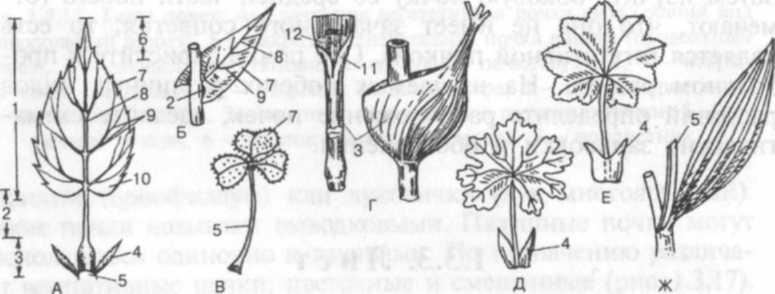 Основание – нижняя часть листа, срастающаяся со стеблем. У некоторых растений основание листа разрастается, образуя листовое влагалище (сельдерейные, мятликовые). Влагалища защищают вставочные меристемы стебля и пазушные почки, расположенные над узлами.Прилистники – парные боковые выросты основания листа. Форма, размеры и функции прилистников различны. Они могут быть зелеными (листоватые) и пленчатыми, свободными и приросшими к черешку. Чаще всего они меньше листовой пластинки, но могут превосходить ее по величине (горох). Классификация листьев. Листья имеют самую разнообразную форму и делятся на простые и сложные. В составе простых листьев одна листовая пластинка. Сложные листья филогенетически возникли из простых и состоят из нескольких листовых пластинок (листочков).Простые листья могут иметь цельную листовую пластинку и расчлененную. Листовые пластинки цельных простых листьев разнообразны по форме (округлые, овальные, яйцевидные, обратнояйцевидные, сердцевидные, почковидные, стреловидные, копьевидные, линейные, игольчатые и другие) (рис. 3.2.). Простые листья с расчлененной листовой пластинкой могут быть: лопастные (листовая пластинка надрезана не глубже 1/3 расстояния от края пластинки до средней жилки); раздельные (надрезы листовой пластинки не превышают 2/3 расстояния от края пластинки до средней жилки); рассеченныеСложные листья различаются способом расположения листочков на общем черешке. Они могут быть перистосложными и пальчатосложными. Перистосложные листья могут заканчиваться парой листочков (парноперистосложные) и одним – непарным листочком (непарноперистосложные). Пальчатые листья часто состоят из трех листочков и называются тройчатосложными (рис. 3.3.).Листовые пластинки простых цельных листьев и листочки сложных листьев разнообразны не только по форме, но и жилкованию, изрезанности края, размерам и опушению.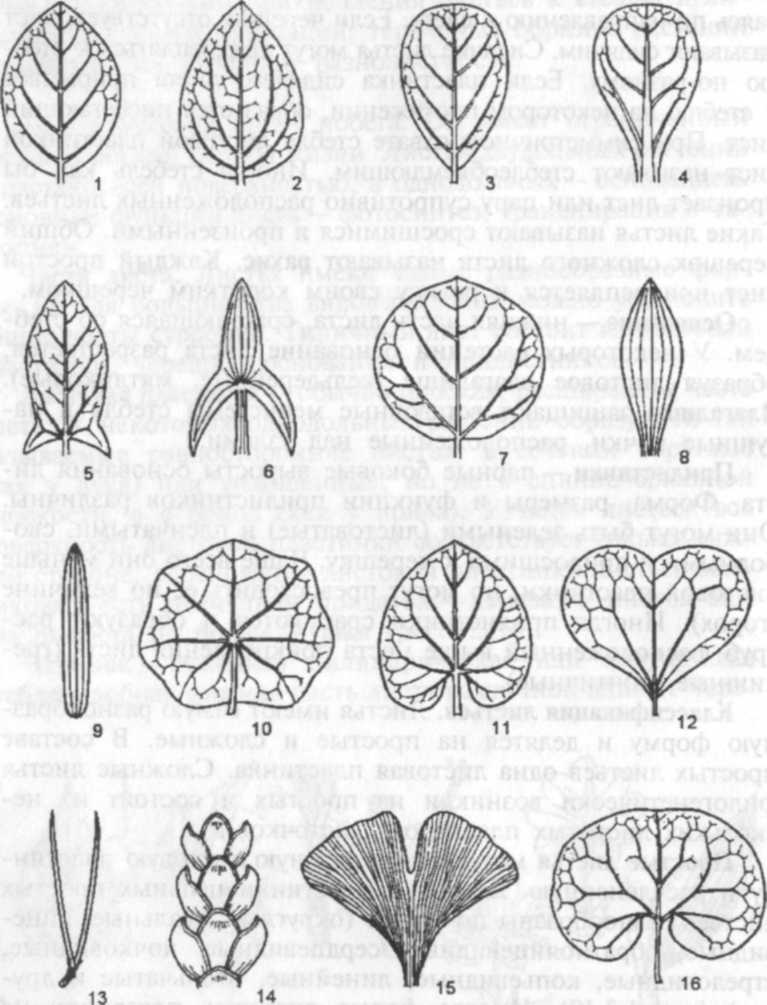 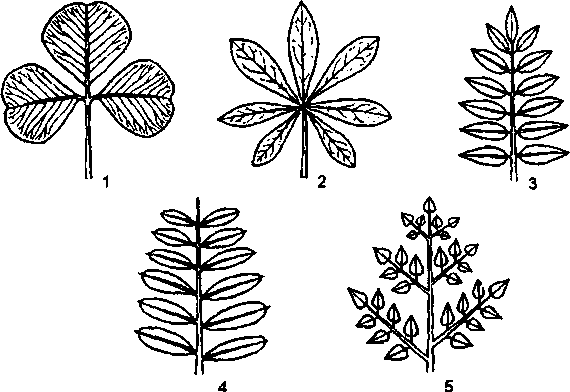 Рис. 3.3. Сложные листья: 1 – тройчатосложный, 2 – пальчатосложный, 3 – непарноперистосложный, 4 – парноперистосложный, 5 – дваждыперистосложныйЖилки листа (проводящие пучки) придают листовым пластинкам достаточную механическую прочность и обеспечивают передвижение воды, органических и минеральных веществ в них. Мелкие разветвления жилок обычно образуют густую сеть анастомозов (перемычек). Общая длина жилок средней по размеру листовой пластинки составляет около 100 см, а среднее расстояние между двумя соседними жилками около 100 мкм.Край листовых пластинок чаще всего может быть цельным, зубчатым, пильчатым, городчатым, волнистым, выемчатым, шиловидным, реснитчатым или волосистым. Иногда жилки листа выходят за пределы края листовой пластинки, образуя шипы (чертополох, бодяк) (рис. 3.5).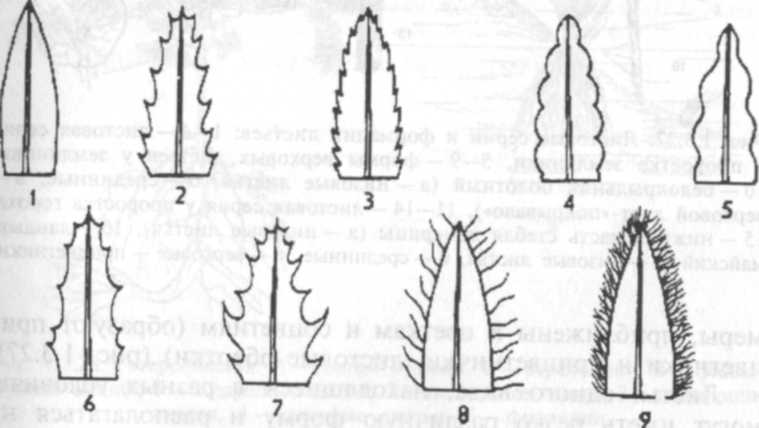 Рис. 3.5. Основные формы края листовой пластинки: 1 - цельная 2 - зубчатая  3- пильчатая. 4 - городчатая, 5 - волнистая, 6 – выемчатая, 7 - шиловидная, 8 - реснитчатая, 9-волосистаяСверху и снизу лист покрыт однослойным прозрачным эпидермисом (кожицей). Она защищает его от высыхания, различных повреждений, проникновения микроорганизмов. Между ними на нижней кожице у наземных растений и на верхней — у водных встречаются парные бобовидные клетки, содержащие хлоропласты, между которыми имеется щель. Они входят в состав устьица, или устьичного аппарата, и называются замыкающими, а щель между ними  – устьичной. На 1 мм2 поверхности листа находится 40-300, а иногда до 1 млн устьиц. Через устьица в лист поступает углекислый газ, а выделяются вода и кислород. Таким образом, устьица регулируют процесс испарения воды растением (транспирацию), что обеспечивает передвижение растворов минеральных солей от корня к листьям, охлаждение растения и защиту его от перегрева.Основная ткань листа (паренхима, мякоть) является фотосинтезирующей и представлена клетками двух типов. Перпендикулярно к кожице листа в один или два слоя располагаются клетки столбчатой паренхимы. Они заполнены хлоропластами и плотно примыкают друг к другу. Столбчатая паренхима осуществляет только фотосинтез. Между ней и нижней кожицей листа находятся клетки рыхлой (губчатой) паренхимы. Эта ткань имеет большие межклетники, и в ее клетках содержится меньше хлоропластов. Губчатая паренхима, кроме фотосинтеза, участвует в газообмене и транспирации.Проводящая ткань листа представлена сосудисто-волокнистыми пучками, или жилками. Их сосуды проводят воду и растворенные в ней минеральные соли, а ситовидные трубки – органические вещества. Механические волокна жилок придают прочность листьям.Помимо испарения влаги, листья осуществляют два важных процесса – фотосинтез и дыхание. От соотношения этих двух противоположных процессов зависит накопление растением массы органического вещества.С наступлением осени в листьях замедляются процессы транспирации и фотосинтеза. Листья «стареют» и становятся балластом для растения. Старение связано с накоплением в их клетках большого количества минеральных веществ и продуктов обмена. Поэтому сбрасывание листьев имеет для растения и оздоровительное значение. Опавшие листья – хорошее органическое и минеральное удобрение, кроме того, они предохраняют корни от вымерзания. Сбрасывающие на зиму листья растения называют листопадными. Так называемые вечнозеленые растения (брусника, клюква, вереск) сохраняют зеленые листья зимой. Листья этих растений живут несколько лет, постепенно опадают и заменяются новыми.Видоизменениями листьев, которые возникают под влиянием условий окружающей среды и выполнения ими дополнительных функций, могут быть:– листовые колючки (кактус, барбарис) – защитная функция;– усики (бобовые) – механическая функция (поддержание стебля);– мясистые листья (алоэ) – накопление и хранение влаги;– ловчий аппарат (росянка, мухоловка) – для захвата и переваривания насекомых (железистые волоски выделяют жидкость, которая привлекает насекомых).– части цветка, также являются видоизмененными листьями.Задание. 1) Определить форму листовых пластинок, используя схемы и описания;2) Изучить типы сложных листьев растений разных ботанических семейств и отметить особенности их строения; 3) Определить формы края листовых пластинок;4) Изучить анатомическое строение листа;5) Ознакомиться с видоизменениями листа.После определения студенты зарисовывают схему строения листьев и отмечают части листа: простые листья с разной формой цельных и рассеченных листовых пластинок; схемы сложных листьев; типы жилкования и изрезанности края листовых пластинок.Используя рисунки, студенты изучают анатомическое строение листа и зарисовывают их с описанием.Лабораторная работа 4. РЕПРОДУКТИВНЫЕ ОРГАНЫ РАСТЕНИЙЦель работы: 1. Изучить строение цветка.2. Определить типы соцветий растений. 3. Изучить строение семян фасоли и его зародыша.4. Изучить строение семян пшеницы и его зародыша. Материалы и оборудование: живые или фиксированные в спирте цветки различных растений; коллекция семян однодольных и двудольных растений; набухшие и промощенные семена пшеницы и фасоли; постоянные препараты поперечных и продольных срезов зерновок пшеницы, ржи; лупы и иглы; рисунки; учебники: А.А. Шелюто, Кормопроизводство с основами ботаники, 2013; Н. П. Лукашевич, Основы ботаники, агрономии и кормопроизводства, Практикум, 2006.Вводные пояснения. Цветки, плоды и семена являются генеративными органами растения.Цветок представляет собой укороченный и видоизмененный побег, предназначенный для полового (семенного) размножения (рис.4.1.). Часть стебля, несущая цветок, называется цветоножкой. Ее верхняя расширенная часть образует цветоложе, на котором располагаются все составные части цветка. Если цветоножка отсутствует, цветки называются сидячими.Женская часть цветка представлена пестиком, который находится в его центре. Цветок может содержать один пестик (вишня, слива, капуста) или несколько (шиповник, малина). Пестик состоит из рыльца, столбика и завязи. Пестики, не имеющие столбика, называются сидячими (мак). Липкая сахаристая жидкость, выделяемая пестиком, служит для удержания пыльцы на рыльце во время опыления. Внутри завязи находятся семяпочки, из которых после оплодотворения образуются семена.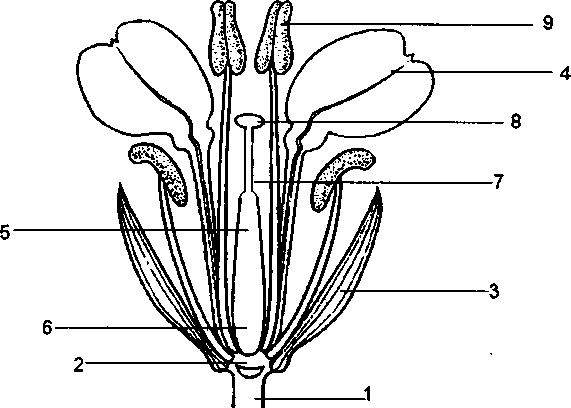 Рис. 4.1. Схема строения цветка: 1 – цветоножка, 2 – цветоложе, 3 – чашелистик, 4 – лепесток венчика, 5 – пестик, 6 – завязь пестика, 7 – столбик пестика,  8 – рыльце,  9 – тычинкаПестик окружен большим количеством тычинок, каждая из которых имеет тонкую тычиночную нить, оканчивающуюся пыльником. Пыльник состоит из двух пыльцевых мешков, в которых происходит созревание пыльцы. Пыльца (пыльцевое зерно) внешне разнообразна у разных растений. Она имеет округлую форму, покрыта оболочкой, которая может быть гладкой или неровной в виде выростов, шипиков. Это способствует удержанию пыльцевого зерна на рыльце пестика или на теле насекомого-опылителя. Тычинка является мужской частью цветка.Тычинки и пестик окружены околоцветником. Он состоит из венчика и чашечки и называется двойным (вишня). Лепестки венчика выполняют защитную функцию и привлекают насекомых-опылителей. Чашечка – наружная часть цветка – обычно представлена зелеными чашелистиками, которые выполняют защитную функцию. Околоцветник, не разделенный на чашечку и венчик, называют простым (тюльпан, пролеска).Все части цветка, за исключением цветоножки и цветоложа, образованы видоизмененными листьями. Цветки называются обоеполыми, если они имеют и пестик, и тычинки (розоцветные). Однополые цветки содержат или только тычинки (тычиночные цветки), или только пестики (пестичные цветки). У однодомного растения (огурец, дуб, береза, кукуруза) тычиночные и пестичные цветки образуются на одном растении, у двудомного (ива, тополь, конопля) – на разных.Одиночные цветки для привлечения насекомых-опылителей обычно имеют ярко окрашенные лепестки и крупные размеры. Привлекает насекомых также нектар – сахаристая жидкость, выделяемая нектарниками – железами цветка, которые чаще расположены внутри у основания лепестков.Обычно цветки группируются в определенном порядке, образуя соцветия. Соцветие – это группа цветков, расположенных определенным образом, на одном цветочном стебле, или цветоносе.Биологическое значение соцветий заключается в том, что собранные в них мелкие цветки лучше заметны насекомым, и удобны для опыления ветром, так как летящая пыльца встречает на своем пути сразу целую группу цветков.Различают простые и сложные соцветия. Сложные соцветия состоят из нескольких простых (рис. 4.2.).Простые соцветия:кисть (гиацинт, наперстянка, черемуха): боковые цветки имеют короткие цветоножки и сидят на удлиненной главной оси;простой колос (подорожник): на главной удлиненной оси располагаются сидячие цветки; початок (белокрыльник, аир): похож на колос, но имеет мясистую утолщенную ось;сережка (ива, грецкий орех): отличается от колоса и кисти свисающей главной осью;зонтик (примула, вишня): главная ось укороченная, боковые цветки как бы выходят из одной точки на ножках разной длины и располагаются куполообразно или в одной плоскости;головка (клевер): цветки не имеют цветоножек, и главная ось сильно укорочена;корзинка (василек, подсолнечник, одуванчик): многочисленные мелкие сидячие цветки расположены на сильно утолщенном и расширенном конце укороченной оси, имеющей вогнутую, плоскую или выпуклую форму; снаружи соцветие защищено зелеными листьями – оберткой;щиток (груша): отличается от кисти тем, что нижние цветки имеют длинные цветоножки, в результате чего все они располагаются в одной плоскости.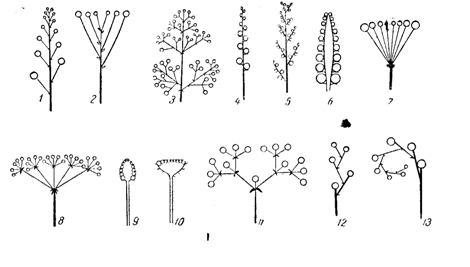 Рис. 4.2.Простые соцветияСложные соцветия:сложная кисть, или метелка (мятлик, сирень): главная длинная ось представляет собой кисть, а боковые ее веточки — простые кисти;сложный щиток (рябина, калина): главная ось представляет собой щиток, боковые — корзинки или тоже щитки;сложный колос (пшеница, рожь): на главной ветвящейся оси располагаются оси простых колосков;сложный зонтик (морковь, укроп): боковые оси соцветия заканчиваются простыми зонтиками.Строение и классификация семян. Семя – образуется из семязачатка после двойного оплодотворения. Каждое семя состоит из покровов, зародыша и запаса питательных веществ. Кожура семени развивается из покровов семязачатка и может быть мягкой, кожистой, пленчатой и твердой (деревянистой).Питательная ткань семени – эндосперм образуется в результате двойного оплодотворения и состоит из триплоидных клеток. Запасающая ткань перисперм является производным нуцеллуса и состоит из клеток с диплоидным набором хромосом.Семя с эндоспермом в основном характерно для семян класса однодольных, а также некоторых двудольных (пасленовые, сельдерейные, маковые). Строение семени с эндоспермом студенты рассматривают на примере зерновки пшеницы (набухшие семена), где различают брюшную сторону (со стороны бороздки) и противоположную – спинную. На одном из полюсов семени, на спинной стороне, находится зародыш, который занимает незначительную часть семени (рис. 4.3.). С противоположного полюса имеются волоски, которые удерживают зерновку в почве и способствуют подаче воды в эндосперм семени и эндоспермом. 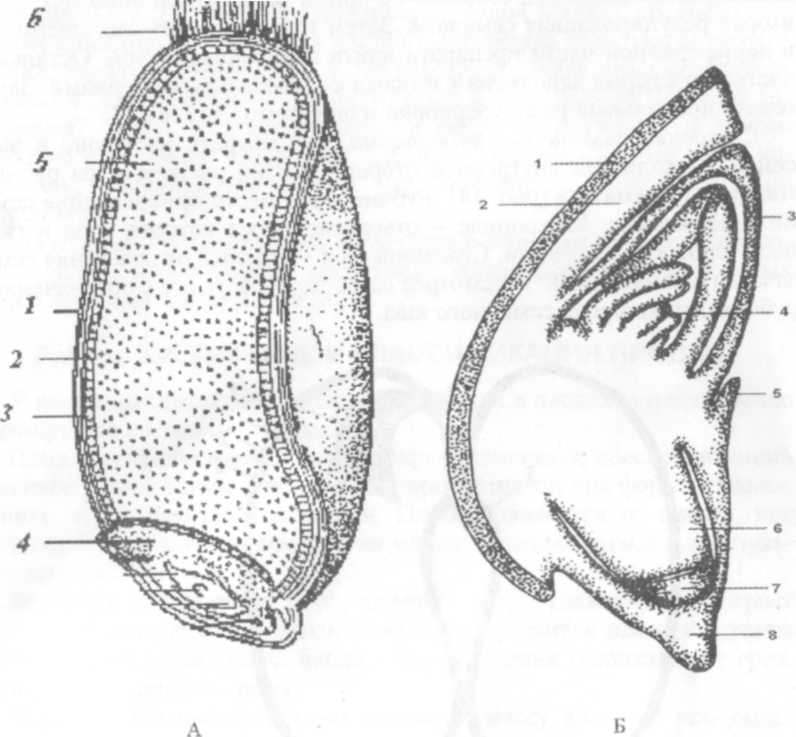 Рис 4.3. Строение зерновки пшеницы: 1 - околоплодник, 2 - семенная кожура, 3 - алейроновый слой, 4 -зародыш; 5 - эндосперм, 6   волоски; Б   сформировавшийся зародыш: 1.2- щиток, 3   колеоптиль, 4 - почка с листочками, 5 - эпибласт: 6 - корешок, 7 - корневой чехлик, 8 - колеориза (корневое влагалище).Строение семени без эндосперма. Рассматривают набухшие в воде семена фасоли. На внутренней стороне семени расположены рубчик, микропиле, семяшов (рис. 4.4). 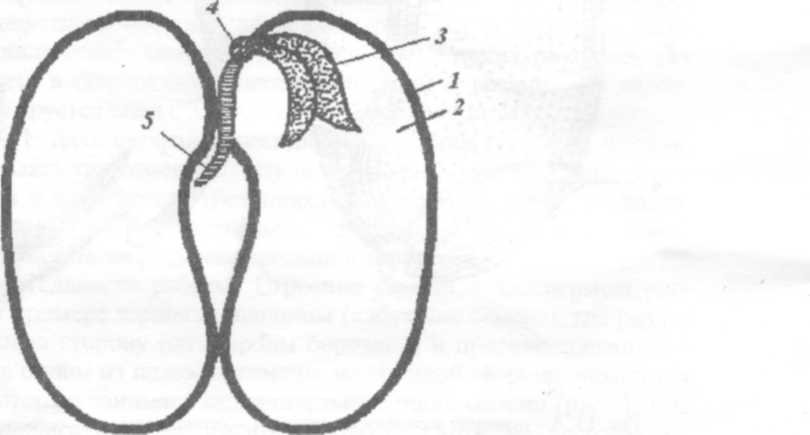 Рис. 4.4. Строение семени фасоли: 1 - семенная кожура; 2 - семядоля; 3 - зародышевая почечка; 4 - зародышевый стебелек; 5 - зародышевый корешок.Рубчик – это место прикрепления семени к семяножке. Микропиле – отверстие, через которое вода и газы поступают внутрь семени. Семенной шов - это след от срастания семязачатка с семяножкой. Рассмотрев семя, зарисовать его с обозначением рубчика, микропиле, семенного шва. Сверху семя покрыто кожурой, которая может быть различной окраски. Осторожно снять кожуру и найти зародыш, представленный двумя крупными семядолями почковидной формы – это зародышевые листочки, где отложились в запас питательные вещества. Затем найти зародышевый корешок, зародышевый стебелек и почечку, прикрытую зародышевыми листочками.Семя фасоли не имеет эндосперма, так как запасные вещества находятся в семядолях. Оно состоит из двух частей: семенной кожуры и зародыша. Зарисовать зародыш и обозначить его части.Строение и классификация плодов. У цветковых растений семена развиваются в плодах, а плод обычно формируется из завязи пестика.Плод – репродуктивный орган покрытосеменных, обеспечивающий семенное размножение растений. Он предназначен для формирования, защиты и распространения семян. Плод развивается из цветка, как правило, после оплодотворения, но может образовываться и в результате апомиксиса.Классификация плодов. В целом морфогенетическая классификация достаточно сложна и трудно применима при определении растений. Поэтому рассмотрим искусственную классификацию плодов, основанную главным образом на признаках внешней морфологии. Простой плод развивается из завязи только одного пестика. Сборный, или сложный, плод формируется из завязей нескольких свободных пестиков одного цветка (апокарпный гинецей).Соплодие - это сросшиеся в единое целое несколько или много плодов, образовавшихся из цветков одного соцветия.В основу дальнейшей классификации простых и сборных плодов положены следующие признаки: консистенция околоплодника (сухие и сочные плоды), число семян (многосемянные и односемянные плоды), вскрывание околоплодника (невскрывающиеся и вскрывающиеся плоды), способ вскрывания, число плодолистиков, образующих плод. Простые плоды. Коробочковидные плоды - это плоды с сухим околоплодником, многосемянные, вскрывающиеся (рис. 4.5).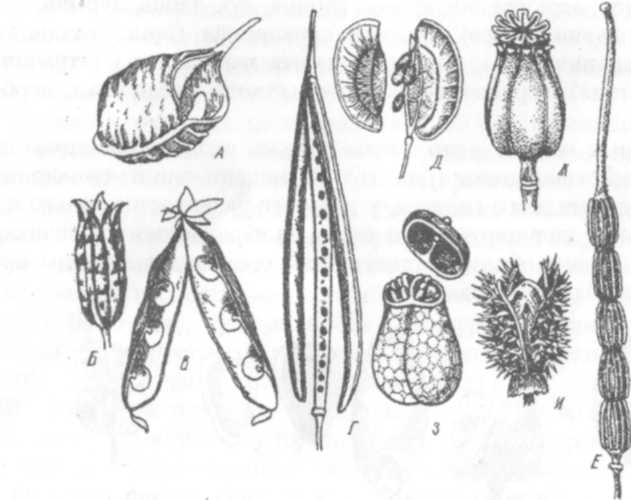 Рис. 4.5. Коробочковидные плоды. А - листовка морозника; Б - сборная листовка водосбора; В - боб гороха; Г - стручок капусты; Д - стручочек ярутки; Е - членистый стручок редьки дикой; Ж - коробочка мака; 3 - коробочка белены; И - коробочка дурмана.Листовка - одногнездный плод, образованный одним плодолистиком, вскрывается одной щелью по брюшному шву, семена прикрепляются вдоль брюшного шва (однолетние живокости, ваточник).Боб - одногнездный плод, образованный одним плодолистиком, вскрывается двумя щелями по брюшному и спинному швам от верхушки к основанию. Семена прикрепляются вдоль брюшного шва (чина, люпин, горошки). При созревании две створки боба часто скручиваются, разбрасывая созревшие семена. Стручок, стручочек – двугнездный плод, образованный двумя плодолистиками, сросшимися краями. Ложная перегородка формируется из выростов плаценты, по краю которой прикрепляются семена. Вскрываются они двумя швами по месту срастания краев плодолистиков от основания к верхушке (капустные). Стручочек отличается от стручка соотношением длины и ширины: у стручка длина превышает ширину в четыре раза и более (горчица, капуста, рапс), у стручочка - в два-три раза или равна ей (ярутка полевая, пастушья сумка). Коробочка – плод, образованный двумя и большим числом плодолистиков. По способам вскрывания, числу гнезд, расположению семян коробочки могут быть разнообразными. Ореховидные плоды - это плоды с сухим околоплодником, односемянные, невскрывающиеся (рис. 4.6). 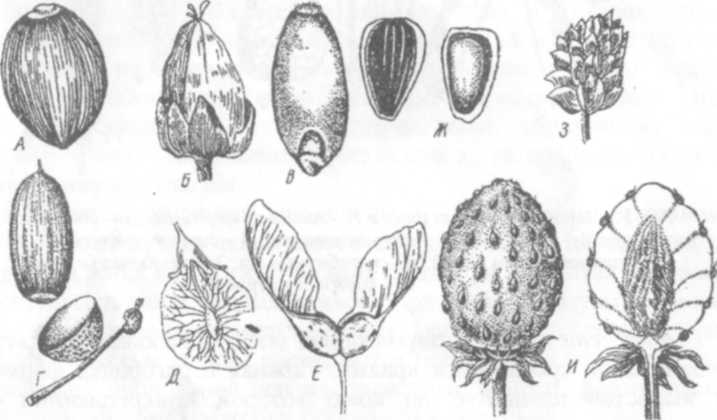 Рис 4.6. Ореховидные плоды. А - орех лещины, Б   орешек гречихи; В - зерновка пшеницы; Г - желудь дуба; Д - крылатка вяза, Е - дробная крылатка клена, Ж - семянка подсолнечника (внешний вид и продольный разрез), Э - сборный орешек лютика; И - сборный орешек земляники.Орех - околоплодник не сросшийся с кожурой семени. У лещины, или орешника шаровидные или несколько удлиненные орехи заключены в листовидную обертку - плюску. Орех малых размеров называют орешком (гречиха, липа, осока).Крылатка - это орех без плюски, снабженный крыловидным придатком. Он образуется из сросшихся с околоплодником чешуевидных прицветников (береза, ольха, граб) или сегментов околоцветника (вяз, ревень, щавель, ясень). Крылатки могут быть дробными (клен). Такой плод называют двукрылаткой.Желудь - околоплодник менее жесткий, чем у ореха; он тонкокожий или тонкодеревянистый, не срастающийся с семенем (дуб, бук). Семянка - околоплодник кожистый, не срастающийся с семенем. Семянки многих астровых (одуванчик, козлобородник) снабжены летучками, развившимися из видоизмененной чашечки.Зерновка - околоплодник тонкий пленчатый, реже мясистый (у некоторых бамбуков), срастающийся с кожурой семени (мятликовые). Ягодовидные плоды - это плоды с мясистым или сочным околоплодником, экзокарпий которого кожистый или деревянистый, большей частью многосемянные, обычно невскрывающиеся (рис. 4.7).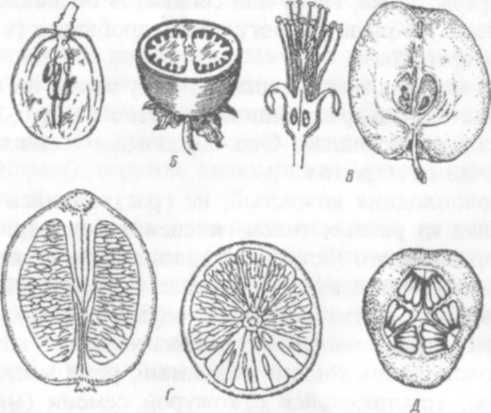 Рис. 4.7. Ягодовидные плоды. Л - ягода винограда (продольный разрез); Б - ягода картофеля (поперечный разрез); В - яблоко яблони (цветок и плод в продольном разрезе); Г - померанец лимона (продольный и поперечный разрез); Д - тыквина огурца (поперечный разрез).Ягода - наиболее широко представленный тип ягодовидных плодов. Это, как правило, многосемянный плод с сочными мясистыми эндо - и мезокарпом и тонким пленчатым или кожистым экзокарпом околоплодника, в мякоть которого погружены семена. Верхняя синкарпная ягода - у винограда, актинидии, хурмы, томата; нижняя синкарпная ягода у фейхоа; нижняя паракарпная ягода - у крыжовника и смородины.Изредка у ягод имеется лишь одно относительно крупное семя (барбарис, авокадо, финиковая пальма).Тыквина - плод многих тыквенных, экзокарп жесткий, одревесневающий или кожистый; образуется из паракарпного гинецея, состоящего из трех плодолистиков с нижней завязью. Мякоть плода образована мезо - и эндокарпом (дыня, огурец, тыква) или разросшимися плацентами (арбуз).Померанец или гесперидий, - плод цитрусовых из семейства Рутовые (мандарин, апельсин, грейпфрут, лимон и другие). Яблоко формируется из пестика с нижней завязью. Мякоть плода развивается главным образом из тканей цветочной трубки и в меньшей степени из тканей экзо - и мезокарпа, эндокарп - кожистый, хрящеватый, образующий стенки гнезд с семенами (яблоня, груша, айва, рябина , арония, ирга).Гранатина развивается из нижней многогнездной завязи с двумя этажами. Мякоть плода образуется из сочного наружного слоя семенной кожуры (пульпы) многочисленных семян, которая и составляет съедобную часть плода. Околоплодник и ткани цветочной трубки у зрелого плода высыхают, образуя твердую кожистую кожуру.Костянковидные плоды. Характерная особенность плодов данной группы - наличие деревянистого эндокарпа (косточки) и одного семени.Сочная костянка - невскрывающийся монокарпий с мясистым сочным съедобным мезокарпом и склерифицированным эндокарпом (косточка). Сочная костянка характерна для сливы, вишни, черешни, абрикоса, персика, алычи и др.Сухая костянка - мезокарп в начале созревания плода мясистый, но при полном созревании - полусухой или сухой, несъедобный (миндаль, облепиха). Съедобная часть плода миндаля - семя. Запасные вещества находятся в двух крупных семядолях зародыша семени; эндосперм очень тонкий, в виде пленки.Сборные плоды. Сборные (сложные) плоды (апокарпии) получают конкретное название по типу плода, образующегося из отдельного пестика апокарпного гинецея. Эволюционно апокарпии - наиболее архаичные плоды.Сборная листовка (многолистовка) - представляет собой совокупность нескольких листовок, каждая из которых возникает из отдельного пестика апокарпного гинецея (магнолиевые, лютиковые, толстянковые) (рис.4.5). Довольно редкий тип плода сочная многолистовка у дальневосточной лианы лимонника китайского.Сборный орешек (многоорешек) - совокупность множества орешков, возникающих из апокарпного гинецея (лютик, горицвет, шиповник, лапчатка). Многоорешек шиповника, плодики которого сидят внутри сильновогнутого кувшинчатого сочного гипантия, называют цинородием. Плод лотоса орехоносного называют погруженным многоорешком, так как каждый из отдельных орешков сидит в углублении дисковидного разросшегося цветоложа.Многоорешек земляники и клубники. У этих растений мелкие орешки сидят на выпуклой поверхности сильно разросшегося мясистого цветоложа. Такое видоизменение многоорешка получило название «земляничина» или «фрага».Сборная костянка (многокостянка) - совокупность множества костянок, возникающих из апокарпного гинецея (малина, ежевика, морошка, костяника).Соплодия (в более узком понимании) - это сросшиеся плоды, возникшие из отдельных цветков одного соцветия. Например, у ананаса ось соцветия срастается с многочисленными завязями и основаниями прицветников в мясистую сочную ткань. Сходные соплодия образуются у хлебного дерева.В широком смысле соплодием называют совокупность зрелых плодов одного соцветия независимо от срастания. Задание. 1) Изучить и зарисовать схему строения цветков с описанием;2) Описать соцветия и зарисовывать их схемы строения;3) Рассмотреть строение зерновки пшеницы и фасоли и зарисовать их схемы;Лабораторная работа 5. ОПРЕДЕЛЕНИЕ ПОЧВПО МОРФОЛОГИЧЕСКИМ ПРИЗНАКАМЦель работы: приобрести навыки распознания различных почв по их морфологическим (внешним) признакам.Материалы и оборудование: рисунки почвенных разрезов, карандаши цветные, линейки, таблица «Классификация почв».Пояснения к выполнению работы. На территории Республики Беларусь встречается большое количество почв. Пестрота почвенного покрова обусловлена типовыми различиями, гранулометрическим составом почвообразующих и подстилающих пород, степенью увлажнения. Поэтому встречающиеся среди пахотных земель республики разновидности объединяются в пять крупных агро-групп, применительно к которым должна разрабатываться система земледелия.1. Дерново-подзолистые суглинистые и супесчаные почвы, подстилаемые мореным суглинком;2. Дерново-подзолистые песчаные и супесчаные почвы, подстилаемые песками;3. Дерново-подзолистые глинистые и тяжелосуглинистые почвы;4. Торфяные осушенные почвы;5. Эродированные и дефлированные почвы.В составе пашни республики эти группы почв занимают неодинаковую площадь. Наиболее широко распространены первая и вторая группы, реже всего встречаются глинистые и тяжелосуглинистые почвы.Для распознавания почв наряду с изучением их физических, химических, биологических и других свойств являются морфологические или внешние признаки.К главным морфологическим признакам относятся: строение почвы, мощность почвы и отдельных ее горизонтов, окраска, механический состав, структура, сложение, новообразования и включения, характер перехода одного горизонта к другому.Строение почвы – определенная смена в вертикальном направлении её слоёв или горизонтов. Для каждого типа почв характерны определенные почвенные горизонты, которые отличаются друг от друга составом, свойствами и морфологическими признаками. Каждый горизонт имеет свое название и буквенное обозначение: А0 – лесная подстилка; Ад – дернина; А1 – гумусово-аккумулятивный; Ап – пахотный; А2 – элювиальный (подзолистый); В (В1 В2, В3...) – иллювиальный (переходный); G – глеевый; С – материнская или почвообразующая порода; Д – подстилающая порода; Т (Т1 Т2, Т3...) – торфяной.Часто генетический горизонт имеет сложное строение, где ясно выражены признаки двух почвенных горизонтов. В таких случаях применяется двойное обозначение. Например, A1A2 – гумусово-элювиальный, А2В1 – элювиально-иллювиальный и т. д.Мощность почвы и отдельных ее горизонтов. Мощность почвы – это ее вертикальная протяженность от поверхности вглубь до почвообразующей породы. Мощность отдельных горизонтов – это протяжённость от верхней до нижней границы. Например,Окраска почв отражает их особенности и зависит, прежде всего, от химического состава. Так, черный цвет обусловливается содержанием в почве гумуса, красный и желтый – окислами железа, зеленоватый, сизый – закисными формами железа. Кремнезем, углекислый кальций и каолинит обусловливают белую и белесую окраску. На окраску влияют механический состав, физическое состояние и степень увлажнения.Окраску почвы обычно трудно бывает охарактеризовать каким-нибудь одним цветом. Поэтому для выражения цвета пользуются определениями, состоящими из двух-трех слов (желтовато-светло-бурый, зеленовато-голубой и т. д.). Последнее слово указывает на основной цвет.Механический состав. Механическим составом называют относительное содержание в почве частиц различного размера. Механический состав является характерным признаком при выделении видов и разновидностей почв.Органолептические признаки механического состава почвыСтруктура. Структурой называется способность почвы распадаться на отдельности (агрегаты), состоящие из соединенных между собой механических элементов и мелких агрегатов.В зависимости от формы агрегатов различают три основных типа структуры: 1) кубовидная – структурные отдельности равномерно развиты по трем взаимно перпендикулярным осям; 2) призмовидная – отдельности развиты преимущественно по вертикальной оси; 3) плитовидная – отдельности развиты преимущественно по двум горизонтальным осям и укорочены в вертикальном направлении. В зависимости от размера агрегатов структуру подразделяют на следующие группы: 1) мегаструктура (глыбистая) – больше 10 мм; 2) макроструктура – 10 – 0,25; 3) грубая микроструктура – 0,25 – 0,01; 4) тонкая микроструктура – меньше 0,01 мм.В любом из почвенных горизонтов структурные отдельности не бывают одного размера и формы. Чаще всего структура бывает смешанной, что при описании отмечают двумя или даже тремя словами: комковато-зернистая, комковато-пылеватая, комковато-пластипчато-пылеватая и т. д.При оценке почвенной структуры надо отличать морфологическое понятие структура от понятия агрономического. В морфологическом отношении хороша структура, которая четко выражена – ореховатая или призматическая – для иллювиального горизонта, пластинчатая – для подзолистого и т. д. В агрономическом отношении благоприятной будет комковато-зернистая структура верхних горизонтов почвы размером от 0,25 до 10 мм.Сложение. Внешнее выражение плотности и пористости почвы. По степени плотности почвы подразделяются на слитые (очень плотные), плотные, рыхлые и рассыпчатые.Слитое сложение характеризуется очень плотным прилеганием частиц, образующих сцементированную, с большим трудом разламывающуюся массу; нож в нее не входит, можно его лишь вбить. Присуще для иллювиальных горизонтов солонцов и сцементированных, оруденелых горизонтов подзолистых почв. Плотное сложение требует значительных усилий для вдавливания ножа в почву. Оно типично для иллювиальных горизонтов суглинистых и глинистых почв. Рыхлое сложение наблюдается в хорошо оструктуренных гумусовых, а также в пахотных горизонтах обрабатываемых почв. Рассыпчатое сложение характерно для пахотных горизонтов песчаных и супесчаных почв. Частицы почвы не связаны друг с другом, и масса почвы обладает сыпучестью.Новообразования и включения. Новообразования - скопления веществ различной формы и химического состава, которые формируются и откладываются в почвенном профиле в результате почвообразовательного процесса. К ним относятся скопления легкорастворимых солей (NaCl, CaCl2, MgCl2, Na2S04); скопления гипса, углекислой извести, окислов и гидроокислов железа, марганца и фосфора; закисные соединения железа; скопления кремнекислоты; выделения и скопления органических веществ.Включениями называют присутствующие в почве тела органического или минерального происхождения, образование которых не связано с почвообразовательным процессом (корни растений; раковины и кости животных; валуны и другие обломки горных пород; кусочки кирпича, угля, стекла и т. п.).Переход одного горизонта в другой изучается по завершению описания каждого горизонта. Границы переходов от горизонта к горизонту различают по характеру очертания, ясности и неравномерности перехода: а) резкий, когда один горизонт сменяется другим на протяжении не более 2 см; б) ясный, когда переход одного горизонта в другой занимает 2 – 5 см; в) постепенный, когда переход горизонтов в нижеследующий проходит на протяжении более 5 см.По характеру очертания нижней границы формы перехода бывают равномерные и неравномерные. Среди неравномерного перехода различают языковатый, волнистый, потечный и т. д.При изучении почвы морфологические признаки последовательно описывают по всем генетическим горизонтам. В результате создается цельное представление обо всем вертикальном профиле почвы, что дает возможность определить название почвы, т. е. отнести ее к тому или иному типу, подтипу, виду и разновидности и судить о ее происхождении и агрономических свойствах.В качестве примера можно привести описание одного из почвенных профилей, определить и дать название почвы (рис. 1).Задание:1. Пользуясь рисунками профилей, зарисовывают цветными карандашами почвенный профиль в определенном масштабе (обычно 1: 10).В изучаемых монолитах выделяют генетические горизонты, дают им буквенное обозначение (индекс), генетическое название и при помощи линейки с делениями устанавливают мощность каждого из них.Изучают морфологические признаки отдельно каждого горизонта и в целом почвенного профиля в строго определенной последовательности и записывают согласно выше приведенному примеру.После описания всех горизонтов дают название почвы.Лабораторная работа 6. ИЗУЧЕНИЕ СОРНЫХ РАСТЕНИЙ И МЕР БОРЬБЫ С НИМИЦель работы: 1) познакомиться по гербарию с наиболее распространенными сорными растениями, засоряющими посевы кормовых культур; 2) изучить меры борьбы с сорняками.Материалы и оборудование: гербарий сорных растений, таблицы сорняков по биологическим группам, учебники и учебные пособия.Пояснения к выполнению работы. Сорные растения наносят сельскому хозяйству огромный ущерб. Отрицательное влияние сорных растений на рост и развитие возделываемых культур является следствием многих причин. Они затеняют их, снижают температуру почвы, потребляют большое количество воды и питательных веществ, создают очаги вредителей и болезней.Высокостебельные сорняки (осоты, гулявникн и др.) нарушают у растений необходимый световой режим, что снижает ассимиляцию углекислоты и накопление органических веществ. Наряду с этим они уменьшают температуру почвы на 1-4 0С, в результате заметно ослабляется деятельность полезных почвенных микроорганизмов, замедляется процесс разложения органических веществ в почве и сокращается количество усваиваемых растениями питательных веществ.Многие сорные растения потребляют из почвы большое количество воды. Например, горчица полевая, редька дикая, ярутка полевая, василек синий расходуют в отдельные периоды вегетации в 1,5-2,0 раза больше воды, чем культурные растения.Большое иссушение почвы вызывают сорные растения, имеющие мощную корневую систему, проникающую на большую глубину. Корни осота розового, например, уже в первый год жизни проникают на 3,5 м. Одно растение этого сорняка потребляет из почвы за сутки 40 л воды, а растение пшеницы за это время – только 1,6 л. В засоренных посевах влажность корнеобитаемого слоя почвы понижается на 25 %, поэтому культурные растения здесь испытывают недостаток во влаге, отстают в росте и имеют низкую продуктивность.Наряду с влагой сорные растения в гораздо больших количествах, чем культурные, выносят из почвы питательные вещества. Например, осот розовый выносит с 1 га почвы азота 138 кг, фосфора – 31, калия 117 кг, тогда как картофель при урожае клубней 150 ц потребляете га 60 кг азота, 30 кг фосфора и около 100кг калия.Паразитные сорняки, питаясь продуктами фотосинтеза культурных растений, истощают их и приводят к гибели.При внесении удобрений на засоренные поля 20-50 % питательных веществ используется сорняками, при этом они развиваются более интенсивно и причиняют более ощутимый вред культурным растениям. Сорные растения являются источником распространения вредителей и возбудителей болезней. Так, на листьях осотов (полевого и розового) откладывает яйца озимая совка, гусеницы которой сильно повреждают всходы озимых. С сорняков вредители переходят на культурные растения, повреждают и значительно снижают их урожай.Многие сорняки являются возбудителями и резерваторами грибных заболеваний культурных растений. Пырей ползучий, например, – промежуточный хозяин ржавчины, переносчик мучнистой росы и спорыньи.Крестоцветные сорняки – место обитания для грибков, способствующих распространению капустной килы, ложной мучнистой росы и белой плесени.Сорняки с вьющимися стеблями (гречишка вьюнковая, вьюнок полевой), обвивая культурные растения, вызывают их полегание и затрудняют уборку. Опыт показывает, что на засоренных массивах уборка производится крайне медленно и с большими потерями зерна. При средней засоренности полевых культур производительность комбайнов снижается на 12-15 %, а при сильной – более чем на 60 %, потери зерна достигают при этом 30 % и более.При обработке участков, сильно засоренных корневищными сорняками, приходится затрачивать много труда и времени, так как удельное тяговое сопротивление таких почв увеличивается почти в два раза. На них ухудшается качество вспашки и посева, снижается производительность труда, увеличивается себестоимость получаемой продукции.Семена многих сорняков, попавшие в товарное зерно, ухудшают его качество. Например, костер ржаной и гречишка татарская при размоле придают муке более темный цвет, а горчак, ярутка и др. – горький вкус. Мука, содержащая куколь и плевел одуряющий (более 0,5 %), непригодна к употреблению вследствие ядовитости.Поедание животными едкого лютика, хвоща полевого, звездчатки злачной и др. отрицательно влияет на качество молочных и мясных продуктов.Многие сорняки наносят вред видовым и сортовым качествам культурных растений. Так, сорняки из семейства крестоцветных, опыляя семенники капусты, редиса, репы и других овощных растений, снижают их сортовые качества.Есть сорные растения, вызывающие заболевание людей. В местах массового произрастания полыни, лебеды, амброзии полыннолистной, конопли дикой и др. у населения бывает аллергическая болезнь, которую называют осенней сенной лихорадкой.Чтобы успешно бороться с ними, необходимо знать их морфологические и биологические особенности.Ввиду большого разнообразия сорняков их классифицируют по видовому составу, распространению и вредоносности. Наиболее признанной является классификация по А. И. Мальцеву. По этой классификации все сорные растения разделены на паразитные и непаразитные. Паразитные – это такие сорняки, которые поселяются па культурных растениях и паразитируют на них. Они живут за счет питательных веществ растения-хозяина и бывают двух видов паразиты и полупаразиты.Непаразитные сорные растения развивают собственную корневую систему и используют питательные вещества и воду из почвы. По продолжительности жизни они делятся на малолетние и многолетние. Малолетние делятся на следующие группы: сверхранние (эфемеры и эфеметоды), ранние яровые, поздние яровые, зимующие, озимые и двулетние.Многолетние по способу размножения делятся на стержнекорневые, кистекорневые, корнеотпрысковые, луковичные и ползучие. Стержнекорневые и кистекорневые размножаются преимущественно семенами, а остальные – главным образом вегетативно (корневищами, корневыми отпрысками, луковичками и т. д.).Необходимо также знать основные биологические особенности.Наряду с высокой плодовитостью сорные растения имеют много разных способов распространения. Для этого плоды и семена многих сорняков снабжены различными приспособлениями – летучками из волосков с шероховатой поверхностью, воздушными полостями, прицепками в виде крючков, шипиками и якорями, благодаря которым они разносятся на далекие расстояния ветром, водой, животными, птицами и человеком.Например, семянки осотов, одуванчика, крестовника снабжены специальными летучками. При помощи ветра они могут распространяться на значительные расстояния. У подмаренника цепкого, лопуха большого, дурнишника обыкновенного семена и плоды снабжены шипами, с помощью которых они цепляются к шерсти животных, одежде человека, почвообрабатывающим машинам, колесам транспортных средств, переносятся и перевозятся ими на десятки километров от мест произрастания.Одна из биологических особенностей сорняков – долговечность и жизнеспособность их семян. Попадая в благоприятные условия, семена многих сорняков не теряют всхожести многие годы. Например, семена торицы полевой, гречишки татарской сохраняют жизнеспособность в почве в течение 5-6 лет. Семена многих сорных растений (щирицы белой, ярутки полевой, подмаренника цепкого, донника) не теряют жизнеспособности после прохождения кишечника животных. С калом они попадают в навоз, с которым вывозятся на поля. Характерной особенностью сорных растений является также недружность прорастания их семян. Недружностью всходов особенно отличаются семена мари белой. Растения ее способны давать семена трех различных групп, прорастающие в разное время. Кроме семян многие сорные растения могут сильно размножаться вегетативными органами – корневищами и корнями. Наиболее злостные сорные растения (корневищные и корнеотпрысковые) обладают этой биологической особенностью. На 1 м2 при сильной засоренности почвы осот желтый может иметь на корнях до 18 тыс. почек, а пырей ползучий на корневищах – до 26 тыс. почек. При соответствующих условиях эти почки способны давать поросль.Сорные растения, размножающиеся вегетативным путем, причиняют земледелию наибольший вред, т.к. сильно разрастаясь в почве забирают много питательных веществ и затрудняют обработку почвы. В процессе развития сорные растения выработали большую приспособляемость к различным условиям произрастания. Они превратились в специальных засорителей культурных растений. В посевах озимой ржи, например, это костер ржаной, в посевах льна – рыжик льняной и др.Перечисленные биологические особенности сорных растений необходимо учитывать при разработке мер борьбы с ними. В комплексе мероприятий по борьбе с сорняками необходимо учитывать и многие другие факторы, такие как особенности роста и развития культурных растений, значительно влияющие на количественный и качественный состав сорняков.Задание: 1. Изучить классификацию сорных растений по А. М. Мальцеву.2. Познакомиться с сорными растениями по гербарию и описать их.3. Наметить меры борьбы с ними.Описание сорных растений рекомендуется выполнять по табл. 6.1.Таблица 6.1. Описание сорных растений.1. 2. и т.д.                     А. Паразитные сорняки1. 2. и т.д.                         Б. Непаразитные сорнякиМеры борьбы с сорняками лучше изложить по биологическим группам: паразитные, ранние яровые, поздние яровые и т.д. (табл. 6.2)Таблица 6.2. Меры борьбы с сорными растениямиЛабораторная работа 7. ИЗУЧЕНИЕ ПРЕДШЕСТВЕННИКОВ СЕЛЬСКОХОЗЯЙСТВЕННЫХ КУЛЬТУР. СОСТАВЛЕНИЕ СХЕМ СЕВООБОРОТОВ.Цель работы: познакомиться с предшественниками сельскохозяйственных культур; изучить методику и приобрести практические навыки в составлении схем севооборотов.Материалы и оборудование: таблицы «Предшественники сельскохозяйственных культур», «Классификация севооборотов», методические указания, учебные пособия.Пояснения к выполнению работы. Севооборотом называется научно обоснованное чередование сельскохозяйственных культур и пара во времени и пространстве (или по годам и полям) или только во времени. Чередование культур во времени – это смена их по годам на одном поле. Чередование по полям означает, что каждая культура севооборота последовательно проходит через все поля.Севооборот  способствует пополнению и лучшему использованию питательных веществ почвы и удобрений, улучшению и поддержанию благоприятных физических и биологических свойств почвы, защите ее от водной и ветровой эрозии, предупреждению распространения сорняков, болезней и вредителей сельскохозяйственных культур, снижению пестицидной нагрузки на почву и растения, улучшению экологического состояния среды обитания, получению высококачественной продукции.Чтобы ввести в хозяйстве севооборот, необходимо составить схему чередования культур на основе структуры посевных площадейСельскохозяйственную культуру, занимавшую данное поле в предыдущем году, называют предшественником. Все предшественники по степени их влияния на урожайность последующей культуры делятся на хорошие, возможные и недопустимые (табл. 7.3.).Классификация севооборотов. В основу современной классификации севооборотов положены агроэкономические принципы специализации производства продукции растениеводства. Они включают два наиболее важных признака: а) основной вид продукции в севообороте, определяющий направленность его специализации (зерно, корма, технические культуры, овощи и т.д.); б) соотношение основных групп культур, различающихся по биологическим особенностям, технологии возделывания и по влиянию на плодородие почвы (зерновых, многолетних трав, технических сплошного сева, пропашных, чистых паров), характеризующих структуру посевов севооборота (табл. 7.1.).Полевые севообороты предназначены в основном для производства зерна, технических культур и картофеля. Кормовые культуры – клевер, клеверозлаковые смеси, однолетние травы, кукуруза в них занимают меньший удельный вес.Кормовые севообороты – такие, в которых более половины всей площади отведено для возделывания кормовых культур – силосных, корнеплодов, многолетних и однолетних трав на зеленый корм, сенаж, силос, сено.Специальные севообороты предназначены для возделывания культур, требующих особых условий выращивания, специальной агротехники, повышенного плодородия почвы и выполнения особой агротехнической роли. К ним относятся овощные, плодо-питомниковые, садово-ягодные, почвозащитные и др.Таблица 7.1. Классификация севооборотовС учетом предшественников можно составить схему севооборота (табл. 7.2.)Таблица 7.2. Схема севооборотаЗадание.Изучить предшественники сельскохозяйственных культурСоставить схемы севооборотов по заданию преподавателя.Записать предшественники и схемы севооборотов в рабочую тетрадь для последующей сдачи выполненного задания преподавателю.При выполнении задания использовать класификацию предшественников представленную в таблице 7.3.Таблица 7.3. Классификация предшественников под основныесельскохозяйственные культурыЛабораторная работа 8. МИНЕРАЛЬНЫЕ УДОБРЕНИЯ, ИХ ВИДЫ И ПРИМЕНЕНИЯ ПОД С.-Х. КУЛЬТУРЫ.Цель занятия: изучить наиболее распространенные минеральные удобрения. Научиться распознавать основные виды минеральных удобрений по внешним признакам и рассчитывать дозы их внесения.Материалы и оборудование: образцы удобрений, индивидуальные задания.Вводные пояснения. По количеству содержания питательных элементов минеральные удобрения подразделяются на однокомпонентные (простые) и комплексные. Однокомпонентные удобрения содержат один необходимый для растений элемент питания. Комплексные или многосторонние удобрения содержат одновременно два и более элемента питания. Они подразделяются на сложные, смешанные и сложно-смешанные. Сложное – удобрение, содержащее не менее двух элементов питания, получаемых в едином технологическом процессе при химическом взаимодействии исходных компонентов (аммофос и др.). Сложносмешанное – удобрение, получаемое смешением готовых простых удобрений и введением в смесь жидких и газообразных продуктов. Смешанное – удобрение, получаемое при смешивании простых и сложных удобрений.По агрегатному состоянию минеральные удобрения бывают твердые, жидкие, суспензированные, а по строению – порошковидные, кристаллические и гранулированные. Жидкие минеральные удобрения – это растворы или суспензии питательных элементов в соответствующем растворителе.МАКРОУДОБРЕНИЯ.Простые удобрения.Азотные удобрения производятся в Беларуси Гродненским ПО «Азот».В зависимости от содержащихся в них форм азота азотные удобрения подразделяются на шесть групп:нитратные (натриевая и кальциевая селитра);аммонийные (сульфат аммония, хлористый аммоний);аммонийно-нитратные (аммонийная селитра);амидные (карбамид);аммиачные (безводный аммиак и аммиачная вода);карбамид-аммонийно-нитратные (карбамид-аммонийная селитра – КАС).В настоящее время в Беларуси производят карбамид, КАС и сульфат аммония.Сульфат аммония, или сернокислый аммоний (NH4)2SO4 содержит 20,5–21,0 % азота и 24 % серы. Кристаллический порошок белого, серого или желтого цвета. Мало гигроскопичен.Используется преимущественно для основного удобрения, но его можно применять и для поверхностных подкормок озимых зерновых культур, сенокосов и пастбищ. Сульфат аммония используют для всех культур, но особенно для семейства капустных, положительно отзывающихся на серу, и гречихи. Это лучшая форма азотных удобрений для картофеля, так как при его использовании в клубнях меньше накапливается нитратов по сравнению с другими формами азотных удобрений.Аммонийная (аммиачная) селитра (нитрат аммония) NH4NO3 cодержит 34,6 % азота. Белое кристаллическое вещество, хорошо растворимое в воде. Сильно гигроскопично. Выпускается в гранулированном виде. Ее целесообразно использовать для подкормок озимых зерновых культур, сенокосов и пастбищ.Карбамид (мочевина) СО(NH2)2 содержит 46 % азота. Белое кристаллическое вещество, хорошо растворимое в воде.При внесении карбамида без заделки в почву и отсутствии осадков часть азота в виде аммиака может теряться. Предпочтительно мочевину вносить с немедленной заделкой в почву под предпосевную обработку под все культуры.Жидкое азотное удобрение КАС (карбамид-аммонийная селитра) представляет собой смесь растворов карбамида и аммиачной селитры СО(NH2)2 + NH4NO3. Бесцветная или желтоватая жидкость со слабым запахом аммиака. Себестоимость единицы азота в КАС ниже, чем в твердых азотных удобрениях из-за исключения операций доупаривания, гранулирования и концентрирования.Выпускают три марки КАС с содержанием 28, 30 или 32 % азота.КАС можно применять под все культуры, но наиболее целесообразно под зерновые. Его можно заделывать под вспашку или культивацию, применять по вегетирующим растениям. Для ранневесенней подкормки озимых зерновых в прохладную погоду (ниже +10 ºС), удобрение можно применять без разбавления. При подкормках в более поздние сроки проводят разбавление водой 1 : 2. Во избежание ожогов растений подкормки осуществляют в более поздние фазы развития зерновых в утренние и вечерние часы (температура воздуха не должна превышать +18 ºС).Карбамид с регулятором роста растений СО(NH2)2 содержит 46 % азота и регулятор роста растений гуминовой природы, выделенный из торфа – гидрогумат – 0,05–0,10 %. Представляет собой гранулы светло-коричневого цвета. Рекомендуется под все культуры в качестве основного удобрения, а также подкормок зерновых, рапса и других культур.Жидкое азотное удобрение КАС с регуляторами роста растений и микроэлементами содержит 26–32 % азота, 0,2–0,4 % меди, 0,1–0,2 % марганца, гирогумат или эпин. Рекомендуется для основного внесения в почву или подкормок под все культуры на любых почвах, но наиболее целесообразно его применять под зерновые культуры.Медленнодействующее удобрение карбамид с гуминовой оболочкой содержит 46 % азота. Защитная оболочка позволяет снизить потери азота от вымывания.Фосфорные и фосфоросодержащие комплексные удобрения в Беларуси производит Гомельский химический завод. Главными фосфоросодержащими удобрениями являются аммофос и аммонизированный суперфосфат.Суперфосфат простой порошковидный Са(Н2РО4)2 × Н2О + 2СаSО4 ×× 2Н2О. Порошок светло- или темно-серого цвета, гигроскопичен. Содержит не менее 19 %, а гранулированный – не менее 20 % усвояемого фосфора в расчете на Р2О5.Простой суперфосфат можно использовать в качестве основного, предпосевного удобрения и подкормок под все культуры на всех почвах.Двойной суперфосфат Са(Н2РО4)2 × Н2О производят в гранулированном виде, содержание Р2О5 в удобрении марки А – 49 %, марки Б – 43 %. По внешнему виду и применению не отличается от простого.Фосфоритная мука – тонкий, тяжелый порошок темно-серого (землистого) цвета. Ее получают размолом фосфорита. Фосфоритная мука выпускается марок А, Б, В и С с содержанием соответственно не менее 29,26,23 и 20 % Р2О5 при диаметре частиц не более 0,18 мм. В связи с интенсивным известкованием фосфоритная мука в Беларусь в последние годы не завозилась.Суперфос (или суперфосфатно-фосфоритное удобрение) содержит 38–41 % Р2О5, в том числе 50–65 % в водорастворимой форме, около 40 % составляют ди- и трикальцийфосфаты. Гранулированное удобрение. Суперфос используется для основного и припосевного удобрения под ячмень, лен, картофель, овес, гречиху.Калийные удобрения подразделяются на концентрированные (хлористый и сернокислый калий), смешанные (калийные соли) и размолотые природные соли (сильвинит и каинит). В качестве калийсодержащих удобрений могут использоваться отходы промышленности – цементная пыль и древесная зола.Главным калийным удобрением является хлористый калий (KCl), на долю которого в производстве Беларуси приходится 95 %. Хлористый калий содержит 57–60 % К2О. Выпускается в виде прессованных гранул или зернистых кристаллов от белого до красно-бурого цвета.Сернокислый калий (сульфат калия К2SО4) – мелкокристаллическая соль белого и серого цвета, хорошо растворимая в воде. Содержит 46–52 % К2О. В связи с большой стоимостью в последнее время в Беларуси не использовалось.Калийная соль (КСl + KClnNaCl) – кристаллическая соль серого цвета с включением розовых кристаллов. Получают смешиванием хлористого калия с размолотым сильвинитом или каинитом. При смешивании с сильвинитом получают калийную соль с содержанием 40 % К2О, а с каинитом – 30 % К2О. Является хорошим удобрением для культур, отзывчивых на натрий и малочувствительных к хлору (сахарная, столовая и кормовая свекла).Комплексные удобрения.Аммофос (NH4H2PO4) содержит 9–12 % азота и от 35,5 до 52 % P2O5. В виде негигроскопичных гранул светло-серого цвета.Удобрение мало гигроскопично, хорошо растворимо в воде. Аммофос является наиболее распространенным сложным удобрением в Беларуси. Его вносят в качестве основного удобрения в рядки при посеве под все культуры. Используется аммофос также для подкормок многолетних трав и других сельскохозяйственных культур.Аммонизированный суперфосфат (Са(Н2РО4)2 × Н2О + NН4Н2РО4) содержит от 22 до 33 % Р2О5 и 3–8 % азота. На ОАО «Гомельский химический завод» в последнее время производится марка с содержанием 8 % азота и 30 % Р2О5. Фосфор в этом удобрении содержится в основном в водорастворимой форме. Гранулированное удобрение серого цвета, применяется для основного внесения под все культуры, а также в рядки при посеве.Селитра калиевая (KNO3) содержит не менее 13 % азота и 46 % К2О. Кристаллы белого цвета. Калийную селитру наиболее эффективно использовать в овощеводстве.Жидкие комплексные удобрения (ЖКУ) представляют собой водные растворы или суспензии. Наиболее распространенным является ЖКУ, содержащее 10 % азота и 34 % Р2О5.Применяют ЖКУ в качестве допосевного удобрения, во время сева и для подкормки, которая может быть и поверхностной.Комплексные медленно действующие азотно-фосфорно-калийные удобрения марки N : Р : К = 5 : 16 : 35 с регулятором роста «Гидрогумат» и марки N : Р : К = 16 : 12 : 20 с «Феномеланом». Первое рекомендуется под озимые зерновые культуры с осени, второе – для яровых зерновых культур и картофеля. Микроудобрения.Внесение микроудобрений может обеспечиваться следующими способами: 1 – совместное с макроудобрениями до посева, 2 – предпосевная обработка семян, 3– некорневая подкормка.Борные удобрения. Более отзывчивы на бор лен, сахарная свекла, рапс, кормовые корнеплоды, клевер, люцерна, горох, подсолнечник, кукуруза, овощные и плодово-ягодные культуры.Борная кислота (Н3ВО3) – мелкокристаллический порошок белого цвета. Содержит 17,3 % бора, хорошо растворим в воде.Солюбор ДФ – порошок белого цвета, содержит 17,5 % бора и хорошо растворяется в воде.Адоб бор – жидкий концентрат удобрения, содержащий 15 % бора в органо-минеральной форме.Эколист моно бор – жидкий концентрат удобрения, содержащий 11 % бора (весовые) в органо-минеральной форме.Медные удобрения. Лучше всего отзываются на медные удобрения ячмень, овес, пшеница, травы, лен, корнеплоды, овощные и плодово-ягодные культуры. Эффективны также на осушенных торфяниках.Сульфат меди (медный купорос) CuSO4·5H2O содержит 23,4–24,9 % меди. Кристаллическая соль голубовато-синего цвета. Адоб медь – жидкий концентрат удобрения, содержащий 6,43 % меди в хелатной форме, 9 % азота и 3 % магния.Эколист моно медь – жидкий концентрат удобрения, содержащий 7 % меди в хелатной форме, 6 % азота и 4 % серы.Цинковые удобрения. Содержание подвижного цинка в почвах снижается под влиянием известкования и при внесении повышенных доз фосфорных удобрений.Наиболее чувствительны к недостатку цинка кукуруза, лен, плодовые и бобовые культуры.Наиболее распространенным цинковым удобрением является сернокислый цинк (ZSO4·7Н2О), содержащий 21–22 % цинка.Адоб цинк – жидкий концентрат удобрения, содержащий 6,2 % цинка в хелатной форме, 9 % азота и 3 % магния.Эколист моно цинк – жидкий концентрат удобрения, содержащий 8 % цинка, 6 % азота и 3,8 % серы.Молибденовые удобрения. Наибольшую потребность в молибдене испытывают клевер и люцерна, цветная капуста. Средняя потребность отмечена у гороха, бобов, люпина, озимого и ярового рапса, капусты белокочанной, сахарной свеклы. Применяются на кислых почвах.Наиболее распространенным молибденовым удобрением является молибдат аммония (NH4)6Mo7O24 × 4Н2О, содержит 50–52 % молибдена. Мелкокристаллический порошок белого цвета.Марганцевые удобрения. Недостаток марганца в дерново-подзолистых почвах растения могут испытывать при рНKCl больше 6,0, что связано с переходом его в труднорастворимые соединения.В Республике Беларусь применяются следующие марганцевые удобрения.Сульфат марганца MnSO4 × 5Н2О – мелкокристаллическая соль белого цвета, содержащая 22,8 % марганца.Адоб марганец – жидкий концентрат удобрения, содержащий 15,3 % марганца в хелатной форме, 9,8 % азота и 2,8 % магния.Эколист моно марганец – жидкий концентрат удобрения, содержащий 12 % марганца в хелатной форме, 6 % азота и 4,5 % серы.III. ИЗВЕСТКОВЫЕ УДОБРЕНИЯ.При внесении известковых удобрений устраняется актуальная и обменная кислотность почвы, значительно снижается гидролитическая кислотность, повышаются содержание кальция в почвенном растворе и степень насыщенности основаниями. Соединения молибдена переходят в усвояемые для растений формы. Подвижность соединений бора, цинка, меди и марганца, наоборот, уменьшается, и растения могут испытывать их недостаток.Известковые удобрения делятся: 1) твердые известковые породы, требующие размола или обжига; 2) мягкие известковые породы, не требующие размола; 3) отходы промышленности, богатые известью.К мягким известковым породам относятся известковые туфы – 80–98 % СаСО3; гажа (озерная известь) – 80–95 % СаСО3 и др. Основное известковое удобрение Беларуси – доломитовая мука. Используется также дефекат.Доломитовую муку получают размолом доломита, который содержит 25–35 % CaO и 14–21 % Mgo, а в пересчете на CaCO3 – 95 %. Аморфный, тонко измельченный порошок песочного цвета. Не гигроскопичен и не растворяется в воде. Особенно эффективно ее применение на бедных магнием песчаных и супесчаных почвах.Известняковая мука получается при размоле известняков. Содержание кальция и магния в пересчете на CaCO3 должно составлять не менее 85 %, влажность – не выше 2 %, содержание частиц размером 0,25 мм – не менее 60 %, больше 1 мм – не более 10 %.Мел содержит до 55 % СаО и 0,02–0,60 % МgО, в пересчете на CаCO3 – 63–91 %.Дефекат – побочный продукт свеклосахарного производства. Содержит 60–75 % CaCO3, 10–15 % органического вещества, 0,2–0,7 % азота, 0,2–0,9 % Р2О5 и 0,3–1,0 % К2О. Его целесообразно применять на кислых дерново-подзолистых почвах в районах, прилегающих к сахарным заводам.Задание 1. Изучить коллекцию минеральных удобрений, отнести образцы к группам: азотные, фосфорные, калийные, комплексные, известковые, микроудобрения. Сделать описание основных видов удобрений по форме табл.8.1.Таблица 8.1. Характеристика минеральных удобренийЗадание 2. По заданию преподавателя рассчитать дозы внесения удобрений в физической массе.Ту часть удобрений, которая может быть использована растением, называют действующим веществом (д. в.). Оно выражается в процентах от физической массы для азотных удобрений на азот (N), в фосфорных – на Р2О5 и калийных – на К2О.Для пересчета дозы удобрений, выраженной в кг д. в. на 1 га на физическую массу удобрения, указанную дозу азота, Р2О5 и К2О делят на процент действующего вещества в соответствующем удобрении. Например, если нужно внести 120 кг К2О на 1 га, то доза в физической массе при использовании хлористого калия, содержащего 60 % К2О будет составлять 120 : 60 = 2 (ц/га).Лабораторная работа 9. ЗЕРНОВЫЕ ФУРАЖНЫЕ КУЛЬТУРЫЦель работы: 1) ознакомиться с отличительными морфологическими особенностями зерновых фуражных культур по соцветиям и зерну; 2)научиться распознавать зернофуражные культуры по их внешним признакам; 3) разработать технологию выращивания зерновых фуражных культур.Материалы и оборудование: набор зерновых фуражных культур, набор соцветий в фазе полной спелости, початки кукурузы, лупы, препаровальные иглы, методические указания, рисунки строения колоса, соцветий хлебных злаков, практикум.К зерновым фуражным культурам относятся рожь, пшеница, тритикале, ячмень, овес, кукуруза. Для условий республики также важное значение имеют крупяные культуры гречиха и просо. Все они, за исключением гречихи, относятся к семейству злаковых (мятликовых), а гречиха – к семейству гречишных.Зерновые культуры по биологии и некоторым морфологическим признакам делятся на хлеба 1-й группы (рожь, пшеница, тритикале, ячмень, овес) и хлеба 2-й группы (кукуруза, просо, гречиха).Родовые отличия хлебов 1-й и 2-й групп приведены в табл. 9.1.Задание.1. Изучить и записать в рабочую тетрадь отличительные признаки хлебов 1-й и 2-й групп, зерен хлебных злаков – ржи,       пшеницы, ячменя, тритикале, овса, кукурузы, проса, соцветия этих же культур (табл. 9.2–9.6).2. Зарисовать строение колоса, колосового стержня, а также соцветия хлебных злаков.3. Разработать технологию выращивания зернофуражных культур.Для определения зерновых культур по зерну разбирают смесь зерна по внешнему виду. Следует обратить внимание на родовые признаки: пленчатость, форму зерна, поверхность чешуи, поверхность зерновки, наличие и характер бороздки  хохолка, окраску зерна.Форма зерновок может быть шарообразной (просо, сорго), удлиненной (пшеница, рожь, ячмень, овес, рис, тритикале), округлой или гранистой (кукуруза). Форма зерновки служит основным показателем при очистке и сортировании зерна. Поверхность зерновки бывает гладкой (пшеница), слабоморщинистой (рожь), опушенной (овес); окраска – белой, желтой, красной, серой, коричневой, черной.Таблица 9.1.Отличительные признаки хлебов 1-й и 2-й группОтличительные особенности зерен хлебных злаков приведены в табл. 9.2.После определения наклеивают зерновки на бумагу и подписывают их родовые названия. Записывают отличительные признаки зерна в рабочую тетрадь.Для определения зерновых культур по соцветиям необходимо знать, что у зерновых хлебов могут быть соцветия различного типа: у пшеницы, ржи, ячменя, тритикале – колос, у овса, проса – метелка, у кукурузы – метелка (мужскоесоцветие) и початок (женское соцветие) (рис.9.2).     1         2               3           4             5           6                                      7                          8Рис. 9.1. Соцветия хлебных злаков: 1, 2 – мягкой безостой и остистой пшеницы; 3 – твердой пшеницы; 4 – ржи; 5 – ячменя многорядного; 6 – ячменя двурядного; 7, 8 – овса.Основная окраска всходов хлебных злаков зеленая. Но она имеет различные оттенки, что обуславливается фиолетовым пигментом антоцианом, содержащимся в клеточном соке растений. Преобладающая окраска всходов пшеницы – зеленая, ржи – фиолетово-коричневая, ячменя – сизовато-зеленая, овса – светло-зеленая. У всех хлебов второй группы окраска листьев зеленая.Таблица 9.3. Отличительные признаки зерен хлебных злаковПервые настоящие листья зерновых хлебов отличаются также по ширине и опушенности (табл. 9.4.).Таблица 9.4. Отличительные признаки всходов по первому листу и соцветийзерновых культурОни обладают способностью закручиваться в определенную сторону: у пшеницы и ячменя – по ходу часовой стрелки; у овса – против хода.Когда стебель полностью сформируется, на нем различают узлы, междоузлия и листья. Узлы являются перехватами в тех частях стебля, где он разделен сплошной перегородкой. Отрезки стебля между узлами носят название междоузлий. К стеблевым узлам прикрепляются листья.Лист состоит из влагалища и листовой пластинки. Влагалище прикреплено к стеблю в нижней части междоузлия и охватывает его в виде трубки. В месте перехода влагалища в листовую пластинку имеется тонкая полупрозрачная пленка, называемая язычком. По обеим сторонам язычка располагаются два полулунных ушка, охватывающие стебель и закрепляющие влагалище на стебле.Язычок и ушки являются морфологическими признаками, позволяющими еще до появления соцветий отличить хлеба первой группы друг от друга (табл. 9.5.).Таблица 9.5. Отличия хлебов первой группы по ушкам и язычкамХарактеристика соцветий представлена в табл. 9.6.Таблица 9.6. Отличительные признаки соцветий зерновых культурЛабораторная работа 10. ЗЕРНОВЫЕ БОБОВЫЕ КУЛЬТУРЫЦель работы: 1) ознакомиться с отличительными морфологическими особенностями зерновых бобовых культур; 2)научиться распознавать зерновые бобовые культуры по семенам и бобам; 3) разработать технологию выращивания зернобобовых культур на кормовые цели.Материалы и оборудование: семена и бобы зернобобовых культур, гербарий зернобобовых культур, возделываемых в условиях Беларуси, увеличительные стекла.Зернобобовые представляют большую группу полевых растений, относящихся к одному семейству (Fabaceae). В состав ее входят горох, люпин, фасоль, чечевица, чина, нут, соя, бобы и др. Наибольшее распространение в Беларусиимеют горох, люпин, вика. По преимущественному использованию главного продукта (зерна) бобовые делятся на три группы:1) пищевые: горох посевной, фасоль, чина, чечевица, нут. Они содержат 23 – 30 % белка, около 50 % углеводов, 1,5 % жира (нут – 5 %);2) кормовые: горох полевой, бобы кормовые, вика, люпины. Содержание белка вних – 27 – 48 %, углеводов – 30 – 50, жира – 1,5 % (у люпина – 5 %);3) технические: соя (содержание жира 20– 27 %), арахис (55 – 60 %), люпин белый (до 21 %). Белка в них содержится 30 – 40 %, углеводов – 20 %.Это не исключает использование культур каждой группы и на другие цели. Высокой кормовой ценностью обладает зеленая масса, сено, солома всех бобовых культур. Алкалоидные люпины возделываются на зеленое удобрение. Семена зернобобовых культур не имеют эндосперма и состоят из двух семядолей, между которыми расположены корешок и почечка. Снаружи семя покрыто оболочкой, хорошо заметен рубчик – место прикрепления семян к плоду. Плод у зернобобовых– боб. У одних культур плоды многосемянные, а у других – одно- и двусемянные.Семена и плоды отличаются друг от друга размером, формой, окраской, опушением. Отличительные признаки семян бобовых представлены на рис. 10.1 и в табл. 10.1.Отличительные признаки бобов зерновых бобовых культур приведены в табл. 10.2.Все зерновые бобовые культурыпо строению листьев делятся на тригруппы: сперистыми, тройчатымии пальчатыми листьями (рис. 10.2).Перистые листья имеют несколько парных долей по обе стороны черешка (парноперистые), а иногда еще на конце черешка одну непарную долю (непарноперистые). Вместо конечной доли могут быть усики, которыми растения прикрепляются к опоре. К растениям с парноперистыми листьями относятся горох, бобы, чина, вика.Тройчатые листья состоят из трех самостоятельных крупных листочков различной формы. Такие листья у coи, фасоли.Пальчатые листьяимеют на конце черешка радиально расходящиеся удлиненные доли различной формы и ширины. Средние доли обычно более крупные. У всех видов люпина пальчатые листья.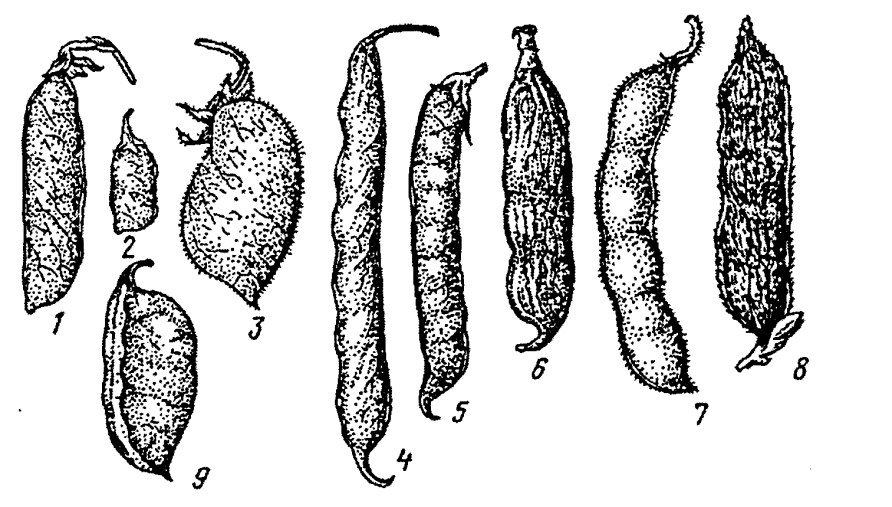 Рис 10.1. Бобы зерновых бобовых культур: 1 – горох; 2 – чечевица; 3 – нут; 4 – фасоль; 5 – вика; 6 – кормовые бобы; 7 – соя; 8 – люпин; 9 – чина.У основания листьев развиваются прилистники различной формы и разного размера.Отличительные признаки листьев зерновых бобовых культур представлены в табл. 10.3.Определять зерновые бобовые культуры по листьям необходимо на живом или гербарном материале.Таблица 10.1. Отличительные признаки семян зерновых бобовых культур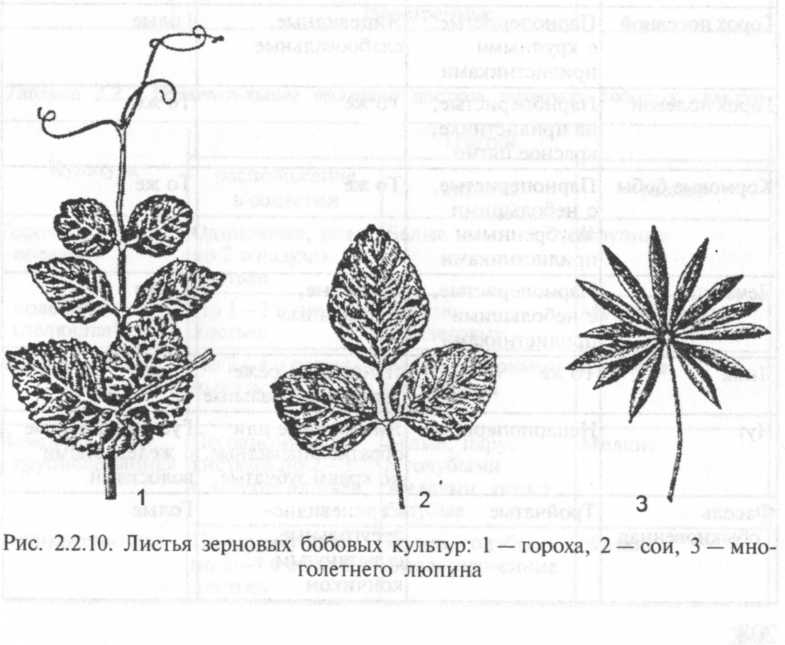 Рис.10.2. Типы листьев зерновых бобовых культур: 1 – парноперистый; 2 – тройчатый; 3 – пальчатый.Таблица 10.2. Отличительные признаки бобов зерновых бобовых культурТаблица 10.3. Отличительные признаки листьев зерновых бобовых культур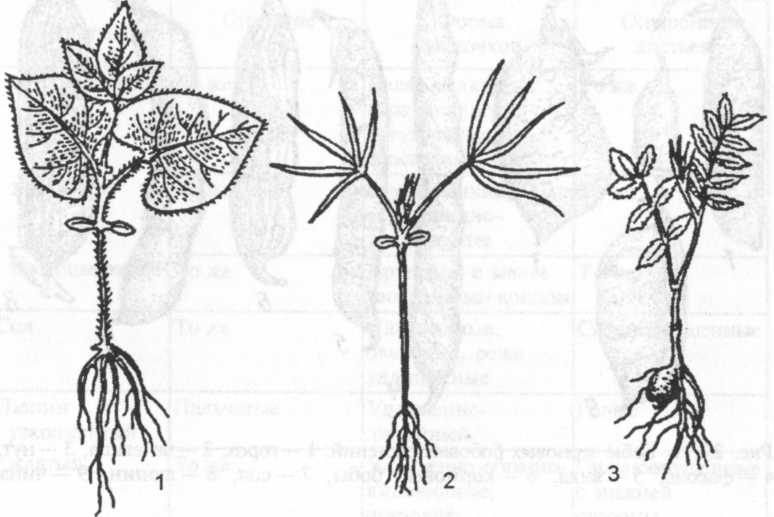 Рис.10.3. Всходы зерновых бобовых растений: 1 – с тройчатыми листьями (фасоль обыкновенная); 2 – с пальчатыми листьями (люпин); 3 – с перистыми листьями (нут).Задание. 1. Изучить и записать в рабочую тетрадь отличительные признаки семян, бобов и листьев зерновых бобовых культур (табл.10.1–10.3).2. Научиться распознавать зерновые бобовые культуры по семенам, плодам (бобам) и листьям.3. Разработать технологию выращивания зернобобовых культур.Лабораторная работа 11. СИЛОСНЫЕ КУЛЬТУРЫЦель работы: 1) ознакомиться с отличительными признаками силосных культур; 2) научиться распознавать кукурузу, подсолнечник, рапс, горчицу, редьку масличную, сурепицу по плодам, семенам, листьям.Материалы и оборудование: семена, плоды, гербарий кукурузы, подсолнечника и люпина узколистного, крестоцветных культур,  пинцеты, препаравальные иглы, кюветы, методические указания.Пояснения к выполнению работы. К силосным кормовым культурам в условиях республики относятся:– кукурузы семейство Мятликовых– подсолнечник сем. Астровых– люпин узколистный сем. Бобовые– рапс озимый и яровой сем. Крестоцветные– редька масличная сем. Крестоцветные- сурепица озимаяПосевным материалом изучаемых культур считаются плоды (у подсолнечника) и подлинные семена (у кукурузы, люпина и крестоцветных культур). Поэтому начинать изучение морфологических признаков необходимо с плодов и семян. При изучении плодов определяют тип, длину, форму, поверхность и их окраску. Основными морфологическими признаками семян являются длина, форма, характер поверхности и окраска. Эти признаки изложены в табл. 1.При знакомстве с растениями по гербарию необходимо обратить внимание на особенности листьев: тин, размер, расположение, форма пластинки, особенности края листовой пластинки, характер заострения верхушки (табл. 2).Задание. 1. Изучить морфологические признаки плодов,бобов,  семян, листьев кукурузы, подсолнечника, люпина и крестоцветных кормовых культур – рапса, горчицы белой, редьки масличной, сурепицы яровой. Признаки записать в рабочую тетрадь (табл.11.1).2. Научиться самостоятельно определять эти культуры по морфологическим признакам.Таблица 11.1. Отличительные признаки плодов и семян подсолнечника и крестоцветных кормовых культурВыполнение задания: Изучить на гербарном и сноповом материале морфологические особенности силосных культур. Описать морфологические и хозяйственные особенности, определить их видовую принадлежность, дать им кормовую оценку.Описание занести в табл. 11.2.Таблица 11.2. Морфологические и хозяйственные особенности силосных культурЛабораторная работа 12. КОРНЕПЛОДЫ И КЛУБНЕПЛОДЫЦель работы: 1) ознакомиться с отличительными морфологическими признаками корнеплодов, картофеля и топинамбура; 2) научиться распознавать корнеплоды, картофель и топинамбур по семенам, корнеплоду и клубнеплоду, листьям; 3) разработать технологию выращивания кормовых корнеплодов и картофеля.Материалы и оборудование: семена корнеплодов, соплодия свеклы, гербарии листьев корнеплодов, картофеля и топинамбура, корнеплоды и клубни картофеля и топинамбура, ножи, пинцеты, увеличительные стекла, методические указания, учебные пособия.К группе корнеплодов относятся свекла (Beta vulgaris L.) семейства Маревые; морковь (Daucus carota L.) семейства Сельдерейные или Зонтичные; брюква (Brassica napus rapifera D.C.) и турнепс (Brassica rара rapifera D.C.) семейства Капустные или Крестоцветные.Все корнеплоды – двулетние растения с мелкими семенами. При прорастании они выносят семядоли на поверхность. В первый год формируется утолщенный корнеплод, состоящий из головки, шейки и собственно корня. Головка, несущая на себе листья, формируется из надсемядольного колена (эпикотиля), шейка – из подсемядольного колена (гипокотиля). Собственно корень имеет корневое происхождение, на нем образуются боковые корни. Корень у корнеплода размещается в почве, а головка и шейка – над поверхностью почвы (рис. 12.1). На второй год высаженный корнеплод образует цветоносные побеги с плодами и семенами.Рис. 12.1. Сахарная свекла в первый год жизни (а), корень сахарной свеклы (б): 1 – головка; 2 – шейка; 3 – собственно корень.Семена (посевной материал) корнеплодов представлены плодами и соплодиями (клубочками у свеклы), половинками плодов у моркови и собственно семенами у брюквы и турнепса.Плод свеклы (сахарной и кормовой) – орешек. У односемянных сортов клубочки мелкие, так как состоят в основном из одного плода. У многосемянных более крупные, состоящие из 2–6 плодов. Посевной материал моркови – плоды, двураздельные семянки, распадающиеся при созревании на две семянки. Посевной материал брюквы и турнепса – мелкие семена шаровидной формы. Они трудно различимы. Однако семена брюквы несколько темнее, чем семена турнепса, но недозрелые семена брюквы имеют темно-коричневую окраску, как и семена турнепса. Отличительные признаки семян корнеплодов представлены на рис. 12.2 и в табл. 12.1. Плоды брюквы и турнепса – стручки. При прорастании на поверхности почвы появляются семядоли, которые быстро зеленеют. Фаза семядолей, или вилочки, продолжается 6–8 дней, после чего они засыхают. У свеклы и моркови семядольные листья удлиненные.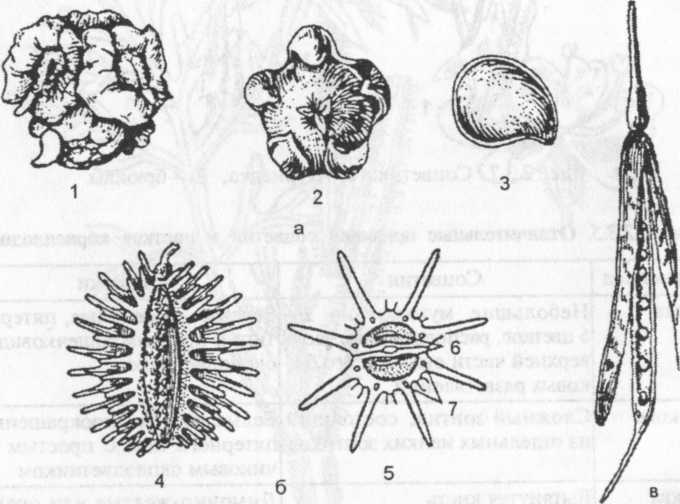 Рис. 12.2. Плоды свеклы (а), моркови (б) и турнепса (в): 1 – соплодие; 2 – плод; 3 – семя свеклы; 4 – плод моркови (вид сбоку); 5 – то же в поперечном разрезе; 6 – зародыш; 7 – масляные ходы.Таблица12.1. Особенности семян кормовых корнеплодовПосле изучения особенностей семян и плодов необходимо познакомиться с отличительными особенностями корнеплодов.Корнеплоды различаются по форме, окраске мякоти, внешней окраске,  расположению боковых корешков и по вкусу (рис. 12.3, табл. 12.2).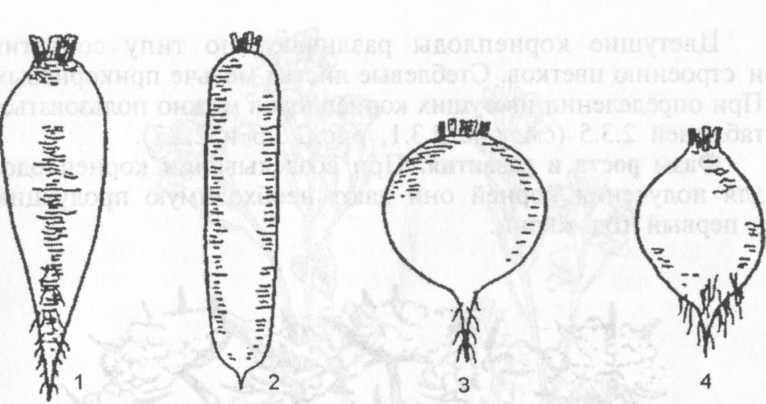 Рис. 12.3. Определение видов корнеплодов по корням: 1 – свекла; 2 – морковь; 3 – турнепс; 4 – брюква.При определении корнеплодов по настоящим листьям необходимо изучить их особенности (табл.12.3, рис. 12.4). Настоящие листья свеклы крупные, цельные, черешковые. Пластинка приобретает сердцевидную форму и может быть волнистой, гофрированной. Лист моркови имеет сильно рассеченную пластинку.У брюквы и турнепса первые листья слаборассеченные, у последующих листьев рассеченность пластинки увеличивается. Листья брюквы темно-зеленые, с гладкой поверхностью и восковым налетом, листья турнепса светло-зеленые, опушенные.Таблица 12.2. Отличительные признаки корней корнеплодовТаблица 12.3. Отличительные признаки листьев корнеплодовКроме перечисленных признаков, корнеплоды можно различать и по всходам (табл.12.4).При прорастании на поверхности почвы появляются семядоли,    которые быстро зеленеют. Фаза семядолей, или вилочки, продолжается 6–8 дней, после чего они засыхают. У свеклы и моркови семядольные листья удлиненные, почти линейные, а у брюквы и турнепса – короткие, широкие, на конце с выемкой (рис. 12.5).Цветущие корнеплоды различают по типу соцветий и строению цветков. При определении цветущих корнеплодов можно пользоваться табл.12.5 и рис. 12.6.Клубнеплоды представлены двумя культурами, имеющими кормовое значение – картофелем и топинамбуром (земляной грушей).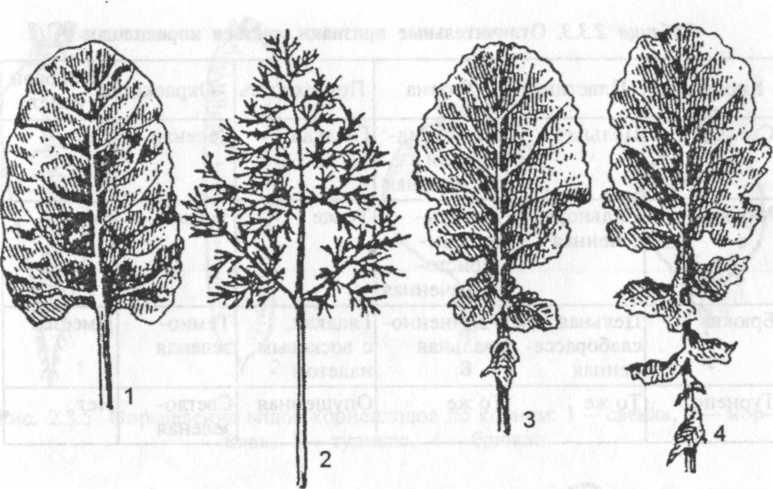 Рис. 12.4. Листья корнеплодов: 1 – свеклы; 2 – моркови; 3 – турнепса; 4 – брюквы.Таблица 12.4. Признаки всходов корнеплодов* Первые настоящие листья всех корнеплодов имеют овальную форму.Картофель относится к семейству пасленовых, а топинамбур – астровых.Картофель в производственных условиях размножается клубнями, но его можно также размножить и семенами. Картофельное растение, выращенное из клубней, развивает из узлов подземной части стебля столоны и придаточные корни (рис. 12.7). Клубни образуются на концах столонов. Корневая система картофеля мочковатая. Стебли травянистые, трех- или четырехгранные, высотой 50 – 80 см. У одного растения бывает 3–6 стеблей и более. Каждый стебель развивает по 5–6 столонов длиной 15–20 см. Столоны, утолщаясь на конце, дают начало клубням. Листья прерывисто-непарноперисторассеченные (рис. 11.8). Строение и степень рассеченности листа – один из сортовых признаков картофеля. Листья   состоят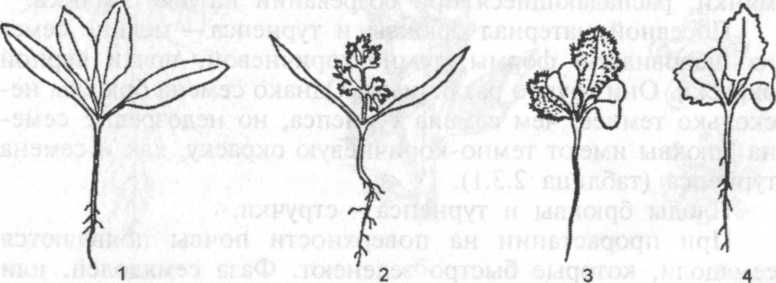 Рис. 12.5. Всходы корнеплодов: 1 – свеклы; 2 – моркови; 3 – турнепса; 4 – брюквы.Таблица 12.5. Отличительные признаки соцветий и цветков корнеплодовиз нескольких пар долей и долечек, которые располагаются на  центральном стержне листа, и одной непарной доли, сидящей на его вершине. Рассеченность считается слабой, если долек одна пара, а долечек нет; средней – долек одна-две пары, долечек мало; сильной – долек две-три. Соцветие состоит из нескольких (2 – 3, реже 4) завитков, расположенных на длинном цветоносе. Не все сорта образуют соцветия.Цветки картофеля пятерного типа имеют спайнолистную чашечку и венчик с пятью не полностью сросшимися лепестками белого, светло-кремового, синего, сине- или красно-фиолетового цвета. Бутоны и цветки часто опадают. Картофель – самоопыляемое растение. Плод – шарообразная сочная двухгнездовая ягода, содержащая большое количество семян. Семена сплюснутые, серовато-белые. Клубень  – утолщенное окончание подземного стебля – столона (рис. 12.9).  В   раннем возрасте на поверхности клубня заметны слаборазвитые   листочки  в виде небольших чешуек, которые позже превращаются  в   рубцы   илиРис.12.10. Земляная грушаМорфологические признаки картофеля и топинамбура изложены в табл. 12.6. Задание. 1. Изучить морфологические признаки семян, корней, листьев, корнеплодов и клубнеплодов свеклы кормовой и полусахарной, кормовой моркови, брюквы, турнепса, картофеля и топинамбура. Признаки записать в рабочую тетрадь (табл. 12.1–12.6).2. Научиться самостоятельно определять корнеклубнеплоды по их морфологическим признакам. Таблица 12.6. Морфологические особенности картофеля и топинамбураЛабораторная работа 13. Однолетние кормовые травы и крестоцветные  культуры. Промежуточные посевы кормовых культурЦель занятия: научиться распознавать основные виды однолетних кормовых трав по их морфологическим признакам, получить четкое представление о кормовой ценности этих культур. Изучить особенности технологии возделывания в однолетних культур в поукосных, пожнивных и промежуточных посевах для получения 2-3 урожаев зеленого корма.Материал, пособия и оборудование: учебно-методическое пособие, учебник по кормопроизводству. Гербарий, сноповой материал изучаемых видов; коллекция семян и плодов в пробирках, смесь семян для разбора по видам; таблицы ботанические и питательной ценности.Пояснения к выполнению работы.К однолетним кормовым промежуточным культурам относятся:1.  Семейство Бобовые– вика яровая (посевная)- горох полевой– сераделла посевная 2. Семейство Крестоцветные– Рапс яровой– рапс озимый– редька масличная3. Семейство Мятликовые– райграс однолетний– рожь озимая– просо посевноеВ группу яровых однолетних кормовых культур принято относить растения, выращиваемые в промежуточных (пожнивных и поукосных) посевах на зеленую массу. Их выращивают в чистом и смешанном виде для заготовки зеленого корма, силоса, сенажа.В качестве яровых однолетних кормовых культур наиболее часто возделываются вика посевная, горох полевой, люпин узколистный, капустные.Возделывание однолетних кормовых культур при многоукосном использовании обеспечивает урожайность зеленой массы на уровне 500-550 ц/га, кормовых единиц — 9,5-10,0 тыс./га.Достоинством однолетних трав многоукосного использования является получение 2-4 урожаев (укосов) в поле однолетних трав за счет формирования специальных смесей, обладающих высокой степенью отавности или сочетанием основных и повторных посевов кормовых культур.Такие посевы в сравнении с получением одного урожая обеспечивают:– стабильное с мая по ноябрь функционирование зеленого конвейера в пастбищный период;– сырьевой конвейер для приготовления сенажа, силоса, травяной муки;– повышение продуктивности поля однолетних трав в 2-2,5 раза и рост производства кормов без расширения площадей под кормовые культуры;– более полное использование плодородия почвы;– сокращение потерь элементов питания от вымывания из пахотного горизонта;– очищение пахотного слоя почвы от семян сорняков, что снижает засоренность последующих культур на 25-30 %.Однолетние травы летних сроков сева (высеваемые в июле- августе для получения второго или третьего урожая) отличаются повышенным содержанием протеина и являются резервом увеличения производства растительного белка.Основным преимуществом однолетних кормовых культур является их быстрый рост и формирование полноценного стеблестоя зеленой массы (табл. 13.1).Таблица 13.1.  Длительность формирования урожая зеленой массы однолетних кормовых культур в промежуточных посевахПримечание. Возможно получение экономически оправданного урожая при использовании на зеленый корм и силос – «++»; только на зеленый корм – «+»; выращивание неэффективно – «-».Однолетние смеси различного состава убирают: – бобово-злаковые: на зеленую подкормку – в фазу цветения бобового компонента; на силос –в фазу образования бобов; на зерносенаж –в фазу молочно-восковой спелости злакового компонента;– редьку масличную, яровой рапс: на зеленый корм — в фазу бутонизации — начало цветения; на силос – в начале формирования стручков;– просо: на зеленый корм – в фазу выметывания метелки; на силос –в фазу цветения метелки – молочно-восковая спелость зерна;– поукосные и пожнивные посевы редьки масличной, яровых рапса и сурепицы, горчицы белой: на силос – в начале плодообразования; на зеленый корм – до начала цветения.Рекомендуемые варианты однолетних трав для многоукосного использования:райграс однолетний;озимая рожь + подсевной райграс однолетний;горохо- (или вико-) овсяно-райграсовая смесь;горохо- (или вико-) тритикале-райграсовая смесь;люпино-райграсовая смесь;озимая рожь (или озимые рапс, сурепица) + поукосная бобово- райграсовая смесь;озимая рожь (или озимые рапс, сурепица) + поукосная бобовозлаковая смесь + редька масличная;озимая рожь + подсевная сераделла;рапс озимый весенних сроков сева;смесь рапса озимого весеннего посева с райграсом однолетним;люпино-сераделловая смесь;горохо- (или вико-) овсяно-сераделловая смесь;горохо- (или вико-) тритикале-сераделловая смесь;бобово-злаковая смесь + поукосные культуры:люпин желтый и узколистный, горох + редька масличная, горох + рапс яровой, горох + подсолнечник, райграс однолетний, подсолнечник, редька масличная, рапс яровой, рапс озимый, сурепица озимая, просо, турнепс. Промежуточные посевы. Культуры, возделываемые в промежуточных посевах, наращивают урожай до высева или после уборки основных культур, В большинстве хозяйств они используются в зеленом конвейере. Благодаря этому представляется возможность на 30-40 дней' удлинить период поступления зеленого корма для животных. Достоинством растительной массы культур, высеваемых во второй половине лета поукосно и пожнивно, является и то, что они, как правило, содержат больше протеина, чем те же культуры весенних сроков сева.Озимые промежуточные. Озимые промежуточные культуры занимают поле до высева яровых культур — гречихи, однолетних трав и других, оптимальные сроки сева которых наступают через 30-35 дней от начала вегетационного периода. За этот период весенней вегетации возделываемые в промежуточных посевах озимые рожь, рапс и сурепица успевают нарастить 180-200 ц/га зеленой массы.Озимые рапс и сурепица на зеленую массу выращиваются на небольших площадях, преимущественно в южной зоне республики, но по мере создания и внедрения более зимостойких сортовплощадь под ними будет расширяться. Основное преимущество рапса и сурепицы перед озимыми колосовыми культурами состоит в том, что они на 6-7 дней раньше достигают уборочной спелости и имеют более высокий коэффициент размножения 1:350-400. Подсевные промежуточные культуры. Подсевают под основные культуры и наращивают урожай после их уборки. Они не требуют дополнительных затрат на обработку почвы. В качестве подсевных используют растения, способные переносить затенение покровной культурой, а после ее уборки наращивать высокий урожай. К таким культурам в условиях Беларуси относятся райграс однолетний, сераделла.Более широкое распространение в республике в качестве подсевной культуры получил райграс однолетний. После уборки покровных культур (люпина, вики, гороха) он дает еще два, а в отдельные годы – три укоса, обеспечивая увеличение продуктивности гектара пашни в 1,6-1,8 раза. В благоприятные годы второй урожай подсевного райграса однолетнего не уступает и даже превосходит урожай покровной культуры.Поукосные и пожнивные промежуточные культуры. Поукос- ные посевы размещают в основном после уборки однолетних или первого укоса многолетних трав на зеленую массу, пожнивные – после зерновых культур. Однолетние травы ранних сроков сева убирают на зеленый корм в конце июня – начале июля. При уборке однолетних трав в эти сроки до конца вегетационного периода остается 90-100 дней. Этого времени достаточно для получения до 200 ц/га зеленой массы таких культур, как кормовой люпин, пелюшка, райграс однолетний, подсолнечник. Редька масличная, сурепица озимая и яровая, рапс озимый и яровой, турнепс, горчица белая могут наращивать 250–350 ц/га.В южной зоне республики значительные площади освобождаются от зерновых культур в третьей декаде июля. В конце июля – начале августа начинается массовая уборка зерновых в центральной, во второй декаде августа – в северной зоне. От массовой уборки зерновых до конца вегетационного периода пожнивных культур остается от 60 до 90 дней.В пожнивных промежуточных посевах выращивают культуры семейства капустовых (крестоцветных) – озимые и яровые формы рапса и сурепицы, редьку масличную, горчицу белую. Выполнение задания: 1.Изучить на гербарном и сноповом материале морфологические особенности однолетних кормовых растений. Дать хозяйственную характеристику однолетних кормовых трав, используя таблицу 13.2. Таблица 13.2. Морфологические особенности и питательная ценность однолетних кормовых культурЛабораторная работа 14. НЕТРАДИЦИОННЫЕ КОРМОВЫЕ КУЛЬТУРЫЦель работы: 1) ознакомиться с морфологическими особенностями нетрадиционных кормовых культур и дать им кормовую характеристику по содержанию питательных веществ в 100 кг зеленой массы. 2) результаты изучения записать в таблицу 14.1 используя данные из приложения 1, 2 и описания растений.Материалы и оборудование: гербарий нетрадиционных кормовых растений пайзы, мальвы Мелюка, горца Вейриха, сильфии пронзеннолистной, маралиевого корня, амаранта метельчатого, пепаравальные иглы, увеличительные стекла, учебник «Растениеводство» (авт. П.П. Вавилов), методические указания.Пояснения к выполнению работы. В группе кормовых культур появились пока еще мало распространенные кормовые растения, используемые в качестве силосных культур, для зеленой подкормки и приготовления травяной муки. Эти культуры (их около 20 видов) характеризуются ценными хозяйственно-биологическими признаками, отличаются высокой продуктивностью и высоким содержанием белка в зеленой массе. Среди этой группы есть однолетние и многолетние растения, которые могут обеспечить высокие урожаи в течение 10 лет и более. В районах с хорошей влагообеспеченностью они могут давать высокие урожаи: однолетние – до 250–400, а многолетние – от 500 до 1500 ц зеленой массы с 1 га.Наиболее перспективными являются: из многолетних горец Вейриха, маралий корень, сильфия пронзеннолистная, из однолетних — пайза и мальва Мелюка. Эти культуры относятся к различным семействам. Горец Вейриха относится к семейству Гречишные, маралий корень и сильфия пронзеннолистная – к семейству Астровые, хатьма тюрингенская и мальва Мелюка – к семейству Мальвовые, пайза к семейству Мятликовых.Пайза (Echinochloa colona L.). Пайза, китайское просо, японское просо, ежовник хлебный — это однолетнее травянистое растение из семейства злаковых. Для Беларуси – культура сравнительно новая. Это однолетнее растение, с хорошо развитой мочковатой корневой системой.Стебли прямые, ветвистые у основания, 50–175 см высотой, хорошо облиственные. Листья плоские 2—4 см шириной.Соцветия – многоколосковые густые метёлки. Метёлка 7–25 см длиной, конусовидная, овальная, пирамидальная или яйцевидно-заостренная, с заостренной верхушкой и поочерёдно расположенными веточками. Колоски мелкие, собранные по 2–4 на короткой общей ножке, двухцветковые, верхний цветок развит, нижний – зачаточный.Зерновка овальная или широкоэллиптическая, 1,7–3,5 мм длиной, заключена в блестящее зеленовато – или пепельно-серые цветковые чешуи. Вес 1000 семян 2–3,5 г.Хозяйства РБ возделывают ее, преимущественно, на зеленую массу, т.к. в сухом веществе ее содержится сырого протеина 10-13% и до 11% сахаров. Относится она к просовидным культурам. Урожайность зеленой массы в зависимости от уровня плодородия почвы может достигать 500-700 ц/га. В ней содержится 18-21% сухого вещества. Продолжительность вегетационного периода от момента появления всходов и до созревания семян, в зависимости от сорта, изменяется от 75 до 120 дней.Учитывая то, что пайза влаголюбивая культура, высевать ее лучше на связных суглинистых почвах. В севооборотах ее следует размещать в занятом пару после зерновых, льна, рапса. Основная обработка почвы осенью и предпосевная весной примерно такая же, как и для зерновых культур.Пайза хорошо отзывается на азотные удобрения. Внесение азота в предпосевную культивацию в дозе 60-90 кг/га повышает ее урожайность зерна в сравнении с фоном (Р60К90) зерна на 36-42%, сухого вещества – на 22-23% [5].Так как пайза теплолюбивая культура, высевают ее в первой-второй декаде мая, но не раньше, чем температура почвы на глубине заделки семян прогреется до +100С. Семена заделывают на глубину 3-. Норма высева составляет 12-15 кг/га всхожих семян.Убирают пайзу на зеленую массу в фазу выметывания. В молочно-восковой спелости содержание сырого протеина снижается с 10-13% до 8%.При выращивании пайзы на зеленый корм возможна двухукосная уборка. Более высокая урожайность зеленой массы за два укоса достигается при уборке первого укоса через 45-55 дней после появления всходов. Выращивать пайзу можно и при летних сроках сева после уборки однолетних трав. При этом более ранние сроки поукосного сева обеспечивают и более высокую урожайность.Уборку на семена проводят раздельным способом. Через 6-8 дней после скашивания проводят подбор валков с их последующим обмолачиванием. Хатьма тюрингенская или мальва собачья (Lavatera thuringiаса L.) (рис. 3.34) — многолетнее травянистое растение семейства Мальвовые (Malvaceae). На одном месте может произрастать до 8-13 лет. Корневая система данного растения стержневая, главный корень хорошо разветвленный, может проникать вглубь до 1.5-2 м, но основная масса корней находится в пахотном слое почвы. Стебли у хатьмы прямостоячие, полые, высотой до 2 м. Листья крупные, 3-5-лопастные, черешковые. Цветки крупные, одиночные, окраска венчика розовая. Хатьма цветет с июня до сентября. Плод – коробочка. Масса 1000 семян – 3-4 г.Растение холодостойкое, среднеспелое. Размножается семенами. Норма высева семян на 1 га в чистом виде: сплошным способом – 3-5 кг, широкорядным – 1-2 кг. Глубина заделки семян – 1-2 см. Одно из основных достоинств растений – высокое содержание в ней протеина и белка. По обеспеченности протеином хатьма не уступает клеверу и люцерне. Кроме того, в белках хатьмы содержатся все незаменимые аминокислоты. Среди них особенно много аргинина и валина. Зеленую массу хатьмы можно использовать на зеленый корм и силос в фазу начала бутонизации.Урожайность зеленой массы 500-600 ц/га. Питательность 1 кг зеленой массы –0,15-0,19 ЭКЕ и 80-90 г переваримого протеина.Мальва Мелюка. Корневая система у мальвы стержневая, мощная, главный корень хорошо разветвленный, на легких почвах может проникать вглубь до 1,5–2 м, но основная масса корней находится в пахотном слое почвы.Стебель прямой, неправильно округлый, голый или слабоопушенный, в разреженном состоянии сильно ветвится (до 15–20 боковых побегов), высота до 2,0–2,5 м. Стебли иногда с антоциановой пигментацией, почти черные.Листья крупные, черешковые, 5-, 7-лопастные, голые или слабоопушенные. Цветки у растений мелкие, многочисленные, располагаются мутовками (по 4–11 штук в пазухах листьев), окраска венчика светло-сиреневая (иногда от белой до красно-фиолетовой). Мальва – факультативный самоопылитель.Плод – открытая коробочка, состоящая из 10 бледных, сероватого цвета, морщинистых плодиков (семян). Семена без эндосперма, они покрыты семенной и плотной плодовой оболочками. Питательные вещества откладываются в семядолях. Масса 1000 семян – 3–4 г.Маралий корень (рапонтик сафлоровидный). Известен как культура с высоким содержанием протеина, витаминов, микроэлементов, углеводов и гормональных веществ. Зеленая масса и силос хорошо поедаются домашними животными. Высокую ценность представляет травяная мука. Гормональные вещества, содержащиеся в надземной массе, усиливают воспроизводительную способность животных.Стебли маралиевого корня прямые, в надземной части неветвящиеся, полые, высотой от 100 до 220 см. На взрослом растении может быть от 1 до 4 генеративных побегов. Значительное число побегов на растении ежегодно остается в вегетативной стадии. На них формируется большое количество розеточных листьев. Листья удлиненные, перисто-раздельные, листовая пластинка крупная, имеют длину 60–70 см. Соцветие – округлая корзинка диаметром 5–8 см. Цветки в ней одинаковые, обоеполые, с трубчатым и в верхней части расширенным пятинадрезанным венчиком. Окраска венчика – фиолетово-лиловая. Опыление перекрестное с помощью насекомых.Плод – семянка четырехгранной формы, ребристая, окраска от сероватой до фиолетово-коричневой. На верхушке семянок имеется кремово-коричневый хохолок, состоящий из щетинок, спаянных у основания в колечко. Масса 1000 семянок составляет в среднем 14–16 г.Корневая система мощная, развивается по смешанному типу. Состоит из одревесневающего главного корня и многочисленных боковых корней. Продолжительность жизни маралиевого корня без заметного снижения урожая зеленой массы – 8–10 лет. Урожай зеленой массы за два укоса можно получить до 400–450 ц/га.Горец Вейриха высокоурожайное растение, хорошо силосуется в чистом виде и в смеси с другими культурами. Культура с повышенным содержанием каротина, протеина, микроэлементов, пригодна для приготовления травяной муки.Стебли у растений прямые, в узлах слегка изогнутые, глубокобороздчатые, в междоузлиях полые, опушенные. Ветвятся слабо. В молодом возрасте зеленые, к фазе созревания становятся коричнево-красными. Побеги слегка одревесневают в самой нижней части. Высота стеблей зависит от года произрастания: в первый год жизни – до 1 м, во второй – до 1,5 м, в третий и последующие – до 2,5 м и более. Количество стеблей на растении зависит также от возраста: в первый год – 1, во второй – 3–4, в третий – 4–5 и в последующие – до 10 стеблей. Листья овальные или широкоовальные, слегка сердцевидные, достигающие в длину вместе с черешком до 40 и ширину – до 15 см. Сверху листья голые, снизу – с густым войлочным опушением.Соцветие у горца Вейриха в виде рыхлой разветвленной метелки, в нем до 8–9 тыс. цветков. Венчик цветков беловато-розовый небольших размеров. Цветки морфологически обоеполые, но функционально раздельнополые. Существует три типа цветков: короткотычинковые, или пестичные (функционально женские); длиннотычннковые, или тычиночные (функционально мужские); переходного типа, или обоеполые.В короткотычннковых цветках не образуется пыльца, а в длиннотычинковых, наоборот, бывает неразвит зародышевый мешок. Цветки же обоеполые, развиваются с уклоном в сторону тех и других, поэтому плодоношение у них хуже, чем у короткотычннковых. Обоеполых цветков значительно меньше, чем двух первых. Размешаются они на разных растениях, поэтому горец Вейриха считается двудомным растением. Опыление перекрестное, с помощью насекомых и ветра. Плод – трехгранный орешек, напоминает плод гречихи, коричнево-бурого цвета с неровной поверхностью граней. Длина плода – около 1 мм. Масса 1000 семян (плодов) – 2,5–4 г.Корневая система у горца Вейриха смешанного типа, состоит из мощного главного корня с расположенными на нем боковыми корнями и придаточных корней, развивающихся сильно на второй год жизни. Главный корень достигает в длину до 2 м и более.Горец Вейриха способен произрастать на одном месте более 10 лет, однако наиболее высокие урожаи обеспечивает в течение 2–3 лет при двуукосном использовании. Урожай зеленой массы в среднем составляет 450–600 ц/га.Сильфия пронзеннолистная отличается продолжительным периодом использования. Срок хозяйственной эксплуатации ее посевов может составлять не менее 12–15 лет. Характеризуется повышенным содержанием протеина, каротина, минеральных веществ. Используется для зеленой подкормки, силоса, травяной муки. Имеет значение и как медонос.Стебли прямостоячие четырехгранные, толщиной у основания до 1,5–2 см, светло-зеленые, достигают в высоту в южных районах до 4 м. Листья удлиненно-эллиптические, заостренные, зубчатые по краю, среднежесткие, темно-зеленые, длиной до 35 см и шириной до 25 см. Располагаются на стебле супротивно, сидячие, у основания сросшиеся в трубку и как бы «пронзенные» стеблем.Соцветие – корзинка диаметром 3–5 см. Расположены соцветия на верхушках ветвящихся по типу дихазия цветоносных побегов. Диаметр такого полузонтиковидного разветвления достигает 1 м. На каждом стебле имеется до 5–9, а в более южных районах – до 20 продуктивных корзинок. Цветки в корзинках двух типов: по краю ложно-язычковые, желтые, с пестиками, плодоносящие, а в центре – трубчатые, обоеполые, бесплодные. Опыляются с помощью насекомых.Плод удлиненно-сердцевидная, плоскосжатая двукрылая семянка, длина семянки – 10–12, ширина – 8–10 мм, окраска серовато-черная или коричневая. Масса 1000 семянок – 18–24 г. В каждой корзинке созревает 20–30 семян.Корневая система у сильфии смешанного типа: состоит из главного и боковых корней, а также придаточных, которые развиваются на симподиально ветвящейся подземной части годичных побегов, называемой часто корневищем. Корневая система мощная, но располагается в основном неглубоко (85–90% корней размещается в 10–15-сантиметровом слое почвы), хотя некоторые из корней проникают в грунт достаточно глубоко.Амарант метельчатый (Amaranthus paniculatus L.) – однолетнее травянистое растение семейства Амарантовые (Атаranthaceae). Корневая система смешанного типа. Главный корень в верхней части утолщенный, проникает в глубину до 1,5 м, а в пахотном слое – разветвленный.Стебель прямостоячий, ветвистый, высотой до 1,4-1,8 м. Листья яйцевидно-ромбические, удлиненно-яйцевидные, шершавые, длинночерешковые. Цветет амарант с июня по июль. Плод – семянка. Масса 1000 семян – 0,3-0,5 г.Растение среднехолодостойкое, среднеспелое. Размножается семенами. Способ посева широкорядный с междурядьем 45-60 см. Норма высева 2-3 кг/га. Глубина заделки семян 1,0-1,5 см.Зеленую массу амаранта можно использовать на силос в фазу массового цветения – начало молочной спелости и зеленый корм в фазу выбрасывания метелок – начало цветения. Урожайность зеленой массы 450-600 ц/га. Питательность 1 кг зеленой массы – 0,17-0,20 ЭКЕ и 19-32 г переваримого протеина.Сорт: Рубин.Таблица 14.1  Характеристика малораспространенных кормовых культурВВЕДЕНИЕСоздание надежной кормовой базы – одна из наиболее важных проблем развития сельского хозяйства страны на современном этапе.  Затраты на корма составляют до 60% общей стоимости продукции животноводства, что обусловливает необходимость разработки принципиально новой организации отрасли кормопроизводства, изменения состава кормов, повышение их качества, снижение затрат труда и средств на единицу продукции.В республике основным источником получения полноценных и наиболее дешевых кормов должны стать сенокосы и пастбища, площадь которых составляет 3,2 млн. га, или 35,8% всех сельскохозяйственных угодий.Важное направление интенсификации отрасли – обеспечение сохранности урожая, за счет создания прочной материально-технической базы и совершенствования технологии заготовки и хранения кормов. Широкое применение прогрессивных методов консервирования кормов позволяет в 1,8-2 раза снизить потери питательных веществ, повысить содержание каротина, снизить себестоимость кормов.В данных методических указаниях студенты знакомятся с основными сведениями по биологии и экологии многолетних кормовых растений сенокосов и пастбищ, изучают приемы создания и улучшения кормовых угодий, технологию заготовки кормов, их учета и оценки качества. Методические указания составлены согласно базовой программе. Цель данного руководства – помочь студенту путем самостоятельной практической работы углубить и закрепить знания лекционного курса.Дается перечень учебных пособий и материалов, необходимых для выполнения каждого задания, и вводные пояснения, в которых наряду с изложением содержания задания указывается последовательность его выполнения. Все таблицы и схемы, необходимые для выполнения, а также рекомендуемая литература приводятся в каждом задании. Методические указания дадут возможность студентам самостоятельно выполнять лабораторно-практические занятия.Лабораторная работа 15. МОРФОЛОГИЧЕСКАЯ И БИОЛОГО-ЭКОЛОГИЧЕСКАЯ ХАРАКТЕРИСТИКА ЗЛАКОВЫХ ТРАВ, ВВЕДЕННЫХ В КУЛЬТУРУЦель занятия: 1. Научиться по морфологическим признакам соцветий на сноповом (пучковом) материале определять виды луговых трав, введенных в культуру;2. Ознакомиться с их основными биологическими и экологическими особенностями, хозяйственным значением и другими особенностями.   Учебные пособия и материалы: набор соцветий злаков, лупы и иглы; учебники: И. В. Ларин. Луговое и пастбищное хозяйство, 1990; А.А. Шелюто и др. Луговодство с основами луговедения – практикум, Мн., 2007;Вводные пояснения.  Построению соцветий злаки делятся на три группы: колосовые, султанные (ложноколосовые) и метельчатые. Для морфологической характеристики видов злаковых трав наиболее постоянными являются следующие признаки: форма соцветий, число цветков в колоске, число колосовых чешуй в колоске, остистость, количество и расположение веточек и др.Остальные признаки характеризуют виды и различные формы в пределах вида.В колосе колоски сидят непосредственно на стерженьке цветоносов. В отличие от колоса у злаков с соцветием ложный колос (султан) одноцветковые колосья сидят на стерженьке цветоноса на коротких ножках. Колоски могут располагаться узкой стороной к стержню (райграс многолетний и многоукосный) или широкой стороной (пырей ползучий). По характеру расположения колосков на основном стержне цветоноса метельчатые злаки подразделяются на следующие группы: Метелка с ложноколосовидными веточками  от основного стержня отходят ложноколосовидные веточки, колоски на которых сидят на очень коротких ножках; Метелка лапчатоветвистая  колоски расположены пучками на концах веточек; Метелка настоящая с крупными колосками  ветви длинные, колоски крупные длиной 0,7- двух- и многоцветковые;Метелка настоящая с мелкими колосками  ветви удлиненные, тонкие, колоски мелкие длиной 0,2- одно-, двух- и многоцветковые.Расположение веточек первого порядка по отношению к стержню метелки может быть полумутовчатое, попарно или по одной. Таблица 15.1. Морфологическая характеристика соцветий злаковых трав, введенных в культуру (колосовые, колосовидные)Продолжение табл. 15.1Метельчатые злаки (соцветие метелка)Важными биолого-экологическими особенностями злаковых трав являются следующие: тип кущения, отношение к влаге, устойчивость к затоплению и подтоплению, длительность жизни, зимостойкость, скороспелость, отавность. Студент должен ознакомиться с такими экологическими особенностями многолетних трав, как теневыносливость, отношение к длине дня и др. Эти сведения можно найти в учебниках по кормопроизводству.У злаковых трав выделяются следующие типы побегов: укороченные вегетативные, удлиненные вегетативные и генеративные.По расположению листьев, высоте стеблей и преобладанию побегов того или иного типа все травы подразделяются на верховые, низовые и полуверховые.Верховые злаки отличаются высоким стеблем и преобладанием генеративных побегов. Вегетативные побеги у них, как правило, удлиненные, вследствие этого листья в кусте расположены в основном в верхней части. Они больше пригодны для сенокосных целей.Низовые злаки характеризуются низкорослостью и в травостое содержат больше вегетативных укороченных побегов. Используются они в основном для пастбищных целей.Выделяется промежуточная форма  полуверховые злаки. Они обычно высокорослые, в их травостое наблюдается сочетание вегетативных укороченных и генеративных побегов.По способу кущения многолетние злаки делятся на корневищные, рыхлокустовые, плотнокустовые, корневищно-рыхлокустовые; по устойчивости к затоплению весенними (полыми) водами  на длительно устойчивые, выдерживающие затопление 40 дней и более, среднеустойчивые  от 25 до 40 дней и слабоустойчивые  до 25 дней. По отношению к влаге изучаемые растения делятся на три типа: ксерофиты  произрастают при недостатке влаги, распространены в сухих степях, полупустынях и пустынях;мезофиты  растут в условиях среднего увлажнения (к ним относится большинство введенных в культуру многолетних трав);гигрофиты  произрастают в условиях сырых местообитаний, по берегам рек, а иногда непосредственно в воде. Встречаются также промежуточные типы.Кроме затопления растения могут переносить подтопление снизу, из-под почвы.Растения с мелкозалегающей корневой системой (мятлик луговой, овсяница красная) хорошо переносят подтопление снизу.Таблица 15.2. Биологическая и экологическая характеристика многолетних злаковых и бобовых трав Продолжение табл. 15.2Сенокосные и пастбищные травы имеют различные темпы развития. По этому признаку они различаются на сверхранние (эфемеры и эфемероиды), раннеспелые, среднеспелые и позднеспелые. По длительности жизни луговые травы делят на малолетние (до 3 лет), среднелетние (4-6 лет) и долголетние (7 лет и более).Способность растений к отрастанию после стравливания или скашивания называется отавностью. По этому свойству растения принято делить на хорошо-, удовлетворительно- и слабоотавные.По устойчивости к затенению многолетние травы подразделяют на следующие группы: относительно теневыносливые, малотеневыносливые, выносящие лишь незначительное затенение.Многолетние травы делят на высококонкурентные (ежа сборная), средне- (полевица гигантская) и слабоконкурентоспособные (тимофеевка луговая и др.).Задание (занятие рассчитано на 4 ч). На первом занятии, пользуясь определителем (приложение 1), студенты определяют злаки. После проверки преподавателем правильности определения по соцветиям студент записывает основные морфологические признаки каждого вида в табл. 15.1. На втором занятии по учебникам и справочникам изучаются экологические и биологические особенности растений и записываются в табл. 15.2.Приложение 1Краткий определитель многолетних злаковых трав по соцветиям (в цветущем состоянии)1. Соцветие – колос (колоски сидячие без ножек, на коротких неразветвленных ножках)	20. Соцветие – метелка или колосовидная метелка (колоски на длинных ножках или коротких, но разветвленных ножках	52. Колосовых чешуй две. Колоски обращены  к стержню колоса широкой стороной	30. Колосковая чешуя одна (у верхушечного колоса две чешуи). Колоски обращены к стержню узкой стороной	43. Растение с ползучими побегами – корневищами Пырей ползучий – Agropyrum repens L.4. Колосковая чешуя длиннее прилегающей к ней цветковой чешуи. Колоски остистые (иногда только верхние)Плевел многоукосный (райграс однолетний) – Lolium multiflorum Lam.Колоски без остейПлевел многолетний (райграс пастбищный) – Lolium perenne L.5. Метелка сжатая, похожая на колос (колосовидная метелка, султан) или с ложноколосовидными веточками	60. Метелка раскидистая  или колоски собраны отдельными густыми пучками	76. Султан жесткий, колоски одноцветковые с двумя рожками и выемкой посредине. Остей на цветковых чешуях нет.Тимофеевка луговая – Phleum pretense L.Султан мягкий, колоски одноцветковые, реснитчатые. Цветковая чешуя одна с длинной тонкой остью у основанияЛисохвост луговой – Alopecurus pratensis L.Соцветие – метелка с ложноколосовидными веточками, колоски одно-двухцветковые, сплюснутые с боков, расположены на веточках в два сближенных ряда, колосковые чешуи вздутые.Бекмания обыкновенная – Bekmania eruciformis L.7. Колоски одноцветковые	80. Колоски двух- или многоцветковые	108. Метелка лапчатоветвистая, колоски по всей длине окружены двумя колосковыми чешуями. Иногда в колоске встречаются вторые, часто недоразвитые цветки.Двукисточник тростниковый – Digraphis arundinacea L.Соцветие – настоящая метелка с мелкими колосками. Цветковые  чешуи без остей, расположение веточек полумутовчатое.Полевица гигантская (белая) – Agrostis gigantean Roth.9. Цветковых чешуйки две по спинке с килем 	100. Цветковых чешуйки по спинке округленные, без киля	1110. Метелка лапчатоветвистая. Цветковая чешуя вверху остевидно заостренная, колосок многоцветковый.Ежа сборная – Dactylis glomtrata L.Метелка настоящая с мелкими многоцветковыми колосками. Цветковые чешуи без остей и остевидных заострений, черепитчато наложенные друг на друга цветки. Цветочные чешуи у основания с пушком.Мятлик луговой – Poa pratensis L.11. Колоски мелкие (3-). Листья острошероховатые с резко выступающими жилками. В колоске по два цветка, каждый из которых с тонкой остью, выходящей почти от основания.Луговик дернистый, щучка – Deschampsis catspitosa L.0. Колоски крупные. Листья без шероховатости	1212. Цветковые чешуи с остью	130. Цветковые чешуи без остей	1413. Ость короткая отходит от верхушки цветочной чешуи.Овсяница красная – Festuca rubra L.14. В нижнем ярусе метелки одна, более короткая ветвь с 1-2 колосками, другая длинная – с 3-6 колосками. Колоски довольно крупные, продолговатые – с 5-12 цветками. Цветковые чешуи без остей.Овсяница луговая – Festuca pratensis L.Листья широкие  (10-). Метелка очень крупная  (более 20-), до и после цветения раскидистая. Нижние веточки метелки расположены по две и обе несут по 7-16 колосков. Колоски крупные, нижние цветковые чешуи с острошероховатым заострением или без него.Овсяница тростниковая (восточная) – Festuca orientalis Kern.Соцветие крупное, расположение веточек полумутовчатое, колоски многоцветковые, крупные (1,5-). Нижняя цветковая чешую с 5-9 жилками. Метелка раскидистая широкая, нижние веточки ее собраны по 3-7 штук и несут по 1-5 колосков, которые имеют по 6-12 цветков. Цветкове чешуи без остей.Кострец безостый – Bromopsis inermis Leys.Лабораторная работа 16.  МОРФОЛОГИЧЕСКАЯ И БИОЛОГО-ЭКОЛОГИЧЕСКАЯ ХАРАКТЕРИСТИКА МНОГОЛЕТНИХ БОБОВЫХ ТРАВ, ВВЕДЕННЫХ В КУЛЬТУРУЦель занятия: 1. Научиться по морфологическим признакам (листьев и соцветий) на гербарном материале определять виды луговых бобовых трав.Ознакомиться с их основными биологическими и экологическими особенностями, хозяйственным значением, распространением и характером использования.Учебные пособия и материалы: гербарий трав; лупы; Альбом «Растения пастбищ» (С. И. Дмитриева и др., 1982); Луговые травянистые растения. Справочник (И. А. Губанов и др., 1990). А.А. Шелюто и др. Луговодство с основами луговедения – практикум, м., 2007;Вводные пояснения. Все бобовые травы имеют сложные листья, которые делятся на тройчатые, непарноперистые и парноперистые. При определении бобовых трав по листьям, помимо типа листа, необходимо учитывать форму долек сложного листа, зазубренность края листовой пластинки, длину ножки средней дольки у тройчатых листьев, опушенность, форму и величину прилистников, а также тип соцветия, окраску цветков и другие признаки. Так, например, у клевера лугового на верхней стороне листовой пластинки можно обнаружить белое пятно в виде треугольника. У клевера ползучего пятно бывает не всегда, но обязательна выемка на вершине дольки листа. На листьях клевера гибридного оно отсутствует, но заметна зазубренность края листовой пластинки.У люцерны и донника средняя долька тройчатого листа имеет более длинный черешок, чем боковые. Края листьев люцерны зазубрены лишь в верхней части, а у донника – по всему периметру.Бобовые травы имеют три типа соцветий: головку, простой зонтик (у лядвенца рогатого) и кисть. Форма и плотность соцветий у видов и сортов могут быть разными. Характерной особенностью клевера лугового является расположение соцветий на концах ветвей и стеблей, тогда как у других видов клеверов они выходят на цветоножках их пазухи листьев. Стебли у бобовых трав бывают прямостоячие (клевер луговой, люцерна желтая, язвенник), ползучие (клевер ползучий), цепляющиеся (вика - мышиный горошек, чина луговая).Таблица 16.1. Морфологическая характеристика многолетних бобовых трав, введенных в культуруПродолжение табл. 16.1.Продолжение табл. 16.1.По характеру побегообразования бобовые травы делятся на следующие группы:кустовые бобовые – имеют побеги, которые, направляясь вверх, образуют ветвистый рыхлый куст, побеги образуются из почек корневой шейки;корневищные – от корневой шейки как главных, так и вторичных побегов отходят корневища, дающие почки;корнеотпрысковые – из вертикального укороченного корня отходят горизонтальные корни, на которых образуются почки возобновления;стелющиеся – от корневой шейки отходят над поверхностью почвы горизонтальные побеги – стебли.Задание: На основании гербарного материала и ключа для определения бобовых трав по листьям (приложение 1), соцветиям и прилистникам определить главнейшие виды луговых бобовых трав, введенных в культуру. В табл. 2.1 записать основные морфологические признаки каждого вида, а затем заполнить табл. 2.2. Приложение 1Краткий определитель многолетних бобовых трав по листьям и соцветиям1. Листья тройчатые	20. Листья перисто-сложные	82. Прилистники крупные. У всех листочков черешки одинаково короткие, неправильной ромбовидной формы. Соцветие зонтик, цветки желтые. Листья не опушены и не зазубрены.Лядвенец рогатый – Lotus corniculatus L.0. Прилистники мелкие	33. Средний листочек на более длинном черешке	40. У всех листочков черешки одинаковые, короткие	74. Листочки зазубрены по всему краю	50. Листочки зазубрены в верхней части	65. Прилистники шиловидные. Форма листочков - широкоовальная до яйцевидной, края их редкопиличатые. Средняя жилка вверху выступает за край листочка. Растение с запахом кумарина. Соцветие – кисть, цветки белые.Донник белый – Melilotus flubs L.5 а. Прилистники ланцетные. Листочки нижних ярусов обратнояйцевидные, верхних – продолговатые. Средняя жилка листочков выступает за их край. Края листочков пильчатые. Растение имеет кумариновый запах. Соцветие – кисть,  цветки желтыеДонник желтый (лекарственный) – Melilotus officinalis L.6. Листочки линейно-клиновидные, узколанцетные или удлиненно-эллипсовидные. С нижней стороны сильно опушены длинными волосками, средняя жилка листьев вверху выступает за край листочков. Прилистники яйцевидно-ланцетные, заостренные, у нижних листьев – зубчатые. Стебли приподнимающиеся, опушенные, вверху четырехгранные, при основании круглые. Соцветие – кисть, цветки желтые.Люцерна серповидная (желтая) – Medicago falcata L.6 а. Листочки продолговато-овальные, эллиптические, яйцевидные или ланцетные, к основанию сужены. Средняя жилка выступает за край листа, сверху опушены, более зеленые, снизу светлые. Стебли прямостоячие, четырехгранные. Прилистники сросшиеся, треугольно-ланцетные, остро-оттянутые. Соцветие – кисть, цветки синие, фиолетовые.Люцерна посевная – Medicago sativa L.7. Листочки у верхних листьев эллиптические, у нижних – широкообратно-яйцевидные, сверху часто с белым пятном, с обеих сторон опушенные, края листочков имеют реснички. Прилистники яйцевидные, широкие, в конце заостренные, пленчатые, срослись с черешком листа. Стебли прямые, соцветие головка расположена на верхушке стебля. Цветки красные – бордовые.Клевер луговой – Trifolium pratense L.7 а. Листочки обратнояйцевидные с выемкой в верхней части, часто с белым пятном в середине листочка, снизу темно-зеленые, блестящие. Стебли ползучие, укореняющиеся. Листочки зазубрены по краям. Соцветие головка выходит из пазухи листьев на цветоножке. Прилистники сросшиеся, кожистые. Цветки белые.Клевер ползучий (белый) – Trifolium repens L.7 б. Верхние листочки ромбически-эллиптические, нижние - обратнояйцевидные. Листочки светло-зеленые, всегда без пятна, по краям мелкоостозубчатые. Соцветие головка на цветоносах, выходящих из пазух листа. Прилистники бледные, с зелеными жилками, яйцевидные, заостренные, цветки бело-розовые.Клевер гибридный (розовый) – Trifolium hibridum L.8. Листья парноперистые с усиками	9, 9а0. Листья непарноперистые	10, 10а, 10б9. Стебель цепляющийся. Листочки однопарные, ланцетные или широко-ланцетные, заостренные. Прилистники крупные, стреловидные. Соцветие кисть, цветки желтые.Чина луговая – Lathyrus pratensis L.9 а. Стебли цепляющиеся, ветвистые. Стебель и листья густо опушены. Листочки (8-12 пар) удлиненно-эллиптические или линейно-ланцетные, у нижних – ланцетные. Все растение серо-зеленого цвета. Соцветие рыхлая кисть, цветки голубые.Вика мышиный горошек – Vicia cracca L.10. Листочки эллиптические, уменьшаются к основанию, с нижней стороны неравномерно опушены. Длина ножки у всех листочков одинаковая, края листьев цельные. Прилистники мелкие. Соцветие рыхлая кисть, цветки розовые, пурпуровые.Эспарцет виколистный – Onobrychis viciaefolia L.10 а. Верхний листочек значительно больше боковых, у прикорневых листочков боковых иногда нет или листья цельные. Соцветие головка, цветки желтые, реже красноватые.Язвенник обыкновенный –Anthylis vulneraria L.10 б. Листочки крупные, светло-зеленые, удлиненно яйцевидные, одинаковой величины. Растение с мощным прямостоячим стеблем. Прилистники мелкие. Соцветие рыхлая кисть, цветки сине-фиолетовые.Козлятник восточный – Galega orientalis Lam.Лабораторная работа 17. СЕМЕНА И ПЛОДЫ МНОГОЛЕТНИХ ЗЛАКОВЫХ И БОБОВЫХ ТРАВЦель занятия: Научиться определять семена трав.Учебные пособия и материалы: набор семян различных видов многолетних трав; клей; лупы; полоски миллиметровой бумаги; А.А. Шелюто и др. Луговодство с основами луговедения – практикум, м., 2007;Пояснения к заданию. Посевной материал (семена) злаковых трав представляет собой зерновки, покрытые приросшими к ним цветковыми чешуями, а иногда, кроме цветковых, также колосковыми чешуями. Таким образом, эти зерновки можно назвать пленчатыми. Лишь в редких случаях большая или меньшая часть зерновок может быть не покрыта чешуями.У основания внутренней цветковой чешуи обычно бывает заметен так называемый стерженек – членик оси колоска, разломившийся на части при обмолоте.Для распознавания семян злаковых трав наиболее существенными являются следующие морфологические признаки:Величина семян. Ее измеряют без остевидного заострения или ости.Форма семян. Она может быть яйцевидной, сердцевидной (если длина превышает ширину не более чем в 2-3 раза) или же продолговатой.Наличие остей или остевидного заострения на верхушке или на спинке наружной цветковой чешуи.Форма спинки наружной цветковой чешуи. Она может быть округлой или килевидной, киль бывает прямым или искривленным.Форма стерженька. Стерженек может быть коротким или длинным, узким (палочкообразным) или же широким, сплюснутым и т. д.Задание: Рассмотрев отличительные признаки, семена определить по определителю (приложение 1) и подклеить в  рабочую тетрадь по форме, предложенной в табл. 17.1.Таблица 17.1. Морфологические признаки семян многолетних злаковых трав, введенных в культуруПриложение 1Ключ для определения семян многолетних злаковых травI. Семена мелкие, длиной до А. Семена сердцевидной формыБекмания обыкновеннаяБ. Семена ланцетной формы или яйцевидные	11. Чешуи более или менее нежные (не соломистые), часто просвечивающиеся:а) семена широкие (яйцевидной формы), чешуи малопрозрачные, не блестящие, стерженька нетТимофеевка луговаяб) семена удлиненные, веретеновидные, чешуи прозрачные, блестящиеПолевица гигантскаяЧешуи грубые, соломистые:а) семена удлиненные, эллипсовидные, удлиненно-яйцевидные, сплюснутые, блестящие, от светло-серых до темно-серых, у основания волосистыеДвукисточник тростниковыйб) семена не блестящие, зеленовато-серые, острокилеватые, почти трехгранные (всегда лежат на боку)Мятлик луговойII. Семена крупные, длиной более А. Ости не длиннее или немного длиннее семени1. Семена яйцевидные, сильно сплюснутые, волосистые, цвет светло-серый. Ость по длине почти равная семени. Семена не сыпучие.Лисохвост луговойСемена удлиненные (ланцетные)а) стерженька нет. Ость коленчато-изогнутая, отходит ниже середины спинки чешуи. Цвет светло-желтый, семена сильно опушеныРайграс высокийб) стерженек есть.1) Стерженек сплюснутый, кверху расширяется, ость на верхушке цветковой чешуи часто обломанаПлевел многоцветковый (райграс однолетний)2) Стерженек тонкий, палочковидный, довольно длинный, круглый, вверху расширяющийся в головку. Самая широкая часть семени около середины. Остевидное заострение до 2- длинойОвсяница красная3) Стерженек на конце утолщающийся, не опушен. Длина семени 8-, ланцетной формы, грубосоломистая, остевидное заострение до . Чешуи грубые с пятью хорошо заметными жилкамиПырей ползучийБ. Остей нет или есть острие, которое постепенно суживается1. Стерженек кверху сильно расширяется, сплюснутыйПлевел многолетний (райграс пастбищный)2. Стерженек тонкий, более или менее длинный, расширяющийся к верхушке:а) Семя килеватое с отогнутой в бок верхушкой, лежит на боку, заостренноеЕжа сборнаяб) Киля нет, семя лежит на спинке, зерновка без чешуи, округлая, стерженек круглый, палочковидный. Длина семени 6-Овсяница луговаяв) Зерновка длиной 7-. Если снять чешуи, то на верхушке тупая, как обрубленная. Стерженек круглый, палочковидный, наиболее широкая часть в низу семени, постепенно сужающаяся кверхуОвсяница тростниковаяГ) Киля нет, самая широкая часть семени находится выше середины. Стерженек косоусеченный. Семена крупные (9-), темно-серые, вверху плоскорасширеныКострец безостыйВ качестве посевного материала бобовых трав используются:Собственно семена (клевер, люцерна, лядвенец, козлятник восточный и др.);Односемянные бобики (эспарцет);Семена и бобы (донник).Семена бобовых трав распознают по следующим наиболее существенным морфологическим признакам (табл. 3.2):Величина семян;Форма семян;Относительная длина зародышевого корешка и семядолей;Форма и величина семенного рубчика – след прикрепления семян к семяножке;Цвет семени.Пояснения к заданию. Семена бобовых трав делят на следующие группы:а) бобы и членики боба;б) голые семена: 1) длиной 1-, сердцевидные; 2) то же, шаровидные, слегка сплюснутые; 3) длинные 1,5-, округлояйцевидные; 4) то же, бобовидные или неправильно-бобовидные; 5) длиной более , бобовидные.Задание: Рассмотрев отличительные признаки, семена определить по определителю (приложение 2) и подклеить в  рабочую тетрадь по форме, предложенной в табл. 17.2.Таблица.17.2. Морфологические признаки семян многолетних бобовых травПриложение 2Ключ для определения семян бобовых травСемена вымолачиваются в оболочке бобаА. Семя – боб крупный длиной 6-, округло-яйцевидный, сплюснутый. Поверхность боба сетчатая, шиловидно-зубчатаяЭспарцет виколистныйБ. Семена мелкие длиной  и менее.1. Семя – бобо округло-яйцевидный или яйцевидно-почковидный формы.а) поверхность боба поперечно-морщинистая, обрушенные семена матово-желтые, корешок значительно тоньше семядолиДонник желтыйб) поверхность боба сетчато-морщинистая, окраска темно-серая, буроватая. Семена матово-желтые, корешок лишь немного тоньше семядолиДонник белыйII. Семена вымолачиваются без оболочки бобаА. Семена мелкие длиной до 1. Семена шаровидные, слегка сплюснутые, темно-бурые до темно-коричневых длиной 1,25-Лядвенец рогатыйСемена иной окраскиДлина корешка равна или немного короче длины семядолей, отчего форма семени округло-сердцевидная. Размер 1-.а) окраска желтая, коричнево-желтая до коричневато-краснойКлевер ползучийб) окраска желтовато-зеленая до черной с мраморно-точечным рисункомКлевер гибридныйДлина корешка составляет ½-3/4 длины семени. Форма семени бобовидная или однобоко-сердцевиднаяа) форма бобовидная + неправильно-бобовидная, корешок составляет ½ длины семядолей. Длина семени 2,25-. Окраска семян коричневато-желтая, слабо блестящаяЛюцерна посевнаяб) форма неправильно-бобовидная, как бы косо срезанная угловатая. Корешок ¾ длины семядолей, значительно тоньше их. Длина 1,25-. Семена коричневато-желтые, редко темно-фиолетовые.Люцерна серповидная (желтая)в) форма однобоко-сердцевидная. Окраска желтая, до фиолетовой, корешок ½ длины семядолей. Длина 1,75-Клевер луговойБ. Семена крупные, шаровидные длиной более 1. Рубчик длинный, охватывает от 1/3 до ½ окружности семени и болееа) диаметр семян 2,5-. Окраска коричневая.Вика мышиная (мышиный горошек)б) диаметр 3,5-. Окраска зеленовато-серая, красно-коричневая с черным мраморным рисунком.Виза заборнаяРубчик короче, охватывает от 1/5 до 1/8 окружности семени. Диаметр 2,5-. Окраска от светло до темно-коричневой с мраморным рисунком, семя блестящее.Чина луговаяВ. Семена крупные, почковидные длиной 4-, окраска желтовато-коричневаяКозлятник восточныйЛабораторная работа 18. ХАРАКТЕРИСТИКА ЛУГОВЫХ ТРАВ, ПРОИЗРАСТАЮЩИХ НА ПРИРОДНЫХ ЛУГАХ И НЕ ВВЕДЕННЫХ В КУЛЬТУРУЦель занятия:  1. Научиться различать главнейшие виды растений, произрастающих на природных сенокосах и пастбищах (в дополнение к видам, введенным в культуру).2. Ознакомиться с их распространением и поедаемостью, а по злакам и бобовым – с типом кущения и побегообразования.Учебные пособия и материалы: гербарий в папках; Растения сенокосов и пастбищ. Альбом (И. Дмитриева и др., 1982); Луговые травянистые растения. Справочник (И. А. Губанов и др., 1990); А.А. Шелюто и др. Луговодство с основами луговедения – практикум, м., 2007;Вводные пояснения. Растения, встречающиеся на сенокосах и пастбищах, в хозяйственном отношении делят на четыре группы: злаковые, бобовые, осоковые и ситниковые, разнотравье. Каждая из первых двух групп включает растения одного ботанического семейства, третья – двух, а четвертая – остальных семейств. Краткие сведения о растениях (местообитание, поедаемость) записываются в табл. 4.1. Поедаемость растений природных сенокосов и пастбищ может быть хорошей, удовлетворительной, плохой, а некоторые виды растений являются непоедаемыми.В табл. 3.1 необходимо отметить, в каком виде лучше поедается растение (в сене, в зеленом виде или силосе и т. д.). Кроме того, в графе «местообитание» отмечается, на каких типах лугов произрастает тот или иной вид растений.Таблица 18.1.Характеристика растений природных лугов, не введенных в культуруЗадание 5. ХАРАКТЕРИСТИКА ВРЕДНЫХ И ЯДОВИТЫХ РАСТЕНИЙЦель занятия: 1. Ознакомиться с внешними признаками наиболее распространенных вредных и ядовитых растений, встречающихся на природных сенокосах и пастбищах.Охарактеризовать данные растения по следующим признакам: влияние на вид животноводческой продукции (если это вредные растения) или, на какие органы и системы животных действует ядовитое начало растений; для каких животных опасно растение (если оно ядовито). Учебные пособия и материалы: гербарий в папках; учебники: Луговодство и пастбищное хозяйство (И. В. Ларин, 1990); Ядовитые растения на кормовых угодьях (Д. А. Алтунин и др., 1989); А.А. Шелюто и др. Луговодство с основами луговедения – практикум, м., 2007;Вводные пояснения. Травы, имеющие отрицательное хозяйственное значение, можно разделить на группы: сорные, вредные и ядовитые.К сорным травам относятся плохо поедаемые или совсем не поедаемые на пастбищах, в небольшом количестве поедаемые в сене. Разрастаясь на сенокосах и пастбищах, они занимают место и подавляют рост кормовых трав. К таким травам относятся , например, борщевик сибирский, конский щавель, погремок большой и др. Большинство сорных трав имеют низкую кормовую ценность.К вредным травам относятся растения, причиняющие животным механические повреждения или портящие продукцию животноводства. Травы этой группы могут придать неприятны вкус мясу (клоповник мусорный, пикульник, рыжик яровой), менять окраску молока и запах (сурепки, горчицы, ярутка, дикие луки), засорять шерсть (череда трехраздельная, липучка ежевичная), механически повреждать кожу, желудок, кишки (ковыль-волосатик, дикая пшеница). Многие травы этой группы охотно поедаются скотом, но вследствие наносимого ими вреда их следует уничтожать.Ядовитыми травами называют растения, содержащие вещества, которые при поедании нарушают у животных обмен веществ или нормальное функционирование той или иной системы органов. Ядовитость растений вызывается содержанием в них особых химических соединений. Основными из которых являются алкалоиды, гликозиды и органические кислоты.Главные сведения о вредных и ядовитых растениях записываются в табл. 19.1.Ядовитость одного и того же вида растения может быть неодинаковой в зависимости от фазы развития, разных групп скота, местности и способов использования (сено, силос, сенаж, травяная мука). Например, чемерица особенно ядовита весной, лютики вызывают отравление крупного рогатого скота, но безвредны для оленей, хвощ болотный ядовит для лошадей, ветреницы ядовиты на пастбище, но безвредны в сене и т. д.Таблица 19.1. Характеристика вредных и ядовитых растенийЛабораторная работа 20. СОСТАВЛЕНИЕ ТРАВОСМЕСЕЙ И РАСЧЕТ НОРМ  ВЫСЕВА СЕМЯН МНОГОЛЕНИХ ТРАВЦель занятия: научиться составлять травосмеси для различных экологических условий, способов и интенсивности использования; рассчитывать нормы высева травосмесей с учетом качества посевного материала и других факторов, обеспечивающих благоприятные условия формирования высокопродуктивных травосмесей.Материалы и пособия: справочный материал, индивидуальные задания.Вводные пояснения. Правильный подбор видов многолетних трав при составлении травосмесей является важнейшей основой формирования продуктивного травостоя и предпосылкой его продуктивного долголетия.В состав травосмесей, как правило, включаются растения двух хозяйственно-ботанических групп (бобовые и злаки). На отдельных местообитаниях закладываются одновидовые посевы и травосмеси из злаковых трав сенокосного значения (долгозатопляемые поймы, низинные торфяники), а также культурные пастбища с орошением и высокими дозами внесения азотных удобрений (N200 и более), т. е. в тех случаях, когда высокая конкуренция злаков препятствует выживанию бобовых компонентов. В условиях интенсивного использования травостоев и ухода за ними сложные травосмеси не имеют преимущества перед простыми, а уменьшение количества видов позволяет организовать семеноводство районированных сортов многолетних трав непосредственно в хозяйстве.При подборе для травосмесей нужно руководствоваться следующими правилами:В травосмесь включать виды. Хорошо приспособленные к данным почвенно-климатическим условиям, которые дают в этих условиях высокие урожаи (табл. 20.1);  При составлении травосмесей учитывается предполагаемая длительность использования.Для краткосрочного пользования (до 3 лет) смеси могут быть простыми. В них нужно включать виды малолетние и среднелетние, в том числе 1-2 бобовых и один злаковый вид.При увеличении срока использования травосмеси наряду с малолетними и среднелетними видами трав включаются и более долголетние виды.По мере увеличения срока использования трав доля бобовых в травосмесях снижается, так как они менее долговечны.Состав травосмесей зависит от предполагаемого характера использования. В травосмеси сенокосного использования доля участия верховых трав должна быть выше или вообще необходимо включать одни верховые травы. В травосмеси пастбищного использования включаются низовые травы. Составлять травосмесь из одних низовых злаков нельзя, так как они мене урожайны и в особенности в первые годы использования. В пастбищные травосмеси обычно включается больше видов, чем в сенокосные.Для использования смесей на сенаж или травяную муку целесообразно включать злаки в сочетании с удлиненными и укороченными вегетативными побегами, так как эти смеси многократно должны скашиваться и давать хорошую отаву.В условиях высокой культуры земледелия целесообразно включать смеси трав интенсивного типа: ежу сборную, кострец безостый, двукис точник тростниковый, овсяницу тростниковую в зависимости от географической зоны.При составлении травосмесей для залужения пастбищ необходимо учитывать вид выпасаемых животных.Количественный состав травосмеси определяется сроком использования травостоя. При планируемом 2-3-летнем использовании в травосмесь включают 2-3 вида многолетних трав, 4-6-летнем – 3-5 видов, а при более продолжительном – 5-7 видов. Интенсивное использование сенокосов и особенно пастбищ предусматривает перезалужение этих участков через 4-5 лет. Поэтому в практике луговодства широкое применение нашли 4- и 5-компонентные травосмеси, которые состоят из 1 или 2 бобовых видов растений и 2-4 злаковых; 1-2 злаковых компонента должны иметь корневищный тип кущения.При подборе трав для орошаемых сенокосов и пастбищ необходимо учитывать их отзывчивость на увлажнение.Таблица 20.1. Районированные виды многолетних трав (по П. Р. Годлевской, И. В. Ларину с соавт.)Условные обозначения:(+) – рекомендуемые; (0) – допустимые; (-) – недопустимые.Таблица 20.2. Соотношение семян различных биологических групп при высеве их в травосмеси (по И. В. Ларину)Примечание. 1. Если в травосмеси  включена ежа сборная, то она должна быть ведущим злаком (70-80% от нормы высева). Все остальные злаки включают в половинном количестве от указанных в таблице норм. Вместо корневищного злака берут рыхлокустовой.Если корневищные злаки почему-то не включаются в травосмесь, необходимо соответственно увеличить процент рыхлокустовых злаков.При включении в травосмесь мятлика лугового или овсяницы красной норму высева их берут 30% к норме высева в чистом виде.В каждом хозяйстве должны быть травостои нескольких типов, различающихся по видовому составу, скорости созревания и другим характеристикам, что повысит устойчивость кормовой базы, обеспечит более равномерное поступление сырья для приготовления кормов в летний период.Важным является определение оптимального соотношения семян различных многолетних трав в травосмесях с учетом их посевных качеств и приживаемости (табл. 20.2), а также расчет общей нормы высева исходя из конкретных экологических условий, уровня интенсификации и культуры земледелия (табл. 20.4).В настоящее время в хозяйствах с высокой культурой земледелия рекомендуемые нормы высева семян многолетних трав (10-20 млн./га) можно снижать на 25-50%.Выполнение работы. 1. Студенты получают индивидуальные задания на составление двух травосмесей.Зная экологические условия участков, способы и продолжительность использования травостоев, уровень интенсивности луговодства и пользуясь справочным материалом, производят подбор видов в каждую травосмесьПосле проверки преподавателем состава травосмесей рассчитывают нормы высева семян.Расчет нормы высева каждого вида травосмеси проводится по формуле:где НТ – норма высева трав в травосмеси;Н100 – норма высева вида трав в чистом виде при 100%-ной посевной годности;К – коэффициент участия вида в травосмеси (процент от нормы высева семян в чистом виде);ПГФ – фактическая посевная годность семян.Все сведения и расчеты заносят в табл. 20.3.  Таблица 20.3. Результаты расчетовТаблица 20.4. Норма высева семян многолетних трав при 100%-ной посевной годности в чистых беспокровных посевах, кг/гаЛабораторная работа 21. ХОЗЯЙСТВЕННАЯ ОЦЕНКА ЛУГОВ И ВЫБОР СИСТЕМЫ УЛУЧШЕНИЯЦель занятия: 1. Освоить методику проведения инвентаризации лугов; Научиться определять групповой состав травостоя, возрастную стадию луга, культуртехническое состояние и тип луга; Приобрести навыки оценки луга и выбора системы улучшения.Материалы и пособия: карточки с описанием ботанического состава травостоя, указанием степени обилия конкретных видов в процентах или по шкале Друде, типа почвы, состояния поверхности, глубины залегания грунтовых вод, мощности дернины, урожайности; план-карта с нанесением всех типов луговых угодий, с которыми работают студенты (номер карточки, которую получает студент для выполнения задания, совпадает с номером луга на плане); возрастные стадии лугов (по В. Р. Вильямсу); классификация лугов (по А. М. Дмитриеву); краткая характеристика растений природных сенокосов и пастбищ.Выполнение задания. Для рационального использования естественных и сеяных сенокосов и пастбищ в колхозах и совхозах проводится их инвентаризация, которая заключается в учете, изучении и оценке кормовых угодий. На основании данных инвентаризации разрабатываются системы по улучшению и повышению продуктивности сенокосов и пастбищ.  При проведении инвентаризации заполняется инвентаризационная ведомость, в которой дается подробное описание экологических условий участка, растительности, стадии дернового процесса, урожайности травостоя и другие показатели. Одновременно заполняется ведомость культуртехнического состояния.Получив индивидуальное задание, студент должен:Все виды трав, приведенные в карточке, разделить на хозяйственно-ботанические группы;Используя шкалу Друде (табл.21.3.), определить степень обилия видов в процентах;Для группы злаковых трав определить тип кущения;Используя таблицы по поедаемости луговых трав, определить поедаемость видов, приведенных в задании;Для каждой хозяйственно-ботанической группы определить суммарный процент обилия и на его основании дать название групповому составу травостоя. Преобладающая группа ставится на последнее место. Например, злаки занимают 45, бобовые – 20, а разнотравье – 35%. Такой травостой будет называться бобово-разнотравно-злаковым. Группа трав, имеющих менее 10% участия, в название травостоя не включается;Дать общую оценку травостоя по качественному и количественному показателям. Качественным показателем является поедаемость трав (хорошая, удовлетворительная, плохая), количественным  - процент их участия в травостое. Если в травостое более 50% хорошо поедаемых трав, то травостой хороший, 25-50% – удовлетворительный, менее 25% – плохой. Чтобы дать оценку травостоя, необходимо суммировать хорошо поедаемые растения по всем хозяйственно-ботаническим группам;Возрастную стадию луга (по В. Р. Вильямсу) определить по типу кущения преобладающих злаков. Луга с преобладанием (суммарный процент участия) корневищных злаков считаются молодыми, рыхлокустовых – средневозрастным, плотнокустовых – старовозрастным. Заболоченными считаются луга с мощностью торфа менее  (при большей мощности торфа – болото);Характер использования луга определить по высоте травостоя, которая указана в задании. Если высота травостоя до , то луг пастбищного использования, от 30 до  – смешанного, сенокосно-пастбищного, более  – сенокосного использования;Тип луга определить на основании плана расположения лугов на местности с нанесенными на нем горизонталями и по таблице (приложение);Пользуясь планом и описанием участка, определить характер и степень увлажнения. Недостаточное увлажнение бывает на повышенных элементах рельефа при глубоком залегании грунтовых вод, умеренное – на пологих склонах и понижениях при глубине грунтовых вод 1-, избыточное – в понижениях, с уровнем грунтовых вод на глубине 0,1-;Тип и гранулометрический состав почвы определить на основании описания почвенного профиля, приведенного в задании;Мощность и связность дернины определить по описанию почвенного профиля. Дернина толщиной до  считается маломощной, от 6 до  – среднемощной, более  – мощной;Мощность торфяного горизонта определить по почвенному профилю;Процент покрытия поверхности луга мхом взять из полученного задания;Состояние поверхности луга определить по наличию на лугу кустарниковой и древесной растительности, кочек и камней (указано в задании). Процент покрытия луга кочками следует рассчитать. Например, на  луга встречается 3 кочки диаметром . Необходимо рассчитать площадь одной кочки по формуле.S1= πr2 =3,14 х  = 1962,5 см2 = Площадь 3 кочек . Тогда закочкаренность составитСостояние поверхности луга считается хорошим, если на лугу отсутствуют кустарники, кочки и камни, удовлетворительным – если закустаренность и закочкаренность не превышает 25%, плохим – если превышает 25%;Продуктивность луга, которая устанавливается в хозяйствах в среднем за ряд лет (3-5 лет), взять из задания;Наличие и степень обилия ценных, сорных, вредных и ядовитых трав определить по поедаемости травы;Выбрать систему улучшения луга – поверхностное или коренное. При поверхностном улучшении не разрушается естественная дернина, при коренном – полностью разрушается, создается новый травостой путем посева введенных в культуру многолетних трав.Выбор той или иной системы улучшения проводится на основании хозяйственной оценки лугов по следующим показателям:а) гидротехническое состояние луга – глубина залегания грунтовых вод, постоянных недостаток влаги;б) культуртехническое состояние луга – наличие на лугу кустарниковой и древесной растительности, кочек;в) возрастная стадия луга (по В. Р. Вильямсу);г) наличие в травостое луга ценных трав;д) урожайность луга.Поверхностное улучшение целесообразно проводить в следующих случаях:при залегании грунтовых вод глубже  на сенокосах и 80- на пастбищах;луга не требуют проведения орошения;кочки, кустарники и камни покрывают поверхность луга не более чем на 25-30% (для пойменных лугов закустаренность допускается до 40%);луг находится в корневищной или рыхлокустовой стадии развития;в травостое луга ценные травы составляют не менее 25%;урожайность луга выше 10-15 ц/га (сена).Если хотя бы один из показателей состояния луга не соответствует требованиям для поверхностного улучшения, луг должен подвергаться коренному улучшению; Все записи и расчеты привести в табл. 21.1 и 21.2.Таблица 21.1. Хозяйственная оценка травостоя лугаГрупповой состав травостоя ______________ Характер использования луга _________Общая оценка травостоя ______________________Возрастная стадия луга _______________ Тип луга ______________________________Таблица 21.3. Шкала обилия видов в растительном сообществе по ДрудеТаблица 21.2. Выбор системы улучшенияЛабораторная работа 22. ОРГАНИЗАЦИЯ И РАЦИОНАЛЬНОЕ ИСПОЛЬЗОВАНИЕ ПАСТБИЩЦель занятия: научиться рассчитывать потребность в площади культурных пастбищ, ежедневную необходимую площадь, оптимальную площадь загона, их количество, емкость пастбища (нагрузку) при разном запасе пастбищного корма.Материалы и оборудование: макет пастбища, таблицы кормовой питательности трав, сборник задач.Вводные пояснения. В условиях республики с развитым животноводством экономически наиболее выгодным является летнее содержание животных на культурных пастбищах.Пастбище — это кормовое угодье, травостой которого используется для выпаса скота.Культурное пастбище — высокопродуктивное кормовое угодье, созданное путем коренного или поверхностного улучшения природных кормовых угодий, а также залужения пашни, на котором осуществляется загонный (порционный) выпас скота и соответствующий уход за травостоем.В Беларуси пастбища занимают площадь почти 2 млн га (1 856 ООО га).Скот находится на пастбище около 150 дней (140-160) и за это время, т. е. за так называемый пастбищный период, надаивается свыше 60 % всего годового удоя молока. В течение этого времени можно получать свыше 65 % годовых привесов крупного рогатого скота.Пастбищное содержание животных имеет ряд преимуществ в сравнении с круглогодичным стойловым содержанием.1. Пастбищные травы отличаются высокой питательной ценностью (высокая обеспеченность кормовой единицы переваримым протеином, высокое содержание каротина, витаминов).2. Высокая продуктивность пастбищных травостоев (4-6 тыс. ЭКЕ/га).3. Пастбищный корм является самым дешевым кормом для сельскохозяйственных животных (стоимость кормовой единицы в 3-5 раз меньше, чем с других кормовых культур).4. Длительность использования может составлять до 6-8 лет.5. В периоды максимального накопления урожайности пастбищных травостоев часть пастбища может использоваться для заготовки травяных кормов (до 30 % от площади пастбища).6. Пастбищное содержание оказывает оздоравливающее действие на животных.Иногда пастбищный корм может иметь некоторые недостатки:а)	низкое содержание в пастбищных травах сухого вещества, иногда клетчатки и магния (в весеннее время, во влажные годы, при орошении и при преждевременном стравливании трав);б)	возможно избыточное содержание сырого протеина (при внесении высоких норм азотных удобрений), недостаток легкопериваримых углеводов (сахара, крахмала);в)	иногда отмечается недостаток фосфора и кальция (на бедных почвах), избыточное количество калия и неблагоприятное. Для животных отношение кальция к фосфору (в первую очередь на бобово-злаковых пастбищах), калия к натрию и калия к сумме кальция и магния, особенно на злаковых пастбищах.Существует три способа закладки культурных пастбищ:Путем создания на участках с естественным травостоем, в составе которого преобладают ценные многолетние травы;На участках с сеяными многолетними травами, которые ранее использовались для заготовки сена или других видов кормов, заготавливаемых прок;Ускоренным перезалужением выродившихся травостоев пастбищного или сенокосного использования после соответствующей обработки почвы и других агротехнических, культуртехнических и мелиоративных мероприятий путем посева травосмесей и использованием травостоя под выпас в год создания или начиная со 2-го года жизни многолетних трав.Закладка культурных пастбищ предусматривает огораживание по периметру участка, выгораживание прогонов для скота шириной 8-, при возможности разбивку на загоны, площадь которых в зависимости от размера гурта может быть 4-. Предусматривают организацию водопоя животных.Рациональное использование пастбищ предусматривает поддержание травостоя в высокоурожайном состоянии, продлении его продуктивного долголетия, внедрение активного выпаса животных, научно-обоснованный текущий уход и пастбищеоборот.Для сохранения высокого урожая при каждом цикле стравливания трава должна отчуждаться один раз. Кроме того, увеличение срока пребывания животных в одном загоне опасно распространением глистных заболеваний у животных. Лучше содержать животных в загоне 2-3 дня.Следует иметь в виду, что скорость отрастания травы в загонах в течение пастбищного сезона разная. В начале лета достаточно 18-22 дней, чтобы начать следующий цикл стравливания загона, в дальнейшем для отрастания травы до пастбищной спелости требуется 30-35 дней. В этот период выпасаемая площадь пастбища должна увеличиваться за счет дополнительного количества загонов, травостой которых предварительно скашивается.На высокопродуктивных травостоях особенно эффективно порционное использование – небольшими участками загона.Оптимальная высота, при которой должен проводиться выпас, для травостоев с преобладанием верховых растений составляет 20-25 , низовых – 15-. В лесной зоне весной начинают использовать пастбище при высоте травостоя 10-. Осенью проводят последнее стравливание за месяц до наступления постоянных заморозков.При правильном текущем уходе за травостоем в каждом загоне культурного пастбища в течении пастбищного периода можно проводить 4-5 стравливаний.Высокоурожайные пастбища с выходом зеленой массы 250 – 300 ц/га можно использовать 5 раз (5 циклов), 350 – 500 ц/га – до 6 раз (6 циклов). На орошаемых пастбищах распределение урожая по циклам стравливания более равномерно, чем на неорошаемых. На неорошаемых культурных пастбищах большая часть урожая формируется в первой половине лета, а во второй половине урожай значительно ниже.При разработке рациональной системы использования пастбища необходимо закрепить его за определенным видом скота, рассчитать емкость 1 га пастбища, площадь пастбища, площадь пастбища с учетом страхового фонда, определить дневную порцию, площадь загона и число загонов. Емкостью пастбища называется количество голов скота, которое можно прокормить на 1 га в течение всего пастбищного сезона. Чтобы установить емкость, необходимо знать урожайность пастбища, коэффициент поедаемости, продолжительность пастбищного периода и количество травы, поедаемое за сутки одним животным.Расчеты проводятся по формуле (1):Е = (У × К) / (В × П),          (1)где Е – емкость пастбища, гол/га;К – коэффициент поедаемости;У – урожайность зеленой массы, ц/га;В – потребность скота в зеленой массе на 1 гол.в сутки, кг;П – продолжительность использования пастбища, дн.С емкостью пастбища связано и другое понятие – нагрузка на пастбище. Она определяется фактическим количеством голов животных, которое выпасается на  пастбища за пастбищный период. Приближение нагрузки скота к емкости пастбища является главным фактором эффективного использования пастбищ, обеспечения животных достаточным количеством корма на весь пастбищный период.Если нагрузка на пастбище превышает емкость – скот будет испытывать недостаток корма, а травостой пастбища будет быстро выбиваться копытами животных и терять продуктивность.Площадь пастбища на 1 голову является величиной, обратно пропорциональной емкости пастбища. Данные по урожайности пастбища и продолжительности пастбищного периода выдаются преподавателем, а потребность животных в пастбищном корме и коэффициент поедаемости и распределение урожайности по циклам стравливания студент берет из приложений к заданию.Обычно расчетная площадь для стада увеличивается на 25 – 40 % на случай неблагоприятных условий погоды (страховой фонд). Для определения требуемой площади пастбища для стада на 1 сутки вначале определяем потребность в зеленом пастбищном корме на все стадо в сутки и урожайность поедаемой травы в первом цикле. Дневная порция на стадо устанавливается путем деление потребности в зеленом пастбищном корме на все стадо в сутки на урожайность поедаемой травы в первом цикле.Обычно срок пребывания в каждом загоне устанавливается не больше 5-6 дней. Обусловлено это тем, что более продолжительный выпас часто ведет к распространению глистных заболеваний. Срок использования определяется также высотой стравливания. Когда после выпаса трава  будет иметь высоту около 5 см, животных следует перегонять на другой участок. Рекомендуется пасти скот в загоне не более 3-6 дней, в зависимости от отрастания отавы.Площадь загона устанавливается с учетом дневной потребности площади на стадо и количество дней пастьбы в одном загоне.Количество загонов устанавливается делением площади пастбища на площадь загона и обычно добавляют 1-3 резервных загона.Данные о потребности площади пастбищ для поголовья заносятся в таблицу 22.1.Таблица 22.1Расчет площади пастбищПастбищеоборотом называют такую систему использования пастбищ, при которой чередуются сроки и способы использования травостоя. Необходимость введения пастбищеоборота обусловлена тем, что систематическое раннее стравливание первых загонов пастбищ на протяжение нескольких лет приводит к быстрому истощению травостоя и выпадению из его состава ценных в кормовом отношении трав.При выборе схемы пастбищеоборота руководствуются следующим правилом. Если соотношение основной площади к дополнительной составляет 1:1, то пастбищеоборот может быть двух- или четырехлетний, если же 2:1, то – трехгодичный. Основная площадь устанавливается по необходимой площади пастбища для первого цикла стравливания с учетом необходимого времени для отрастания трав.При трехгодичном пастбищеобороте все пастбище условно делится на три поля: два на выпас, одно – на подкос и отава на выпас (эти поля по годам чередуются); при четырехпольном – на четыре поля: два на выпас, два на подкос (табл. 22.2).Таблица 22.2. Схема 16-загонного четырехлетнего пастбищеоборотаПримечание. Знак + означает, что травы скашивают в фазе колошения злаков, бутонизации бобовых, отава включается на выпас; ++ - трава скашивается в фазе цветения, отава включается на выпас; +++ - загоны стравливаются вторыми по очереди; ++++ - загоны стравливаются первыми по очереди.Текущий уход за травостоем осуществляется специально созданными звеньями, в состав которых входят механизаторы, поливальщики и подсобные рабочие. Звено обеспечивается необходимой сельскохозяйственной техникой, удобрениями и прочим. Уход за травостоем культурных пастбищ заключается в подкашивании несъеденных остатков, внесении подкормок минеральными удобрениями и орошении, а также при необходимости в разравнивании экскрементов животных.Подкашивание несъеденных остатков производится не позднее 2-3 дней после стравливания травостоя с целью обеспечения более равномерного отрастания трав в последующие периоды, данное мероприятие способствует уничтожению некоторых видов сорных растений.Подкормка пастбищных травостоев осуществляется путем внесения минеральных удобрений, содержащих азот, фосфор, калий и другие элементы питания растений. Норма минеральных удобрений зависит от возраста и состава травостоя, условий водообеспеченности, уровня плодородия почвы, который учитывается  при планировании урожайности.Многочисленными экспериментами установлено, что для обеспечения достаточно высокого урожая на орошаемые пастбища за вегетационный период необходимо вносить 180- д.в. азота,  д. в. фосфора и 120- д. в. калия, на неорошаемые – соответственно 120-180, 45 и 90-120. Эти нормы минеральных подкормок усреднены и требуют уточнения в каждом конкретном случае, организуя таким образом рациональное использование пастбищ.Фосфорные и калийные удобрения вносятся в один прием весной или осенью, а азотные – дробно весной и после каждого стравливания за исключением последнего. При высоких нормах калия, во избежание излишнего накопления этого элемента в корме, его вносят в несколько приемов. Подкормку минеральными удобрениями проводят не позднее 3-4 дней после стравливания травостоя и не менее чем за 21 день до начала стравливания.Вопросы гигиены пастбищного содержания скота. При поедании животными молодой пастбищной травы возникает опасность появления у них желудочно-кишечных заболеваний (тимпания). Чтобы избежать этого, осуществляют постепенный переход животных со стойлового на пастбищное содержание. В летний период опасность заболевания животных тимпанией может возникнуть при пастьбе их на травах с преобладанием бобовых (60-80%) и при повышенной влажности корма, съеденного натощак. Утром по росе выпас следует на участке, стравленном накануне, затем перегонять животных на свежий участок после подсыхания травы. Нельзя поить скот сразу после обильного поедания ими бобовых трав, особенно клевера. При выпасе на пастбищах со злаковым травостоем и подкормке высокими дозами азота и калия появляется опасность заболевания гипомагнезиемией (пастбищной тетанией), обусловленной нарушением соотношения калия, кальция и магния в корме. Чтобы не допустить этого, животных на таких участках следует выпасать не раньше, чем через две недели после внесения удобрений. Чтобы не допустить отравления животных, участки пастбищ, обработанных гербицидами, в год их применения рекомендуется скашивать, а при необходимости выпаса скота проводить его не раньше, чем через 3-4 недели после опрыскивания. Не следует пасти скот на участках с хорошо поедаемыми ядовитыми и вредными растениями. Особенно опасно выпасать животных на таких участках весной.Выполнение работы. 1. На основании полученного задания рассчитать а) определите емкость пастбищ (нагрузка) по их урожайности (кормовому запасу), норме (среднесуточной потребности одного животного в пастбищном корме) и продолжительности пастбищного периода. б) оптимальную площадь загона (согласно условий задания); в) оптимальное число загонов, Результаты записать в табл. 8.1.Составить примерную схему пастбищеоборота.Спланировать мероприятия по текущему уходу за культурными пастбищем.Проверить правильность расчетов по зоотехническим нормам.Для выполнения задания можно использовать предлагаемые справочные данные.Приложение 1Потребность животных в пастбищном корме, т/гол.:Приложение 2Выход поедаемой зеленой массы по циклам стравливания, %:Приложение 3Коэффициент поедаемости травостоя на разных типах пастбищ:Лабораторная работа 23. ОЦЕНКА ПРОДУКТИВНОСТИ ПАСТБИЩЦель занятия: 1. Ознакомиться с методами оценки продуктивности пастбищ; 2. Освоить зоотехнический метод учета продуктивности пастбищ.Материалы и пособия: сведения о поголовье скота, его продуктивности, вспомогательные таблицы по оценке питательности кормов и затратам кормов на производство животноводческой продукции.Вводные пояснения. Данные по продуктивности культурных, улучшенных и природных пастбищ необходимо иметь в каждом хозяйстве для определения экономической эффективности капитальных и текущих затрат, вложенных на создание и организацию рационального использования, а также для соблюдения правильной нагрузки пастбищ, позволяющей устранять деградацию пастбищных травостоев.Продуктивность пастбища оценивается в количестве поедаемого корма с  и выражается в кормовых единицах или обменной энергии.Непосредственный учет урожайности и продуктивности культурных пастбищ входит в обязанности звеньевого или бригадира; контроль за достоверностью учета продуктивности возлагается на комиссию, состоящую из агронома, зоотехника бригадира или заведующего фермой.Для определения продуктивности пастбищ используют агрономический (укосный) или зоотехнический (расчетный) методы.Оценка продуктивности пастбищ укосным методом включает последовательное определение урожайности зеленой массы с , установление запаса поедаемого корма, пересчет его в кормовые единицы или обменную энергию. Урожайность культурных пастбищ определяют перед каждым циклом стравливания (4-5 раз за лето) не менее чем за два дня до выпаса. Для оценки урожайности за сезон полученные результаты суммируют. Зоотехнический метод определения продуктивности заключается в пересчете выхода животноводческой продукции с  пастбища в кормовых единицах и в большинстве случаев дает заниженные результаты продуктивности пастбищ. В связи с тем, что на продукцию, кроме кормов, влияют и многие другие факторы, например, поение скота, погода, пройденный путь, качество доения, продуктивность самих животных, зоотехнический метод учета отражает, кроме роста травы, еще и результат комплекса зоотехнических приемов содержания животных. Поэтому применять этот метод в практике хозяйств можно только при соблюдении следующих условий: – закрепление определенной пастбищной территории за стадом животных на весь пастбищный период;– полный учет всей животноводческой продукции (молоко, прирост живой массы, настриг шерсти, поддерживающий корм сухостойных коров и т. п.) за период пребывания животных на закрепленной площади;– правильная организация пастбищного содержания скота (соблюдение норм нагрузки животных с целью полного обеспечения пастбищным кормом, полное удовлетворение потребности в воде, соблюдение распорядка дня пастбищного содержания и т. д.);– сбалансированный рацион кормления животных, в том числе обоснованное использование концентратов в пастбищный период, соответствие качества видов кормов зоотехническим требованиям;– детальный учет расхода других кормов за учитываемый период, а также дополнительной продукции, полученной на пастбище в виде сена, сырья для приготовления травяной муки и т. д.Для полного учета продукции коров за пастбищный период необходимо ежедневно записывать количество надоенного молока. Прирост живой массы обычно определяют в целом за пастбищный сезон путем взвешивания животных в начале и в конце выпаса. Кроме того, при наличии сухостойных коров в стаде устанавливают общую потребность животных в поддерживающем корме (по нормативам расхода кормов в зависимости от породы скота, живой массы и т. д.), а также дополнительный расход корма на полученный прирост живой массы.На культурных пастбищах для мясного скота и молодняка КРС учет прироста живой массы проводят по циклам стравливания.Для перевода животноводческой продукции в кормовые единицы пользуются нормами расхода кормов (табл. 23.1).При использовании части площади пастбища для производства других видов кормов (сена, сенажа, травяной муки), а также зеленого корма, скормленного для другого стада, необходимо учитывать их валовое производство с площади пастбища. Для последующего расчета продуктивности пастбища следует перевести эти весовые показатели в кормовые единицы (табл. 23.1). Другие виды кормов, используемые для кормления животных в пастбищный период, также переводят в кормовые единицы на основании нормативных данных.В итоге суммируют расход кормов на все виды животноводческой и дополнительной растениеводческой продукции, выраженные в кормовых единицах. Из полученной суммы вычитают расход прочих кормов, затраченных в учетный период. Полученный результат делят на площадь и получают продуктивность  пастбища в кормовых единицах.Для удобства и компактности все расчеты записывают в табл. 23.3.Таблица 23.1. Ориентировочные нормы потребления корма на пастбищах (по И. В. Ларину)Таблица 23.2. Питательность кормовТаблица 23.3. Учет продуктивности пастбища по зоотехническому методу за период ___________________Продолжение табл. 23.3Лабораторная работа 24. ЗЕЛЕНЫЙ КОНВЕЙЕР ДЛЯ КРУПНОГО РОГАТОГО СКОТАЦель занятия: научиться определять необходимый тип зеленого конвейера; 2. Исходя из конкретных условий хозяйства, научиться составлять баланс зеленых кормов, определять площади высеваемых культур, необходимых для бесперебойного обеспечения скота зелеными кормами в зависимости от урожайности и срока их использования.Материалы и пособия: задания с указанием поголовья скота, наличием пастбищ в хозяйстве, суточной потребности в зеленом корме стада, продолжительности пастбищного периода; таблица (примерный выход травы на разных типах пастбищ по месяцам, %); таблица урожайности культур зеленого конвейера (примерный урожай и выход корма по месяцам); таблица с указанием продолжительности использования каждой культуры зеленого конвейера (дней).Вводные пояснения. Зеленый конвейер – это бесперебойное снабжение животных в течение пастбищного сезона высококачественным кормом. Тип зеленого конвейера определяется способом содержания животных в хозяйстве, природными, экономическими и другими условиями. Различают следующие типы зеленого конвейера: пастбищный, когда 70-85% сезонной потребности зеленого корма поступает за счет использования естественных или культурных пастбищ; комбинированный, когда скот обеспечивается как пастбищным кормом, так и полевыми кормовыми культурами; укосный – применяется для снабжения скота зеленым кормом на крупных комплексах промышленного типа. Наибольшее распространение получил комбинированный зеленый конвейер. В этот конвейер входят природные или сеяные пастбища, или сенокосы. А в подкормку используют однолетние кормовые растения. В Беларуси в зеленом конвейере могут использоваться следующие культуры: озимая рожь, ежа сборная, кострец безостый, клевер луговой, викоовсяные, горохоовсяные и горохо-райграсовые смеси разных сроков сева, люпин кормовой, отава сенокосов, кукуруза, подсевные и пожнивные культуры (озимый рапс, масличная редька, перко, а также ботва корнеплодов (табл. 24.1, 24.2)).Таблица 24.1. Схема зеленого конвейера с использованием травяных культур лугов и полевого севооборота (по Е. В. Руденко, 1983)Озимую рожь, ежу сборную и кострец безостый можно начинать использовать через две недели после отрастания в течение 12-15 дней. При этом озимая рожь – один раз, многолетние злаковые и бобовые травы – 3-4 раза за лето. Смеси гороха или вики скашиваются через 45-50 дней после посева и используются в течение 15-28 дней. Высевать их можно в  несколько сроков  (2 - 3 срока,  конец апреля – середина  мая).  Клевер луговой может использоваться 20-25 дней – с конца фазы ветвления до начала цветения. Его можно скашивать три раза за лето. Люпин скашивается в фазе цветения до образования сизых бобиков (в течение месяца). Кукуруза в виде зеленой подкормки скармливается с конца августа до середины сентября.Таблица 24.2. Примерная схема зеленого конвейера для крупного рогатого скота в Нечерноземной зоне (ВНИИ кормов) Таблица 24.3.Фазы уборки и продолжительность вегетации поукосных культур зеленого конвейераПоследний укос бобовых  трав необходимо провести до середины сентября или в конце октября.Выполнение задания. 1. Студент получает индивидуальное задание по составлению зеленого конвейера.Составляется баланс кормов. Для этого из общей потребности зеленых кормов по месяцам вычитается предполагаемое поступление зеленой массы от природных и сеяных пастбищ и выявляется недостаток или избыток зеленой массы. При недостатке вычисляют дневную потребность в ней, чтобы в дальнейшем с учетом количества дней использования каждой высеваемой культуры подобрать ее площадь (табл. 24.4).Таблица 24.4. Баланс летних пастбищных кормов, ц Используя табл. 24.1 и 24.2, подбирают культуры для составления плана покрытия потребности в зеленой подкормке (табл. 24.5).Таблица 24.5. План покрытия потребности в зеленой подкормке4. Составляют план посева и использования необходимых культур зеленого конвейера (табл. 10.6).Таблица 24.6. План посева и использования культур зеленого конвейераЛабораторная работа 25. ОЦЕНКА КАЧЕСТВА СЕНА И ЕГО УЧЕТЦель занятия: определить вид и класс сена по государственному стандарту.Учебные пособия и материалы: коллекция образцов различных видов сена; весы технические; сита с круглыми отверстиями диаметром ; бюксы; бумага 2x2 м; сушильный шкаф; эксикатор; ГОСТ на сено.Вводные пояснения. Для рационального использования кормов в стойловый период важно знать их качество. В основу определения качества сена берут показатели, установленные ГОСТ 4808-87. Качество заготовленного сена зависит от ботанического состава травостоя, фазы развития растений, качества сушки и хранения.Для объективной оценки кормов большое значение имеет правильный отбор средней пробы. Образцы корма отбирает комиссия, в состав которой входят ветеринарные и зоотехнические специалисты, представители агрономической службы и администрации хозяйства.Среднюю пробу сена отбирают по окончании его заготовки, но не позднее чем через 30 суток после закладки на хранение. На анализ беру образец массой не менее  путем взятия 20 и более разовых проб от партии, которые осторожно смешивают. Часто в больших партиях в местах максимального увлажнения могут развиваться грибы в виде гнезд. Пробы этих мест отбираются отдельно. Отобранные пробы кормов с сопроводительной запиской направляются в ветеринарные лаборатории для анализа.Каждую пробу корма оценивают органолептически, определяют физико-механические и другие показатели качества.Чтобы иметь представление о качестве сена, необходимо прежде всего знать его ботанический состав, влажность, засоренность примесями.Согласно стандарту сено подразделяется в зависимости от ботанического состава и места произрастания на четыре вида: сеяное бобовое, сеяное злаковое, сеяное бобово-злаковое, сено естественных сенокосов. Каждый вид подразделяется на три класса качества.Стандартная влажность сена не должна превышать 17%. Повышение влажности сена до 20-23% может вызвать его порчу и требует добавления консервантов.Цвет – важнейший показатель качества сена.Основной цвет хорошего сена – зеленый. Различные отступления от нормальных условий уборки и хранения ведут к изменению цвета сена (табл. 25.1).Таблица 25.1. Изменение цвета сена в зависимости от технологии заготовкиСено должно иметь особый ароматный запах, который называется свежим.  Специфическая ароматичность или так называемый, «запах свежего сена» присущ свежему, хорошо убранному, достаточно сухому сену. Исключается наличие затхлого, плесневелого, гнилостного и других посторонних запахов. Сильно согревавшееся сено (горелое) имеет запах печеного хлеба или меда, может быть использовано, но питательность его снижена. Таким образом, ароматичность если не прямой, то, во всяком случае, косвенный показатель качества сена. При глубоком окислении, сопровождающемся потерями углеводов и каротина, ароматичность в сене не развивается. При длительном хранении сена аромат постепенно теряется. Сено иногда приобретает и специфический запах, свойственный каким-либо травам, находящимся в сене (душистый колосок, донник, полынь, мята).Затхлый запах обычно появляется в сене при сушке трав в дождливую погоду, а также при укладке на хранение или при прессовании недосушенного и увлажненного сена. Такое затхлое сено обычно пылит.Сенная пыль может быть органического и минерального происхождения. Органическая пыль состоит большей частью из спор плесневелых грибов, минеральная – частиц почвы. Пыльность определяется встряхиванием пучка сена.Своевременность уборки сена оценивается по фенологическим фазам развития преобладающих видов растений, имеющих наибольшую кормовую ценность, т. е. бобовых и злаковых трав. Сено считается убранным в цвету, если в колосках преобладающих злаков нет зрелых семян, а имеются только цветки, и убранным в фазе начала созревания семян, если семена встречаются лишь в нижних колосках соцветия. Сено из бобовых трав считается убранным в полном цвету, если семена встречаются только в двух-трех соцветиях.Порядок выполнения задания.1. Оценка качества сена.Для определения ботанического состава из пробы отбирают сено массой 400-. Сено 3-4 раза встряхивают для отделения частей растений длиной 2- и сорной примеси. Оставшееся сено взвешивают с точностью до .Навеску сена разбирают на следующие фракции: бобовые, злаковые, ядовитые растения, прочие растения.  Одновременно определяется фаза развития растений (до цветения, цветение, после цветения). Отдельно выделяются непоедаемые и ядовитые растения. Выделенные фракции взвешивают с точностью до  определяют их процентной содержание:x = m..100/ m1 ,где m – масса фракции, г; 100 – коэффициент пересчета в проценты;  m1 – масса навески сена, г.Определение влажности проводится экспересс-методом.В предварительно высушенные до постоянной массы алюминиевые бюксы берут две навески измельченного сена около  каждая (взвешивают с точностью до ). Бюксы помещают в предварительно подогретый до температуры 130+20 С электросушильный шкаф и выдерживают в нем в течение 40 мин. Бюксы из сушильного шкафа вынимают тигельными щипцами, быстро закрывают крышки и ставят на 20-30 мин в эксикатор для охлаждения до комнатной температуры и снова взвешивают. Содержание влаги (в %) рассчитывают по формулегде m1 – масса бюкса с навеской до высушивания, г;m2 – масса бюкса с навеской после высушивания, г;m3 –  масса пустого бюкса, г.Влажность сена не должна превышать 17%. Влажность сена можно определить приблизительно. Если сено на ощупь жесткое, при скручивании ломается, издает треск, а листья превращаются в труху - влажность соответствует 17%. Если сено мягкое, при скручивании не издает треска, а при сжатии в ладони ощущается влага – влажность более 17%.Запах сена оценивается органолептически. Перед определением образец сена нарезается ножницами в лабораторный стакан, заливается горячей водой и закрывается стеклом. После настаивания в течение 2-3 минут оценивается его запах.Питательность сена (кормовые единицы, обменная энергия) рассчитывают на основе зоотехнического анализа по содержанию переваримых питательных веществ: клетчатки, жира, протеина, БЭВ.На основании полученных данных определяют класс сена по ГОСТ 4808-87 (табл. 25.3). Результаты заносятся в табл. 25.2.Таблица 25.2. Показатели качества сенаЦвет ..........................................                               Запах ............................................Фаза развития растений к моменту скашивания ..........................................................  Вид сена ..............................                         Класс сена ..................................Таблица 25.3. Показатели качества сена по ГОСТ 4808-871. Сено в зависимости от ботанического состава и условий произрастания трав подразделяется на следующие виды:сеяное бобовое (бобовых растений более 60%);сеяное злаковое (злаковых более 60% и бобовых менее 20%);сеяное бобово-злаковое (бобовых от 20 до 60%);естественных сенокосов (злаковые, бобовые и пр.).2. На сено сеяные травы и травы естественных кормовых угодий должны быть скошены:бобовые – в фазе бутонизации, но не позднее полного цветения;злаковые – в фазе колошения, но не позднее начала цветения.3. Допускается в сене естественных кормовых угодий содержание вредных и ядовитых растений для первого класса не более 0,5%, 2 и 3 классов – не более 1%.2. Определение массы сенаУчет заготовленного сена и определение качества предварительно проводят через 3-5 дней после укладки его в скирды, стога и повторно не ранее чем через 1,5-2 месяца. Для точного учета все заготовленное сено взвешивают. Если этого сделать не удается, то учет проводят путем обмера скирд, стогов или массы сена, уложенной в сенохранилище.Размеры скирды или стога можно определить по формулам  (для островерхих шатровых скирд);(для плоских скирд);(для круглых стогов),где П – длина перекидки, м;Д – длина скирды, м;Ш – ширина скирды, м;С – окружность стога, м;О – объем скирды или стога, м3.Для определения количества заготовленного сена полученный объем скирды или стога умножается на массу  сена. Для ее определения делается контрольная вырезка  сена. Если контрольная вырезка не делается, то массу  сена находят по специальной таблице в зависимости от его вида (табл. 25.4).Массу сена в скирдах или стогах находят путем умножения объема на массу его  в зависимости от типа.Таблица 25.4. Масса сена в скирдах или стогах, кг (В. А. Бориневич)Примечание. Таблица составлена применительно к сену хорошего качества. Массу  сена плохого качества (перестоявшие на корню травы, пожелтевшие или побуревшие от дождей, отбелившиеся от солнца) надо считать на 20-25% меньше массы, указанной в таблице.Для определения массы сена после его укладки и при хранении в сенохранилище вначале находят его объем по формулеО= ДШВ,где О – объем сена, м3;Д – длина сенохранилища, м;Ш – ширина сенохранилища, м;В – высота сена в сенохранилище, м.массу сена находят путем умножения объема на массу  в зависимости от его вида. Примерная масса  сена в сенохранилище при высоте загрузке от 1 до  представлена в табл. 25.5.Таблица 25.5. Масса  сена в сенохранилище, кг (Всероссийский НИИ кормов)Примечание. Для сена хорошего качества берут верхний предел показателя массы, плохого – нижний. Лабораторная работа 26. ОЦЕНКА КАЧЕСТВА СЕНАЖА И СИЛОСА И УЧЕТ ЗАГОТОВЛЕННЫХ КОРМОВЦель занятия: Ознакомиться с порядком отбора проб и приемами органолептического и лабораторного анализа сочных кормов, освоить методику расчетов по определению массы сенажа и силоса, приготовленных для хранения.Материалы и пособия: справочники по кормопроизводству; индивидуальные задания.Выполнение задания.1. Оценка качества силоса и сенажа.1.1. Обор средней пробы. Независимо от типа сооружений пробы силоса и сенажа в количестве не менее  отбирают из различных мест, помещают в чистые банки с плотно закрывающимися пробками. Отобранные пробы кормов с сопроводительной запиской направляют в ветеринарные лаборатории для анализа. 1.2. Критерии оценки качества сенажа и силосаСилос по органолептическим и химическим показателям подразделяют на три класса (I, II, III) и неклассный.Таблица 26.1.Требования, предъявляемые к качеству силосаСенаж представляет собой полувысохшую массу травы. По органолептическим и химическим показателям сенаж подразделяют на три класса – I, II, III  и неклассный. Качество сенажа I-III классов устанавливают в соответствии с требованиями, указанными в табл. 26.2.Таблица 26.1. Требования, предъявляемые к качеству сенажаОрганолептический анализ кормовОпределение запаха. Силос хорошего качества имеет приятный аромат, напоминающий запах моченых яблок, хлебного кваса. Запах меда, свежеиспеченного ржаного хлеба свидетельствует о том, что силосованная масса подвергалась сильному самосогреванию. Неприятный запах, долго сохраняющийся на руке, говорит о присутствии в силосе масляной кислоты и продуктов разложения белка. Определение цвета. Небольшое количество корма на белой бумаге исследуют при рассеянном свете. Нормально заквасившийся силос имеет зеленовато-желтый или оливковый цвет с различными оттенками, т. е. напоминает цвет растений, из которых он приготовлен. Зеленый цвет свидетельствует о том, что силос в процессе закладки не подкислили. Преобладание желтого оттенка указывает на высокое содержание органических кислот. Коричневый, темно-бурый или даже черный цвет свойствен силосу, который в процессе приготовления сильно прогревался (горячее силосование). При порче силоса появляется матовый оттенок, особенно на поверхности листьев.Органолептическая оценка качества сенажа ведется аналогично в соответствии с требованиями ГОСТа (табл. 12.2.)Заключение. К неклассному относят силос бурого и темно-коричневого цвета с сильным запахом меда или свежеиспеченного ржаного хлеба, соответствующий по остальным показателям требованиям ГОСТа. Органолептический анализ не всегда дает возможность определить пораженность корма. Часто пораженные токсическими грибами корма не имеют признаков порчи, т. е. по внешнему виду не отличаются от доброкачественных. Поэтому все корма, поступившие для анализа, необходимо исследовать на зараженность грибами и токсинами. На основании органолептического анализа считают недоброкачественными силосованные корма с наличием плесневых налетов различного цвета в зависимости от вида гриба — красный (Fusarium), зеленый различных оттенков (Aspergillus, Penicillium), черный.К неклассному относят сенаж бурого и темно-коричневого цвета с сильным запахом меда или свежеиспеченного ржаного хлеба, соответствующий по остальным показателям требованиям ГОСТа.Сенаж влажностью более 63% напоминает силос. В нем как правило, преобладают уксусная и масляная кислоты. Оценку кислотности в этом случае проводят так же, как и силоса.Определение концентрации водородных ионов (рН) проводят двумя методами: с помощью рН-метра и силосного индикатора. 1. Навеску свежего силоса массой  помещают в химический стакан на 50 мл, приливают дистиллированную воду, чтобы силос полностью пропитался, и настаивают в течение 1 ч. Определяют значение рН с помощью рН-метра. За окончательный результат принимают среднее арифметическое значение двух параллельных определений. 2. Для определения рН силоса выпускают готовый специальный силосный индикатор. Для установления рН 10- силосной массы помещают в химический стаканчик и заливают 50-60 мл дистиллированной воды, настаивают 10-15 минут. 1-2 мл настоя переносят в фарфоровую чашку и добавляют 2-3 капли силосного индикатора. Через 2-3 мин. по окраске жидкости определяют значение рН.Таблица 26.3. Оценочная шкала концентрации водородных ионов (рН)Определение массы сенажа и силосаКоличество заготовленного сенажа или силоса определяют путем умножения объема этих видов корма на их массу . При этом обмер сенажа проводят через 15-20, но не позднее 30 дней после закладки. Обмер силоса рекомендуется проводить не ранее чем через 20 дней после окончания загрузки силосного сооружения. К этому сроку в основном заканчивается заквашивание и осадка силосной массы.Глубину (высоту), ширину (диаметр) и длину силосных сооружений определяют заранее, до их загрузки массой и заносят в инвентаризационную опись сооружений.Объем сенажной или силосной массы в заглубленных траншеях находится по формулам                                  (1)где О – объем массы, м3;Д1 – длина траншеи по низу, м;Д2 – длина траншеи на уровне поверхности сенажа или силоса, м;Ш1 – ширина траншеи по низу, м;Ш2 – ширина траншеи на уровне поверхности сенажа или силоса, м;В – глубина траншеи на уровне поверхности сенажа или силоса, м.Данная формула пригодна в том случае, если сенаж или силос осел ниже краев траншеи или находится на их уровне. В том случае, если масса находится выше краев траншеи, то формула видоизменяется               (2)где Д3 – длина траншеи по верху, м;Ш3 – ширина траншеи по верху, м;В1 – глубина траншеи, м;В2 – средняя высота сенажа или силоса выше краев траншеи из 9 замеров, м.Объем сенажа или силоса в башнях, полубашнях и круглых ямах определяется на основании данных о высоте (глубине) и диаметре сооружений, взятых из инвентаризационной ведомостей.Если сенаж или силос находится на уровне или ниже краев сооружения, то объем определяют по формуле                                          (3)где 3,14 – постоянное число ;Д – диаметр сооружения, м;В – высота массы, м.Если сенаж или силос находится выше краев ямы, то применяют формулу                               (4)где В1 – глубина ямы, м;В2 – высота сенажа или силоса над краем ямы, м.Остальные значения прежние.Объем сенажа в наземных траншеях определяют по формуле                                                  (5)где Ш – ширина траншеи (определяется как среднее значение ширины вверху и внизу), м;В – средняя высота слоя сенажа в траншее, м;Д – средняя длина слоя корма, м.Средняя длина слоя корма определяется на 9/10 его общей длины по низу.Массу сенажа или силоса определяют умножая  объем на массу  корма в зависимости от его вида, влажности, сырья, степени утрамбовки, типа хранилища. Массу  лучше устанавливать экспериментально.Более точные данные о количестве сенажа или силоса получают, если его оприходуют путем взвешивания при закладке в хранилище со скидкой на потери, которые будут от 4 до 8%.IV. РАЗДЕЛ КОНТРОЛЯ ЗНАНИЙВопросы промежуточного контроля знаний по дисциплине «Кормопроизводство с основами ботаники»Модуль №1Кормопроизводство – современное состояние и направления развития. Систематика растений – царство Растения.Растительная клетка.Растительные ткани.Вегетативные органы цветковых растений – корень.Вегетативные органы цветковых растений – стебель.Вегетативные органы цветковых растений – лист.Генеративные органы цветковых растений.Способы размножения растений.Понятие о почве и ее образовании. Понятие о плодородии почв. Виды и показатели плодородия почвы. Пути управления плодородием почв.Основные морфологические признаки и свойства почвы.Классификация почв Республики Беларусь.Факторы жизни растений и управление ими.Законы земледелия и их практическое значение.Понятие о севооборотах и их роль в повышении урожайности с.-х. культурСорные растения и их классификация.Меры борьбы с сорными растениями.Задачи и понятие о системе обработки почвыРоль отдельных элементов в питании растений.Минеральные удобрения, их виды и применения под с.-х. культуры.Органические удобрения, их роль в повышении урожайности с.-х. культур и плодородия почв.Известковые удобрения, как важный фактор повышения плодородия кислых почв.Модуль №2Значение и морфологические признаки зерновых культур.Фазы развития и биологические особенности зерновых фуражных культур. Технология выращивания озимых зернофуражных культур.Технология выращивания яровых зернофуражных культур.Значение, морфологические и биологические особенности зернобобовых культур.Технология выращивания зернобобовых культур.Кормовые корнеплоды и их значение в кормлении с.-х. животных.Технология возделывания кормовых корнеплодов.Клубнеплоды и их значение в кормлении с.-х. животных.Технология возделывания клубнеплодов.Представители нетрадиционных кормовых культур и особенности их возделыванияОднолетние травы и их роль в кормовом болансе.Значение кукурузы и ее биологические особенности.Технология возделывание кукурузы на корм и зерно.Подсевные, поукосные, пожнивные и озимые промежуточные культуры их роль в кормовом балансе. Основные жизненные формы сенокосно-пастбищных растений.Фенологические фазы развития растений.Типы растений по характеру кущения и побегообразования.Особенности роста и развития побегов многолетних трав.Типы растений по характеру расположения листьев.Типы растений по длительности жизни и скороспелости.Отавность растений и приемы ее регулирования.Отношение луговых трав к воде, к температурному режиму.Запасные питательные вещества, динамика их накопления и расходования у многолетних трав.Модуль №3Показатели кормовой ценности трав.Хозяйственная оценка трав.Кормовая и хозяйственная характеристика многолетних бобовых трав.Кормовая и хозяйственная характеристика злаковых трав.Кормовая характеристика разнотравья и осок.Классификация кормовых угодий.Современное состояние лугов РБ и их характерные черты. Поверхностное улучшение лугов.Коренное улучшение луга.Значение пастбищ и пастбищного корма для животных.Способы создания культурных пастбищ и условия их применения.Влияние выпаса на травостой.Теоретические основы и элементы рационального использования пастбищ.Понятие о пастбищной спелости травы, начала выпаса весной и окончания осенью, допустимой высоты стравливания, кратности стравливания травостоя.Системы использования пастбищ и способы пастьбы ската.Текущий уход за пастбищем.Организация территории пастбищ, пастбищеоборота.Режим пастбищного дня.Оптимальные сроки и высота скашивания многолетних трав.Физиолого-биохимические процессы, происходящие при сушке травы.Технология заготовки рассыпного сена.Заготовка прессованного сена и его хранение.Технология заготовки сенажа.Технология приготовления силоса.Микробиологические процессы при силосовании.Использование химических консервантов.Технология заготовки зерносенажа.Плющения зерна и технология приготовления.Вопросы текущей аттестации по дисциплине «Кормопроизводство»Кормопроизводство – современное состояние и перспективы развития. Систематика растений – царство Растения.Растительная клетка.Растительные ткани.Вегетативные органы цветковых растений – корень.Вегетативные органы цветковых растений – стебель.Вегетативные органы цветковых растений – лист.Генеративные органы цветковых растений.Способы размножения растений.Понятие о почве и ее образовании. Понятие о плодородии почв. Виды плодородия. Пути управления плодородием почв.Основные морфологические признаки и свойства почвыКлассификация почв Республики Беларусь.Факторы жизни растений и управление ими.Законы земледелия и их практическое значение.Понятие о севооборотах и их роль в повышении урожайности с.-х. культурСорные растения и меры борьбы с ними.Задачи и понятие о системе обработки почвыРоль отдельных элементов в питании растений.Минеральные удобрения, их виды и применения под с.-х. культуры.Органические удобрения, их роль в повышении урожайности с.-х. культур и плодородия почв.Известковые удобрения, как важный фактор повышения плодородия кислых почв.Значение и морфологические признаки зерновых культур.Фазы развития и биологические особенности зерновых фуражных культур. Технология выращивания озимых зернофуражных культур.Технология выращивания яровых зернофуражных культур.Значение, морфологические и биологические особенности зернобобовых культур.Технология выращивания зернобобовых культур.Кормовые корнеплоды и их значение в кормлении с.-х. животных.Технология возделывания кормовых корнеплодов.Клубнеплоды и их значение в кормлении с.-х. животных.Технология возделывания клубнеплодов.Малораспространенные кормовые культуры, их значение в кормлении животных.Значение кукурузы и ее биологические особенности.Технология возделывание кукурузы на кормовые цели.Однолетние кормовые культуры, их значение в кормлении животных.Подсевные, поукосные, пожнивные и озимые промежуточные культуры, их роль в кормовом балансе.Основные жизненные формы сенокосно-пастбищных растений.Фенологические фазы развития многолетних трав.Типы растений по характеру кущения и побегообразования.Особенности роста и развития побегов многолетних трав.Типы растений по характеру расположения листьев.Типы растений по длительности жизни и скороспелости.Отавность растений и приемы ее регулирования.Отношение луговых трав к воде, к температурному режиму.Запасные питательные вещества, динамика их накопления и расходования у многолетних трав.Показатели кормовой ценности трав.Хозяйственная оценка трав.Кормовая и хозяйственная характеристика многолетних злаковых трав.Кормовая и хозяйственная характеристика многолетних бобовых трав.Классификация кормовых угодий.Современное состояние лугов РБ и их характерные черты. Значение пастбищ и пастбищного корма для животных.Способы создания культурных пастбищ и условия их применения.Влияние выпаса на травостой.Элементы рационального использования пастбищ.Понятие о пастбищной спелости травы, начала выпаса весной и окончания осенью, допустимой высоты стравливания, кратности стравливания травостоя.Системы использования пастбищ и способы пастьбы ската.Уход за пастбищем, основной и текущий.Организация территории пастбищ, пастбищеоборота.Режим пастбищного дня.Оптимальные сроки и высота скашивания многолетних трав.Физиолого-биохимические процессы, происходящие при сушке травы.Технология заготовки рассыпного сена и его хранение.Технология заготовки прессованного сена и его хранение.Технология заготовки сена с обмоткой полимерной пленкой.Теоретические основы получения высококачественного сенажа.Технология заготовки сенажа в траншеях.Технология заготовки сенажа в рулонах с  упаковкой в полимерные материалы. Технология заготовки сенажа в рулонах с  упаковкой в крупногабаритный рукав.Технология заготовки сенажа в крупногабаритный рукав.Теоретические основы получения высококачественного сенажа.Технология приготовления силоса из свежескошенных растений.Технология приготовления силоса из провяленных трав.Консерванты, их классификация, значение и особенности применения.Технология заготовки зерносенажа.Технология плющения зернового фуража.Критерии оценки знаний и компетентности студентов по дисциплинеОценка знаний проводится по десятибалльной шкале, которая в зависимости от величины балла и оценки включает следующие критерии10 баллов – превосходно, зачтеноСистематизированные, глубокие и полные знания по всем разделам учебной программы, а также по основным вопросам, выходящим за ее пределы; точное использование научной терминологии, грамотное, логически правильное изложение ответа на вопросы; выраженная способность самостоятельно и творчески решать сложные проблемы в нестандартной ситуации; полное и глубокое усвоение основной и дополнительной литературы по учебной дисциплине; умение свободно ориентироваться в теориях, методах и направлениях дисциплины, использовать научные достижения других дисциплин; самостоятельная творческая работа на практических, лабораторных занятиях, активное творческое участие в групповых обсуждениях.Студент владеет систематизированными, глубокими и полными знания в области морфологии, биологии, экологии луговых трав и кормовых растений. Применяет точное использование научной терминологии, грамотное, логически правильное изложение ответа на вопрос: знает основные элементы технологии создания семенников и их рационального использования, системы и технологические параметры создания газонов их классы и типы.Способен самостоятельно и творчески решать сложные проблемы в нестандартной ситуации; полное и глубокое усвоение основной и дополнительной литературы по учебной дисциплине и использование научных достижений других дисциплин позволяет грамотно и эффективно построить оценку разнообразных культур, технологий при создании семенников и различных типов газонов.9 баллов – отлично, зачтеноСистематизированные, глубокие и полные знания по всем разделам учебной программы; точное использование научной терминологии, грамотное, логически правильное изложение ответа на вопросы; способность самостоятельно и творчески решать сложные проблемы в нестандартной ситуации в рамках учебной программы; полное усвоение основной и дополнительной литературы, рекомендованной учебной программой дисциплины; систематическая, активная самостоятельная работа на практических, лабораторных занятиях, творческое участие в групповых обсуждениях.Студент владеет систематизированными, глубокими и полными знания в области морфологии, биологии, экологии луговых трав и кормовых растений. Применяет точное использование научной терминологии, грамотное, логически правильное изложение ответа на вопрос: знает основные элементы технологии создания семенников и их рационального использования, системы и технологические параметры создания газонов их классы и типы.8 баллов – почти отлично, зачтеноСистематизированные, глубокие и полные знания по всем поставленным вопросам в объеме учебной программы; использование научной терминологии, грамотное и логически правильное изложение ответа на вопросы, умение делать обоснованные выводы и обобщения; способность самостоятельно решать сложные проблемы в рамках учебной программы; усвоение основной и дополнительной литературы, рекомендованной учебной программой дисциплины; активная самостоятельная работа на практических, лабораторных занятиях, систематическое участие в групповых обсуждениях.Студент владеет систематизированными, глубокими и полными знания в области морфологии, биологии и экологией луговых и газонных трав, имеет представление об основных вопросах технологии создания семенников, системах ухода за семенниками многолетних трав, способами создания газонов и ухода за ними и умеет делать обоснованные выводы.7 баллов – очень хорошо, зачтеноСистематизированные, глубокие и полные знания по всем разделам учебной программы; использование научной терминологии, грамотное, логически правильное изложение ответа на вопросы, умение делать обоснованные выводы и обобщения; свободное владение типовыми решениями в рамках учебной программы; усвоение основной и дополнительной литературы, рекомендованной учебной программой дисциплины; умение ориентироваться в основных теориях, методах и направлениях дисциплины и давать им аналитическую оценку; самостоятельная работа на практических, лабораторных занятиях, участие в групповых обсуждениях.Студент владеет систематизированными знаниями в области морфологии, биологии и экологией луговых и газонных трав, имеет представление об основных вопросах технологии создания семенников, системах ухода за семенниками многолетних трав, способами создания газонов и ухода за ними.6 баллов – хорошо, зачтеноДостаточно полные и систематизированные знания в объеме учебной программы; использование необходимой научной терминологии, грамотное, логически правильное изложение ответа на вопросы, умение делать обобщения и обоснованные выводы; способность самостоятельно применять типовые решения в рамках учебной программы; усвоение основной литературы, рекомендованной учебной программой дисциплины; умение ориентироваться в теориях, методах й направлениях дисциплины и давать им сравнительную оценку; активная самостоятельная работа на практических, лабораторных занятиях, периодическое участие в групповых обсуждениях.Студент не плохо владеет основными понятиями и терминологией морфологии, биологии и экологией луговых и газонных трав, имеет представление об основных вопросах технологии создания семенников, системах ухода за семенниками многолетних трав, способами создания газонов и ухода за ними.5 баллов – почти хорошо, зачтеноДостаточные знания в объеме учебной программы; использование научной терминологии, грамотное, логически правильное изложение ответа на вопросы, умение делать выводы; способность самостоятельно применять типовые решения в рамках учебной программы; усвоение основной литературы, рекомендованной учебной программой дисциплины; умение ориентироваться в теориях, Методах и направлениях дисциплины и давать им сравнительную оценку; самостоятельная работа на практических, лабораторных занятиях, фрагментарное участие в групповых обсуждениях.Студент удовлетворительно владеет основными понятиями и терминологией морфологии, биологии и экологией луговых и газонных трав, имеет представление об основных вопросах технологии создания семенников, системах ухода за семенниками многолетних трав, способами создания газонов и ухода за ними.4 балла – удовлетворительно, зачтеноМинимально достаточный объем знаний в рамках дисциплины; усвоение основной литературы, рекомендованной учебной программой дисциплины; использование научной терминологии* логическое изложение ответа на вопросы, умение делать выводы без существенных ошибок; умение под руководством преподавателя решать стандартные (типовые) задачи; умение ориентироваться в основных теориях, методах и направлениях дисциплины и давать им оценку; работа под руководством преподавателя на практических, лабораторных занятиях.Студент способен дать ответ на основные вопросы: имеет представление об основных биологических и морфологических признаках луговых растений, может изложить вопросы технологии создания семенников и различных типов газонов.3 балла – неудовлетворительно, не зачтеноНедостаточно полный объем знаний в рамках дисциплины; знание части основной литературы, рекомендованной учебной программой дисциплины; использование научной терминологии, изложение ответа на вопросы с существенными ошибками; некомпетентность в решении стандартных (типовых) задач; неумение ориентироваться в основных теориях, методах и направлениях дисциплины; пассивность на практических и лабораторных занятиях.Студент плохо владеет основными понятиями и терминологией, не компетентен по обеспечению экологической безопасности технологий в семеноводстве трав, газонном и ландшафтном залужении; технологиям создания и ухода за семенниками и газонами.2 балла – неудовлетворительно, не зачтеноФрагментарные знания в рамках дисциплины; знания отдельных литературных источников, рекомендованных учебной программой дисциплины; неумение использовать научную терминологию дисциплины, наличие в ответе грубых ошибок; пассивность на практических и лабораторных занятиях.Отсутствие понятий основной терминологии дисциплины, не владеет особенностями технологических регламентов при создании семенников и газонов.1 балл – неудовлетворительно, не зачтеноОтсутствие знаний и компетентности в рамках дисциплины; отказ от ответа.Индивидуальные задания и тестыМорфологические особенности зерновых и зернобобовых культур1. Укажите, какой зерновой культуре соответствуют перечисленные признаки зерен? – Пленчатость: обычно голые, реже пленчатые, не                             1. рожьсросшиеся с чешуями.                                                                              2. ячмень – Форма: продолговато-овальная, яйцевидная.                                    3. овес – Поверхность зерновки: гладкая.                                                       4. пшеница                                                                                                                  5. кукуруза2. Какой зерновой культуре соответствуют перечисленные признаки соцветий? – Тип соцветия – колос                                                                            1. рожь – Число колосков на выступе стержня – 3                                             2. ячмень(часто 2 редуцированы)                                                                            3. овес– Число цветков в колоске 1                                                                  4. пшеница                                                                                                                  5. кукуруза3. Какой из зернобобовых культур соответствуют перечисленные признаки семян? – размер 4…7 мм                                                                          6. горох полевой – форма округлая слабоугловатая,                                           7. горох посевной часто со вдавленностями                                                           8. кормовые бобы – окраска: серая, бурая, черная,                                                 9. люпин желтыйчасто с рисунком                                                              10. Люпин узколистный – семенной рубчик: овальный, коричневый или черный4. Какой из перечисленных зернобобовых культур соответствуют перечисленные признаки бобов? – форма: прямые                                                                           6. горох полевой – окраска – темноокрашенные                                                  7. горох посевной – опушенные – голые                                                                 8. кормовые бобы – размер: крупные многосеменные (5..8 см)                            9. люпин желтый                                                                                                      10. соя культурнаяБиолого-экологические особенности злаковых травНазовите тип кущения злаков1. Овсяница луговая                                    а) корневищный2. Мятлик луговой                                      б) рыхлокустовой3. Овсяница красная                                   в) плотнокустовой4. Бекмания обыкновенная                 г) корневищно- рыхлокустовойНазовите продуктивное долголетие5. Плевел многоцветковый                         а) долголетнее6. Овсяница красная                                    б) малолетнее7. Тимофеевка луговая                                в) среднелетнее8. Плевел многолетний                               г) однолетнееНазовите скороспелость видов9. Тимофеевка луговая                                 а) раннеспелый10. Мятлик луговой                                      б) среднеспелый11. Кострец безостый                                   в) позднеспелыйБиолого-экологические особенности бобовых травНазовите характер побегообразования бобовых трав1. Клевер ползучий                                          а) корневищный2. Люцерна серповидная                                6) корнеотпрысковый3. Эспарцет виколистный                               в) кустовой4. Язвенник обыкновенный                           г) с ползучими побегамиНазовите характер облиственности5. Клевер ползучий                                         а) верховой6. Люцерна серповидная                               б) низовой7. Козлятник восточный                                в) полуверховой8. Лядвенец рогатыйУкажите, к какой группе по скороспелости относятся9. Клевер гибридный                                     а) раннеспелое10. Лядвенец рогатый                                    6) среднеспелое11. Люцерна посевная                                    в) позднеспелоеСоставление травосмесейСоставить травосмесьа/сенокосного использования в течение 3 лет. б/пастбищного использования в течение 7 лет и более.Тип луга - низинный нормально увлажненный. Определить весовую норму высева (кг/га) каждого вида. Посевная годность семян I класса.Вредные растенияУкажите вредоносность растенийРасчет требуемой площади пастбищаРассчитать площадь культурного пастбища, которое будет создано способом коренного улучшения на осушенном торфяникеРазмер гурта                              150 голов КРС (дойное стадо)Суточная потребность на 1 голову – 0,6 ц зел. массыПродолжит. пастбищного периода – 150 днейПланируемый урожай пастбища за 5 циклов 280 ц/га зел. массы, в т. ч. 1-цикл – 20 %, 2 й – 25 %, 3 й – 20 %, 4 й – 20 %, 5 й – 15 %.Продолжительность 1 цикла – 24 дня (в одном загоне в первом цикле 2 дня)Распределение урожая на дополнительной площади по циклам: 1-й – 55 %, 2-й – 30 %, 3-й – 15 %.Начало стравливания с 10 маяЗеленый конвейерСоставить схему зеленого конвейераСтадо – 400…голов КРСПастбищный период 150 дней, начиная с 15 маяПлощадь пастбища:а) суходольное улучшенное – ;б) культурное пастбище на низинном лугу –50 гаУрожайность зеленой массы пастбища:а) 180 ц/га; б) 280 ц/гаРаспределение урожайности зел. массы по месяцам, в %:май – а) 15; б) 18июнь – а) 35; б) 26июль – а) 20; б) 24август – а) 10; б) 22сентябрь – а) 15; б) 10октябрь – а) 5; б) 0Оценка продуктивности пастбищаДойное стадо в 110 голов в т.ч. весом – 40 голов; – 45 голов; – 25 головвыпасалось 150 дней на пастбище площадью , получая при этом в виде подкормок 50 ц бобово-злакового силоса и 100 ц концентратов.За пастбищный период надоено 120 т молока и получен прирост живой массы животных .Определить продуктивность пастбища.V. ВСПОМОГАТЕЛЬНЫЙ РАЗДЕЛI. УЧЕБНАЯ ПРОГРАММА ПО УЧЕБНОЙ ДИСЦИПЛИНЕ1. ПОЯСНИТЕЛЬНАЯ ЗАПИСКА1.1. Актуальность изучения учебной дисциплиныПовышение продуктивности сельскохозяйственных животных за счет создания прочной кормовой базы является одной из ключевых задач, стоящих перед агропромышленным комплексом республики. Учебная дисциплина «Кормопроизводство с основами ботаники» раскрывает научно обоснованную систему организационных и технологических мероприятий по производству, переработке и хранению кормов, способствует формированию у будущих специалистов глубокого понимания кормопроизводства как основополагающей отрасли сельского хозяйства, уровень развития которой определяет состояние животноводства и оказывает существенное влияние на биологизацию земледелия, повышение плодородия почвы и охрану окружающей среды.Учебная программа разработана на основе компетентностного подхода, требований к формированию компетенции, сформулированных в образовательных стандартах ОСВО 1-74 03 01 «Зоотехния». Цель изучения дисциплины – получение будущими специалистами агропромышленного комплекса необходимых знаний, практических навыков и умений, профессиональных компетенций по выращиванию кормовых культур, заготовке и хранению кормов для сельскохозяйственных животных, получаемых с пашни, природных лугов, сеяных сенокосов и пастбищ, которые в наибольшей степени соответствуют природно-климатическим условиям республики и позволяют получать наиболее дешевые корма.При изучении учебной  дисциплины ставятся следующие задачи: научить будущих специалистов использовать полученные знания в их производственной деятельности при решении вопросов в области сельскохозяйственного производства, связанных с качеством производимой продукции; организацией в конкретном хозяйстве эффективной системы агротехники и организационно-хозяйственных мероприятий по выращиванию полноценных по питательности и экологически безопасных кормов на пашне, сенокосах и пастбищах. Системность получаемых при изучении предмета знаний, рассмотрение различных аспектов сельскохозяйственного производства через призму оценки экономичности и экологичности различных технологий производства кормов поможет формированию у будущих специалистов сельского хозяйства новой идеологии в кормопроизводстве.В результате изучения дисциплины студент должен закрепить и развить следующие академические (АК) и социально-личностные (СЛК) компетенции, предусмотренные в образовательных стандартах по специальностям 1-74 03 01 «Зоотехния»:АК-1. Уметь применять базовые научно-теоретические знания для решения теоретических и практических задач;АК-2. Владеть системным и сравнительным анализом;АК-4. Уметь работать самостоятельно;АК-5. Быть способными порождать новые идеи;АК-7. Иметь навыки, связанные с использованием технических устройств управлением информацией и работой с компьютером;АК-9. Уметь учиться, повышать свою квалификацию в течение всей жизни;СЛК-1. Обладать качествами гражданственности;СЛК-2. Быть способным к социальному взаимодействию;СЛК-3. Обладать способностью к межличностным коммуникациям;СЛК-5. Быть способным к критике и самокритике (практическое мышление);СЛК-6. Уметь работать в команде.В результате изучения дисциплины студент должен обладать следующими профессиональными компетенциями (ПК), предусмотренными образовательными стандартами высшего образования первой ступени по специальности  1 – 74 03 01 «Зоотехния»:ПК-1. Участвовать в разработке производственных и технологических процессов;ПК-3.Рационально использовать корма, кормовые добавки, поля и сенокосы;ПК-10. Использовать информационные, компьютерные технологии;ПК-18. Работать с научной, нормативно-технической, справочной и специальной литературой, международной электронной системы;в организационно-управленческой  деятельности:ПК-32. Организовывать работу коллективов для достижения поставленных целей;в инновационной деятельности:ПК-40. Разрабатывать бизнес-планы и календарные планы освоения новых технологий;ПК-42. Проводить опытно-технологические работы при освоении новых технологий, опытно-промышленную проверку разработанных наукоемких технологических решений, оформлять документацию о результатах опытно-технологических работ;В результате изучения учебной дисциплины студент должен:знать:– способы наиболее рационального, экономически, экологически и технологически обоснованного использования пашни, природных кормовых угодий, мелиорированных земель, формирования высокой урожайности культур с оптимальными параметрами растительного сырья для получения качественных кормов;– технологические регламенты выращивания, приготовления и хранения концентрированных кормов;– технологические регламенты выращивания, приготовления и хранения сочных кормов;– технологические регламенты выращивания, приготовления и хранения грубых кормов;– специфические системы улучшения природных кормовых угодий;– основы создания и использования культурных пастбищ и сенокосов;– меры по обеспечению экологической безопасности технологий в кормопроизводстве;– методику оценки разнообразных культур, технологий и систем кормопроизводства по совокупным энергозатратам на единицу площади и на единицу корма;уметь:– использовать многовариантные системы ведения кормопроизводства в зависимости от природно-экономических особенностей, местоположения хозяйства, специализации и концентрации производства;– использовать адаптивный потенциал видового и сортового состава кормовых культур;– разрабатывать ресурсо- и энергосберегающие технологии возделывания кормовых культур на пашне;– разрабатывать экологически безопасные, энергосберегающие технологии создания культурных пастбищ;– использовать в практической деятельности регламенты, нормы и требования производства и хранения кормов;– анализировать и давать оценку эффективности кормовой базы животноводства в сельскохозяйственных предприятиях;владеть:– навыками интенсификации кормопроизводства, отвечающего современному состоянию животноводства, задачам повышения плодородия почвы, требованиям экологической безопасности;– основами оптимизации соотношения полевого и лугового кормопроизводства, структуры посевных площадей зерновых, зернобобовых, многолетних трав и других кормовых культур;– методами производства качественных кормов с высокой энергетической и протеиновой питательностью;– технологиями консервирования и хранения кормов, методами оценки качества и стандартизации кормов;– методами улучшения фитосанитарного состояния посевов кормовых культур;– методами учета продуктивности кормовых культур на пашне, травостоев на пастбищах и сенокосах.Оценка учебных достижений студента производится на экзамене. Учебная дисциплина изучается на дневной форме получения высшего образования для полного курса обучения на 2-м курсе в 3-м семестре, для сокращенного – на 1-м курсе в 2-м семестре. На заочной форме получения высшего образования для полного курса обучения учебная дисциплина изучается на 3-м курсе, для сокращенного курса обучения – на 2-м курсе.На изучение учебной дисциплины отводится всего 220 часов, в том числе:- для дневной формы получения высшего образования полного курса обучения – 94 ч. аудиторных занятий, из них 34 ч. лекций, 60 ч. лабораторных занятий и на самостоятельную работу – 126 ч; сокращенного курса обучения – 50 ч. аудиторных занятий, из них 16 ч. лекций, 34 ч. лабораторных занятий и на самостоятельную работу – 142 часа;- для заочной формы получения высшего образования полного курса обучения – 23 ч. аудиторных занятий, из них 11 ч. лекций, 12 ч. лабораторных занятий и на самостоятельную работу – 197 часов; сокращенного курса обучения – 15 ч. аудиторных занятий, из них 7 ч. лекций, 8 ч. лабораторных занятий и на самостоятельную работу – 205 часов.Примерное распределение часов по темам представлено ниже, а также дан перечень компетенций, которые должны быть развиты или сформированы у студентов при освоении каждой темы.Примерное распределение аудиторных часов по видам занятий «Кормопроизводство с основами ботаники» для специальности 1-74 03 01 «Зоотехния»Форма получения высшего образования дневная (полный курс обучения)Форма получения высшего образования дневная (сокращенный курс обучения)Форма получения высшего образования заочная (полный курс обучения)Форма получения высшего образования заочная (сокращенный курс обучения)2. СОДЕРЖАНИЕ ДИСЦИПЛИНЫВВЕДЕНИЕКормопроизводство как основополагающая отрасль сельского хозяйства. Роль кормопроизводства на современных сельскохозяйственных предприятиях. Состояние, задачи и пути интенсификации кормопроизводства в Республике Беларусь. Значение дисциплины «кормопроизводство с основами ботаники» для подготовки специалиста зооинженера.Кормопроизводство с основами ботаники как растениеводческая наука, разрабатывающая теоретические и практические приемы получения высоких и устойчивых урожаев кормовых культур, заготовки и хранению кормов, создание и рациональное использование сенокосов и пастбищ.Достижение науки и передового опыта в кормопроизводстве. Связь кормопроизводства с такими учебными дисциплинами как кормление сельскохозяйственных животных, ботаника, растениеводство, агрохимия, земледелие, почвоведение, зоогигиена.1. ОСНОВНЫЕ СВЕДЕНИЯ ПО БОТАНИКЕ, ПОЧВОВЕДЕНИЮ, ЗЕМЛЕДЕЛИЮ И АГРОХИМИИРоль растений в природе. Систематика растений. Вегетативные органы растений. Генеративные органы растений. Размножение цветковых растений: вегетативное и половое. Классификация цветковых растений.Понятие о почве и её плодородии. Факторы почвообразования. Почва как многофазная система. Квалификация почв. Краткая агрохимическая характеристика, сельскохозяйственное использование и пути повышения плодородия основных почв Республики Беларусь.Законы земледелия и их практическое значение. Понятие о севообороте. Роль севооборотов в повышении урожайности сельскохозяйственных культур. Предшественники сельскохозяйственных культур. Введение и освоение севооборотов в сельскохозяйственных предприятиях.Сорные растения, их квалификация и меры борьбы с ними.Понятие о системе обработки почвы. Значение обработки почвы в повышении урожайности сельскохозяйственных культур.Удобрение как решающий фактор эффективного ведения растениеводства и кормопроизводства. Роль отдельных элементов в питании растений. Виды удобрений. Сроки, способы применения удобрений. Нормы внесения удобрений под сельскохозяйственные культуры. Известкование и его роль в повышении плодородия почв.2. ЗЕРНОВЫЕ ФУРАЖНЫЕ КУЛЬТУРЫПроизводство зерна – важное условие обеспечения животноводства концентрированными кормами. Общая характеристика зерновых культур, их продовольственная и кормовая ценность.Озимые зернофуражные культуры. Их кормовая ценность. Морфологические и биологические особенности озимых зернофуражных культур. Технология выращивания на фураж. Яровые зернофуражные культуры. Их народнохозяйственное значение, кормовая ценность, биологические особенности яровых зернофуражных культур. Технология выращивания на фураж. 3. ЗЕРНОВЫЕ БОБОВЫЕ КУЛЬТУРЫПроблема растительного белка в животноводстве, роль зернобобовых культур в её решении.Роль зернобобовых культур в повышении плодородия почв. Питательная ценность. Морфологические и биологические особенности зернобобовых культур и технология их выращивания. 4. СИЛОСНЫЕ КУЛЬТУРЫСилосование растительного сырья как способ заготовки консервированных кормов.Кукуруза – основная силосная культура в условиях республики Беларусь. Химический состав зеленой массы и зерна. Агротехническое значение кукурузы. Основные биологические особенности и технология выращивания на силос. Особенности возделывания  кукурузы на зерно. Сроки и способы уборки. Консервирование зерна и початков.Подсолнечник, его кормовая ценность. Биологические особенности и технология выращивания на корм. Возможности увеличения посевных площадей подсолнечника в РБ. Возделывание подсолнечника в смесях с другими фуражными культурами. Использование для силосования других, менее распространенных кормовых культур.5. КОРНЕПЛОДЫ И КЛУБНЕПЛОДЫРоль кормовых корнеплодов в кормовой балансе республики Беларусь. Содержание в них основных питательных веществ, поедаемость и переваримость сельскохозяйственными животными.Морфологические и биологические особенности кормовой свеклы, моркови, брюквы. Технология их возделывания.Значение клубнеплодов в кормлении животных. Морфологические и биологические особенности картофеля и топинамбура. Технология их возделывания.6. ОДНОЛЕТНИЕ КОРМОВЫЕ КУЛЬТУРЫ И КРЕСТОЦВЕТНЫЕ КУЛЬТУРЫ. ПРОМЕЖУТОЧНЫЕ ПОСЕВЫ КОРМОВЫХ КУЛЬТУРОднолетние травы: райграс однолетний, люпин кормовой, горох кормовой (пелюшка), вика яровая, сераделла. Их значение в кормопроизводстве. Формирование простых и многокомпонентных смесей: состав культур, соотношение компонентов и нормы высева, уход за посевами, сроки уборки. Конвейерное поступление растительного сырья на основе однолетних смесей. Крестоцветные культуры – озимый и яровой рапс, редька масличная, горчица белая, сурепица обыкновенная. Их кормовое значение. Биологические особенности агротехники и выращивания. Использование холодостойких крестоцветных культур в конвейерном поступлении зеленой массы. Промежуточные посевы кормовых культур. Их значение в повышении продуктивности использования пашни. Подсевные, поукосные, пожнивные и озимые промежуточные культуры.7. МНОГОЛЕТНИЕ ТРАВЫЗначение многолетних трав в кормопроизводстве. Использование их долголетия в повышении эффективности использования пашни, создании высокопродуктивных сенокосов и пастбищ. Преимущество многолетних трав перед однолетними кормовыми культурами.Виды многолетних трав, введенных в культуру в условиях РБ. Основные биологические особенности многолетних трав. Типы растений по характеру побегообразования, расположению листьев, длительности жизни. Фазы вегетации. Особенности развития побегов и корней многолетних трав. Отавность и её хозяйственное использование. Скороспелость трав. Запасные питательные вещества, их значение, динамика накопления и расходования.Требования многолетних трав к влаге, теплу, свету и воздуху. Почвенные, биотические и антропогенные факторы в жизни многолетних трав. 8. КОРМОВАЯ И ХОЗЯЙСТВЕННАЯ ХАРАКТЕРИСТИКА РАСТЕНИЙ СЕНОКОСОВ И ПАСТБИЩДеление луговых трав на хозяйственно-ботанические группы. Показатели кормовой оценки луговых трав. Кормовая характеристика наиболее распространенных ботанических семейств. Вредные и ядовитые растения сенокосов и пастбищ. Оценка хозяйственной ценности трав.Понятие о растительных сообществах (луговых фитоценозах). Изменение состава фитоценозов под влиянием сезонных и разногодичных погодных условий. Возрастные стадии луга. Влияние выпаса, сенокошения, выжигания и других факторов на формирование растительных сообществ.9. КОРМОВЫЕ УГОДЬЯ РЕСПУБЛИКИ БЕЛАРУСЬ И СПОСОБЫ ИХ УЛУЧШЕНИЯПлощади и типы природных кормовых угодий. Классификационные системы лугов. Водоразделительные (материковые) и пойменные луга, их хозяйственная характеристика.Изменение растительности сенокосов и пастбищ под влиянием условий обитания и хозяйственного использования. Инвентаризация кормовых угодий. Место и роль зооинженера в их проведении.Система и способы улучшения кормовых угодий. Коренное улучшение (создание) сенокосов и пастбищ. Поверхностное улучшение лугов, его достоинства и эффективность. Условия проведения поверхностного улучшения. Обогащение и омоложение травостоя лугов.Травосмеси, их преимущество перед одновидовыми посевами трав. Подбор видов в травосмеси различного хозяйственного назначения и долголетия. Внесение удобрений и известкование. Сроки и способы посева трав. Уход за посевами.10. СОЗДАНИЕ И РАЦИОНАЛЬНОЕ ИСПОЛЬЗОВАНИЕ КУЛЬТУРНЫХ ПАСТБИЩЗначение пастбищ в содержании животных. Теоретические основы рационального использования пастбищ. Обоснование высоты и количество стравливаний. Сроки начала стравливаний вновь заложенных пастбищ. Изменение урожайности пастбищ по циклам стравливания. Необходимость применения переменного сенокосно-пастбищного использования травостоев.Системы и способы использования пастбищ. Сравнительная продуктивность пастбищ при вольном и загонном способе использования пастбищ. Загонно-порционный способ выпаса. Интенсикация использования пастбищ при почасовом порционном выпасе.Понятие о ёмкости пастбища. Расчет площади пастбища. Число и размер загонов. Оборудование пастбищ. Устройство изгороди, прогонов, стойбищ, летних лагерей, организация водопоя скота. Соблюдение зооветеринарных требований при использовании пастбища.Режим пастбищного дня. Составление планов и календарей выпаса животных. Понятие о пастбищеобороте, его значение в повышении продуктивности долголетия пастбищных травостоев.Комбинированное использование пастбищ различными видами скота.Текущий уход за пастбищем. Применения удобрений в системе текущего ухода. Полив пастбищ, подкашивание несъеденных остатков, борьба с сорняками, подсев трав.11. ЗЕЛЕНЫЙ КОНВЕЙЕРПонятие о зеленом конвейере. Типы зеленого конвейера. Подбор культур для зеленого конвейера и определение площади их посева. Сроки посева культур зеленого конвейера. Продолжительность использования отдельных культур. Пастбище – основное звено в системе зеленого конвейера.12. ЗАГОТОВКА КОРМОВТеоретические основы рационального использования травостоев укосного типа. Обоснование количества, сроков и высоты скашивания. Изменение качества травяных кормов в зависимости от фаз вегетации трав.Технология производства сена. Значение сена в кормлении сельскохозяйственных животных. Физиолого-биохимические процессы, происходящие при сушке травы и их учет при заготовке качественного сена.Заготовка рассыпного и прессованного сена. Досушка сена активным вентилированием. Хранение сена в скирдах, стогах и под навесами, соблюдение правил укладки. Определение качества сена и его учет при хранении.Заготовка сенажа. Понятие о сенаже, его кормовые достоинства. Физиолого-биохимические процессы, происходящие в подвяленной траве при заготовке сенажа. Сырьевые конвейеры для заготовки сенажа. Технология скашивания, подвяливания и подбора измельченной массы. Закладка и хранение сенажа в башнях, траншеях и наземным способом. Учет сенажа. Оценка качества.Заготовка силоса. Понятие о силосе, его значение и сущность силосования. Микробиологические процессы, происходящие при силосовании растений. Классификация сырья по степени силосуемости. Регулирование влажности силоса, сахарного и белкового минимумов смешиванием различных видов сырья. Технология приготовления силоса. Заготовка силоса из провяленных трав. Учет силосуемой массы. Определение качества силоса.Заготовка силоса с использованием химических и биологических консервантов. Виды консервантов и их характеристика. Технология приготовления травяной муки, резки. Значение травяной муки, её питательная ценность. Сырьевые конвейеры для приготовления. Особенности технологии выращивания трав для заготовки травяной муки. Технология заготовки травяной муки. Рекомендуемая литература1. Жуковский П.М. Ботаника. Учебник. М. «Колос», 1982. – 623с.2. Ларин И. А. и др. Луговодство и пастбищное хозяйство. М.: Агропромиздат, 1990. – 486с.3. Кормопроизводство. Лабораторный практикум: учеб.пособие / А.А. Шелюто [и др.]; под ред. А.А. Шелюто. – Минск: ИВЦ Минфина, 2012. – 216с.4. Синицин Н.В., Соловьева Г.И. Практикум по кормопроизводству с основами ботаники и агрономии. Уч. Пособие. Смоленск «Смядень» 2006. – 440с.5. Шелюто, А.А. Кормопроизводство: учебник /А.А Шелюто, В.Н. Шлапунов, Б.В. Шелюто [и др.]. – Минск: ИВЦ Минфина, 2009.– 472с.6. Шелюто А. А., Кормопроизводство с основами ботаники Учебник / Шелюто А. А.,Шелюто Б. В., Шлапунов В.Н.,  Станкевич С. И., .]. – Минск: ИВЦ Минфина,2013. – 560 с.7. Шелюто, Б.В. Пастбищное хозяйство: учеб.пособие / Б.В. Шелюто, А.А. Шелюто. – Минск: Новое знание; М.: ИНФРА-М, 2011. – 184с.Дополнительная1. Алтунин Д.А. Удобрения сенокосов и пастбищ в Нечерноземной зоне. М.: Россельхозиздат, 1983. – 144с.2. Справочник по приготовлению, хранению и использованию кормов / Под ред. П. С. Аврамеико. Мн.: Ураджай, 1993. – 351с.3. Справочник по кормопроизводству / Под ред. М. А. Смурыгина. М.: Агропромиздат, 1985.4. Шелюто, Б.В. Зеленые и сырьевые конвейеры: рекомендации / Б.В. Шелюто, В.Н. Шлапунов, А.А. Шелюто. – Минск: Минсельхозпрод, 2009. – 40с.5. Янушко, С.В. Организация кормовой базы для дойного стада в сельскохозяйственных предприятиях: учебно-практическое пособие / С.В. Янушко, М.В. Шупик, Н.М. Бугаенко. – Минск: Экоперспектива, 2011. – 232с.Организация самостоятельной работы студентовПри изучении дисциплины используются следующие формы самостоятельной работы:– решение задач и выполнение лабораторных заданий в аудитории во время проведения лабораторных занятий под контролем преподавателя в соответствии с расписанием;– выполнение индивидуальных заданий с консультациями преподавателя;– подготовка рефератов по индивидуальным темам, в том числе с использованием кабинетных материалов;– выполнение курсовой работы по индивидуальным заданиям.Диагностика компетенций студентовОценка учебных достижений студента на экзамене производится по десятибалльной шкале.Для оценки достижений студентов используется следующий диагностический инструментарий:– выступление студента на занятиях по подготовленному реферату (АК-1, СЛК-2, ПК-2, ПК-22, ПК-24, ПК-25, ПК-32);– проведение текущих контрольных опросов по отдельным темам (СЛК-2, ПК-15, ПК-19);– защита выполненных на лабораторных занятиях индивидуальных заданий (СЛК-2, ПК-2, ПК-7, ПК-15, ПК-19, ПК-22, ПК-24, ПК-25);– защита выполненных в рамках самостоятельной работы индивидуальных заданий (АК-1, СЛК-2, ПК-15, ПК-19, ПК-22, ПК-25, ПК-32);– сдача экзамена по дисциплине (АК-1, ПК-2, ПК-7, ПК-22).Учебное изданиеСергей Иванович Станкевич Владимир Ильич ПетренкоУЧЕБНО-МЕТОДИЧЕСКИЙ КОМПЛЕКС «КОРМОПРОИЗВОДСТВО С ОСНОВАМИ БОТАНИКИ»Компьютерный набор и верстка А.В. МинаевойПодписано в печать          . Печать ризографическая. Гарнитура «Таймс».Отпечатано на кафедре кормопроизводства и хранения продукции растениеводстваул. Мичурина, 13, 213407, г. Горки№модуля№ темыТематика лекцийКоличествочасов1Введение11Основные сведения по ботанике, почвоведению, земледелию и агрохимии922Зернофуражные культуры223Зернобобовые культуры224Силосные культуры225Корнеплоды и клубнеплоды226Однолетние кормовые травы и крестоцветные культуры. Промежуточные посевы кормовых культур227Многолетние травы238Кормовая и хозяйственная характеристика растений природных лугов239Кормовые угодья Республики Беларусь и способы их улучшения2310Создание и рациональное использование культурных пастбищ2311Зеленый конвейер2312Заготовка кормов4ВсегоВсегоВсего34№модуляТематика лекцийКоличество часов1Введение11Основы ботаники, почвоведения, земледелия и агрохимии52Зернофуражные культуры22Зернобобовые культуры22Многолетние травы23Создание и рациональноеиспользование культурных пастбищ. 23Заготовка кормов2ВсегоВсего16Дробянки(без ядерные)Дробянки(без ядерные)ГрибыГрибыРастенияРастенияРастенияРастенияРастенияДробянки(без ядерные)Дробянки(без ядерные)(ядерные)(ядерные)(ядерные)(ядерные)(ядерные)(ядерные)(ядерные)БактерииСине-зеленные водоросли (цианобактерии)НизшиеВысшиеНизшиеНизшиеВысшиеВысшиеВысшиеБактерииСине-зеленные водоросли (цианобактерии)НизшиеВысшиеспоровыесеменныесеменныеБактерииСине-зеленные водоросли (цианобактерии)НизшиеВысшиеВодорослилишайникиГолосеменныепокрытосеменныеСухоеК абсолютно-сухому веществу, %К абсолютно-сухому веществу, %К абсолютно-сухому веществу, %К абсолютно-сухому веществу, %К абсолютно-сухому веществу, %Культуравещество, %протеинжирклетчаткаБЭВзолаГорец Вейриха17-2015-204-520-2640-447-10Окопник шершавый12-1616-193-415-1940-4510-15Маралий корень17-2017-204-818-2043-478-12Сильфия пронзеннолистная12-1516-203-515-1740-448-12№ п/пНаименование темКол-во часов№ п/пНаименование темКол-во часов№ п/пНаименование темКол-во часовОсновы ботаники, почвоведения, земледелия и агрохимии161Морфология вегетативных органов цветковых растений – корень22Морфология вегетативных органов цветковых растений – побег и стебель23Морфология вегетативных органов цветковых растений – лист24Репродуктивные органы растений. 25Определение почв по морфологическим признакам26Изучение сорных растений и мер борьбы с ними 27Изучение предшественников с.-х. культур. Составление схем севооборотов28Минеральные удобрения, их виды и применения под с.-х. культуры2Полевое кормопроизводство229Зерновые фуражные культуры410Зерновые бобовые культуры411Силосные культуры212Корнеплоды и клубнеплоды213Однолетние кормовые травы и крестоцветные  культуры. Промежуточные посевы кормовых культур214Нетрадиционные кормовые культуры215Морфологические и биолого-экологические особенности злаковых трав, введенных в культуру216Морфологические и биолого-экологические особенности бобовых трав, введенных в культуру217Семена и плоды многолетних злаковых и бобовых трав 2Луговое кормопроизводство2218Характеристика луговых трав, произрастающих на природных лугах и не введенных в культуру219Характеристика вредных и ядовитых растений220Составление травосмесей и расчет норм высева семян многолетних трав 221Хозяйственная оценка лугов и выбор системы улучшения 222Организация и рациональное использование пастбищ323Оценка продуктивности пастбища124Зеленый конвейер для крупного рогатого скота225Оценка качества сена и его учет426Оценка качества сенажа и силоса и учет заготовленных кормов 4Итого часовИтого часов60№ п/пНаименование темЧасов1.Морфология вегетативных органов цветковых растений – корень, побег, стебель, лист..22.Репродуктивные органы растений.23.Изучение строения почвенного профиля. Морфологические признаки почв24.Предшественники с.-х. культур. Составление схем севооборотов25.Изучение сорных растений26.Знакомство с удобрениями по внешним признакам27.Зерновые фуражные культуры. 28.Зерновые бобовые культуры. 29.Силосные культуры. Корнеклубнеплоды.210.Однолетние травы, крестоцветные и малораспространенные кормовые культуры.211.Морфологические и биолого-экологические особенности многолетних трав, введенных в культуру412.Хозяйственная оценка и выбор системы улучшения лугов213.Составление травосмесей и расчет норм высева семян трав214.Расчет площади пастбищ. Составление календаря выпаса и пастбищеоборота. Расчет продуктивности пастбищ.215.Составление и расчет зеленого конвейера216.Заготовка кормов2Итого часовИтого часов34Ап(24 см),А2(6 см) и т.д.0–24(24 см),24–30(6 см) и т.д.Механический составСостояние сухого образцаОщущение при растирании сухого образцаПесокСыпучееСостоит почти исключительно из пескаСупесьКомочки слабые, легко раздавливаютсяПреобладают песчаные частицы. Мелкие частицы являются примесьюЛёгкий суглинокКомочки разрушаются с небольшим усилиемПреобладают песчаные частицы, глинистых частиц 20 – 30%Средний суглинокСтруктурные отдельности разрушаются с трудом, намечается угловатость их формПесчаные частицы еще хорошо различимы. Глинистых частиц примерно половинаТяжелый суглинокАгрегаты плотные, угловатыеПесчаных частиц почти нет, преобладают глинистые частицыГлинаАгрегаты очень плотные, угловатыеТонкая однородная масса, песчаных частиц нетНазвание вида сорного растенияБиологическая группаСемействоЗасоряемые культурыОсновные биологические особенности№п.п.Биологическая группаМеры борьбыМеры борьбыМеры борьбыМеры борьбы№п.п.Биологическая группаПредупредительныеИстребительныеИстребительныеИстребительные№п.п.Биологическая группаПредупредительныемеханическиехимическиекомплексные123456Типы севооборотовВиды севооборотовПолевыеЗернотравяно-пропашные (плодосменные)ПолевыеЗернотравяныеПолевыеЗернопропашныеПолевыеПропашные ПолевыеСидеральные Кормовые : прифермские сенокосно-пастбищныеПлодосменные Кормовые : прифермские сенокосно-пастбищныеПропашныеКормовые : прифермские сенокосно-пастбищныеТравянопропашныеКормовые : прифермские сенокосно-пастбищныеТравянозерновые Кормовые : прифермские сенокосно-пастбищныеТравяные СпециальныеПропашныеСпециальныеТравянопропашные ( в т.ч. овощекормовые)СпециальныеЗернопропашныеСпециальныеПочвозащитные № п/п№ п/пЧередование культур1.Первая ротацияКартофель 2. Первая ротацияЯчмень с полсевом клевера3.Первая ротацияКлевер4.Первая ротацияОзимая рожь5.Первая ротацияЛен6.Первая ротацияОвес7.Первая ротацияЛюпин8.Первая ротацияОзимая пшеница9.Вторая ротацияКартофель Культура,допустимыйпериод возврата на прежнее поле, летПредшественникиПредшественникиПредшественникиКультура,допустимыйпериод возврата на прежнее поле, летХорошиевозможныеНедопустимые1234Озимая рожь, 1-2Люпин кормовой, викоовсяная, горохоовсяная и бобово-крестоцветные смеси обычных и поукосных посевов после озимой ржи на зелёную массу, подсевная сераделла под озимую рожь на з/м, клевер 1 г.п., клевер + злаки 2 г.п., люцерна, горох, люпин на зерно, картофель ранний, озимый рапсМноголетние злаковые травы, лён, ячмень и овёс по бобовым и пропашным, гречиха, кукуруза на зелёный кормОзимая рожь, озимая и яровая пшеницаОзимая пшеница, озимое тритикале, 2-3Люпин кормовой, викоовсяная, горохоовсяная и пелюшко-овсяная смеси обычных и поукосных посевов после озимой ржи на зелёную массу, сераделла подсевная под озимую рожь на зелёную массу, клевер, люцерна, горох, люпин на зерно, картофель ранний, озимый рапсКукуруза на зелёный корм, овёс по бобовым и пропашным, гречихаПшеница, тритикале, озимая рожь, ячмень, многолетние злаковые травыЯровой ячмень, 1-3Картофель, кукуруза, кормовая и сахарная свекла, клевер, люцерна, зернобобовые, бобово-злаковые смеси на корм, крестоцветныеЛён, овёс, гречиха, озимая рожь + пожнивные на зелёное удобрениеЯчмень, пшеница, озимая рожь, многолетние злаковые травыЯровая пшеницаПропашные, зернобобовые, однолетние бобовые и бобово-злаковые смеси на корм, клевер, люцерна, крестоцветныеГречиха, овёс, лёнПшеница, озимая рожь, ячмень, многолетние злаковые травыОвёс, 1-2Пропашные, зернобобовые, однолетние бобовые и бобово-злаковые смеси на корм, клевер, клеверозлаковые смеси, люцерна, озимая рожьМноголетние злаковые травы, лён, гречиха, озимая и яровая пшеница, ячменьОвёсГорох 3-4Пропашные, озимые зерновые, ячмень, яровая пшеница, гречихаЛёнОднолетние и многолетние бобовые, овёс (опасность поражения нематодой)Вика на зерно, 3-4Озимые и яровые зерновые, гречихаМноголетние злаковые травы, лёнОднолетние и многолетние бобовые, рапсЛюпин на зерно, 3-5Озимые и яровые зерновые, гречихаМноголетние злаковые травы, гречиха, лёнОднолетние и многолетние бобовые, рапсРапс озимый, 3-4Однолетние бобово-злаковые травы на зелёный корм, ранний картофельЯчмень, озимая рожь, пшеница, тритикале более ранних сортовРапс, другие крестоцветные, горох, клевер, подсолнечникРапс яровой, 3-4Яровые зерновые культурыОзимые зерновыеРапс, другие крестоцветные, горох, клевер, лёнКартофель, 3-4Озимые зерновые, зернобобовые, однолетние бобово-злаковые культуры на корм, кормовые корнеплоды, крестоцветныеЯровые зерновые, гречиха, лён, кукуруза, сахарная свекла, люцернаКартофель, многолетние злаковые травыПродолжение таблицы 7.3Продолжение таблицы 7.3Продолжение таблицы 7.3Продолжение таблицы 7.31234Сахарная свекла, 3-4Картофель, кукуруза, зернобобовые, озимые зерновыеЯчмень, яровая пшеница, лён, гречихаСахарная и кормовая свекла, многолетние злаковые травыКормовая свекла, 3-4Озимые зерновые, зернобобовые, картофель, бобовые и бобово-злаковые смеси на кормЯчмень, яровая пшеница, лён, гречихаКормовая и сахарная свекла, многолетние злаковые травыКукуруза, 0-1Картофель, корнеплоды, кукуруза (повторный посев), клевер, люцерна, однолетние бобовые, озимые зерновыеЯровые зерновые, лён, гречиха, озимые на з/корм в данном году, как промежуточные культурыМноголетние злаковые травыКлевер, 3-4Ячмень, озимые зерновые, однолетние бобово-злаковые смеси на зелёный кормЯровая пшеница, овёс ранних сортовПоздние сорта овсаЛюцерна, 3-4Однолетние бобово-злаковые смеси на корм, озимая рожь на зелёный кормЯчмень, озимая рожь, пшеница, тритикале более ранних сортовПоздние сорта овсаПоукосные культуры после озимых на зелёный корм: однолетние бобово-злаковые смеси, люпин кормовой, кормовая капуста, кукуруза, подсолнечник, брюква, турнепс, гречиха на зерно, картофельОзимая рожь, озимая рожь + озимая вика на зелёный корм, озимое тритикале на зелёный корм, озимые рапс и сурепица на зелёный кормОзимая пшеница на зелёный кормПоукосные культуры после однолетних бобовых и бобово-злаковых трав и многолетних трав: редька масличная и яровой рапс в смеси или в чистом видеГорохоовсяная, пелюшко-овсяная и викоовсяная смеси, люпин кормовойМноголетние клеверозлаковые и злаковые травы 2-х и более лет пользования после уборки первого укосаКультуры, освобождаемые поле позже 1-5 августаПожнивные культуры: крестоцветные,(редька масличная, горчица белая, озимый рапс, озимая сурепица, люпин)Озимые: рожь, пшеница, тритикале, ячменьОвёс скороспелых сортовЯровая пшеница, овёс поздних сортовГруппа, название удобренияХимическая формулаСодержание действующего вещества, %Внешние признаки (строение, цвет и др.)На каких почвах и под какие культуры применяетсяСпособы внесенияПризнакиХлеба 1-й группыХлеба 2-й группы123Наличие бороздки и хохолка на зернеНа брюшной стороне зерна продольная бороздка на верхушке (кроме ячменя) – хохолокБороздка и хохолок отсутствуютЧисло зародышевых корешков при прорастании зерна3–81Относительное развитие верхнего и нижнего цветков в колоскеЛучше развиты нижние цветкиЛучше развиты верхние цветкиТребовательность:к теплук влагеНевысокаяВысокаяВысокаяМеньшаяОтношение к продолжительности дняРастения длинного дняРастения короткого дняНаличие озимых и яровых формИмеются озимые ияровыеТолько яровыеРазвитие в начальных фазахБыстроеМедленное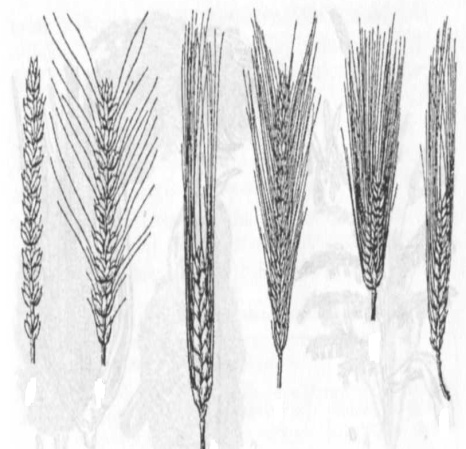 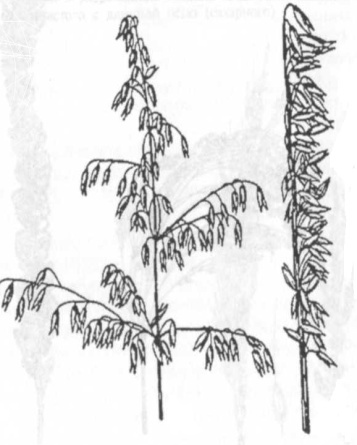 КультураПленчатостьФормаПоверхность зерновки1234Хлеба 1-й группы  (на брюшной стороне имеется бороздка)Хлеба 1-й группы  (на брюшной стороне имеется бороздка)Хлеба 1-й группы  (на брюшной стороне имеется бороздка)Хлеба 1-й группы  (на брюшной стороне имеется бороздка)РожьГолыеУдлиненная, к основанию заостреннаяМелкоморщинистаяПшеницаОбычно голые, реже пленчатые, не сросшиеся с чешуямиПродолговато-овальная, яйцевиднаяГладкаяЯчменьПленчатые, сросшиеся с чешуями, редко голыеЭллиптическая, удлиненная с заострениями на концахГладкаяОвесПленчатые, не сросшиеся  с чешуями, редко голыеУдлиненная, суживающаяся к верхушкеВ  пленках – гладкая, без пленок – с волоскамиХлеба 2-й группы (бороздка отсутствует)Хлеба 2-й группы (бороздка отсутствует)Хлеба 2-й группы (бороздка отсутствует)Хлеба 2-й группы (бороздка отсутствует)КукурузаГолыеОкруглая, гравистая, реже к верху заостреннаяГладкая илиморщинистаяПросоПленчатыеОкруглаяГладкая, глянцевитаяСорго Голые и пленчатыеОкруглая Гладкая, блестящаяКультураШиринаОпушениеОкраскаСоцветие12345Пшеница озимаяяроваяУзкий Голый Изумрудно-зеленаяСложный колосПшеница озимаяяроваяУзкийГустоопушенный Сизовато-зеленаяСложный колосРожь Узкий Голый или слабоопушенныйФиолетово-коричневаяСложный колосЯчмень Средней шириныТо жеСизовато-зеленаяСложный колосОвес Узкий То жеЗеленая или светло-зеленаяМетелка Кукуруза Широкий, воронковидно-раскрытыйТо жеЗеленая Мужские-метелка, женские-початокПросо То жеГустоопушенный Зеленая МетелкаСорго Средней шириныГолый или слабоопушенныйЗеленаяМетелкаРис Узкий Голый, реже опушенныйЗеленаяМетелкаКультураЯзычокУшкиПшеница Короткий Небольшие, часто с ресничкамиРожь КороткийКороткие, без ресничек, рано отсыхаютЯчмень КороткийОчень крупные, без ресничек, заходят друг за другаОвес Сильно развит, края зубчатыеОтсутствуют КультураСоцветиеЧисло колосков на выступе стержня или на конце веточки метелкиЧисло цветков на колоскеРожьКолосОдинДва, часто с зачаточным третьимПшеницаКолосОдинТри – пятьЯчменьКолосТри (у двухрядного ячменя два из трех колосков недоразвиты)ОдинТритикалеКолосОдинДваОвесМетелкаОдинДва – четыре,иногда одинКукуруза:мужские соцветияженские соцветияМетелка Початок Два, колоски расположены попарно вертикальными рядамиДва, плодоносящий только нижнийПросоМетелкаОдинОдин – дваКультураСеменаСеменаСеменаСеменной рубчикСеменной рубчикСеменной рубчикКультураРазмер, ммФормаОкраскаФормаОкраскаМестоположение1234567Горохпосевной4–9Шаровидная, гладкая, округло-угловатая с морщинкамиБелая, желтая, розовая, зеленаяОвальнаяСветлая или черная–Горохполевой (пелюшка)4–7Округлая слабоугловатая, часто со вдавленностямиСерая, бурая, черная, часто с рисункомОвальнаяКоричневая или черная–Кормовые бобы7–30Плоская, плосковальковатаяКоричневая, черная, однотоннаяУдлиненно-эллиптическаяЧерная, реже светлаяВ желобке на конце семениВикапосевная6–13Округло-сдавленнаяСерая, коричневая, черная, пестраяЛинейная, в виде светлой черточкиСветлаяНа ребре семениЛюпинжелтый7–10Округло-почковидная, слегка сдавленнаяЧерные крапинки и пятна на светлом фоне или  чернаясбелой дугойОкружен небольшим выпуклым ободкомОбодок светлыйНа одном конце семениЛюпин узколистный8–12Округло-почковиднаяСераясмраморным рисунком или белаяТо жеТо жеТо жеЛюпин многолетний3–5Овально-слабопочковиднаяОт светло-серой до почти черной с крапчатым рисункомОкружен выступающимободкомСветлаяКоса на конце семениЛюпинбелый10–14Округлая, угловатая, сдавленнаяКремовая или розовато-кремоваяТо жеСветло-коричневая, ободок белыйНа ребре семениСоякультурная6–13Шаровидная овальная, удлиненно-почковиднаяЖелтая, зеленая, коричневая, черная, однотонная и пестраяУдлиненно-овальнаяСветлая, коричневая и чернаяВдоль края удлиненной стороныЧина посевная9–14Клиновидная Белая, реже серая, коричневая или пестраяОвальная Одинаковая с окраской семени, иногда с черным ободком–Нут культурный7–12Угловато-округлая, с выдающимся носикомБелая, желтая, красноватая, чернаяЯйцевидная, короткаяОдинаковая с окраской семениНиже носикаФасоль обыкновенная8–15Шаровидная, эллиптическая, цилиндрическая, сплюснутаяРазличная, однотонная и пестраяОвальная, у одного конца двойной бугорок халазыСветлая или окрашеннаяВдоль края длинной стороныЧечевица мелко-семенная3–5Округлая, сдавленная, края округленныеЗеленая, от желто-коричневой до почти черной, однотонная или с рисункомЛинейная Одинаковая с семенами или светлаяНа ребре семеникрупно-семенная6–9Округлая, почти плоская. С острыми краямиТо жеЛинейная То жеНа ребре семениКультураФормаОкраскаОпушениеРазмер, смГорох посевнойПрямые или серповидныеСоломенно-желтыеГолыеКрупные, многосемянные (5–8)Горох полевой (пелюшка)Прямые менее широкиеТемноокрашенныеГолыеМенее крупные, многосемянные(5–8)Кормовые бобыДлинные, широкиеЧерные или черно-бурыеСлабо-бархатистыеКрупные, многосемянные (3–6)Вика посевнаяУзкие, удлиненные, по краям отогнутыеСоломенныеГолыеНебольшие, 7–9-семянныеЛюпин желтыйСлегка изогнутыеСветло-коричневыеГусто опушенныеНебольшие, многосемянные(4–5)Люпин узколистныйПрямыеКоричневыеОпушенныеНебольшие, многосемянные(4–7)Люпин многолетнийИзогнутыеЧерныеОпушенныеМелкие, многосемянные (3–5)Люпин белыйПрямыеЖелто-бурыеОпушенные с белыми волоскамиУдлиненные, многосемянные(4–8)Соя культурнаяШирокие, сплюснутыеКоричневые, почти черныеГусто опушенныеНебольшие, 3–4-семянныеЧина посевнаяШирокие, удлиненные, с двумя отогнутыми крыльями на спинном швеТо жеГолые Небольшие, 2–3-семянныеНут культурныйОвальные, вздутые, на верхушке с коротким остриемТо жеГусто–опушенныеКороткие, чаще двусемянныеФасоль обыкновеннаяЦилиндрические или саблевидныеТо жеГолые Длинные, узкие, многосемянныеЧечевица мелко-семеннаякрупно-семеннаяСильно выпуклые, ромбической формыСоломенно-желтыеГолые Небольшие, 1–2-семянные (1,5–2,0)Чечевица мелко-семеннаякрупно-семеннаяТо жеТо жеГолые Небольшие, 1–2-семянные (0,6–1,5)КультураСтроение листаФорма листочковОпушение листьевГорохпосевнойПарноперистые, с крупными прилистникамиЯйцевидные,слабоовальныеГолыеГорохполевойПарноперистые, на прилистнике красное пятноТо жеТо жеКормовые бобыПарноперистые, с небольшими зазубренными прилистникамиТо жеТо жеСояТо жеЯйцевидные, овальные, реже удлиненныеСильноопушенныеЛюпин узколистныйПальчатыеУдлиненно-линейныеГолыеЛюпинжелтыйТо жеУдлиненно-обратнояйцевидные, широкиеСильноопушенные с нижней стороныЛюпинбелыйТо жеОбратнояйцевидныеОпушенные с нижней стороныЛюпин многолетнийТо жеШироколанцетовидные, на конце заостренныеТо жеЧина посевнаяТо жеЛанцетные, реже удлиненно-овальныеТо жеНут культурныйНепарноперистые Яйцевидные или обратнояйцевидные, по краям зубчатыеГустоопушенные с железистыми волоскамиФасоль обыкновеннаяТройчатые Сердцевидно-треугольные, с вытянутым кончикомГолые ЧечевицаПарноперистые, с небольшими прилистникамиОвальные, удлиненныеТо жеКультурыПлодыПлодыПлодыПлодыПлодыПлодыКультурыТипТипДлина, ммФормаповерхностьокраскаКукуруза (сем. Мятликовые)зерновказерновка---*Подсолнечник (семейство Астровые)семянкасемянка7-20четырехгранная, книзу суживающаясяголая, слаборебристаячерная, серая иногда белаяЛюпин узколистный(сем. Бобовые)Многосемянный бобМногосемянный бобпрямойГуст-опушенныйСветло-коричневаяСемейство КрестоцветныеСемейство КрестоцветныеСемейство КрестоцветныеСемейство КрестоцветныеСемейство КрестоцветныеСемейство КрестоцветныеСемейство КрестоцветныеРапсстручокстручок50-100узкая, прямая или изогнутаягладкаясоломенно-желтаяГорчица белаястручокстручок25-30то жеволосистаясветло-желто-зеленаяРедька масличнаястручокстручок50-60цилиндрическая остроудлиненнаягладкаясоломенно-желтаяСурепица яроваястручокстручок40–80удлиненная, бугристая, ребристаягладкаясоломенно-желтаяКультурыСеменаСеменаСеменаСеменаСеменаСеменаКультурыдлина, имдлина, имдлина, имФормаповерхностьокраскаКукурузаОкруглая, гранистаяГладкая или морщинистаяРазличных цветовПодсолнечник (семейство Астровые)5–185–185–18яйцевидная заостреннаягладкаябелаяЛюпин узколистныйОкругло-почковатаягладкаябелаяСемейство КрестоцветныеСемейство КрестоцветныеСемейство КрестоцветныеСемейство КрестоцветныеСемейство КрестоцветныеСемейство КрестоцветныеСемейство КрестоцветныеРапс1,5–2,5шаровиднаяшаровиднаяшаровиднаяячеистая с продольным углублениемпочти черная, блестящаяГорчица белая1,5–2,5то жето жето жегладкая или тонкосетчатаякремовая, желтовато-белаяРедька масличная3–4округлая, овальнаяокруглая, овальнаяокруглая, овальнаягладкаятемно-коричневаяСурепица яровая1,5–2,0шаровиднаяшаровиднаяшаровиднаямелкоячеистаячерная, темно-коричневаяПризнак и показательКукурузаПодсолнечникЛюпин узколистныйРапсРапсРедька масличнаяСурепица озимаяПризнак и показательКукурузаПодсолнечникЛюпин узколистныйозимыйяровойРедька масличнаяСурепица озимаяСемействоСтебель, характер облиственныйФорма листа и его особенностиСемена: форма, окраскаДолголетие Фаза уборки на силосУрожайность зеленой массы, ц/гаСодержание в 1 кг зеленой массы:ЭКЕпереваримого  протеина, гСбор с 1 га:ЭКЕпереваримого протеина, ца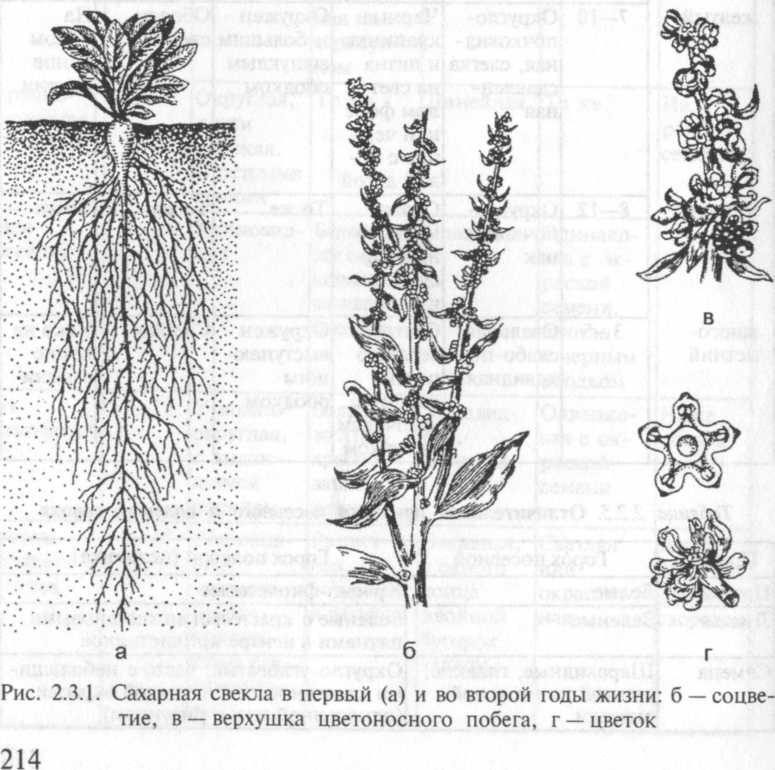 б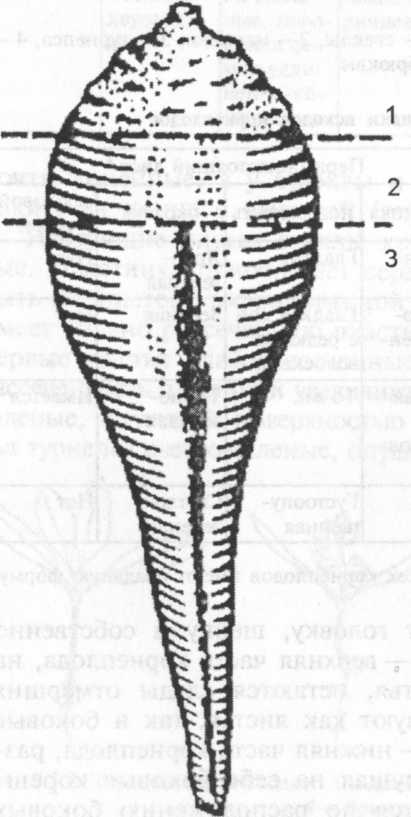 КорнеплодПосевной материалФорма семянОкраскаПоверхностьДиаметр, ммВкус1234567ТурнепсСеменаШаровиднаяКоричневаяГладкая2РедькиБрюкваТо жеТо жеТемно-бурая или чернаяТо же2–3Свежей капустыСвеклаСоплодия – клубочки из 2 – 6 плодовКлубочки округлые, семена сдавленнокольцеобразныеКлубочки темно-серые, семена коричневыеКлубочки бугорчатые, семена блестящиеДо 8БезвкусныеМорковьПоловинки плода-двусемянкиДвусемянки овальные, половинки семян удлиненно-яйцевидныеСерая, темно-коричневаяРебристая с тонкими игламиДо 3Специфический морковныйКорнеплодРасположение боковых корешковФорма корняОкраскаОкраскаОкраскаВкусКорнеплодРасположение боковых корешковФорма корняподземной частинадземной частимякотиВкусСвекла кормовая и полусахарнаяПо двум сторонам корня два вертикальных рядаКоническая мешковидная, иногда с перехватом посрединеБелая, желтая, красная, оранжеваяБелая, серо-желтая, красно-фиолетоваяБелаяУмеренно сладкийМорковькормоваяПо четырем сторонам корня четыре вертикальных рядаКоническая удлиненнаяБелая, оранжевая, краснаяБелая, оранжево-зеленаяБелая, оранжевая, краснаяСпецифический морковныйБрюкваПо нижней поверхности собственно корняОвальная, шаровидная, плоскаяБелая, желтаяЗеленая, фиолетоваяБелая, желтаяРедечный сладковатыйТурнепсНа протяжении собственно корняКоническая, удлиненная, цилиндрическая, шаровиднаяТо жеТо жеТо жеРедечныйКорнеплодПластинкаФормаПоверхностьОкраскаВосковой налетСвеклаЦельнаяСердцевидная или треугольнаяГладкаяЗеленаяНетМорковьСильнорассеченнаяДважды-, триждыперисторассеченнаяТо жеТо жеНетБрюкваЦельная или слаборассеченнаяУдлиненно-овальнаяГладкая, с восковым налетомТемно-зеленаяИмеетсяТурнепсТо жеТо жеОпушеннаяСветло-зеленаяНетКорнеплодСемядольные листочкиПервый настоящий лист *Первый настоящий лист *Первый настоящий лист *Первый настоящий лист *КорнеплодСемядольные листочкипластинкаповерхностьокраскавосковой налетСвеклаДлинные, ланцетныеЦельнаяГладкаяЯрко-зеленаяНетМорковьДлинные, почти линейныеСильнорассеченнаяГладкая или с редкими волоскамиЗеленаяНетБрюкваОвальные, с выемкой на концеЦельная или слабодольчатаяТо жеТемно-зеленаяИмеетсяТурнепсТо жеТо жеГустоопушеннаяСветло-зеленаяНетКорнеплодСоцветияЦветкиСвеклаНебольшие мутовки из 2 − 6 цветков, расположенные вдоль верхней части стебля и его боковых разветвленийЗеленые, обоеполые, пятерного типа с простым чашечковидным околоцветникомМорковьСложный зонтик, состоящий из отдельных мелких зонтиковБелые или бледноокрашенные, пятерного типа с простым венчиковым околоцветникомБрюкваВытянутая кистьЛимонно-желтые или оранжевые, четверного типа с двойным околоцветникомТурнепсЩитокТо же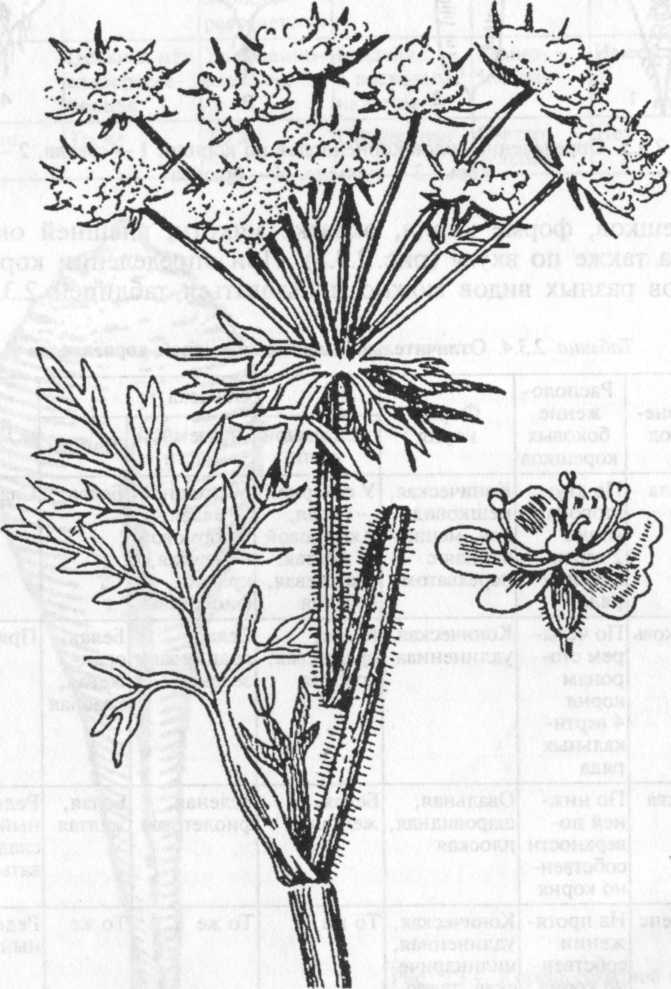 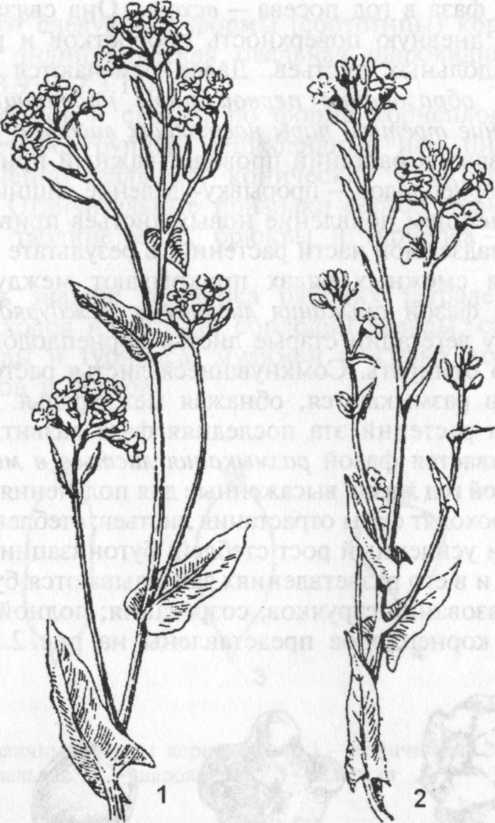                                                                             1                                    2                             3             4              Рис. 12.6. Соцветия корнеплодов: 1 – турнепса; 2 – брюквы;3 – моркови; 4 – свеклы.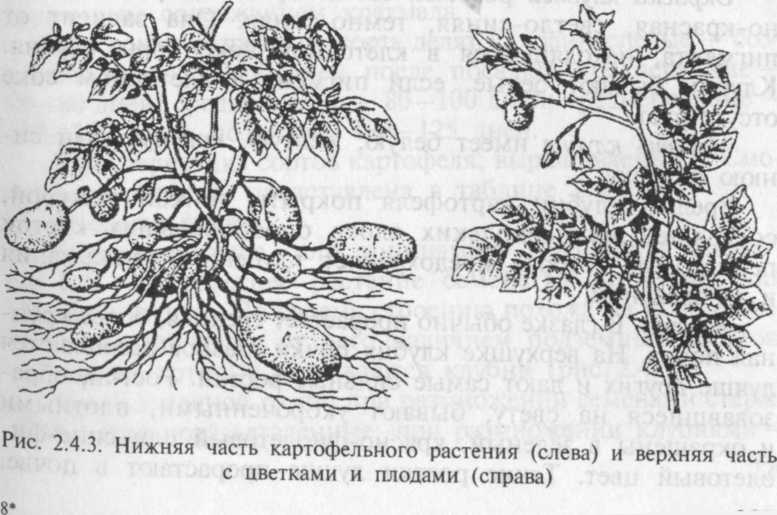 Рис. 12.7. Нижняя часть картофельного растения (слева) и верхняя часть с цветками и плодами (справа).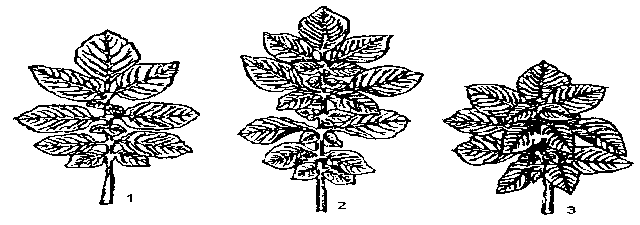 Рис. 12.8. Листья картофеля: 1 – редкодольчатые; 2 – среднедольчатые; 3 – густодольчатые сильно рассеченные.бровки. В пазухах этих чешуйчатых листочков закладываются покоящиеся почки, как правило, по три, редко более, образуя глазок.Глазки располагаются на поверхности зрелого клубня по спирали. В верхушечной части клубня, наиболее молодой, их больше, чем в средней и, тем более, в нижней, самой старой, пуповинной части. Глазки – окрашенные или неокрашенные, глубокие или мелкие. Глубокие глазки, особенно у столовых сортов, отрицательный признак (больше отходов при обработке).Окраска клубней розовая, светло-красная, красная, темно-красная, светло-синяя, темно-синяя. Она зависит от пигмента, находящегося в клеточном соке коры клубня. Клубни бывают белые, если пигмент в клеточном соке отсутствует. Мякоть клубня  имеет  белую,    желтую,красную или синюю окраску. Зрелые клубни картофеля покрыты тонкой кожурой, состоящей из нескольких слоев опробковевших клеток перидермы, которая предохраняет клубень от высыхания и заболеваний. В глазке обычно прорастает средняя, более крупная почка, образующая ростки. На верхушке клубня почки глазков развиваются лучше других и дают самые сильные ростки. Ростки, образовавшиеся на свету, бывают укороченными, плотными и окрашены в зеленый, красно-фиолетовый или сине-фиолетовый цвет. Такие ростки лучше прорастают в почве. Почки, проросшие в темноте, дают бледные, вытянутые этиолированные ростки.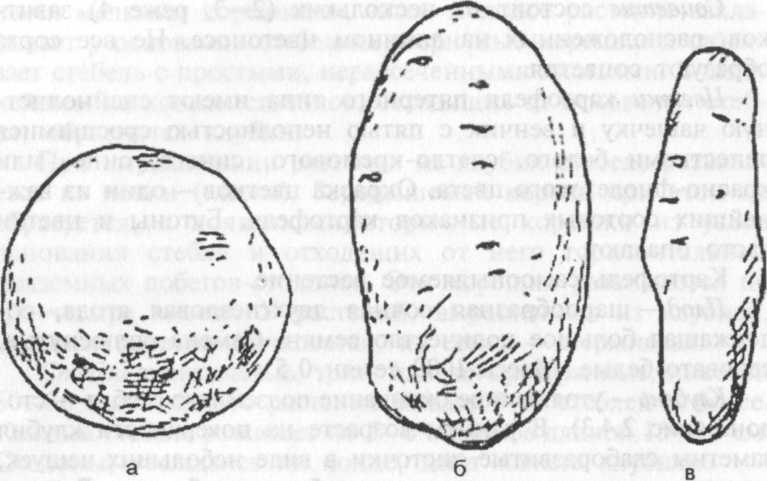 Рис. 12.9. Форма клубней картофеля: а – круглая; б – овальная; в – удлиненная.Земляная груша (топинамбур) по строению растения резко отличается от картофеля. По внешнему виду своей наземной части она напоминает подсолнечник, а по способности образовывать в почве клубни – картофель (рис. 12.10).В производственных условиях земляная груша размножается клубнями, после прорастания которых появляются всходы в виде ростка с яйцевидно заостренными листьями меньших размеров по сравнению с листьями взрослого растения. Корень земляной груши стержневой, из подземных узлов он образует придаточные корни в виде густой мочки. Стебель прямой, до 2 м высоты, ветвящийся от основания. Соцветие – корзинка диаметром 3–4 см. Земляная груша образует в почве столоны, на концах которых развиваются клубни. Клубни удлиненной или грушевидной формы, белой, розовой и фиолетовой окраски. Глазки на  поверхности  клубня  в виде  бугорков.  В клубнях земляной груши образуется инулин, который хорошо усваивается организмом животных.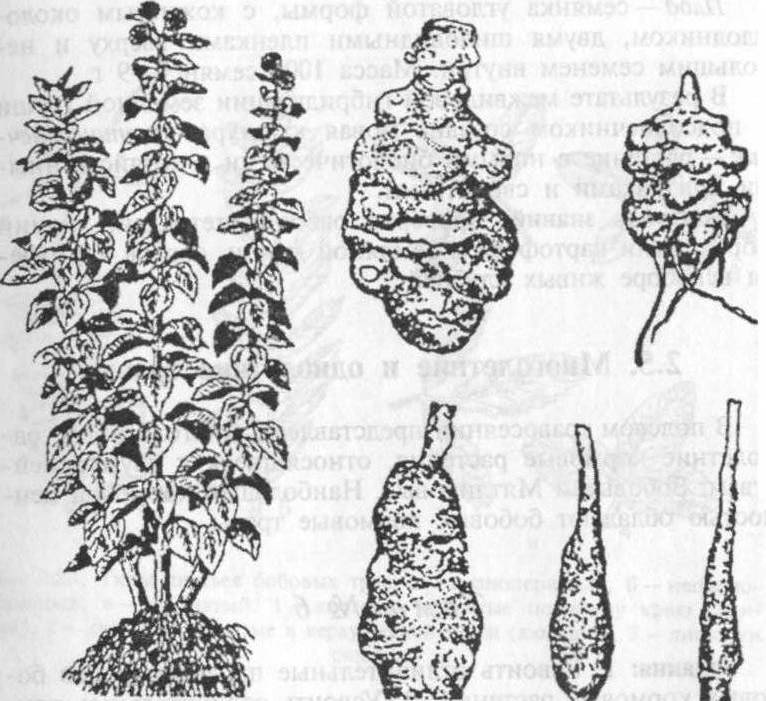 ПризнакиКартофельТопинамбурСемействоПасленовыеАстровыеКорневая системаМочковатая,глубиной 15 − 20 смМочковатая, до 2 мОсобенности стебляТравянистый, 3 − 4-гранный, высотой 50 − 80 см, одно растение имеет 5 − 6 стеблей. Стебель хорошо ветвящийсяПрямостоячий, опушенный, высотой 1 − 3 м, слабоветвящийсяЛистьяНепарноперисторассеченные (состоят из нескольких  пар долей, долечек и одной непарной доли)Удлиненно-яйцевидные, черешковые, располагаются на стебле мутовками по 2 − 3Соцветие, цветки, окраска венчикаВ виде 2 – 3 завитков белого, синего, кремового, красного и фиолетового цветовКорзинка желтого цветаПлодДвугнездная ягодаСемянка с одногнездной ягодойКлубень:а) формаб) окраска мякотив) поверхностьг) глазкиОкруглая, овальная, удлиненная,  сплюснуто-овальнаяРозовая, белая, желтая, кремоваяГладкая, шершаваяГлубокие, поверхностные вдавленныеГрушевидная, веретеновиднаяБелая, кремоваяНеровная, морщинистаяВыпуклыеКоличество дней от посевадо конца вегетационного периодаКоличество дней от посевадо конца вегетационного периодаКоличество дней от посевадо конца вегетационного периодаКоличество дней от посевадо конца вегетационного периодаКоличество дней от посевадо конца вегетационного периодаКультураКоличество дней от посевадо конца вегетационного периодаКоличество дней от посевадо конца вегетационного периодаКоличество дней от посевадо конца вегетационного периодаКоличество дней от посевадо конца вегетационного периодаКоличество дней от посевадо конца вегетационного периодаболее 8080-7675-7170-6565-60Редька масличная+++++++++Рапс яровой+++++++++Рапс озимый+++++++++Сурепица озимая+++++++++Сурепица яровая+++++++++Горчица белая+++++++++Горохо-овсяная смесь+++++++++Вико-овсяная смесь++++--Люпин+++---Райграс однолетний++++--Овес++----Признак, показательБобовыеБобовыеБобовыеКрестоцветныеКрестоцветныеКрестоцветныеМятликовыеМятликовыеМятликовыеВикапосевнаяГорохСераделлаРапсяровойРапс озимыйРедькамасличнаяРайграсоднолетнийРожьозимаяПросоТип листаТип соцветияТип плодаСодержание в 1 кг корма: ЭКЕпереваримого протеина, гУрожайность, ц/гаПриемы возделывания: норма высева (млн всхожих семян на гектар)Способ посева: поукосный, пожнивной, промежуточныйсроки севаглубина заделки семян, смСроки  и фаза уборки на зеленую массуПризнакКультураКультураКультураКультураКультураКультураКультураПризнакПайзаХатьма тюрингенскаяМальва мелюкаГорец ВейрихаСильфия пронзеннолистнаяМаралий кореньАмарант метельчатыйБотаническое семействоТип корневой системыЛист и его особенностиОкраска цветковТип соцветияТип плодаДолголетние Фаза уборкиУрожайность, ц/гаСодержание сухого вещества, %Питательность 1 кг зеленой массы: ЭКЕ, переваримого протеина, гСоцветие сложный колосСоцветие сложный колосСоцветие сложный колосСоцветие султанСоцветие султанКолоски обращены к стержню колосаКолоски обращены к стержню колосаКолоски обращены к стержню колосаКолоски вокруг стержняКолоски вокруг стержняширокой сторонойузкой сторонойузкой сторонойпод острым угломпод прямым угломЦветков в колоске многоЦветков в колоске многоЦветков в колоске многоЦветок в колосе одинЦветок в колосе одинЕсть остевидные заостренияостиостиЕсть ости Есть шипикиЕсть остевидные заостренияестьнетЕсть ости Есть шипики12345Тип метелкиТип метелкиТип метелкиТип метелкиТип метелкиТип метелкиТип метелкиТип метелкиТип метелкиТип метелкиЛапчато-ветвистаяЛапчато-ветвистаяКрупноколосковаяКрупноколосковаяКрупноколосковаяКрупноколосковаяМелкоколосковаяМелкоколосковаяИз колосовидных веточекИз колосовидных веточекОсте-вид. заостр.Без остейБез остейИногда с остямиИногда с остямиС остямиБез остейБез остейС остямиС остямиКоличество цветков в колосеКоличество цветков в колосеКоличество цветков в колосеКоличество цветков в колосеКоличество цветков в колосеКоличество цветков в колосеКоличество цветков в колосеКоличество цветков в колосеКоличество цветков в колосеКоличество цветков в колосеМного1-2многомногомногомногомногомного1-21-2Расположение веточекРасположение веточекРасположение веточекРасположение веточекРасположение веточекРасположение веточекРасположение веточекРасположение веточекРасположение веточекРасположение веточекПо однойПо двеПолу мутовчатоеПо 2По 21-2ПолумутовчатоеПолумутовчатоеПо двеПо двеПо однойПо двеПолу мутовчатоеКоличество колосков на 1 веточкеКоличество колосков на 1 веточке1-2ПолумутовчатоеПолумутовчатоеПо двеПо двеПо однойПо двеПолу мутовчатое3-77-146789101111121213№ п.п.Название видаРасположение листьев и ярусностьТип кущенияи побегообразованияОтношениек влагеУстойчивостьУстойчивость№ п.п.Название видаРасположение листьев и ярусностьТип кущенияи побегообразованияОтношениек влагек затоплениюк подтоплению1234567ЗимостойкостьПродолжительность жизни, летСкороспелостьОтавностьХозяйственное использование89101112Листья тройчатыеЛистья тройчатыеЛистья тройчатыеЛистья тройчатыеСредний листочек сидит на более длинной ножке, чем боковыеСредний листочек сидит на более длинной ножке, чем боковыеСредний листочек сидит на более длинной ножке, чем боковыеСредний листочек сидит на более длинной ножке, чем боковыеЛисточек зазубрен на верхушкеЛисточек зазубрен на верхушкеЛисточек зазубрен по всему краюЛисточек зазубрен по всему краюСоцветие кистьСоцветие кистьСоцветие кистьСоцветие кистьЦветки фиолетовыеЦветки желтыеЦветки белыеЦветки желтые1234Листья тройчатыеЛистья тройчатыеЛистья тройчатыеЛистья тройчатыеВсе три листочка сидят на ножках одинаковой длиныВсе три листочка сидят на ножках одинаковой длиныВсе три листочка сидят на ножках одинаковой длиныВсе три листочка сидят на ножках одинаковой длиныЛистья зазубреныЛистья зазубреныЗазубренности на листьях нетЗазубренности на листьях нетСоцветие шаровидная головкаСоцветие шаровидная головкаСоцветие зонтикСоцветие зонтикЧерешки листьев длинные, стебель ползучий, цветки белыеЧерешки короткие, стебель прямостоячий, цветки розовыеЛистья с белым пятном, стебель прямостоячий, цветки красныеЦветки желтые, прилистники равны долям листа5678Листья парноперистыеЛистья парноперистыеЛистья непарноперистыеЛистья непарноперистыеЛистья непарноперистыеЛисточков одна пара, прилистники стреловидныеЛисточки в числе многих парЛисточков 6-14 парЛисточков 5-6 парНепарная доля крупнее парныхТип соцветияТип соцветияТип соцветияТип соцветияТип соцветияКистьКистьКистьКистьГоловкаОкраска цветковОкраска цветковОкраска цветковОкраска цветковОкраска цветковЖелтая ФиолетоваяРозоваяГолубовато-фиолетоваяЖелтая910111213Семена мелкие, короче 4 ммСемена мелкие, короче 4 ммСемена мелкие, короче 4 ммСемена мелкие, короче 4 ммСемена мелкие, короче 4 ммСемена мелкие, короче 4 ммБез остей и остевидных заостренийБез остей и остевидных заостренийБез остей и остевидных заостренийБез остей и остевидных заостренийБез остей и остевидных заостренийБез остей и остевидных заостренийДлина семян не более 2 мм, чешуи нежные, легко облетают, есть примесь голыхДлина семян не более 2 мм, чешуи нежные, легко облетают, есть примесь голыхДлина семян не более 2 мм, чешуи нежные, легко облетают, есть примесь голыхДлина семян не более 2 мм, чешуи нежные, легко облетают, есть примесь голыхДлина семян не более 2 мм, чешуи нежные, легко облетают, есть примесь голыхДлина семян не более 2 мм, чешуи нежные, легко облетают, есть примесь голыхСемена продолговатые, веретеновидные, серебристыеСемена продолговатые, веретеновидные, серебристыеСемена продолговатые, веретеновидные, серебристыеСемена яйцевидные, серые со слабым блескомСемена яйцевидные, серые со слабым блескомСемена яйцевидные, серые со слабым блескомДлина семян 2-4 мм, чешуи плотные, грубые, голых семян нет, остей, остевидных заострений нетДлина семян 2-4 мм, чешуи плотные, грубые, голых семян нет, остей, остевидных заострений нетДлина семян 2-4 мм, чешуи плотные, грубые, голых семян нет, остей, остевидных заострений нетДлина семян 2-4 мм, чешуи плотные, грубые, голых семян нет, остей, остевидных заострений нетДлина семян 2-4 мм, чешуи плотные, грубые, голых семян нет, остей, остевидных заострений нетДлина семян 2-4 мм, чешуи плотные, грубые, голых семян нет, остей, остевидных заострений нетМатовые, острокилеватые, трехгранные, стерженек прямой, тонкий, короткийСемена сильно сжаты с боков, наверху заостренные, чешуи блестящие, коричневато-темно-серыеСемена сильно сжаты с боков, наверху заостренные, чешуи блестящие, коричневато-темно-серыеСемена сильно сжаты с боков, наверху заостренные, чешуи блестящие, коричневато-темно-серыеСемена сильно сжаты с боков, наверху заостренные, чешуи блестящие, коричневато-темно-серыеСемена от сердцевидной до неправильно ромбической формы, светлые, желтоватыеСемена крупные. Длиннее 4 мм, без остей и остевидных заостренийСемена крупные. Длиннее 4 мм, без остей и остевидных заостренийСемена крупные. Длиннее 4 мм, без остей и остевидных заостренийСемена крупные. Длиннее 4 мм, без остей и остевидных заостренийСемена крупные. Длиннее 4 мм, без остей и остевидных заостренийСемена крупные. Длиннее 4 мм, без остей и остевидных заостренийДлина семян 9-12 мм широколанцетные, стерженек прямой, круглый, косоусеченныйСемена 5-8 мм длиной, лодочкообразныеСемена 5-8 мм длиной, лодочкообразныеСемена 5-8 мм длиной, лодочкообразныеСемена 5-8 мм длиной, лодочкообразныеСемена 5-8 мм длиной, лодочкообразныеДлина семян 9-12 мм широколанцетные, стерженек прямой, круглый, косоусеченныйСтерженек прямой, кверху не расширенСтерженек прямой, кверху не расширенСтерженек прямой, кверху не расширенСтерженек сплюснутый, кверху сильно расширяетсяСтерженек сплюснутый, кверху сильно расширяетсяДлина семян 9-12 мм широколанцетные, стерженек прямой, круглый, косоусеченныйДлина семян 7-8 ммДлина семян 5-7 ммДлина семян 5-7 ммСтерженек сплюснутый, кверху сильно расширяетсяСтерженек сплюснутый, кверху сильно расширяетсяСемена крупные, длиннее 4 мм, с остямиСемена крупные, длиннее 4 мм, с остямиСемена крупные, длиннее 4 мм, с остямиСемена крупные, длиннее 4 мм, с остямиСемена крупные, длиннее 4 мм, с остямиСемена крупные, длиннее 4 мм, с остямиСемена яйцевидные, сильно сплюснутые, 5-7 мм длиной, опушенные, ость искривленная, отходит от основания чешуиСемена яйцевидные, сильно сплюснутые, 5-7 мм длиной, опушенные, ость искривленная, отходит от основания чешуиОсть прямая, отходит от верхушки чешуи, часто обломана, длина 5-6 мм, стерженек широкийОсть прямая, отходит от верхушки чешуи, часто обломана, длина 5-6 мм, стерженек широкийОсть прямая, отходит от верхушки чешуи, часто обломана, длина 5-6 мм, стерженек широкийОсть прямая, отходит от верхушки чешуи, часто обломана, длина 5-6 мм, стерженек широкийСемена крупные, длиннее 4 мм, с остевидными заострениямиСемена крупные, длиннее 4 мм, с остевидными заострениямиСемена крупные, длиннее 4 мм, с остевидными заострениямиСемена крупные, длиннее 4 мм, с остевидными заострениямиСемена крупные, длиннее 4 мм, с остевидными заострениямиСемена крупные, длиннее 4 мм, с остевидными заострениямиСемена резко килеватые, длиной 5-7 мм, верхушка изогнута вбок. Стерженек тонкий, прямой, круглый, короткийСемена длиной 4-5 мм, без киля. Самая широкая часть около середины, стерженек тонкий, длинныйСемена длиной 4-5 мм, без киля. Самая широкая часть около середины, стерженек тонкий, длинныйСемена длиной 4-5 мм, без киля. Самая широкая часть около середины, стерженек тонкий, длинныйСемена длиной 8-11 мм, стерженек короткий, кверху утолщенный, не опушенСемена длиной 8-11 мм, стерженек короткий, кверху утолщенный, не опушенСемена крупные (длина 2,25 мм и более)Семена крупные (длина 2,25 мм и более)Семена крупные (длина 2,25 мм и более)Семена крупные (длина 2,25 мм и более)Семена мелкие (до 1,7 мм длиной)Семена мелкие (до 1,7 мм длиной)Семена мелкие (до 1,7 мм длиной)Семена заключены в бобикиСемена крупные от светло-желтой до коричневой окраски. Корешок занимает примерно половину семени и тоньше семядолейВ массе пестрые, от светло-желтых до фиолетовых, яйцевидные, корешок короче половины семядолей, отходит под углом 45оВ массе одноцветные, серовато или зеленовато-желтые, корешок прижат к семядолямВ массе одноцветные, серовато или зеленовато-желтые, корешок прижат к семядолямВ массе одноцветные, серовато или зеленовато-желтые, корешок прижат к семядолямСердцевидные, корешок почти равен длине семядолейСердцевидные, корешок почти равен длине семядолейШаровидныеБоб 6-8 мм  длиной, яйцевидный, покрыт легко отделяющейся сеткой с зубцами по угламСемена крупные от светло-желтой до коричневой окраски. Корешок занимает примерно половину семени и тоньше семядолейВ массе пестрые, от светло-желтых до фиолетовых, яйцевидные, корешок короче половины семядолей, отходит под углом 45оСемена бобовидныеСемена бобовидныеСемена неправильно-бобовидныеОт светло-желтых до светло-коричневыхО темно-зеленых до почти черныхСеро-коричневыеБоб 6-8 мм  длиной, яйцевидный, покрыт легко отделяющейся сеткой с зубцами по угламСемена крупные от светло-желтой до коричневой окраски. Корешок занимает примерно половину семени и тоньше семядолейВ массе пестрые, от светло-желтых до фиолетовых, яйцевидные, корешок короче половины семядолей, отходит под углом 45оДлина 4-6 ммДлина 2,25-2,5 ммСемена неправильно-бобовидныеОт светло-желтых до светло-коричневыхО темно-зеленых до почти черныхСеро-коричневыеБоб 6-8 мм  длиной, яйцевидный, покрыт легко отделяющейся сеткой с зубцами по угламСемена крупные от светло-желтой до коричневой окраски. Корешок занимает примерно половину семени и тоньше семядолейРод и видТип кущения злаковМестообитаниеПоедаемость1234№ ппРод и видСемействоГруппа отрицательного значенияМесто-обитаниеВлияние на вид продукции животноводстваНа какие органы и системы животных действуетДля каких животных особенно опасно12345678Виды травПочвыПочвыПочвыПочвыПочвыПочвыПочвыПочвыПочвыПочвыПочвыПочвыВиды травМинеральные непереувлажненные, бедныеМинеральные с дерново-карбонатным мощным горизонтомМинеральные с дерново-карбонатным мощным горизонтомХорошо осушенные, низинные болота, торфяникиХорошо осушенные, низинные болота, торфяникиПереувлажненные минеральные, торфяникиПереувлажненные минеральные, торфяникиПойменные аллювиальныеПойменные аллювиальныеПойменные аллювиальныеПойменные аллювиальныеПойменные аллювиальныеПойменные аллювиальныеВиды травМинеральные непереувлажненные, бедныеМинеральные с дерново-карбонатным мощным горизонтомМинеральные с дерново-карбонатным мощным горизонтомХорошо осушенные, низинные болота, торфяникиХорошо осушенные, низинные болота, торфяникиПереувлажненные минеральные, торфяникиПереувлажненные минеральные, торфяникинизкого уровнянизкого уровнясреднего уровнясреднего уровнявысокого уровнявысокого уровняБобовыеБобовыеБобовыеБобовыеБобовыеБобовыеБобовыеБобовыеБобовыеБобовыеБобовыеБобовыеБобовыеКлевер луговой++++00--++++Клевер гибридный00++++--++++Клевер ползучий++++++--++++Лядвенец рогатый++++00--++++Люцерна посевная0+--------00Донник белый0+--------00Злаки верховые и полуверховыеЗлаки верховые и полуверховыеЗлаки верховые и полуверховыеЗлаки верховые и полуверховыеЗлаки верховые и полуверховыеЗлаки верховые и полуверховыеЗлаки верховые и полуверховыеЗлаки верховые и полуверховыеЗлаки верховые и полуверховыеЗлаки верховые и полуверховыеЗлаки верховые и полуверховыеЗлаки верховые и полуверховыеЗлаки верховые и полуверховыеРыхлокустовыеРыхлокустовыеРыхлокустовыеРыхлокустовыеРыхлокустовыеРыхлокустовыеРыхлокустовыеРыхлокустовыеРыхлокустовыеРыхлокустовыеРыхлокустовыеРыхлокустовыеРыхлокустовыеТимофеевка луговая++++++--++++Овсяница луг. и трост.++++++--++++Ежа сборная0+++------++КорневищныеКорневищныеКорневищныеКорневищныеКорневищныеКорневищныеКорневищныеКорневищныеКорневищныеКорневищныеКорневищныеКорневищныеКорневищныеЛисохвост луговой00++++++++--Кострец безостый0+++--00++++Двукисточник трост.00++++++00--Злаки низовыеЗлаки низовыеЗлаки низовыеЗлаки низовыеЗлаки низовыеЗлаки низовыеЗлаки низовыеЗлаки низовыеЗлаки низовыеЗлаки низовыеЗлаки низовыеЗлаки низовыеЗлаки низовыеРайграс пастбищный0+++------++Мятлик луговой++++++--++++Овсяница красная+0------00++Полевица белая0-++++00++--ИспользованиеПродолжитель-ность, лет% от нормы высева в чистом виде% от нормы высева в чистом виде% от нормы высева в чистом виде% от нормы высева в чистом виде% от нормы высева в чистом виде% от нормы высева в чистом виде% от нормы высева в чистом видеИспользованиеПродолжитель-ность, летБобовыеБобовыеБобовыеЗлакиЗлакиЗлакиЗлакиИспользованиеПродолжитель-ность, летВсегоИз нихИз нихВсегоВерховыеВерховыеНизовыеИспользованиеПродолжитель-ность, летВсеговерховыенизовыеВсегорыхлокустовыекорневищныеНизовыеЛесная зонаЛесная зонаЛесная зонаЛесная зонаЛесная зонаЛесная зонаЛесная зонаЛесная зонаЛесная зонаСенокосное2-385-9585-95-40-5540-55--Сенокосное и переменно-сенокосно-пастбищное4-665-7565-75-95-13065-7530-40-Сенокосно-пастбищное7 лет и более70-9040-5030-40115-14560-7025-3530-40Пастбищное7 лет и более 75-9030-3545-55140-17060-7030-4050-60Виды трав% участия в травосмеси (по И. В. Ларину)Норма высева при 100%-ной посевной годности, кг/гаПосевная годность, %Норма высева в травосмеси, кг/га12345Виды травНа минеральных почвахНа минеральных почвахНа торфяных почвах при разбросном беспокровном посевеПосевная годность семян, %Посевная годность семян, %Виды травразбросной посеврядовой посевНа торфяных почвах при разбросном беспокровном посеве1-го класса2-го классаКлевер луговой: раннеспелый108107262позднеспелый128107262Клевер гибридный863-56661Клевер ползучий863-56661Люцерна посевная1412-7767Люцерна серповидная1412-6657Лядвенец рогат.1212-7056Донник белый2518-7762Тимофеевка луг.121013-147663Овсяница луговая251817-227667Овсяница тростниковая2518-7667Ежа сборная2018138267Райграс пастбищ.2821-7663Райграс многоцветковый2820207663Лисохвост лугов.2016135948Двукисточник тростниковый1412157145Кострец безостый3025237058Бекмания обыкновенная1412127145Мятлик луговой1513125540Мятлик болотный1714126745Полевица белая111096452Овсяница красная2218226351№ п.п.Виды травСтепень обилияТипы кущения (для злаков)Поедаемость12345Бал оценкиступени обилияотметкастепень участияотметкадоля участияпроцент обилия5SocialesSocГосподствуетГос3/4 и более75-904CopiosissimoCop2Очень обильноОб2 от 1/2 до 2/350-653CopiosaeCopОбильноОбот 1/4 до 1/325-352SparsaeSpРассеянноРасменее 1/105-101SolitariaeSolИзредка, единичноИзрмало1-2ПоказателиЗначения1. Номер участка2. Природный тип луга   а) местоположение на рельефе местности   б) характер и степень увлажнения   в) тип и гранулометрический состав почвы   г) групповой состав травостоя3. Стадия луга   а) тип кущения распространенных злаков   б) мощность и связность дернины    в) заторфованность, см   г) замоховелость, %4. Состояние поверхности: хорошее, удовлетворительное, плохое   а) залесенность и закустаренность, %   б) закочкаренность, %   в) каменистость, %5. Продуктивность   а) урожай сена, ц/га   б) наличие ценных трав и степень их обилия   в) сорные травы и степень из обилия   г) наличие вредных и ядовитых трав и степень их обилия6. Рекомендуемая система улучшения лугаВозрастные группы КРСПоголовье, шт.Емкость пастбища, гол./гаТребуется пастбищной площади на 1 голову, гаТребуется пастбищной площади на все поголовьеВсего с учетом страхового фондаДневная порция на стадо, гаПлощадь загона, гаЧисло загонов, шт.Общая площадь пастбищаОбщая площадь пастбищаОбщая площадь пастбищаОбщая площадь пастбищаГод использованияПоляПоляПоляПоляГод использования1-е2-е3-е4-еГод использованияЗагоныЗагоныЗагоныЗагоны1-45-89-1213-16Первый++++++++++Второй++++++++++Третий++++++++++Четвертый++++++++++Вторая ротация:Первый++++++++++ПериодКоровы и нетелиМолодняк старше 1 годаОвцыТелята до 1 годаНа сезон7,53,72,0На сутки0,060,030,015Тип пастбищаЦиклы стравливанияЦиклы стравливанияЦиклы стравливанияЦиклы стравливанияЦиклы стравливанияIIIIIIIVVСуходольные (естеств. травы)453025--Лесные453520--Отава сеяные трав--503020Культурные2025252010Тип пастбищаКоэффициент переводаАбсолютные суходолы0,5-0,6Нормальные суходолы0,6-0,8Лесные неулучшенные0,6-0,8Пойменные высокого уровня0,6-0,8Культурные0,85-0,95 Группы животных и виды продукцииПотребность в суткиПотребность в суткиПотребность в сутки Группы животных и виды продукциипереваримого протеинакормовых единицзеленой массы травы, кгПоддерживающий кормПоддерживающий кормПоддерживающий кормПоддерживающий кормКоровы весом, кг:3000,193,319-214000,234,023-265000,264,626-30Надбавка за продукциюНадбавка за продукциюНадбавка за продукциюНадбавка за продукциюНа  молока0,121,06,0-6,5На  привеса:коров 0,55,029-38молодняка КРС1,08,047-53Виды кормаВ  корма содержитсяВ  корма содержитсяВ  корма содержитсяПереваримогопротеина, г на 1 корм. едВиды кормасухого веществакормовых единицпереваримого протеинаПереваримогопротеина, г на 1 корм. едСеноЛуговое среднее0,850,4248114Заливное0,850,4849102Сено посевных трав:кострецовое0,860,4851106тимофеечное0,850,494286клеверное0,830,5279152клеверотимофеечное0,830,5052104СенажКлеверозлаковый0,500,3545122Тимофеечный0,450,373389Клеверный0,560,3942108СилосСилос в среднем0,270,1717100Клеверотимофеечный0,300,2023115№ участ-каПло-щадьПроизведено продукцииПроизведено продукцииПроизведено продукцииЗатрачено кормов на продукцию, кроме пастбищных, корм. ед. Затрачено кормов на продукцию, кроме пастбищных, корм. ед. Затрачено кормов на продукцию, кроме пастбищных, корм. ед. Затрачено кормов на продукцию, кроме пастбищных, корм. ед. Затрачено кормов на продукцию, кроме пастбищных, корм. ед. № участ-каПло-щадьв натуренорма расхода на единицу продукции, корм. ед.Всего получено, корм. ед. концентратовЗеленыхсочныхгрубыхвсего12345678910Получено с пастбищной территории, корм. ед.Получено с пастбищной территории, корм. ед.Получено с пастбищной территории, корм. ед.Получено с пастбищной территории, корм. ед.Продуктивность участка, тыс.корм. ед. с пастбищного кормазеленого кормасена, сенажа, силосавсегоПродуктивность участка, тыс.корм. ед. с 1112131415Кормовая культураСроки использованияУрожай зеленой массыУрожай зеленой массыКормовая культураСроки использованияц/га%Озимая рожь15 - 20.05130100Ежа сборная21 -27.058835Кострец безостый28.05 - 07.068835Тимофеевка луговая08.06 - 14.0610040Бобовые и бобово-злаковые смеси15 - 29.0615060Однолетние бобово-злаковые смеси с райграсом однолетним30.06 - 9.0712060Ежа сборная (второй укос)10 - 16.078735Кострец безостый (второй укос)17 - 30.078735Тимофеевка луговая (второй укос)31.07 - 06.088735Люпин кормовой (поукосный посев после ржи на зеленый корм)07.08 - 15.08200100Однолетние бобово-злаковые смеси с райграсом однолетним (второй укос)16 - 22.088040Бобовые и бобово-злаковые смеси (второй укос)23.08 - 07.0910040Ежа сборная (третий укос)08 - 13.097530Кострец безостый (третий укос)14 - 25.097530Тимофеевка луговая (третий укос)26 - 30.096325Культура и смесьСроки использованияОзимая рожь в чистом виде и в смеси с озимой викой или рапсом15 - 25.05Ежа сборная, кострец безостый26.05 - 5.06Люцерна посевная6 - 15.06Клевер луговой и клеверо-злаковые смеси16.06 - 5.07Горохоовсяные и викоовсяные смеси6 - 15.07Ежа сборная, кострец безостый (второй укос)16 - 27.07Люцерна посевная (второй укос)26.07 - 10.08Клевер луговой и клеверо-злаковые смеси (второй укос)11 - 15.08Поукосные посевы однолетних бобово-злаковых смесей после озимых на зеленый корм16 - 20.08Поукосные посевы однолетних бобово-злаковых смесей после уборки горохо- и викоовсяных смесей на зеленый корм 21 - 25.08Кукуруза26.08 - 5.09Отава многолетних злаковых, бобовых и бобово-злаковых смесей (третий укос)5 - 15.09Крестоцветные (рапс, сурепица), ботва кормовых корнеплодов16 - 25.09Крестоцветные (озимый рапс, кормовая капуста, поукосные  и пожнивные посевы)26.09 - 15.10КультураФаза уборкиПродолжительность периода вегетации, дн.Норма высева, кг/гаГорчица белаяЦветение40-5020-25Редька масличная- // -45-5525-30Рапс яровой- // -50-6010-12Рапс озимый 1-й укосЛистообразование40-508-102-й укос- // -90-1003-й укос- // -130-140Кормовые бобыЦветение55-65Райграс многолетнийКолошение40-50ТурнепсскороспелыйЦветение60-80среднеспелый- // -80-100позднеспелый- // -100-1202-2,5Однолетние смесиЦветение гороха45-50210-280ПоказателиПлощадь, гаУрожайность, ц/гаВаловой сбор, цМесяцыМесяцыМесяцыМесяцыМесяцыМесяцыПоказателиПлощадь, гаУрожайность, ц/гаВаловой сбор, цVVIVIIVIIIIXX1. Число дней пастьбы 2. Требуется зеленого корма на стадо3. Будет получено с пастбища:а) ...д)Избыток – недостатокТребуется подкормки на 1 день№ пп.Месяцы пастбищного сезонаВсего подкормкиПокрывается за счетПокрывается за счетПокрывается за счетПокрывается за счетПокрывается за счетПокрывается за счетПокрывается за счет1 ... 6Итого ...Итого ...№ п.п.Вид зеленой подкормкиТребуется, цУрожайность, ц/гаПлощадь, гаВремя посеваВремя использованияПродолжительность использования, дн.12345678Цвет сенаНарушение технологии заготовкиСоломистыйЗапоздалое скашиваниеБелесыйПродолжительное воздействие солнечных лучейСветло-желтый или светло-бурыйНамокло во время сушкиТемно-бурыйПродолжительное воздействие дождей во время сушки и храненияЧерныйСгнившее сеноГруппа растенийМасса, г%Содержание%ЗлакиСырого протеинаБобовыеКлетчаткиРазнотравьеКаротина, мг/кгОсокиВлагиВредные и ядовитыеМинеральная примесьПоказателиНормы для сенаНормы для сенаНормы для сенаНормы для сенаНормы для сенаНормы для сенаНормы для сенаНормы для сенаНормы для сенаНормы для сенаНормы для сенаНормы для сенаНормы для сенаПоказателиСеяное бобовоеСеяное бобовоеСеяное бобовоеСеяное злаковоеСеяное злаковоеСеяное злаковоеСеяное бобово-злаковоеСеяное бобово-злаковоеСеяное бобово-злаковоеЕстественные сенокосыЕстественные сенокосыЕстественные сенокосыЕстественные сенокосыМассовая доля в сухом  веществе сырого протеина не менее, %16131013108141191197Питательность  сухого вещества: обменной энергии, МДж/кг 9,28,88,28,98,58,29,18,68,28,98,57,9кормовых единиц0,860,620,640,640,580,540,670,600,540,640,580,50Тип сенаНизкие и средние скирды и стога после укладкиНизкие и средние скирды и стога после укладкиНизкие и средние скирды и стога после укладкиНизкие и средние скирды и стога после укладкиВысокие скирды и стога после укладкиВысокие скирды и стога после укладкиВысокие скирды и стога после укладкиВысокие скирды и стога после укладкиТип сенаЧерез 3-5 днейЧерез 2 неделиЧерез 1 месяцЧерез 3 месяцаЧерез 3-5 днейЧерез 2 неделиЧерез 1 месяцЧерез 3 месяцаСено природных сенокосовСено природных сенокосовСено природных сенокосовСено природных сенокосовСено природных сенокосовСено природных сенокосовСено природных сенокосовСено природных сенокосовСено природных сенокосовГрубостебельное злаковое, злаково-осоковое, осоково-разнотравное3740455042465055Крупнотравное злаковое4550556252576167Мелкотравное злаковое5055606558636874Злаково-бобовое5560677063697580Сено сеяных травСено сеяных травСено сеяных травСено сеяных травСено сеяных травСено сеяных травСено сеяных травСено сеяных травСено сеяных травЗлаково-бобовое5560677063697580Злаковое4550556252576168Бобовое5762707566717783Вид сенаВысота укладки, мВысота укладки, мВысота укладки, мВысота укладки, мВысота укладки, мВысота укладки, мВысота укладки, мВысота укладки, мВысота укладки, мВид сена1,01,52,02,53,03,54,04,55,0Сеяных бобовых трав50-5353-5755-6057-5259-6461-6663-6865-7068-70Бобово-злаковое40-4748-5050-5252-5454-5656-5858-6160-6462-65Многолетнихзлаковых трав40-4241-4443-4645-4847-5049-5251-5553-5755-60ПоказательХарактеристика и нормы для классовХарактеристика и нормы для классовХарактеристика и нормы для классовПоказательIIIIIIСилос из кукурузыСилос из кукурузыСилос из кукурузыСилос из кукурузыЗапахПриятный, фруктовый, квашеных овощейПриятный, фруктовый, квашеных овощейДопускается слабый запах меда, свежеиспеченного ржаного хлебы, уксусной кислотыМассовая доля сухого вещества, % не менее18-3215-3012-25Содержание каротина в сухом веществе, мг/кг, не менее20-4020-4010-40Концентрация водородных ионов (рН)3,8-4,33,7-4,33,6-4,5Массовая доля молочной кислоты в общем количестве кислот, %, не менее50-555040Массовая доля масляной кислоты в силосе для всех районов возделывания кукурузы, %, не более0,10,20,3Силос из растений, кроме кукурузыСилос из растений, кроме кукурузыСилос из растений, кроме кукурузыСилос из растений, кроме кукурузыЗапахСм. силос из кукурузыСм. силос из кукурузыСм. силос из кукурузыМассовая доля сухого вещества, % не менее, в силосе:из подсолнечника, топинамбура181512из свежескошенной травы252015из однолетних трав303030Содержание каротина в сухом веществе, мг/кг, не менее604030Концентрация водородных ионов (рН)3,9-4,33,9-4,33,8-4,5Массовая доля молочной кислоты в общем количестве кислот, %, не менее504020Массовая доля масляной кислоты, %, не более0,10,20,3Силос с применением консервантовСилос с применением консервантовСилос с применением консервантовСилос с применением консервантовЗапахСм. силос из кукурузыСм. силос из кукурузыСм. силос из кукурузыМассовая доля сухого вещества, % не менее, в силосе:из подсолнечника, топинамбура181512из свежескошенной травы181512из однолетних трав201815Содержание каротина в сухом веществе, мг/кг, не менее, в силосе:из многолетних трав604030из кукурузы и прочих растений706040Концентрация водородных ионов (рН)389-4,33,8-4,33,7-4,5Массовая доля молочной кислоты в общем количестве кислот, %, не менее555040Массовая доля масляной кислоты, %, не более0,10,10,2ПоказательХарактеристика и нормы для классовХарактеристика и нормы для классовХарактеристика и нормы для классовПоказательIIIIIIЗапахАроматный фруктовыйАроматный фруктовыйАроматный фруктовый, допускается слабый запах меда или свежеиспеченного хлебаЦветСеровато-зеленый, желто-зеленый, для клевера допускается светло-коричневыйСеровато-зеленый, желто-зеленый, для клевера допускается светло-коричневыйСеровато-зеленый, желто-зеленый, для клевера светло-коричневый, допускается светло-бурыйМассовая доля сухого вещества, % , в сенаже    из бобовых40-5540-5540-55    из злаковых и бобово-злаковых40-6040-6040-60Массовая доля в сухом веществе сырого протеина, %, не менее, в сенаже    из бобовых151311    из бобово-злаковых13119    из злаковых12108Массовая доля в сухом веществе сырой золы, %, не более121415Массовая доля в сухом веществе легкорастворимых углеводов, %, не менее2--Содержание каротина в сухом веществе, мг/кг, не менее554030Массовая доля масляной кислоты в силосе для всех районов возделывания кукурузы, %, не болееНе допускается0,10,2Красная4,2 и нижеКрасно-оранжевая4,2-4,6Оранжевая4,6-5,1Желтая5,1-6,1Желто-зеленая6,1-6,4Зеленая6,4-7,2Зелено-синяя7,2-7,41. Бутень опьяняющийА) ухудшает качество молока2. Белоус торчащийБ) засоряет шерсть животного3. Лопух большойВ) вызывает возбуждение центральной нервной системы4. Звездчатка злаковаяГ) поражает пищеварительный тракт5. Ветреница дубравнаяД) вызывает паралич центральной нервной системы 6. Клоповник обыкновенныйЕ) ухудшает работу сердца7. Купена лекарственная8. Одуванчик лекарственный№ п/пНазвание темВсего аудиторных часовв том числев том числеКоличество часов СРФормаконтролязнаний№ п/пНазвание темВсего аудиторных часовЛекцииЛабораторные занятияКоличество часов СРФормаконтролязнанийВведениеВведение11опрос по лабораторным работам, модуль1Основные сведения по ботанике, почвоведению, земледелию и агрохимии2591628опрос по лабораторным работам, модуль2Зерновые фуражные культуры6244опрос по лабораторным работам, модуль3Зерновые бобовые культуры6244опрос по лабораторным работам, модуль4Силосные культуры4226опрос по лабораторным работам, модуль5Корнеплоды и клубнеплоды4226опрос по лабораторным работам, модуль6Однолетние кормовые травы и крестоцветные культуры. Промежуточные посевы кормовых культур42210опрос по лабораторным работам, модуль7Многолетние травы82616опрос по лабораторным работам, модуль8Кормовая и хозяйственная характеристика растений природных лугов8266опрос по лабораторным работам, модуль9Кормовые угодия Республики Беларусь и способы их улучшения6246опрос по лабораторным работам, модуль10Создание и рациональное использование культурных пастбищ62412опрос по лабораторным работам, модуль11Зеленый конвейер4228опрос по лабораторным работам, модуль12Заготовка кормов124822опрос по лабораторным работам, модульВсегоВсего943460128экзамен№ п/пНазвание темВсего аудиторных часовв том числев том числеКоличество часов СРФормаконтролязнаний№ п/пНазвание темВсего аудиторных часовЛекцииЛабораторные занятияКоличество часов СРФормаконтролязнанийВведение11опрос по лабораторным работам, модуль1Основные сведения по ботанике, Почвоведению, земледелию и агрохимии1331038опрос по лабораторным работам, модуль2Зерновые фуражные культуры6248опрос по лабораторным работам, модуль3Зерновые бобовые культуры448опрос по лабораторным работам, модуль4Силосные культуры2212опрос по лабораторным работам, модуль5Корнеплоды и клубнеплоды6опрос по лабораторным работам, модуль6Однолетние кормовые травы и крестоцветные культуры. Промежуточные посевы кормовых культур10опрос по лабораторным работам, модуль7Многолетние травы62410опрос по лабораторным работам, модуль8Кормовая и хозяйственная характеристика растений природных лугов226опрос по лабораторным работам, модуль9Кормовые угодья Республики Беларусь и способы их улучшения226опрос по лабораторным работам, модуль10Создание и рациональное использование культурных пастбищ42210опрос по лабораторным работам, модуль11Зеленый конвейер228опрос по лабораторным работам, модуль12Заготовка кормов84420опрос по лабораторным работам, модульВсегоВсего501634142экзамен№ п/пНазвание темВсего аудиторных часовв том числев том числеКоличество часов СРФормаконтролязнаний№ п/пНазвание темВсего аудиторных часовЛекцииЛабораторные занятияКоличество часов СРФормаконтролязнанийВведение22опрос по лабораторным работам1Основные сведения по ботанике, Почвоведению, земледелию и агрохимии1138опрос по лабораторным работам2Зерновые фуражные культуры4224опрос по лабораторным работам3Зерновые бобовые культуры224опрос по лабораторным работам4Силосные культуры6опрос по лабораторным работам5Корнеплоды и клубнеплоды6опрос по лабораторным работам6Однолетние кормовые травы и крестоцветные культуры. Промежуточные посевы кормовых культур10опрос по лабораторным работам7Многолетние травы62416опрос по лабораторным работам8Кормовая и хозяйственная характеристика растений природных лугов15опрос по лабораторным работам9Кормовые угодья Республики Беларусь и способы их улучшения15опрос по лабораторным работам10Создание и рациональное использование культурных пастбищ42224опрос по лабораторным работам11Зеленый конвейер10опрос по лабораторным работам12Заготовка кормов42249опрос по лабораторным работамВсегоВсего231112197экзамен№ п/пНазвание раздела, темыВсего аудиторных часовв том числев том числеКоличество часов СРФормаконтролязнаний№ п/пНазвание раздела, темыВсего аудиторных часовЛекцииЛабораторные занятияКоличество часов СРФормаконтролязнаний1.Введение22опрос по лабораторным работам2Основные сведения по ботанике, Почвоведению, земледелию и агрохимии1331038опрос по лабораторным работам3Зерновые фуражные культуры6246опрос по лабораторным работам4Зерновые бобовые культуры446опрос по лабораторным работам5Силосные культуры226опрос по лабораторным работам6Корнеплоды и клубнеплоды8опрос по лабораторным работам7Однолетние кормовые травы и крестоцветные культуры. Промежуточные посевы кормовых культур10опрос по лабораторным работам8Многолетние травы62418опрос по лабораторным работам9Кормовая и хозяйственная характеристика растений природных лугов2215опрос по лабораторным работам10Кормовые угодья Республики Беларусь и способы их улучшения2215опрос по лабораторным работамСоздание и рациональное использование культурных пастбищ42224опрос по лабораторным работамЗеленый конвейер2210опрос по лабораторным работамЗаготовка кормов84449опрос по лабораторным работамВсегоВсего1578205экзамен